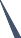 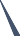 SAMPLE TERMLY SCHEME OF LEARNING TERM 3BASIC FIVEFayol Inc.0549566881	sirhoa1@gmail.comTHIRD TERM SCHEME OF LEARNING – ENGLISH LANGUAGETHIRD TERM SCHEME OF LEARNING – MATHEMATICSTHIRD TERM SCHEME OF LEARNING – SCIENCETHIRD TERM SCHEME OF LEARNING – OUR WORLD OUR PEOPLETHIRD TERM SCHEME OF LEARNING – RELIGIOUS & MORAL EDUCATIONTHIRD TERM SCHEME OF LEARNING – HISTORYTHIRD TERM SCHEME OF LEARNING – CREATIVE ARTSTHIRD TERM SCHEME OF LEARNING – GHANAIAN LANGUAGETHIRD TERM SCHEME OF LEARNING – PHYSICAL EDUCATIONTHIRD TERM SCHEME OF LEARNING – COMPUTING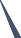 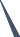 SAMPLE LESSON NOTES-WEEK 1BASIC FIVEFayol Inc.0547824419/0549566881SCHEME OF LEARNING- WEEK 1 BASIC FIVEName        of        School………………………………………………………………………….…………………SAMPLE LESSON NOTES-WEEK 2BASIC FIVEFayol Inc.0547824419/0549566881SCHEME OF LEARNING- WEEK 2 BASIC FIVEName        of        School………………………………………………………………………….…………………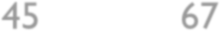 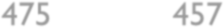 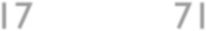 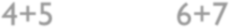 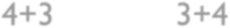 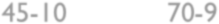 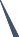 SAMPLE LESSON NOTES-WEEK 3BASIC FIVEFayol Inc.0547824419/0549566881SCHEME OF LEARNING- WEEK 3 BASIC FIVEName        of        School………………………………………………………………………….…………………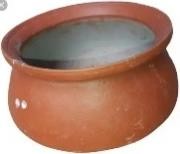 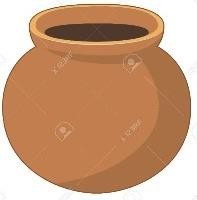 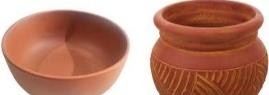 SAMPLE LESSON NOTES-WEEK 4BASIC FIVEFayol Inc.0547824419/0549566881SCHEME OF LEARNING- WEEK 4 BASIC FIVEName        of        School………………………………………………………………………….…………………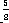 SAMPLE LESSON NOTES-WEEK 5BASIC FIVEFayol Inc.0547824419/0549566881SCHEME OF LEARNING- WEEK 5 BASIC FIVEName        of        School………………………………………………………………………….…………………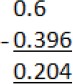 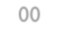 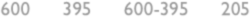 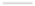 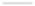 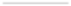 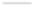 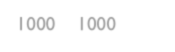 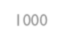 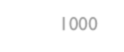 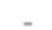 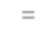 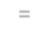 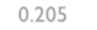 SAMPLE LESSON NOTES-WEEK 6BASIC FIVEFayol Inc.0547824419/0549566881SCHEME OF LEARNING- WEEK 6 BASIC FIVEName        of        School………………………………………………………………………….…………………SAMPLE LESSON NOTES-WEEK 7BASIC FIVEFayol Inc.0547824419/0549566881SCHEME OF LEARNING- WEEK 7 BASIC FIVEName        of        School………………………………………………………………………….…………………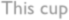 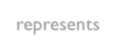 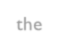 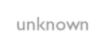 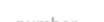 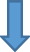 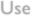 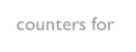 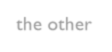 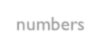 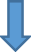 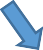 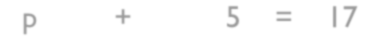 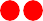 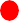 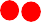 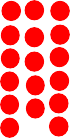 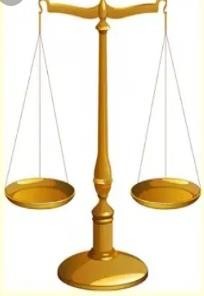 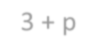 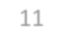 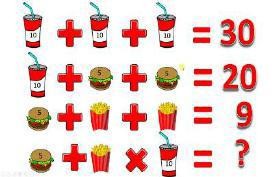 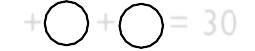 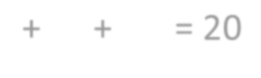 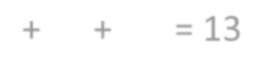 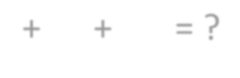 SAMPLE LESSON NOTES-WEEK 8BASIC FIVEFayol Inc.0547824419/0549566881SCHEME OF LEARNING- WEEK 8 BASIC FIVEName        of        School………………………………………………………………………….…………………SAMPLE LESSON NOTES-WEEK 9BASIC FIVEFayol Inc.0547824419/0549566881SCHEME OF LEARNING- WEEK 9 BASIC FIVEName        of        School………………………………………………………………………….…………………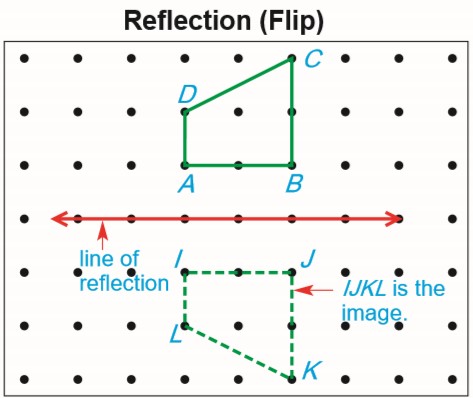 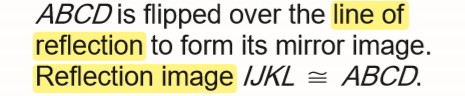 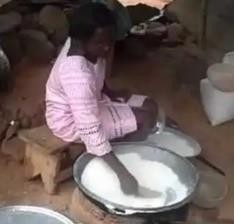 SAMPLE LESSON NOTES-WEEK 10BASIC FIVEFayol Inc.0547824419/0549566881SCHEME OF LEARNING- WEEK 10 BASIC FIVEName        of        School………………………………………………………………………….…………………SAMPLE LESSON NOTES-WEEK 11BASIC FIVEFayol Inc.0547824419/0549566881SCHEME OF LEARNING- WEEK 11 BASIC FIVEName        of        School………………………………………………………………………….…………………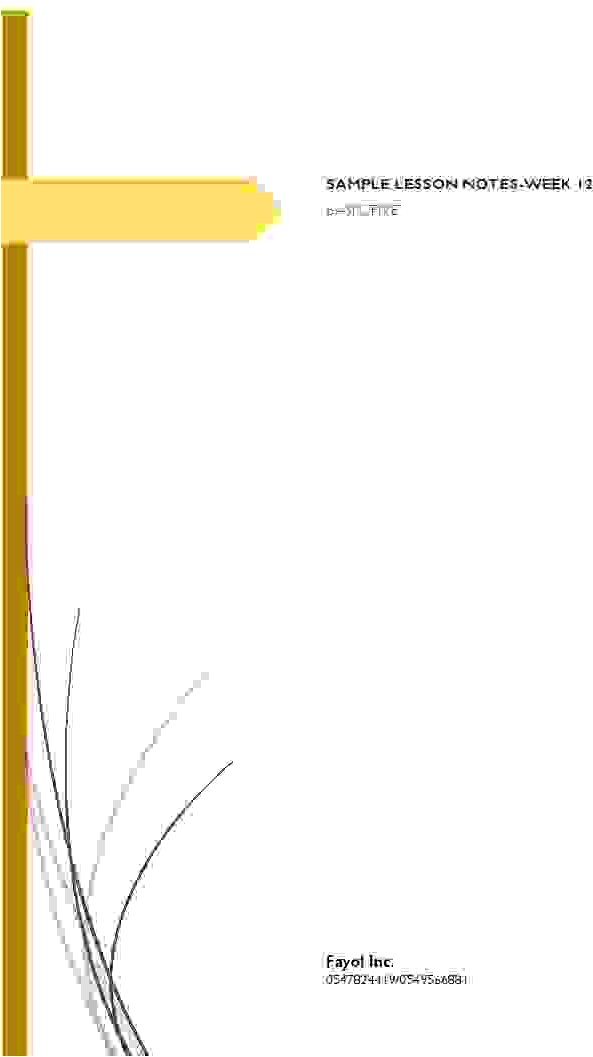 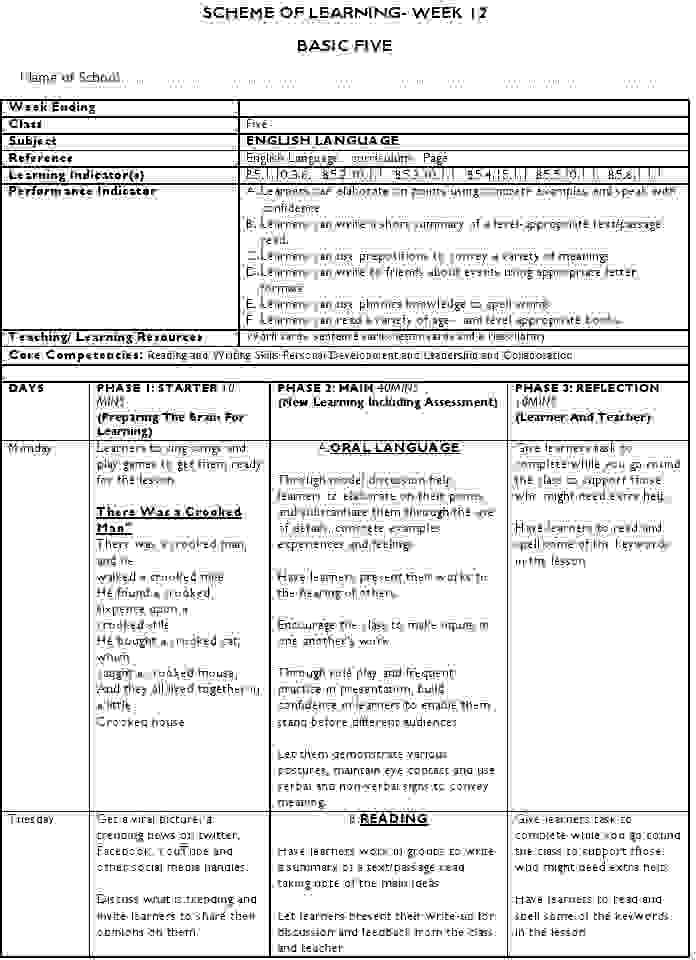 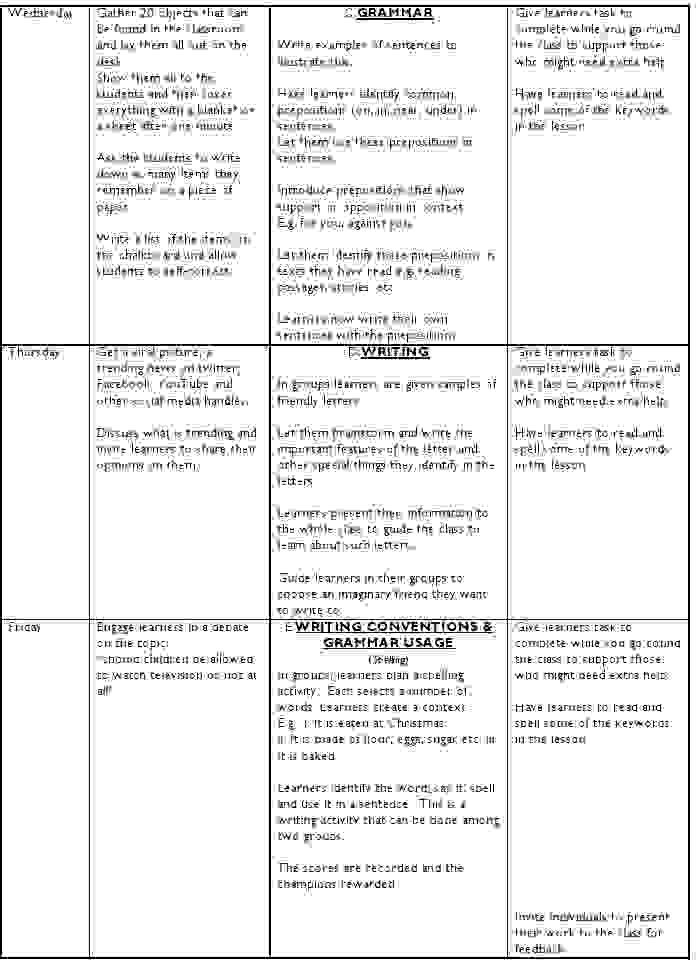 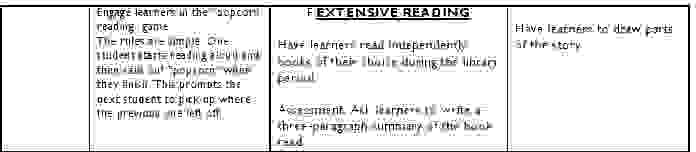 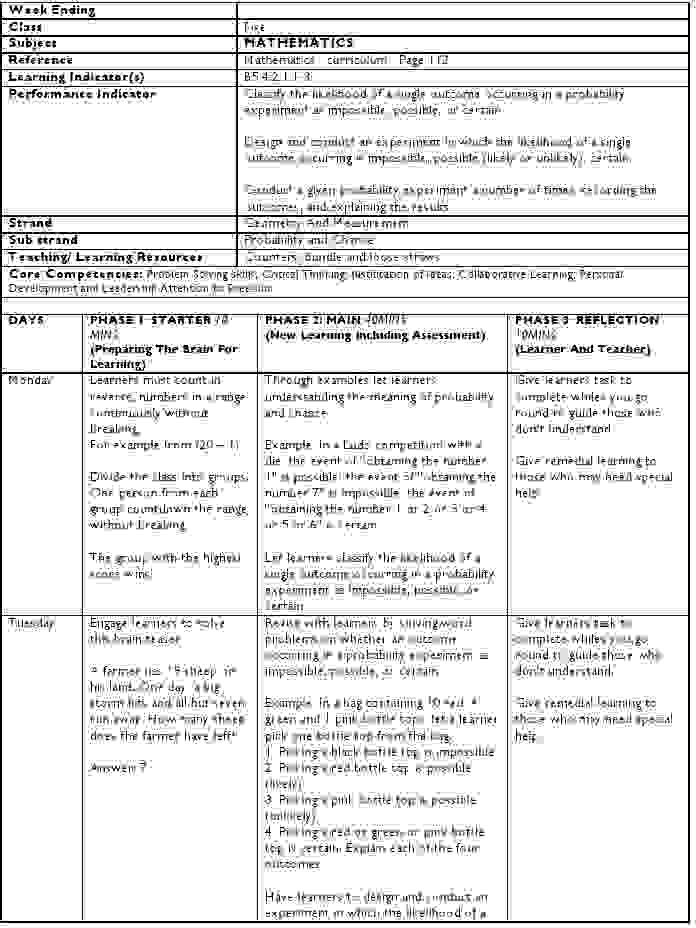 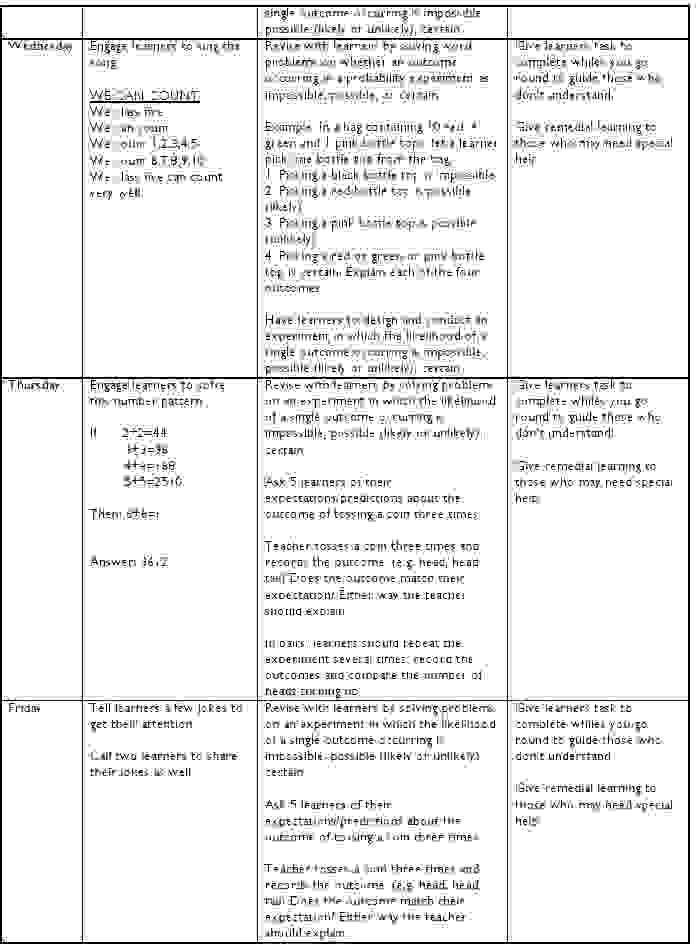 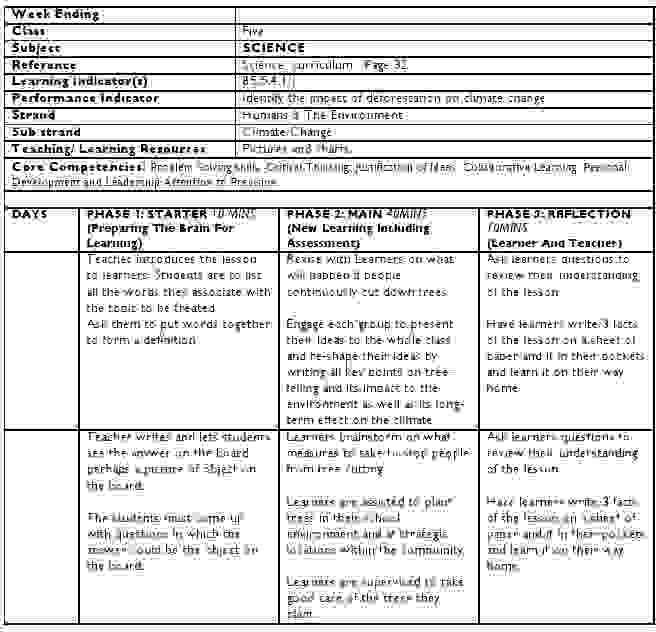 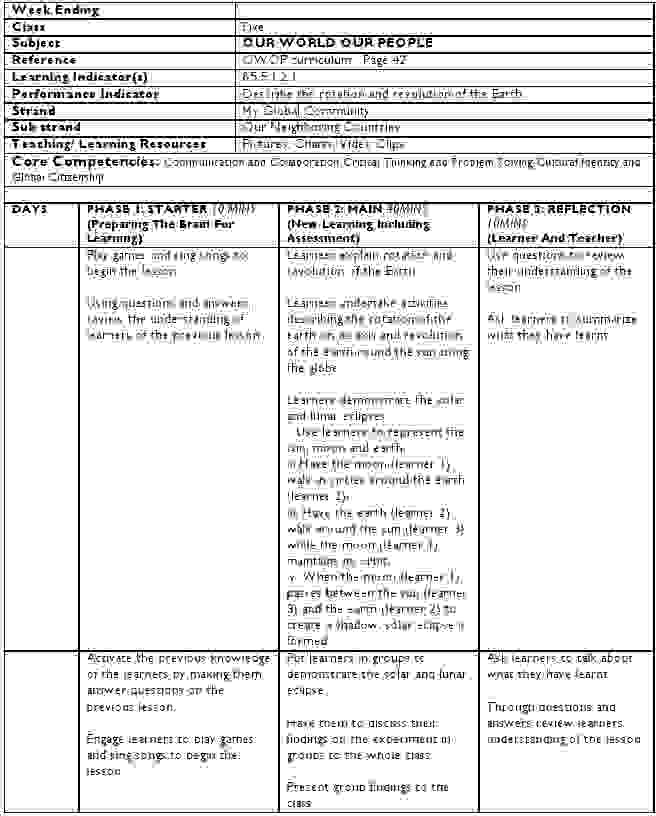 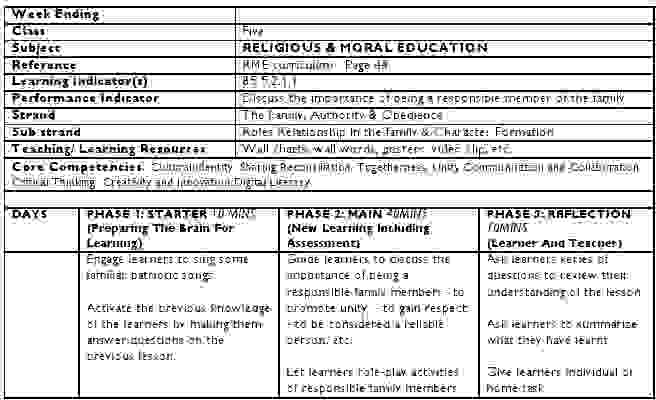 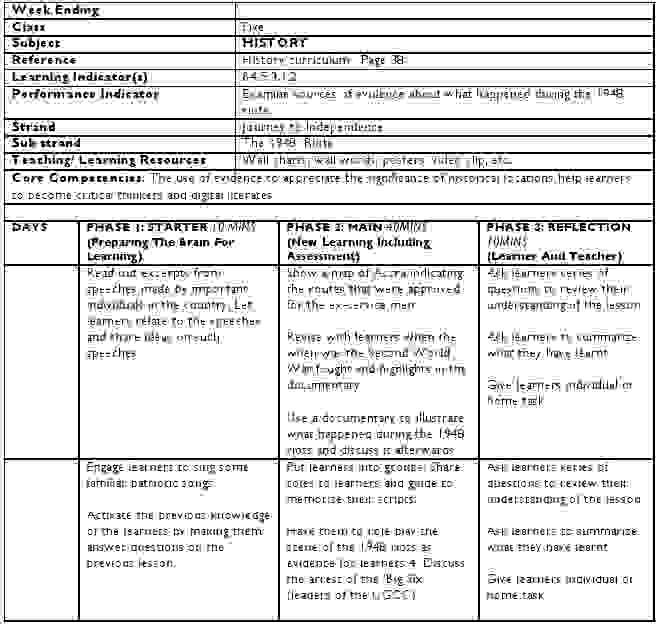 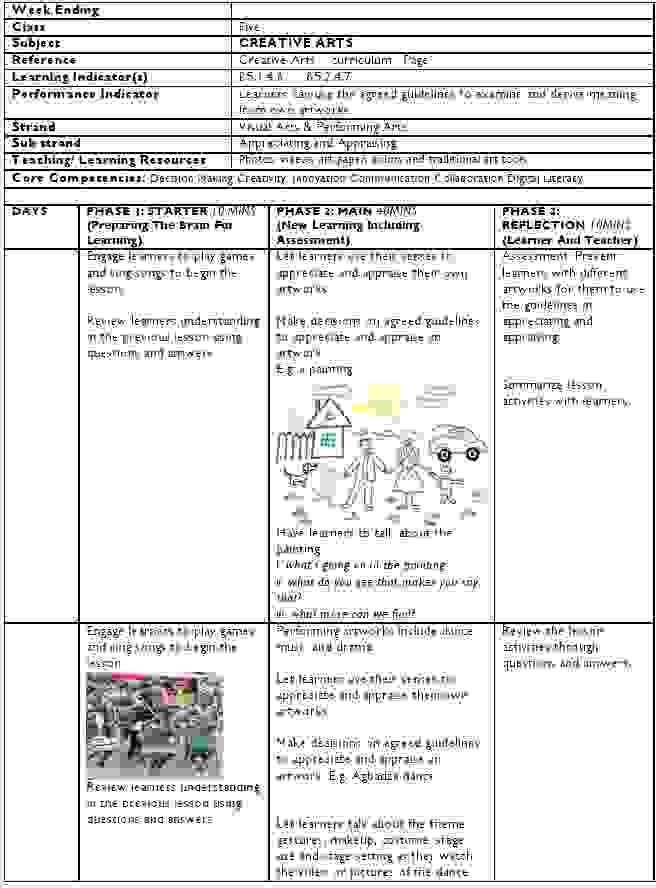 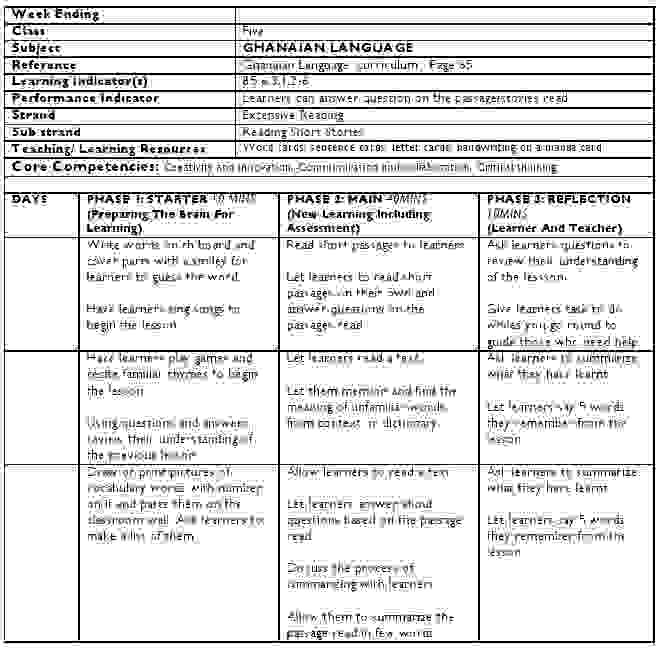 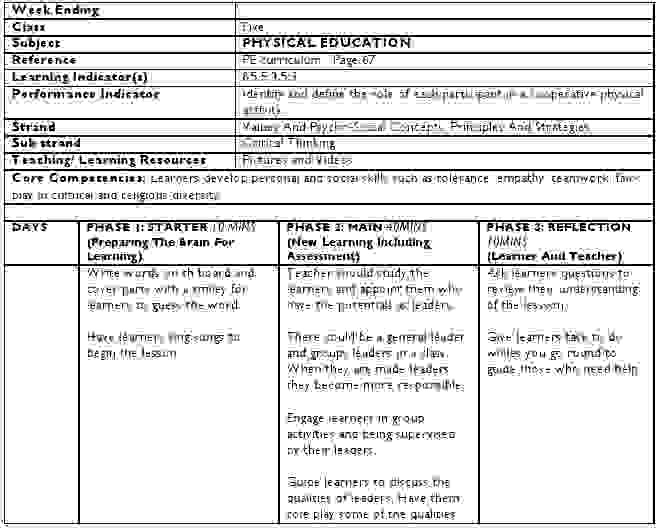 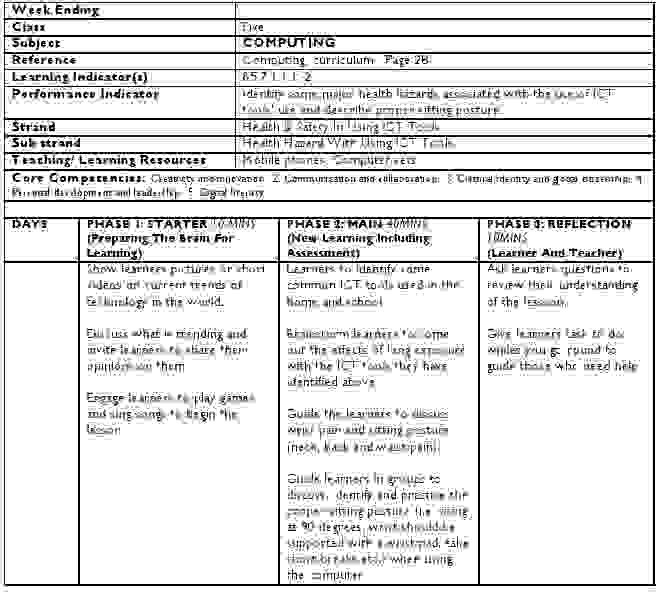 WEEKSSTRANDSUB STRANDSCONTENTSTANDARDINDICATORSRESOURCESOral LanguageDramatization and Role playB5.1.5.2B5.1.5.2.2-3ReadingVocabularyB5.2.6.3B5.2.6.3.1GrammarVerbsB5.3.5.1B5.3.5.1.5Word cards, sentence cards,letter cards,letter cards,1WritingArgumentative/Persuasive WritingB5.4.13.2.B5.4.13.2.2handwriting on a manila cardand a classlibrarylibraryWritingConventions & GrammarUsing ConjunctionsB5.5.8.1B5.5.8.1.1UsageExtensive ReadingBuilding the love and culture of readingB5.6.1.1B5.6.1.1.1Conversation, talkingOral Languageabout oneself, family, people, places, customs etc.B5.1.6.3B5.1.6.3.1ReadingVocabularyB5.2.6.4B5.2.6.4.1GrammarVerbsB5.3.5.1B5.3.5.1.6Word cards,GrammarVerbsB5.3.5.1B5.3.5.1.6sentence cards,GrammarVerbsB5.3.5.1B5.3.5.1.6letter cards,letter cards,2WritingArgumentative/Persuasive WritingB5.4.13.2B5.4.13.2.3handwriting on a manila card and a class library2WritingConventions & GrammarUsing ConjunctionsB5.5.5.1B5.5.8.1.1handwriting on a manila card and a class libraryUsageExtensive ReadingBuilding the love and culture of readingB5.6.1.1B5.6.1.1.13Oral LanguageConversation, talkingabout oneself, family,people, places, customs etc.B5.1.6.3B5.1.6.3.2Word cards, sentence cards, letter cards, handwriting on a manila card and a class library3ReadingVocabularyB5.2.6.4B5.2.6.4.2Word cards, sentence cards, letter cards, handwriting on a manila card and a class library3GrammarVerbsB5.3.5.1B5.3.5.1.7Word cards, sentence cards, letter cards, handwriting on a manila card and a class library3WritingArgumentative/Persuasive WritingB5.4.13.2B5.4.13.2.4Word cards, sentence cards, letter cards, handwriting on a manila card and a class library3WritingConventions & GrammarUsageUsing ConjunctionsB5.5.8.1B5.5.8.1.1Word cards, sentence cards, letter cards, handwriting on a manila card and a class library3Extensive ReadingBuilding the love and culture of readingB5.6.1.1B5.6.1.1.1Word cards, sentence cards, letter cards, handwriting on a manila card and a class library4Oral LanguageConversation, talkingabout oneself, family,people, places, customs etc.B5.1.6.3B5.1.6.3.3.Word cards, sentence cards, letter cards, handwriting on a manila card and a class library4ReadingVocabularyB5.2.6.4B5.2.6.4.3Word cards, sentence cards, letter cards, handwriting on a manila card and a class library4GrammarConjunctionsB5.3.8.1B5.3.8.1.1Word cards, sentence cards, letter cards, handwriting on a manila card and a class library4WritingDescriptive WritingB5.4.12.1B5.4.12.1.1Word cards, sentence cards, letter cards, handwriting on a manila card and a class library4Writing Conventions & Grammar UsageUsing Simple, Compound and Complex SentencesB5.5.9.1B5.5.9.1.1Word cards, sentence cards, letter cards, handwriting on a manila card and a class library4Extensive ReadingBuilding the love and culture of readingB5.6.1.1B5.6.1.1.1Word cards, sentence cards, letter cards, handwriting on a manila card and a class library5Oral LanguageListening ComprehensionB5.1.7.1B5.1.7.1.5Word cards, sentence cards, letter cards, handwriting on a manila card and a class library5ReadingComprehensionB5.2.7.2B5.2.7.2.2Word cards, sentence cards, letter cards, handwriting on a manila card and a class libraryGrammarConjunctionsB5.3.8.1B5.3.8.1.1WritingPersuasive/Argumentative WritingB5.4.13.1B5.4.13.1.1WritingConventions & Grammar UsageUsing Simple, Compound and Complex SentencesB5.5.9.1B5.5.9.1.1Extensive ReadingBuilding the love and culture of readingB5.6.1.1B5.6.1.1.16Oral LanguageListening ComprehensionB5.1.7.1B5.1.7.1.6-7Word cards, sentence cards, letter cards, handwriting on a manila card and a class library6ReadingComprehensionB5.2.7.2B5.2.7.2.3.Word cards, sentence cards, letter cards, handwriting on a manila card and a class library6GrammarConjunctionsB5.3.8.1B5.3.8.1.1Word cards, sentence cards, letter cards, handwriting on a manila card and a class library6WritingInformative/Expository WritingB5.4.14.1B5.4.14.1.1Word cards, sentence cards, letter cards, handwriting on a manila card and a class library6WritingConventions& Grammar UsageUsing Simple, Compound and Complex SentencesB5.5.9.1B5.5.9.1.1Word cards, sentence cards, letter cards, handwriting on a manila card and a class library6Extensive ReadingBuilding the love and culture of readingB5.6.1.1B5.6.1.1.1Word cards, sentence cards, letter cards, handwriting on a manila card and a class library7Oral LanguagePresentationB5.1.10.1B5.1.10.1.1.-2Word cards, sentence cards, letter cards, handwriting on a manila card and a class library7ReadingComprehensionB5.2.7.3B5.2.7.3.1Word cards, sentence cards, letter cards, handwriting on a manila card and a class library7GrammarModalsB5.3.9.1B5.3.9.1.1Word cards, sentence cards, letter cards, handwriting on a manila card and a class libraryWritingInformative/Expository WritingB5.4.14.1B5.4.14.1.1Writing Conventions & Grammar UsageUsing Simple, Compound and Complex SentencesB5.5.9.1B5.5.9.1.2Extensive ReadingBuilding the love and culture of readingB5.6.1.1B5.6.1.1.18Oral LanguagePresentationB5.1.10.1B5.1.10.2B5.1.10.1.3.B5.1.10.2.1Word cards, sentence cards, letter cards, handwriting on a manila card and a class library8ReadingSilent ReadingB5.2.8.1B5.2.8.1.1Word cards, sentence cards, letter cards, handwriting on a manila card and a class library8GrammarModalsB5.3.9.1B5.3.9.1.1Word cards, sentence cards, letter cards, handwriting on a manila card and a class library8WritingInformative/Expository WritingB5.4.14.2B5.4.14.2.1Word cards, sentence cards, letter cards, handwriting on a manila card and a class library8Writing Conventions & Grammar UsageUsing Simple, Compound and Complex SentencesB5.5.9.1B5.5.9.1.2Word cards, sentence cards, letter cards, handwriting on a manila card and a class library8Extensive ReadingBuilding the love and culture of readingB5.6.1.1B5.6.1.1.1Word cards, sentence cards, letter cards, handwriting on a manila card and a class libraryOral LanguagePresentationB5.1.10.2B5.1.10.3B5.1.10.2.2B5.1.10.3.1Word cards, sentence cards, letter cards, handwriting on a manila card and a class libraryReadingFluencyB5.2.9.1.1Word cards, sentence cards, letter cards, handwriting on a manila card and a class libraryGrammarModalsB5.3.9.1B5.3.9.1.1Word cards, sentence cards, letter cards, handwriting on a manila card and a class library9WritingInformative/Expository WritingB5.4.14.2B5.4.14.2.19WritingConventions & Grammar UsageUsing Simple, Compound and Complex SentencesB5.5.9.1B5.5.9.1.29Extensive ReadingBuilding the love and culture of readingB5.6.1.1B5.6.1.1.110Oral LanguagePresentationB5.1.10.3B5.1.10.3.2-3Word cards, sentence cards, letter cards, handwriting on a manila card and a class library10ReadingSilent ReadingB5.2.8.1B5.2.8.1.3Word cards, sentence cards, letter cards, handwriting on a manila card and a class library10GrammarPrepositionsB5.3.10.1B5.3.10.1.1Word cards, sentence cards, letter cards, handwriting on a manila card and a class library10WritingLetter WritingB5.4.15.1B5.4.15.1.1Word cards, sentence cards, letter cards, handwriting on a manila card and a class library10WritingConventions & Grammar UsageSpellingB5.5.10.1B5.5.10.1.1.Word cards, sentence cards, letter cards, handwriting on a manila card and a class library10Extensive ReadingBuilding the love and culture of readingB5.6.1.1B5.6.1.1.1Word cards, sentence cards, letter cards, handwriting on a manila card and a class library11Oral LanguagePresentationB5.1.10.3B5.1.10.3.4-5Word cards, sentence cards, letter cards, handwriting on a manila card and a class library11ReadingSummarizingB5.2.10.1B5.2.10.1.1.Word cards, sentence cards, letter cards, handwriting on a manila card and a class library11GrammarPrepositionsB5.3.10.1B5.3.10.1.1Word cards, sentence cards, letter cards, handwriting on a manila card and a class library11WritingLetter WritingB5.4.15.1B5.4.15.1.1Word cards, sentence cards, letter cards, handwriting on a manila card and a class library11WritingConventions & Grammar UsageSpellingB5.5.10.1B5.5.10.1.1.Word cards, sentence cards, letter cards, handwriting on a manila card and a class library11Extensive ReadingBuilding the love and culture of readingB5.6.1.1B5.6.1.1.1Word cards, sentence cards, letter cards, handwriting on a manila card and a class library12Oral LanguagePresentationB5.1.10.3B5.1.10.3.6-7Word cards, sentence cards, letter cards, handwriting on a manila card and a class library12ReadingSummarizingB5.2.10.1B5.2.10.1.2Word cards, sentence cards, letter cards, handwriting on a manila card and a class library12GrammarPrepositionsB5.3.10.1B5.3.10.1.1Word cards, sentence cards, letter cards, handwriting on a manila card and a class library12WritingLetter WritingB5.4.15.1B5.4.15.1.1Word cards, sentence cards, letter cards, handwriting on a manila card and a class library12WritingConventions & Grammar UsageSpellingB5.5.10.1B5.5.10.1.1.Word cards, sentence cards, letter cards, handwriting on a manila card and a class library12Extensive ReadingBuilding the love and culture of readingB5.6.1.1B5.6.1.1.1Word cards, sentence cards, letter cards, handwriting on a manila card and a class libraryWEEKSSTRANDSUBSTRANDSCONTENTSTANDARDINDICATORSRESOURCES1NumberCounting,Representation & CardinalityB5.1.1.3B5.1.1.3.1-3Counters,bundle and loose straws base ten cut square, patterns made from Manila cards,2NumberCounting, Representation & CardinalityB5.1.1.3B5.1.1.3.4-5Counters,bundle and loose straws base ten cut square, patterns made from Manila cards,3NumberNumber OperationsB5.1.2.5B5.1.2.6B5.1.2.5.1.B5.1.2.6.1Counters,bundle and loose straws4NumberDecimal FractionsB5.1.4.1B5.1.4.1.1-3Paper strips, cut out cards5NumberDecimal FractionsB5.1.4.1B5.1.4.1.4-5Paper strips, cut out cards6NumberPercentagesB5.1.5.1B5.1.5.1.1-3Counters, bundle and loose straws base ten cut square, patterns7AlgebraVariables And EquationsB5.2.1.1B5.2.3.1.2-3Counters, bundle and loose straws base ten cut square, patterns8AlgebraAnglesB5.3.3.3B5.3.3.3.1-2Cut out angles9AlgebraGeometric ReasoningB5.3.4.1B5.3.4.2B5.3.4.1.1B5.3.4.2.2Counters,bundle and loose straws10Geometry And MeasurementData Collection & OrganizationB5.4.1.1B5.4.1.1.1-2Class registers, school based assessment11Geometry And MeasurementData Collection & OrganizationB5.4.1.2B5.4.1.2.1-2Class registers, school based assessment12Geometry And MeasurementProbability and ChanceB5.4.2.1B5.4.2.1.1-3Class registers, school based assessmentWEEKSSTRANDSUB STRANDSCONTENTSTANDARDINDICATORSRESOURCES1Humans & TheEnvironmentPersonal Hygiene& SanitationB5.5.1.1B5.5.1.1.1Soap, water, dirty clothes2Humans & TheEnvironmentPersonal Hygiene& SanitationB5.5.1.1B5.5.1.1.1Soap, water, dirty clothes3Humans & TheEnvironmentPersonal Hygiene& SanitationB5.5.1.2B5.5.1.2.1Soap, water, dirty clothes4Humans & TheEnvironmentPersonal Hygiene& SanitationB5.5.1.2B5.5.1.2.2Soap, water, dirty clothes5Humans & TheEnvironmentPersonal Hygiene& SanitationB5.5.1.2B5.5.1.2.2Soap, water, dirty clothes6Humans & TheEnvironmentDiseasesB5.5.2.1B5.5.2.1.1Pictures or charts on causes, symptoms and control of chicken pox7Humans & TheEnvironmentDiseasesB5.5.2.1B5.5.2.1.2Pictures or charts on causes, symptoms and control of chicken pox8Humans & TheEnvironmentDiseasesB5.5.2.1B5.5.2.1.2Pictures or charts on causes, symptoms and control of chicken pox9Humans & TheEnvironmentScience andIndustryB5.5.3.1B5.5.3.1.1Gari, kenkey, shea butter, cooking oil, blacksmith, basketry10Humans & TheEnvironmentScience andIndustryB5.5.3.1B5.5.3.1.1Gari, kenkey, shea butter, cooking oil, blacksmith, basketry11Humans & TheEnvironmentClimate ChangeB5.5.4.1B5.5.4.1.1Pictures and charts12Humans & TheEnvironmentClimate ChangeB5.5.4.1B5.5.4.1.1Pictures and chartsWEEKSSTRANDSUB STRANDSCONTENTSTANDARDINDICATORSRESOURCES1Our NationGhanaBeing A CitizenB5.4.1.1B5.4.1.1.1.Pictures, Charts, Video Clips2Our NationGhanaBeing A CitizenB5.4.1.2B5.4.1.2.1.Pictures, Charts, Video Clips3Our NationGhanaBeing A CitizenB5.4.1.3B5.4.1.3.1.Pictures, Charts, Video Clips4Our NationGhanaAuthority &PowerB5.4.2.1B5.4.2.1.1.Pictures, Charts, Video Clips5Our NationGhanaAuthority &PowerB5.4.2.1B5.4.2.1.1.Pictures, Charts, Video Clips6Our NationGhanaAuthority &PowerB5.4.2.2B5.4.2.2.1.Pictures, Charts, Video Clips7Our NationGhanaAuthority &PowerB5.4.2.2B5.4.2.2.1.Pictures, Charts, Video Clips8Our NationGhanaResponsible Use ofResourcesB5.4.3.1B5.4.3.1.1Pictures, Charts,Video Clips9Our NationGhanaFarming In GhanaB5.4.4.1B5.4.4.1.1.Pictures, Charts, Video Clips10Our NationGhanaFarming In GhanaB5.4.4.1B5.4.4.1.1.Pictures, Charts, Video Clips11My GlobalCommunityOur NeighboringCountriesB5.5.1.1B5.5.1.1.1.Pictures, Charts, Video Clips12My GlobalCommunityOur NeighboringCountriesB5.5.1.2B5.5.1.2.1.Pictures, Charts, Video ClipsWEEKSSTRANDSUB STRANDSCONTENTSTANDARDINDICATORSRESOURCES1The Family,Authority & ObedienceAuthority & ObedienceB5.5.1.1B5.5.1.1.1:Wall charts, wall words, posters, video clip, etc.2The Family,Authority & ObedienceAuthority & ObedienceB5.5.1.1B5.5.1.1.1:Wall charts, wall words, posters, video clip, etc.3The Family,Authority & ObedienceAuthority & ObedienceB5.5.1.1B5.5.1.1.1:Wall charts, wall words, posters, video clip, etc.4The Family,Authority & ObedienceAuthority & ObedienceB5.5.1.1B5. 5.1.1.2:Wall charts, wall words, posters, video clip, etc.5The Family,Authority & ObedienceAuthority & ObedienceB5.5.1.1B5. 5.1.1.2:Wall charts, wall words, posters, video clip, etc.6The Family,Authority & ObedienceAuthority & ObedienceB5.5.1.1B5. 5.1.1.2:Wall charts, wall words, posters, video clip, etc.7The Family,Authority & ObedienceRoles Relationship in the family & Character FormationB5 5.2.1B5 5.2.1.1:Wall charts, wall words, posters, video clip, etc.8The Family,Authority & ObedienceRoles Relationship in thefamily & Character FormationB5 5.2.1B5 5.2.1.1:Wall charts, wall words, posters, video clip, etc.9The Family,Authority & ObedienceRoles Relationship in thefamily & Character FormationB5 5.2.1B5 5.2.1.1:Wall charts, wall words, posters, video clip, etc.10The Family,Authority & ObedienceRoles Relationship in thefamily & Character FormationB5 5.2.1B5 5.2.1.1:Wall charts, wall words, posters, video clip, etc.11The Family,Authority & ObedienceRoles Relationship in thefamily & Character FormationB5 5.2.1B5 5.2.1.1:Wall charts, wall words, posters, video clip, etc.12The Family,Authority & ObedienceRoles Relationship in thefamily & Character FormationB5 5.2.1B5 5.2.1.1:Wall charts, wall words, posters, video clip, etc.WEEKSSTRANDSUB STRANDSCONTENTSTANDARDINDICATORSRESOURCES1Journey to IndependenceEarly Protest MovementB5.5.1.1B5.5.1.1.1Wall charts, wallwords, posters, video clip, etc.2Journey to IndependenceEarly Protest MovementB5.5.1.1B5.5.1.1.1Wall charts, wallwords, posters, video clip, etc.3Journey to IndependenceEarly Protest MovementB5.5.1.1B5.5.1.1.2Wall charts, wallwords, posters, video clip, etc.4Journey to IndependenceEarly Protest MovementB5.5.1.1B5.5.1.1.2Wall charts, wallwords, posters, video clip, etc.5Journey to IndependenceEarly Protest MovementB5.5.1.1B5.5.1.1.3Wall charts, wallwords, posters, video clip, etc.6Journey to IndependenceEarly Protest MovementB5.5.1.1B5.5.1.1.3Wall charts, wallwords, posters, video clip, etc.7Journey to IndependenceEarly Protest MovementB5.5.1.1B5.5.1.1.4Wall charts, wallwords, posters, video clip, etc.8Journey to IndependenceEarly Protest MovementB5.5.1.1B5.5.1.1.4Wall charts, wallwords, posters, video clip, etc.9Journey to IndependenceThe 1948 RiotsB4.5.3.1B5.5.3.1.1Wall charts, wallwords, posters, video clip, etc.10Journey to IndependenceThe 1948 RiotsB4.5.3.1B5.5.3.1.1Wall charts, wallwords, posters, video clip, etc.11Journey to IndependenceThe 1948 RiotsB4.5.3.1B4.5.3.1.2Wall charts, wallwords, posters, video clip, etc.12Journey to IndependenceThe 1948 RiotsB4.5.3.1B4.5.3.1.2Wall charts, wallwords, posters, video clip, etc.WEEKSSTRANDSUB STRANDSCONTENTSTANDARDINDICATORSRESOURCES1Visual ArtsThinking andExploring Ideas (Visual Arts)CSE 1B5. 1.1.1.3Photos, videos, artpaper, colors and traditional art tools, other materials available in the community2Performing ArtsThinking andExploring Ideas (Performing Arts)CSE 1B5. 2.1.1.3Photos, videos, artpaper, colors and traditional art tools, other materials available in the community3Visual ArtsPlanning, Makingand Composing (Visual Arts)CSE 2&3B5.1.2.2.3B5.1.2.3.3Photos, videos, artpaper, colors and traditional art tools, other materials available in the community4Performing ArtsPlanning, Makingand Composing (Performing Arts)CSE 2&3B5.2.2.2.3B5.2.2.3.3Photos, videos, artpaper, colors and traditional art tools, other materials available in the community5Visual ArtsDisplaying andSharing (Visual Arts)CSE 4&5B5.1.3.4.3B5.1.3.5.3Photos, videos, artpaper, colors and traditional art tools, other materials available in the community6Performing ArtsDisplaying andSharing (Performing Arts)CSE 4&5B5.2.3.4.3B5.2.3.5.3Photos, videos, artpaper, colors and traditional art tools, other materials available in the community7Visual ArtsAppreciating andAppraising (Visual Arts)CSE 6&7B5.1.4.6.3B5.1.4.7.3Photos, videos, artpaper, colors and traditional art tools, other materials available in the community8Performing ArtsAppreciating andAppraising (Performing Arts)CSE 6&7B5.2.4.6.3B5.2.4.7.3Photos, videos, artpaper, colors and traditional art tools, other materials available in the community9Visual Arts &Performing ArtsThinking andExploring IdeasSchool based project(Visual Arts & performing Arts)CSE 1B5.1.1.1.B5.2.1.1.Photos, videos, artpaper, colors and traditional art tools, other materials available in the community10Visual Arts &Performing ArtsPlanning, Makingand ComposingSchool based project(Visual Arts & PerformingCSE 2&3Photos, videos, artpaper, colors and traditional art tools, other materials available in the community11Visual Arts &Performing ArtsDisplaying andSharingSchool based project(Visual Arts & Performing Arts)CSE 4&5Photos, videos, artpaper, colors and traditional art tools, other materials available in the community12Visual Arts &Performing ArtsAppreciating andAppraisingSchool based project(Visual Arts & Performing Arts)CSE 6&7Photos, videos, artpaper, colors and traditional art tools, other materials available in the communityWEEKSSTRANDSUB STRANDSCONTENTSTANDARDINDICATORSRESOURCES1Oral Language(Listening and Speaking)Asking AndAnswering QuestionsB5.1.9.1B5.1.9.1.1-2Word cards, sentence cards, letter cards, handwriting on a manila card2Oral Language(Listening and Speaking)Giving & Following InstructionsB5.1.10.1B5.1.10.1.1-2Word cards, sentence cards, letter cards, handwriting on a manila card3Oral Language(Listening and Speaking)PresentationB5.1.11.1B5.1.11.1.1-3Word cards, sentence cards, letter cards, handwriting on a manila card4ReadingFluencyB5.2.8.1B5.2.8.1.1-2Word cards,sentence cards, letter cards, handwriting on a manila card5ReadingSummarizingB5.2.9.1B5.2.9.1.1-2Word cards,sentence cards, letter cards, handwriting on a manila card6WritingInformative &Academic WritingB5.4.6.1B5.4.6.1.1-2Word cards, sentence cards, letter cards, handwriting on a manila card7CompositionWritingLiterary WritingB5.4.7.1B5.4.7.1.1-3Word cards, sentence cards, letter cards, handwriting on a manila card8CompositionWritingLetter WritingB5.4.8.1B5.4.8.1.1-3Word cards, sentence cards, letter cards, handwriting on a manila card9Composition WritingIntegratingGrammar In Written Language (Use Of Postpositions)Integrating Grammar In Written Language (Use Of Conjunction)B5.5.5.1B5.5.8.1B5.5.5.1.1-2B5.5.8.1.1.Word cards, sentence cards, letter cards, handwriting on a manila card10Writing Conventions/ UsageIntegrating Grammar In Written Language (Spelling)B5.5.7.1B5.5.7.1.1-3Word cards,sentence cards, letter cards, handwriting on a manila card11Writing Conventions/ UsageIntegratingGrammar In Written Language (Use Of Simple & Compound Sentences)B5.5.6.1B5.5.6.1.1-3Word cards, sentence cards, letter cards, handwriting on a manila card12Extensive ReadingReading Short StoriesB5.6.3.1B5.6.3.1.2-6Word cards,sentence cards, letter cards, handwriting on a manila cardWEEKSSTRANDSUB STRANDSCONTENTSTANDARDINDICATORSRESOURCES1Motor Skill And Movement PatternsLocomotive SkillsB5.1.12.1B5.1.12.1.13:Pictures and Videos2Motor Skill And Movement PatternsLocomotive SkillsB5.1.10.1B5.1.10.1.13Pictures and Videos3Motor Skill And Movement PatternsManipulative SkillsB5.1.11.1B5.1.11.1.14:Pictures and Videos4Motor Skill And Movement PatternsManipulative SkillsB5.1.12.1B5.1.12.1.15Pictures and Videos5Motor Skill And Movement PatternsRhythmic SkillsB5.1.13.1B5.1.13.1.16Pictures and Videos6Motor Skill And Movement PatternsBody ManagementB5.2.4.2B5.2.4.2.4Pictures and Videos7Physical FitnessStrategiesB5.3.5.3B5.3.5.3.5Pictures and Videos8Physical FitnessFlexibilityB5.3.4.3B5.3.4.3.4Pictures and Videos9Physical FitnessConcepts, Principles And StrategiesBody CompositionB5.4.2.4B5.4.2.4.3Pictures and Videos10Physical FitnessConcepts, Principles And StrategiesSubstanceB5.4.4.4B5.4.4.4.5Pictures and Videos11Values AndPsycho-Social Concepts, Principles And StrategiesGroup DynamicsB5.5.4.5B5.5.4.5.4Pictures and Videos12Values AndPsycho-Social Concepts, Principles And StrategiesCritical ThinkingB5.5.3.5B5.5.3.5.3Pictures and VideosWEEKSSTRANDSUB STRANDSCONTENTSTANDARDINDICATORSRESOURCES1Internet AndSocial MediaSurfing TheWorldwide WebB5.6.3.1B5.6.3.1.1-2Computer sets, modem and Pictures2Internet And Social MediaSurfing The Worldwide WebB5.6.3.1B5.6.3.1.3-4Computer sets, modem and Pictures3Internet And Social MediaFavorite Places & Search EnginesB5.6.4.1B5.6.4.1.1.-3Computer sets, modem and Pictures4Internet AndSocial MediaUsing OnlineFormsB5.6.5.1B5.6.5.1.1.-3Computer sets, modem and Pictures5Internet AndSocial MediaCustomizingYour BrowserB5.6.6.1B5.6.6.1.1-3Computer sets, modem and Pictures6Internet And Social MediaCustomizing Your BrowserB5.6.6.1B5.6.6.1.4-6Computer sets, modem and Pictures7Internet AndSocial MediaElectronic MailB5.6.7.1B5.6.7.1.1.-2Computer sets, modem and Pictures8Internet And Social MediaElectronic MailB5.6.7.1B5.6.7.1.3-4Computer sets, modem and Pictures9Internet And Social MediaInternet of ThingsB5.6.8.1B5.6.8.1.1-4Computer sets, modem and Pictures10Internet AndSocial MediaDigital LiteracyB5.6.4.9.1B5.6.4.9.1.1-2Mobile phones, Computer sets, modem and Pictures11Internet And Social MediaDigital LiteracyB5.6.10.1B5.6.10.1.1.-2Mobile phones, Computer sets, modem and Pictures12Health & SafetyIn Using ICT ToolsHealth HazardWith Using ICT ToolsB5.7.1.1B5.7.1.1.1.-2Mobile phones, Computer setsWeek EndingWeek EndingClassClassFiveFiveFiveSubjectSubjectENGLISH LANGUAGEENGLISH LANGUAGEENGLISH LANGUAGEReferenceReferenceEnglish Language curriculum PageEnglish Language curriculum PageEnglish Language curriculum PageLearning Indicator(s)Learning Indicator(s)B5.1.5.2.2-3 B5.2.6.3.1 B5.3.5.1.5. B5.4.13.2.2. B5.5.8.1.1. B5.6.1.1.1B5.1.5.2.2-3 B5.2.6.3.1 B5.3.5.1.5. B5.4.13.2.2. B5.5.8.1.1. B5.6.1.1.1B5.1.5.2.2-3 B5.2.6.3.1 B5.3.5.1.5. B5.4.13.2.2. B5.5.8.1.1. B5.6.1.1.1Performance IndicatorPerformance IndicatorLearners can develop sketches from stories read or heard and analyzethe actions of characters in sketchesLearners can deduce meaning of words from the word class they belong to and how they relate to one anotherLearners can use irregular form of the simple past tense of verbsLearners can use words, phrases, and clauses to clarify the relationships between claim(s) and reasonsLearners can identify and use conjunctionsLearners can read a variety of age- and level appropriate books and present at least a-three-paragraph summary of each book readLearners can develop sketches from stories read or heard and analyzethe actions of characters in sketchesLearners can deduce meaning of words from the word class they belong to and how they relate to one anotherLearners can use irregular form of the simple past tense of verbsLearners can use words, phrases, and clauses to clarify the relationships between claim(s) and reasonsLearners can identify and use conjunctionsLearners can read a variety of age- and level appropriate books and present at least a-three-paragraph summary of each book readLearners can develop sketches from stories read or heard and analyzethe actions of characters in sketchesLearners can deduce meaning of words from the word class they belong to and how they relate to one anotherLearners can use irregular form of the simple past tense of verbsLearners can use words, phrases, and clauses to clarify the relationships between claim(s) and reasonsLearners can identify and use conjunctionsLearners can read a variety of age- and level appropriate books and present at least a-three-paragraph summary of each book readTeaching/ Learning ResourcesTeaching/ Learning ResourcesWord cards, sentence cards, letter cards and a class libraryWord cards, sentence cards, letter cards and a class libraryWord cards, sentence cards, letter cards and a class libraryCore Competencies: Reading and Writing Skills Personal Development and Leadership and CollaborationCore Competencies: Reading and Writing Skills Personal Development and Leadership and CollaborationCore Competencies: Reading and Writing Skills Personal Development and Leadership and CollaborationCore Competencies: Reading and Writing Skills Personal Development and Leadership and CollaborationCore Competencies: Reading and Writing Skills Personal Development and Leadership and CollaborationDAYSPHASE 1: STARTER 10MINS(Preparing The Brain For Learning)PHASE 1: STARTER 10MINS(Preparing The Brain For Learning)PHASE 2: MAIN 40MINS(New Learning Including Assessment)PHASE 3: REFLECTION10MINS(Learner And Teacher)Mondaylearners sing songs andrecite familiar rhymes"A Wise Old Owl"A wise old owl lived in an oakThe more he saw the less he spokeThe less he spoke the more he heard.Why can't we all be like that wise old bird?learners sing songs andrecite familiar rhymes"A Wise Old Owl"A wise old owl lived in an oakThe more he saw the less he spokeThe less he spoke the more he heard.Why can't we all be like that wise old bird?A.ORAL LANGUAGE(Dramatization)Through discussion, guide learners to identify the parts in stories read.Invite some learners to retell parts of a story read or heard. Discuss the story with learners.Use the activity approach to guide learners in groups to develop a sketch from the story.Have learners explain their sketches to the class for comments.Let learners tell their own stories using short sketches.Through questions guide learners to identify and analyze characters and theiractions in their sketches.Ask learners to tell you whatthey have learnt and what they will like to learn in the next lesson.Have learners to read and spell the key words on the boardTuesdayWrite a CVC word on theboard.Invite the children to come up, in turns, and change one letter to make a new word.They must read their new word.Write a CVC word on theboard.Invite the children to come up, in turns, and change one letter to make a new word.They must read their new word.B.READING(Vocabulary)Teach meaning of keywords in a text by using them in sentences.In groups of six have learners bring out the contextual meaning of the words using synonyms and antonyms.Ask learners to tell you whatthey have learnt and what they will like to learn in the next lesson.Have learners to read and spell the key words on the boardIf they are unsure of theword encourage them to sound it out e.g. fun-sun-sin- sit-sat-cat-mat-pat-pan-pin etc.Have learners use these words in theirown sentences.Have them present their work to the class for feedback.Have learners play vocabulary games,e.g. The Synonym /Antonym Tree game.WednesdayGather 10 objects that canbe found in the classroom and lay them all Out on the desk.Show them all to the students and then cover everything with a blanket or a sheet after one minute.Ask learners to write down as many items they remember on a piece of paper.C.GRAMMAR(Verbs)Revise regular verbs in simple past formsIntroduce the simple past forms of irregular verb in context.Irregular verbs is one that does not form its simple past tense by adding ed or d to the base form.E.g. begin-began, eat-ate, come-came, etc.In groups, have learners come out with more simple past forms of irregular verbs.Let groups read their verbs to the class.Have learners use the verbs (past forms) in sentences.Have learners match theirregular verbs to their base form.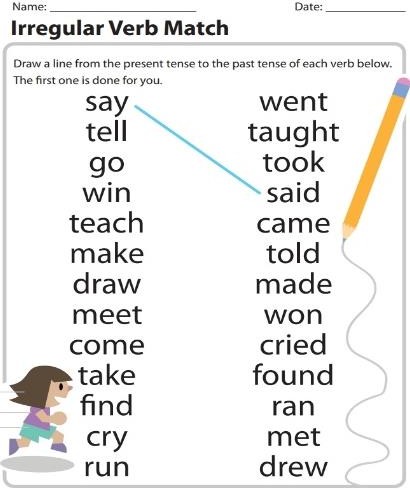 ThursdayEngage learners in the“Change your style” gameTeacher calls out different actions for learners to act. Student have to mimic the action continuously without breaking.After a while teacher speeds up the tempo.For example: jumping, jumping, crazy dance, heading a ball etc.D.WRITING(Argumentative Writing Pg.134)Engage learners in a debate on the topic. “should children be allowed to use mobile phones in school”learners provide reasons for the opinions they hold on the topic.Guide groups to provide evidence for the opinions they hold.Have groups present their work for discussions.Lead learners to discuss appropriate language for arguments e. g. use of adjectives in their various forms.Ask learners to tell you whatthey have learnt and what they will like to learn in the next lesson.Have learners to read and spell the key words on the boardYou may read out models of argumentative essays to guide learners.FridayEngage learners in a debateon the topic.“should children be allowed to use mobile phones in school”E.WRITING CONVENTIONS &GRAMMAR USAGE(Using Conjunctions)Revise simple conjunctions. Provide simple sentences and let learners join them using and, or/nor, but.Introduce because, since, so, although, in context.e.g.I'm late because I missed the bus.Although Afi has eye problems, she doesn't wear glasses.He eats well, so he is healthy.have learners to fill the blankswith conjunctions.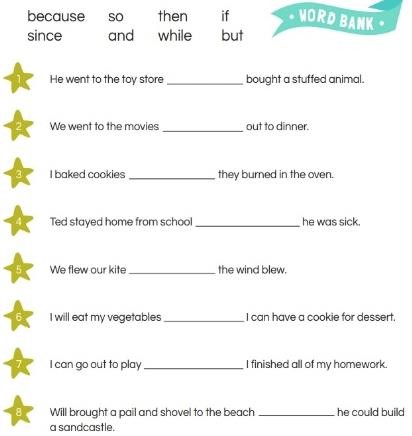 Engage learners in the “popcorn reading” gameThe rules are simple: One student starts reading aloud and then calls out "popcorn" when they finish. This prompts the next student to pick up wherethe previous one left off.Guide learners to discover thefunctions of these conjunctions.Have them practice using these conjunctions in their own sentences.Provide a passage and have learners identify the conjunctions in the passage.Let learners form sentences and join them with the conjunctions identified.F.EXTENSIVE READINGHave learners read independently books of their choice during the library period.Assessment: Ask learners to write a- three-paragraph summary of the bookread.Invite individuals to present their work to the class for feedback.Have learners to draw parts of the storyWeek EndingWeek EndingClassClassFiveFiveFiveFiveFiveFiveFiveSubjectSubjectMATHEMATICSMATHEMATICSMATHEMATICSMATHEMATICSMATHEMATICSMATHEMATICSMATHEMATICSReferenceReferenceMathematics curriculum PageMathematics curriculum PageMathematics curriculum PageMathematics curriculum PageMathematics curriculum PageMathematics curriculum PageMathematics curriculum PageLearning Indicator(s)Learning Indicator(s)B5.1.1.3.1-3B5.1.1.3.1-3B5.1.1.3.1-3B5.1.1.3.1-3B5.1.1.3.1-3B5.1.1.3.1-3B5.1.1.3.1-3Performance IndicatorPerformance IndicatorLearners can identify the factors of whole numbers 1 - 100Learners can generate and identify prime numbers and composite numbers between 1 and 100Learners can identify even and odd numbers between 1 and 100Learners can identify the factors of whole numbers 1 - 100Learners can generate and identify prime numbers and composite numbers between 1 and 100Learners can identify even and odd numbers between 1 and 100Learners can identify the factors of whole numbers 1 - 100Learners can generate and identify prime numbers and composite numbers between 1 and 100Learners can identify even and odd numbers between 1 and 100Learners can identify the factors of whole numbers 1 - 100Learners can generate and identify prime numbers and composite numbers between 1 and 100Learners can identify even and odd numbers between 1 and 100Learners can identify the factors of whole numbers 1 - 100Learners can generate and identify prime numbers and composite numbers between 1 and 100Learners can identify even and odd numbers between 1 and 100Learners can identify the factors of whole numbers 1 - 100Learners can generate and identify prime numbers and composite numbers between 1 and 100Learners can identify even and odd numbers between 1 and 100Learners can identify the factors of whole numbers 1 - 100Learners can generate and identify prime numbers and composite numbers between 1 and 100Learners can identify even and odd numbers between 1 and 100StrandStrandNumberNumberNumberNumberNumberNumberNumberSub strandSub strandCounting, Representation & CardinalityCounting, Representation & CardinalityCounting, Representation & CardinalityCounting, Representation & CardinalityCounting, Representation & CardinalityCounting, Representation & CardinalityCounting, Representation & CardinalityTeaching/ Learning ResourcesTeaching/ Learning ResourcesCounters, bundle and loose straws base ten cut square, patternsCounters, bundle and loose straws base ten cut square, patternsCounters, bundle and loose straws base ten cut square, patternsCounters, bundle and loose straws base ten cut square, patternsCounters, bundle and loose straws base ten cut square, patternsCounters, bundle and loose straws base ten cut square, patternsCounters, bundle and loose straws base ten cut square, patternsCore Competencies: Problem Solving skills; Critical Thinking; Justification of Ideas; Collaborative Learning; PersonalDevelopment and Leadership Attention to PrecisionCore Competencies: Problem Solving skills; Critical Thinking; Justification of Ideas; Collaborative Learning; PersonalDevelopment and Leadership Attention to PrecisionCore Competencies: Problem Solving skills; Critical Thinking; Justification of Ideas; Collaborative Learning; PersonalDevelopment and Leadership Attention to PrecisionCore Competencies: Problem Solving skills; Critical Thinking; Justification of Ideas; Collaborative Learning; PersonalDevelopment and Leadership Attention to PrecisionCore Competencies: Problem Solving skills; Critical Thinking; Justification of Ideas; Collaborative Learning; PersonalDevelopment and Leadership Attention to PrecisionCore Competencies: Problem Solving skills; Critical Thinking; Justification of Ideas; Collaborative Learning; PersonalDevelopment and Leadership Attention to PrecisionCore Competencies: Problem Solving skills; Critical Thinking; Justification of Ideas; Collaborative Learning; PersonalDevelopment and Leadership Attention to PrecisionCore Competencies: Problem Solving skills; Critical Thinking; Justification of Ideas; Collaborative Learning; PersonalDevelopment and Leadership Attention to PrecisionCore Competencies: Problem Solving skills; Critical Thinking; Justification of Ideas; Collaborative Learning; PersonalDevelopment and Leadership Attention to PrecisionDAYSPHASE 1: STARTER 10 MINS(Preparing The Brain For Learning)PHASE 1: STARTER 10 MINS(Preparing The Brain For Learning)PHASE 2: MAIN 40MINS(New Learning Including Assessment)PHASE 2: MAIN 40MINS(New Learning Including Assessment)PHASE 2: MAIN 40MINS(New Learning Including Assessment)PHASE 2: MAIN 40MINS(New Learning Including Assessment)PHASE 2: MAIN 40MINS(New Learning Including Assessment)PHASE 3: REFLECTION10MINS(Learner And Teacher)MondayLearners must count inreverse, numbers in a range continuously without breaking.For example from (20 – 1).Divide the class into groups. One person from each group countdown the range without breaking.The group with the highest score wins!Learners must count inreverse, numbers in a range continuously without breaking.For example from (20 – 1).Divide the class into groups. One person from each group countdown the range without breaking.The group with the highest score wins!Ask learners to use differentarrangements of arrays of objects to find factors of whole numbers 1– 100.For instance the factors of 24 can be obtained from the following arrays of objects.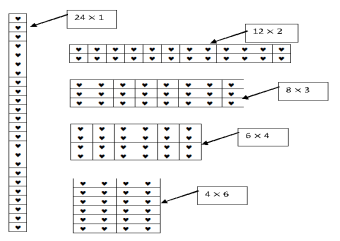 Ask learner to collect from the arrays, pairs of number as the factors of the given number, 24. Hence the set of factors of 24 ={1,2,3,4,6,8,12,24}Ask learners to use differentarrangements of arrays of objects to find factors of whole numbers 1– 100.For instance the factors of 24 can be obtained from the following arrays of objects.Ask learner to collect from the arrays, pairs of number as the factors of the given number, 24. Hence the set of factors of 24 ={1,2,3,4,6,8,12,24}Ask learners to use differentarrangements of arrays of objects to find factors of whole numbers 1– 100.For instance the factors of 24 can be obtained from the following arrays of objects.Ask learner to collect from the arrays, pairs of number as the factors of the given number, 24. Hence the set of factors of 24 ={1,2,3,4,6,8,12,24}Ask learners to use differentarrangements of arrays of objects to find factors of whole numbers 1– 100.For instance the factors of 24 can be obtained from the following arrays of objects.Ask learner to collect from the arrays, pairs of number as the factors of the given number, 24. Hence the set of factors of 24 ={1,2,3,4,6,8,12,24}Ask learners to use differentarrangements of arrays of objects to find factors of whole numbers 1– 100.For instance the factors of 24 can be obtained from the following arrays of objects.Ask learner to collect from the arrays, pairs of number as the factors of the given number, 24. Hence the set of factors of 24 ={1,2,3,4,6,8,12,24}Ask learners to tell you whatthey have learnt and what they will like to learn in the next lessonGive learners individual or home task.TuesdayEngage learners to solve thisbrain teaserA farmer has 19 sheep on his land. One day, a big storm hits and all but seven run away.How many sheep does the farmer have left?Answer: 7Engage learners to solve thisbrain teaserA farmer has 19 sheep on his land. One day, a big storm hits and all but seven run away.How many sheep does the farmer have left?Answer: 7Ask learners to use differentarrangements of arrays of objects (or the factorization method) to find factors of the first 30 whole numbers and use their results to complete the table below.Have learners identify prime numbers; i.e. number with only two factors, 1 and the number itself; other are compositeAsk learners to use differentarrangements of arrays of objects (or the factorization method) to find factors of the first 30 whole numbers and use their results to complete the table below.Have learners identify prime numbers; i.e. number with only two factors, 1 and the number itself; other are compositeAsk learners to use differentarrangements of arrays of objects (or the factorization method) to find factors of the first 30 whole numbers and use their results to complete the table below.Have learners identify prime numbers; i.e. number with only two factors, 1 and the number itself; other are compositeAsk learners to use differentarrangements of arrays of objects (or the factorization method) to find factors of the first 30 whole numbers and use their results to complete the table below.Have learners identify prime numbers; i.e. number with only two factors, 1 and the number itself; other are compositeAsk learners to use differentarrangements of arrays of objects (or the factorization method) to find factors of the first 30 whole numbers and use their results to complete the table below.Have learners identify prime numbers; i.e. number with only two factors, 1 and the number itself; other are compositeAsk learners to tell you whatthey have learnt and what they will like to learn in the next lessonGive learners individual or home task.TuesdayEngage learners to solve thisbrain teaserA farmer has 19 sheep on his land. One day, a big storm hits and all but seven run away.How many sheep does the farmer have left?Answer: 7Engage learners to solve thisbrain teaserA farmer has 19 sheep on his land. One day, a big storm hits and all but seven run away.How many sheep does the farmer have left?Answer: 7NumberFactorsNumber offactorsAsk learners to tell you whatthey have learnt and what they will like to learn in the next lessonGive learners individual or home task.TuesdayEngage learners to solve thisbrain teaserA farmer has 19 sheep on his land. One day, a big storm hits and all but seven run away.How many sheep does the farmer have left?Answer: 7Engage learners to solve thisbrain teaserA farmer has 19 sheep on his land. One day, a big storm hits and all but seven run away.How many sheep does the farmer have left?Answer: 7111Ask learners to tell you whatthey have learnt and what they will like to learn in the next lessonGive learners individual or home task.TuesdayEngage learners to solve thisbrain teaserA farmer has 19 sheep on his land. One day, a big storm hits and all but seven run away.How many sheep does the farmer have left?Answer: 7Engage learners to solve thisbrain teaserA farmer has 19 sheep on his land. One day, a big storm hits and all but seven run away.How many sheep does the farmer have left?Answer: 721,22Ask learners to tell you whatthey have learnt and what they will like to learn in the next lessonGive learners individual or home task.TuesdayEngage learners to solve thisbrain teaserA farmer has 19 sheep on his land. One day, a big storm hits and all but seven run away.How many sheep does the farmer have left?Answer: 7Engage learners to solve thisbrain teaserA farmer has 19 sheep on his land. One day, a big storm hits and all but seven run away.How many sheep does the farmer have left?Answer: 731,32Ask learners to tell you whatthey have learnt and what they will like to learn in the next lessonGive learners individual or home task.TuesdayEngage learners to solve thisbrain teaserA farmer has 19 sheep on his land. One day, a big storm hits and all but seven run away.How many sheep does the farmer have left?Answer: 7Engage learners to solve thisbrain teaserA farmer has 19 sheep on his land. One day, a big storm hits and all but seven run away.How many sheep does the farmer have left?Answer: 741,2,43Ask learners to tell you whatthey have learnt and what they will like to learn in the next lessonGive learners individual or home task.WednesdayEngage learners to sing thesongWE CAN COUNTWe class five We can countWe count 1,2,3,4,5We count 6,7,8,9,10We class five can count very well.Ask learners to use differentarrangements of arrays of objects (or the factorization method) to find factors of the first 30 whole numbers and use their results to complete the table below.Have learners identify prime numbers; i.e. number with only two factors, 1 and the number itself; other are compositeAsk learners to use differentarrangements of arrays of objects (or the factorization method) to find factors of the first 30 whole numbers and use their results to complete the table below.Have learners identify prime numbers; i.e. number with only two factors, 1 and the number itself; other are compositeAsk learners to use differentarrangements of arrays of objects (or the factorization method) to find factors of the first 30 whole numbers and use their results to complete the table below.Have learners identify prime numbers; i.e. number with only two factors, 1 and the number itself; other are compositeAsk learners to use differentarrangements of arrays of objects (or the factorization method) to find factors of the first 30 whole numbers and use their results to complete the table below.Have learners identify prime numbers; i.e. number with only two factors, 1 and the number itself; other are compositeAsk learners to use differentarrangements of arrays of objects (or the factorization method) to find factors of the first 30 whole numbers and use their results to complete the table below.Have learners identify prime numbers; i.e. number with only two factors, 1 and the number itself; other are compositeAsk learners to tell you whatthey have learnt and what they will like to learn in the next lessonGive learners individual or home task.NumberFactorsNumber offactors101,2,5,104151,3,5,154201,2,4,5,10,206301,2,3,5,6,15,307ThursdayEngage learners to solve thisnumber patternIf:	2+2=443+3=964+4=1685+5=2510Then: 6+6=?Answer: 3612In convenient groups, have learnersuse the “Sieve of Eratosthenes” to identify prime numbers between 1 and 100, i.e. dividing through by whole numbers starting from 2; numbers that cannot be divided byother numbers except the number itself are prime numbersIn convenient groups, have learnersuse the “Sieve of Eratosthenes” to identify prime numbers between 1 and 100, i.e. dividing through by whole numbers starting from 2; numbers that cannot be divided byother numbers except the number itself are prime numbersIn convenient groups, have learnersuse the “Sieve of Eratosthenes” to identify prime numbers between 1 and 100, i.e. dividing through by whole numbers starting from 2; numbers that cannot be divided byother numbers except the number itself are prime numbersIn convenient groups, have learnersuse the “Sieve of Eratosthenes” to identify prime numbers between 1 and 100, i.e. dividing through by whole numbers starting from 2; numbers that cannot be divided byother numbers except the number itself are prime numbersIn convenient groups, have learnersuse the “Sieve of Eratosthenes” to identify prime numbers between 1 and 100, i.e. dividing through by whole numbers starting from 2; numbers that cannot be divided byother numbers except the number itself are prime numbersAsk learners to tell you whatthey have learnt and what they will like to learn in the next lessonGive learners individual or home task.Engage learners to solve thisnumber patternIf:	2+2=443+3=964+4=1685+5=2510Then: 6+6=?Answer: 3612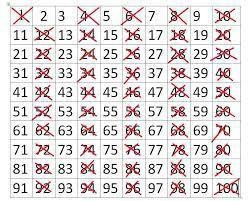 FridayTell learners a few jokes toget their attention.Call two learners to share their jokes as wellAsk learners to use arrangementsof twos arrays of objects to find even and odd numbers between 1 and 100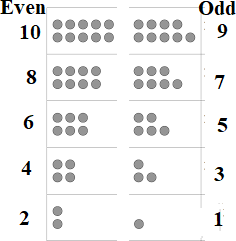 Ask learner to collect from the arrays, pairs to skip count in twos starting from 1 to generate odd numbers, and skip count in twos starting from 2 to generate even numbers.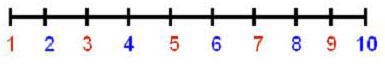 Ask learners to use arrangementsof twos arrays of objects to find even and odd numbers between 1 and 100Ask learner to collect from the arrays, pairs to skip count in twos starting from 1 to generate odd numbers, and skip count in twos starting from 2 to generate even numbers.Ask learners to use arrangementsof twos arrays of objects to find even and odd numbers between 1 and 100Ask learner to collect from the arrays, pairs to skip count in twos starting from 1 to generate odd numbers, and skip count in twos starting from 2 to generate even numbers.Ask learners to use arrangementsof twos arrays of objects to find even and odd numbers between 1 and 100Ask learner to collect from the arrays, pairs to skip count in twos starting from 1 to generate odd numbers, and skip count in twos starting from 2 to generate even numbers.Ask learners to use arrangementsof twos arrays of objects to find even and odd numbers between 1 and 100Ask learner to collect from the arrays, pairs to skip count in twos starting from 1 to generate odd numbers, and skip count in twos starting from 2 to generate even numbers.Ask learners to tell you whatthey have learnt and what they will like to learn in the next lessonGive learners individual or home task.Week EndingWeek EndingClassClassFiveFiveFiveSubjectSubjectSCIENCESCIENCESCIENCEReferenceReferenceScience curriculum Page 29Science curriculum Page 29Science curriculum Page 29Learning Indicator(s)Learning Indicator(s)B5.5.1.1.1B5.5.1.1.1B5.5.1.1.1Performance IndicatorPerformance IndicatorLearners can know why it is important to wash clothes regularlyLearners can know why it is important to wash clothes regularlyLearners can know why it is important to wash clothes regularlyStrandStrandHumans & The EnvironmentHumans & The EnvironmentHumans & The EnvironmentSub strandSub strandPersonal Hygiene & SanitationPersonal Hygiene & SanitationPersonal Hygiene & SanitationTeaching/ Learning ResourcesTeaching/ Learning ResourcesSoap, water, dirty clothesSoap, water, dirty clothesSoap, water, dirty clothesCore Competencies: Problem Solving skills; Critical Thinking; Justification of Ideas; Collaborative Learning; PersonalDevelopment and Leadership Attention to PrecisionCore Competencies: Problem Solving skills; Critical Thinking; Justification of Ideas; Collaborative Learning; PersonalDevelopment and Leadership Attention to PrecisionCore Competencies: Problem Solving skills; Critical Thinking; Justification of Ideas; Collaborative Learning; PersonalDevelopment and Leadership Attention to PrecisionCore Competencies: Problem Solving skills; Critical Thinking; Justification of Ideas; Collaborative Learning; PersonalDevelopment and Leadership Attention to PrecisionCore Competencies: Problem Solving skills; Critical Thinking; Justification of Ideas; Collaborative Learning; PersonalDevelopment and Leadership Attention to PrecisionDAYSPHASE 1: STARTER 10 MINS(Preparing The Brain For Learning)PHASE 1: STARTER 10 MINS(Preparing The Brain For Learning)PHASE 2: MAIN 40MINS(New Learning Including Assessment)PHASE 3:REFLECTION 10MINS(Learner And Teacher)Paste a chart on the board showingpictures of personal hygiene practices for learners to observe.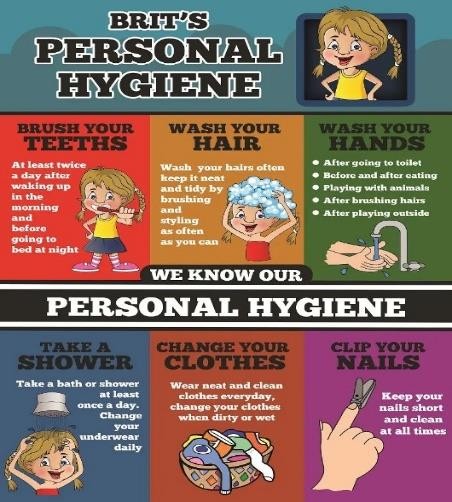 Let learners talk about the pictures and relate to them.Find out from learners which of the practices they do often and those they don’t.Paste a chart on the board showingpictures of personal hygiene practices for learners to observe.Let learners talk about the pictures and relate to them.Find out from learners which of the practices they do often and those they don’t.Learners brainstorm in groups andshare ideas with the whole class on what they do to maintain personal hygiene.Learners write their ideas on flashcards (ideas may include bathing twice daily, cleaning the teeth, cutting their finger nails, washing their towels, sweeping their classrooms, etc.).Brainstorm with learners on what will happen if they do not take good care of their bodies.Assessment: Learners are assigned to investigate materials that can be used to enhance personal hygiene (to brush the teeth, clean the armpit or bath).Ask learners series ofquestions to review their understanding of the lessonAsk learners to summarize what they have learntAsk learners to tell you what they have learntGive learners individual or home taskEngage learners to sing songs andrecite rhymes on personal hygiene. After a bathAfter a bath I try, try, try,To wipe myself,Till I am dry, dry, dry Hands to wipe,And fingers and toes, And two wet legs And a shiny noseEngage learners to sing songs andrecite rhymes on personal hygiene. After a bathAfter a bath I try, try, try,To wipe myself,Till I am dry, dry, dry Hands to wipe,And fingers and toes, And two wet legs And a shiny noseEngage learners in groups to discussamong themselves what items are needed to wash their clothes and underwear.Groups present their ideas to the whole class.Present to learners, real items (soap, water, dirty clothes, etc.) needed to wash clothes and underwear and demonstrate how washing is done.Assessment: Learners demonstrate how washing is done (a learner from each group).Ask learners series ofquestions to review their understanding of the lessonAsk learners to summarize what they have learntAsk learners to tell you what they have learntGive learners individual or home taskWeek EndingWeek EndingClassClassFiveFiveFiveSubjectSubjectOUR WORLD OUR PEOPLEOUR WORLD OUR PEOPLEOUR WORLD OUR PEOPLEReferenceReferenceOWOP curriculum Page 36OWOP curriculum Page 36OWOP curriculum Page 36Learning Indicator(s)Learning Indicator(s)B5.4.1.1.1.B5.4.1.1.1.B5.4.1.1.1.Performance IndicatorPerformance IndicatorLearners can describe the attitudes needed for effective citizenshipLearners can describe the attitudes needed for effective citizenshipLearners can describe the attitudes needed for effective citizenshipStrandStrandOur Nation GhanaOur Nation GhanaOur Nation GhanaSub strandSub strandBeing A CitizenBeing A CitizenBeing A CitizenTeaching/ Learning ResourcesTeaching/ Learning ResourcesPictures, Charts, Video ClipsPictures, Charts, Video ClipsPictures, Charts, Video ClipsCore Competencies: Communication and Collaboration Critical Thinking and Problem Solving Cultural Identity andGlobal CitizenshipCore Competencies: Communication and Collaboration Critical Thinking and Problem Solving Cultural Identity andGlobal CitizenshipCore Competencies: Communication and Collaboration Critical Thinking and Problem Solving Cultural Identity andGlobal CitizenshipCore Competencies: Communication and Collaboration Critical Thinking and Problem Solving Cultural Identity andGlobal CitizenshipCore Competencies: Communication and Collaboration Critical Thinking and Problem Solving Cultural Identity andGlobal CitizenshipDAYSPHASE 1: STARTER 10MINS(Preparing The Brain For Learning)PHASE 1: STARTER 10MINS(Preparing The Brain For Learning)PHASE 2: MAIN 40MINS(New Learning Including Assessment)PHASE 3: REFLECTION10MINS(Learner And Teacher)Let learners sing some patriotsongs they are familiar with.Example: Arise Ghana youth for your nationLet learners sing some patriotsongs they are familiar with.Example: Arise Ghana youth for your nationRevise with learners who a citizen is.A citizen is a member of a country.Learners identify attitudes necessary for effective citizenship,e.g. i. compromise:tolerance: the ability to accept other and their viewscollaborationdialogueteamworkAsk learners series ofquestions to review their understanding of the lessonAsk learners to summarize what they have learntAsk learners to tell you what they have learntGive learners individual or home taskActivate the previousknowledge of the learners by making them answer questions on the previous lesson.Engage learners to play games and sing songs to begin the lessonActivate the previousknowledge of the learners by making them answer questions on the previous lesson.Engage learners to play games and sing songs to begin the lessonLearners identify the values andresponsibilities cherished in the community and home.E.g. peaceful coexistence, unity, love, respect, tolerance, truthful etc.Learners role play the importance of living in harmony with others, e.g. peaceful coexistence, unity, love, respect.Ask learners series ofquestions to review their understanding of the lessonAsk learners to summarize what they have learntAsk learners to tell you what they have learntGive learners individual or home taskWeek EndingWeek EndingClassClassFiveFiveFiveSubjectSubjectRELIGIOUS & MORAL EDUCATIONRELIGIOUS & MORAL EDUCATIONRELIGIOUS & MORAL EDUCATIONReferenceReferenceRME curriculum Page 43RME curriculum Page 43RME curriculum Page 43Learning Indicator(s)Learning Indicator(s)B5.5.1.1.1B5.5.1.1.1B5.5.1.1.1Performance IndicatorPerformance IndicatorLearners can recognize parents as sources of discipline and characterformation.Learners can recognize parents as sources of discipline and characterformation.Learners can recognize parents as sources of discipline and characterformation.StrandStrandThe Family, Authority & ObedienceThe Family, Authority & ObedienceThe Family, Authority & ObedienceSub strandSub strandAuthority & ObedienceAuthority & ObedienceAuthority & ObedienceTeaching/ Learning ResourcesTeaching/ Learning ResourcesWall charts, wall words, posters, video clip, etc.Wall charts, wall words, posters, video clip, etc.Wall charts, wall words, posters, video clip, etc.Core Competencies: Cultural Identity, Sharing Reconciliation, Togetherness, Unity Communication and Collaboration,Critical Thinking Creativity and Innovation Digital LiteracyCore Competencies: Cultural Identity, Sharing Reconciliation, Togetherness, Unity Communication and Collaboration,Critical Thinking Creativity and Innovation Digital LiteracyCore Competencies: Cultural Identity, Sharing Reconciliation, Togetherness, Unity Communication and Collaboration,Critical Thinking Creativity and Innovation Digital LiteracyCore Competencies: Cultural Identity, Sharing Reconciliation, Togetherness, Unity Communication and Collaboration,Critical Thinking Creativity and Innovation Digital LiteracyCore Competencies: Cultural Identity, Sharing Reconciliation, Togetherness, Unity Communication and Collaboration,Critical Thinking Creativity and Innovation Digital LiteracyDAYSPHASE 1: STARTER 10MINS(Preparing The Brain For Learning)PHASE 1: STARTER 10MINS(Preparing The Brain For Learning)PHASE 2: MAIN 40MINS(New Learning Including Assessment)PHASE 3:REFLECTION 10MINS(Learner And Teacher)Have learners to sing somereligious songs they are familiar with.Engage learners in a debate. Teachers chooses a topic or allow learners to choose their own topic.e.g. "should fathers always be the head of the family?"Have learners to sing somereligious songs they are familiar with.Engage learners in a debate. Teachers chooses a topic or allow learners to choose their own topic.e.g. "should fathers always be the head of the family?"Revise with learners throughquestions and answers to explain authority.Learners to identify those in authority at home, school and in their community: parents, head teachers, teachers, class prefect, sectional leaders, chiefs, pastors, Imams, etc.Through questions and answers, let learners mention how they are disciplined by their parents and other elders at home:- scolding,reprimanding,deprivation of gifts and other interests,prayer and worship at home,parents act as role models to the children/learners, etc.Ask learners series ofquestions to review their understanding of the lessonAsk learners to summarize what they have learntAsk learners to tell you what they have learntGive learners individual or home taskWeek EndingWeek EndingClassClassFiveFiveFiveSubjectSubjectHISTORYHISTORYHISTORYReferenceReferenceHistory curriculum Page 34History curriculum Page 34History curriculum Page 34Learning Indicator(s)Learning Indicator(s)B5.5.1.1.1B5.5.1.1.1B5.5.1.1.1Performance IndicatorPerformance IndicatorLearners can identify the early protest movements in Ghana before 1945.Learners can identify the early protest movements in Ghana before 1945.Learners can identify the early protest movements in Ghana before 1945.StrandStrandJourney to IndependenceJourney to IndependenceJourney to IndependenceSub strandSub strandEarly Protest MovementEarly Protest MovementEarly Protest MovementTeaching/ Learning ResourcesTeaching/ Learning ResourcesWall charts, wall words, posters, video clip, etc.Wall charts, wall words, posters, video clip, etc.Wall charts, wall words, posters, video clip, etc.Core Competencies: The use of evidence to appreciate the significance of historical locations help learners tobecome critical thinkers and digital literatesCore Competencies: The use of evidence to appreciate the significance of historical locations help learners tobecome critical thinkers and digital literatesCore Competencies: The use of evidence to appreciate the significance of historical locations help learners tobecome critical thinkers and digital literatesCore Competencies: The use of evidence to appreciate the significance of historical locations help learners tobecome critical thinkers and digital literatesCore Competencies: The use of evidence to appreciate the significance of historical locations help learners tobecome critical thinkers and digital literatesDAYSPHASE 1: STARTER 10MINS(Preparing The Brain For Learning)PHASE 1: STARTER 10MINS(Preparing The Brain For Learning)PHASE 2: MAIN 40MINS(New Learning Including Assessment)PHASE 3: REFLECTION10MINS(Learner And Teacher)Tell learners a brief storyabout ghana.Let learners sing some patriot songs they are familiar with.Yɛn ara asaase ni;Ɛyɛ abɔ den den de ma yεn, Mogya a nananom hwie gu Nya de to hɔ ma yɛn, Aduru me ne wo nso so, Sε yɛbɛyɛ bi atoa so.Nimdeɛ ntraso, nkoto-kranne; Ne pɛsɛmenkomenya,Adi yɛn bra mu dεm, ama yɛn asaase hɔ dɔ atomu sɛ.Chorus 2x:Ɔman no, sɛ ɛbɛyɛ yie o Ɔman no, sɛ ɛrenyɛ yie o; Ɛyɛ nsɛnnahɔ sɛ,Ɔmanfo bra na ɛkyerɛ. Ɔman no, sɛ ɛbɛ yɛ yie o! Ɔman no, sɛ ɛrenyɛ yie o!; Ɛyɛ nsɛ nahɔ sɛ, Ɔmanfo mmra na yɛnnkyerɛ.Tell learners a brief storyabout ghana.Let learners sing some patriot songs they are familiar with.Yɛn ara asaase ni;Ɛyɛ abɔ den den de ma yεn, Mogya a nananom hwie gu Nya de to hɔ ma yɛn, Aduru me ne wo nso so, Sε yɛbɛyɛ bi atoa so.Nimdeɛ ntraso, nkoto-kranne; Ne pɛsɛmenkomenya,Adi yɛn bra mu dεm, ama yɛn asaase hɔ dɔ atomu sɛ.Chorus 2x:Ɔman no, sɛ ɛbɛyɛ yie o Ɔman no, sɛ ɛrenyɛ yie o; Ɛyɛ nsɛnnahɔ sɛ,Ɔmanfo bra na ɛkyerɛ. Ɔman no, sɛ ɛbɛ yɛ yie o! Ɔman no, sɛ ɛrenyɛ yie o!; Ɛyɛ nsɛ nahɔ sɛ, Ɔmanfo mmra na yɛnnkyerɛ.Guide learners to explain what a protestmovement is.A protest movement is a form of political expression that seeks to bring about social or political change by influencing the knowledge, attitudes and behavior of the public or the policies of an organization or institution.Guide learners to list the main protest movements in Ghana before 1945:e.g. Aborigines Rights Protection Society- ARPS- 1897Discus the sequence of events that led to the formation of the movement.The Gold Coast Aborigines Rights Protection Society was an African association formed in 1897. Originally established by traditional leaders and the educated elite to protest the crown lands bill of 1896 and lands bill of 1897. This was to protect the traditional land tenure practices of the indigenous gold coast peoples from being usurped by the colonial government of Britain.The co-founders were J.W de Graft Johnson, Jacob Wilson Sey, J.P Brown, J.E Casely Hayford And John Mensah Sarbah.Ask learners series ofquestions to review their understanding of the lessonAsk learners to summarize what they have learntAsk learners to tell you what they have learntGive learners individual or home taskActivate the previousknowledge of the learners by making them answer questions on the previous lesson.Engage learners to play games and sing songs to begin the lessonActivate the previousknowledge of the learners by making them answer questions on the previous lesson.Engage learners to play games and sing songs to begin the lessonLearners to list the main protestmovements in Ghana before 1945:e.g. National Congress of British West AfricaDiscus the sequence of events that led to the formation of the movement.Ask learners series ofquestions to review their understanding of the lessonAsk learners to summarize what they have learntAsk learners to tell you what they have learntThe National Congress of British WestAfrica, founded in1917, was one of the earliest nationalist organizations in west Africa, and one of the earliest formal organizations working toward African emancipation. It was largely composed of an educated elite in the gold coast, who felt under threat from the incorporation of traditional authorities in colonial system.The cofounders included Thomas Hutton Mills, J.E Casely Hayford, Edward Francis Small, F.V Nanka Bruce, A.B Quartey Papafio, Henry Van Hien, A. Sawyerr And Kobina Sekyi.Give learners individual or home taskWeek EndingWeek EndingClassClassFiveFiveFiveSubjectSubjectCREATIVE ARTSCREATIVE ARTSCREATIVE ARTSReferenceReferenceCreative Arts	curriculum PageCreative Arts	curriculum PageCreative Arts	curriculum PageLearning Indicator(s)Learning Indicator(s)B5. 1.1.1.3.B5. 1.1.1.3.B5. 1.1.1.3.Performance IndicatorPerformance IndicatorLearners can study some artworks created by Ghanaian and otherAfrican visual artists studied that reflect the physical and social environments of some African communitiesLearners can study some artworks created by Ghanaian and otherAfrican visual artists studied that reflect the physical and social environments of some African communitiesLearners can study some artworks created by Ghanaian and otherAfrican visual artists studied that reflect the physical and social environments of some African communitiesStrandStrandVisual ArtsVisual ArtsVisual ArtsSub strandSub strandThinking and Exploring IdeasThinking and Exploring IdeasThinking and Exploring IdeasTeaching/ Learning ResourcesTeaching/ Learning ResourcesPhotos, videos, art paper, colors and traditional art tools, other materialsavailable in the communityPhotos, videos, art paper, colors and traditional art tools, other materialsavailable in the communityPhotos, videos, art paper, colors and traditional art tools, other materialsavailable in the communityCore Competencies: Decision Making Creativity, Innovation Communication Collaboration Digital LiteracyCore Competencies: Decision Making Creativity, Innovation Communication Collaboration Digital LiteracyCore Competencies: Decision Making Creativity, Innovation Communication Collaboration Digital LiteracyCore Competencies: Decision Making Creativity, Innovation Communication Collaboration Digital LiteracyCore Competencies: Decision Making Creativity, Innovation Communication Collaboration Digital LiteracyDAYSPHASE 1: STARTER 10 MINS(Preparing The Brain For Learning)PHASE 1: STARTER 10 MINS(Preparing The Brain For Learning)PHASE 2: MAIN 40MINS(New Learning Including Assessment)PHASE 3: REFLECTION10MINS(Learner And Teacher)Learners sing songs and reciterhymes about work.Learners mention some visual artworks produced in Ghana.Learners sing songs and reciterhymes about work.Learners mention some visual artworks produced in Ghana.Learners are to study the artworksproduced or found in other countries in Africa.Cheri SambaCheri Samba was born in Kinto M’Vuila, Democratic Republic of Congo, as the eldest son of his family. He is one of the most famous contemporary African artist. Samba started painting in 1975 in his own studio in Kinshasa. Sambas painting is said to emphasis poverty, stupidity about his culture, corruption, and chaos in his work. Etc.Learners talk about whatwas interesting and made meaning to them in the lesson.Learners retell the history of Cheri Samba in groupsCall learners to recall somehistory facts about Cheri Samba.Use series of questions to review their understanding in the previous lessonCall learners to recall somehistory facts about Cheri Samba.Use series of questions to review their understanding in the previous lessonShow pictures of his artworks tolearners for them to generate their own ideas.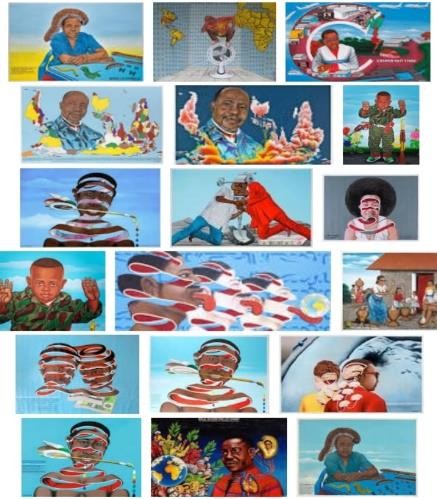 Assessment: learners to use ideas generated to create their own artworksAsk learners to tell youwhat they have learnt and what they will like to learn in the next lessonTeacher moves round the classroom to monitor the progress of learners based on the task given themLearners display their artworks for appreciationWeek EndingWeek EndingClassClassFiveFiveFiveSubjectSubjectGHANAIAN LANGUAGEGHANAIAN LANGUAGEGHANAIAN LANGUAGEReferenceReferenceGhanaian Language curriculum Page 39Ghanaian Language curriculum Page 39Ghanaian Language curriculum Page 39Learning Indicator(s)Learning Indicator(s)B5.1.9.1.1-2B5.1.9.1.1-2B5.1.9.1.1-2Performance IndicatorPerformance IndicatorLearners can recognize, explain and use polar question markersLearners can recognize, explain and use polar question markersLearners can recognize, explain and use polar question markersStrandStrandOral Language (Listening and Speaking)Oral Language (Listening and Speaking)Oral Language (Listening and Speaking)Sub strandSub strandAsking And Answering QuestionsAsking And Answering QuestionsAsking And Answering QuestionsTeaching/ Learning ResourcesTeaching/ Learning ResourcesWord cards, sentence cards, letter cards, handwriting on a manila cardWord cards, sentence cards, letter cards, handwriting on a manila cardWord cards, sentence cards, letter cards, handwriting on a manila cardCore Competencies: Creativity and innovation, Communication and collaboration, Critical thinkingCore Competencies: Creativity and innovation, Communication and collaboration, Critical thinkingCore Competencies: Creativity and innovation, Communication and collaboration, Critical thinkingCore Competencies: Creativity and innovation, Communication and collaboration, Critical thinkingCore Competencies: Creativity and innovation, Communication and collaboration, Critical thinkingDAYSPHASE 1: STARTER 10 MINS(Preparing The Brain For Learning)PHASE 1: STARTER 10 MINS(Preparing The Brain For Learning)PHASE 2: MAIN 40MINS(New Learning Including Assessment)PHASE 3: REFLECTION10MINS(Learner And Teacher)Let learners find the rhymingpairs for these words. First unscramble the wordsTHIGR & EIGHTHOWELT & LOWRGOUFR & AORROCRK & ALKHCAnswers: Right & HeightTowel & Growl Four & Roar Rock & ChalkLet learners find the rhymingpairs for these words. First unscramble the wordsTHIGR & EIGHTHOWELT & LOWRGOUFR & AORROCRK & ALKHCAnswers: Right & HeightTowel & Growl Four & Roar Rock & ChalkDiscuss with learners ways of formingquestions.Ask learners to form questions orally and write them on the board.Talk about the polar question type.Polar questions are questions that requires YES/NO for an answerWrite more questions on the board.Lead learners to recognize polar questions markers from the writing on the board.E.g. i. Have you eaten? Yes/Noii. Are you from this town? Yes/NoLearners to tell what wasinteresting about the lesson.Engage learners to play the phonic games.Tell learners a few jokes toget their attention.Call two learners to share their jokes as wellTell learners a few jokes toget their attention.Call two learners to share their jokes as wellWrite some polar questions on theboard.Ask learners to recognize the polar question markersLead learners to use polar question markers identified correctly in their speech or in their conversations.Ask learners to give more polar questions.Learners to tell what wasinteresting about the lesson.Have learners to read and spell the key words written on the board.Engage learners to play the“What letter am I writing” game.Put learners into groups of two.The teacher writes a letter in the air.Learners makes the letter sound and tell the teacher the sound that has been writtenEngage learners to play the“What letter am I writing” game.Put learners into groups of two.The teacher writes a letter in the air.Learners makes the letter sound and tell the teacher the sound that has been writtenWrite some of the polar questions onthe board.Help learners to recognize the polar question markers and tell where they occur in the structure.Ask learners to tell how to use polar question markers correctly.Allow learners to give examples on the board.Learners to tell what wasinteresting about the lesson.Have learners to read and spell the key words written on the board.Week EndingWeek EndingClassClassFiveFiveFiveSubjectSubjectPHYSICAL EDUCATIONPHYSICAL EDUCATIONPHYSICAL EDUCATIONReferenceReferencePE curriculum Page 61PE curriculum Page 61PE curriculum Page 61Learning Indicator(s)Learning Indicator(s)B5.1.12.1.13B5.1.12.1.13B5.1.12.1.13Performance IndicatorPerformance IndicatorLearners can organize traditional music and dance.Learners can organize traditional music and dance.Learners can organize traditional music and dance.StrandStrandMotor Skill And Movement PatternsMotor Skill And Movement PatternsMotor Skill And Movement PatternsSub strandSub strandLocomotive SkillsLocomotive SkillsLocomotive SkillsTeaching/ Learning ResourcesTeaching/ Learning ResourcesPictures and VideosPictures and VideosPictures and VideosCore Competencies: Learners will develop personal skills and leadership skills as they acquire agility,concentration, coordination, creativity, agility, strength and balanceCore Competencies: Learners will develop personal skills and leadership skills as they acquire agility,concentration, coordination, creativity, agility, strength and balanceCore Competencies: Learners will develop personal skills and leadership skills as they acquire agility,concentration, coordination, creativity, agility, strength and balanceCore Competencies: Learners will develop personal skills and leadership skills as they acquire agility,concentration, coordination, creativity, agility, strength and balanceCore Competencies: Learners will develop personal skills and leadership skills as they acquire agility,concentration, coordination, creativity, agility, strength and balanceDAYSPHASE 1: STARTER 10 MINS(Preparing The Brain For Learning)PHASE 1: STARTER 10 MINS(Preparing The Brain For Learning)PHASE 2: MAIN 40MINS(New Learning Including Assessment)PHASE 3: REFLECTION10MINS(Learner And Teacher)Take learners out to the field.Let learners run or jog within a demarcated area to warm themselves up.Let learners perform some general and specific warm ups.Take learners out to the field.Let learners run or jog within a demarcated area to warm themselves up.Let learners perform some general and specific warm ups.After warm up routine, theteacher organize traditional music and dance for learners.Learners dance in pairs base on their ability level.Organize dancing competition for learners.End lesson with cool downHave learners to expresstheir satisfaction for the lesson by talking about how they enjoyed the dancing moves of their partners.Week EndingWeek EndingClassClassFiveFiveSubjectSubjectCOMPUTINGCOMPUTINGReferenceReferenceComputing curriculum Page 23Computing curriculum Page 23Learning Indicator(s)Learning Indicator(s)B5.6.3.1.1-2B5.6.3.1.1-2Performance IndicatorPerformance IndicatorLearners can demonstrate how to create and delete a favorite link.Learners can demonstrate how to create and delete a favorite link.StrandStrandInternet And Social MediaInternet And Social MediaSub strandSub strandSurfing The Worldwide WebSurfing The Worldwide WebTeaching/ Learning ResourcesTeaching/ Learning ResourcesComputer sets, modem and PicturesComputer sets, modem and PicturesCore Competencies: Creativity and innovation. 2. Communication and collaboration. 3. Cultural identity and global citizenship. 4. Personal development and leadership. 5. Digital literacyCore Competencies: Creativity and innovation. 2. Communication and collaboration. 3. Cultural identity and global citizenship. 4. Personal development and leadership. 5. Digital literacyCore Competencies: Creativity and innovation. 2. Communication and collaboration. 3. Cultural identity and global citizenship. 4. Personal development and leadership. 5. Digital literacyCore Competencies: Creativity and innovation. 2. Communication and collaboration. 3. Cultural identity and global citizenship. 4. Personal development and leadership. 5. Digital literacyDAYSPHASE 1: STARTER 10MINS(Preparing The Brain For Learning)PHASE 2: MAIN 40MINS(New Learning Including Assessment)PHASE 3:REFLECTION 10MINS(Learner And Teacher)Get a viral picture, atrending news on twitter, Facebook, YouTube and other social media handles.Discuss what is trending and invite learners to share their opinions on them.Guide learners to create a favorite link.With the desired website opened in your browser, select the favorite button.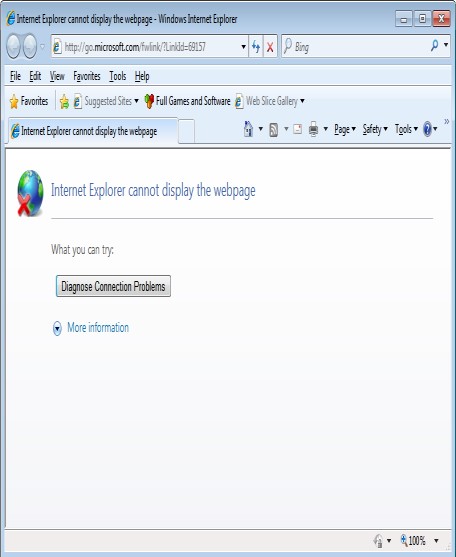 Click Add to favorite. You can also pressCltr+D on your keyboard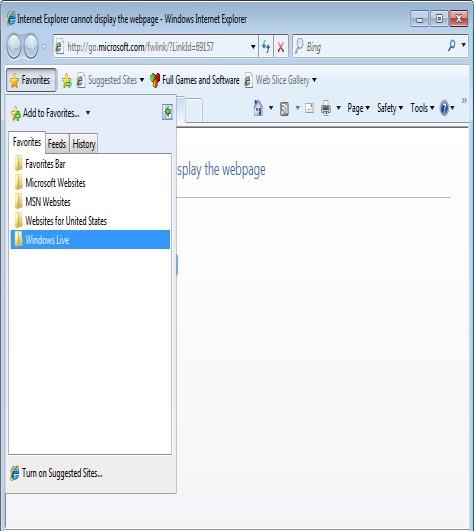 A dialog box will appear, click Add to save the website as a favorite.Ask learners to talk aboutwhat they have learnt.Pose questions to learners to review their understanding of the lesson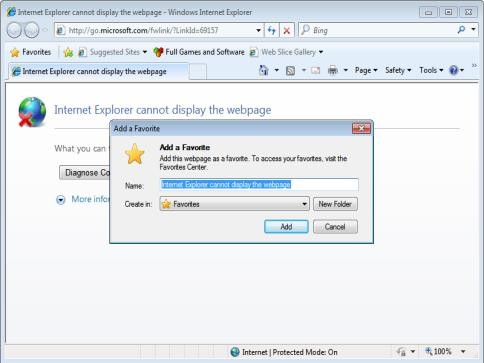 Guide learners to delete favorite links they have created in the previous lesson.In your web browser, select the favoritebutton as above.Right click on the link and select Deletefrom the drop down menu.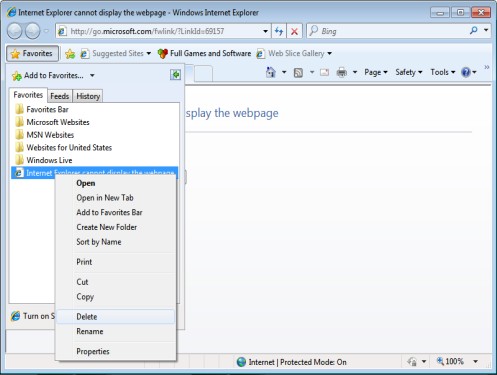 Week EndingWeek EndingClassClassFiveFiveFiveSubjectSubjectENGLISH LANGUAGEENGLISH LANGUAGEENGLISH LANGUAGEReferenceReferenceEnglish Language curriculum PageEnglish Language curriculum PageEnglish Language curriculum PageLearning Indicator(s)Learning Indicator(s)B5.1.6.3.1. B5.2.6.4.1. B5.3.5.1.6. B5.4.13.2.3. B5.5.8.1.1. B5.6.1.1.1B5.1.6.3.1. B5.2.6.4.1. B5.3.5.1.6. B5.4.13.2.3. B5.5.8.1.1. B5.6.1.1.1B5.1.6.3.1. B5.2.6.4.1. B5.3.5.1.6. B5.4.13.2.3. B5.5.8.1.1. B5.6.1.1.1Performance IndicatorPerformance IndicatorLearners can engage in collaborative conversation on topics such as socialissues, values and manners with adultsLearners can recognize how words are formed through acronymsLearners can use the past continuous form of verbs to talk about actions/events.Learners can establish and maintain a formal styleLearners can identify and use conjunctionsLearners can read a variety of age- and level appropriate books and present at least a-three-paragraph summary of each book readLearners can engage in collaborative conversation on topics such as socialissues, values and manners with adultsLearners can recognize how words are formed through acronymsLearners can use the past continuous form of verbs to talk about actions/events.Learners can establish and maintain a formal styleLearners can identify and use conjunctionsLearners can read a variety of age- and level appropriate books and present at least a-three-paragraph summary of each book readLearners can engage in collaborative conversation on topics such as socialissues, values and manners with adultsLearners can recognize how words are formed through acronymsLearners can use the past continuous form of verbs to talk about actions/events.Learners can establish and maintain a formal styleLearners can identify and use conjunctionsLearners can read a variety of age- and level appropriate books and present at least a-three-paragraph summary of each book readTeaching/ Learning ResourcesTeaching/ Learning ResourcesWord cards, sentence cards, letter cards and a class libraryWord cards, sentence cards, letter cards and a class libraryWord cards, sentence cards, letter cards and a class libraryCore Competencies: Reading and Writing Skills Personal Development and Leadership and CollaborationCore Competencies: Reading and Writing Skills Personal Development and Leadership and CollaborationCore Competencies: Reading and Writing Skills Personal Development and Leadership and CollaborationCore Competencies: Reading and Writing Skills Personal Development and Leadership and CollaborationCore Competencies: Reading and Writing Skills Personal Development and Leadership and CollaborationDAYSPHASE 1: STARTER 10MINS(Preparing The Brain For Learning)PHASE 1: STARTER 10MINS(Preparing The Brain For Learning)PHASE 2: MAIN 40MINS(New Learning Including Assessment)PHASE 3:REFLECTION 10MINS(Learner And Teacher)MondayGather 10 objects that canbe found in the classroom and lay them all out on the desk.Show them all to the students and then cover everything with a blanket or a sheet after one minute.Ask learners to write down as many items they remember on a piece of paper.Gather 10 objects that canbe found in the classroom and lay them all out on the desk.Show them all to the students and then cover everything with a blanket or a sheet after one minute.Ask learners to write down as many items they remember on a piece of paper.A.ORAL LANGUAGE(Conversation. Page 78)Show a video of a talk show or introduce a talk show by drawing on learners background knowledge of such activities on TV.e.g. TV3 Talented KidsIdentify an interesting topic e.g. “Children should not WhatsApp”. Initiate a conversation using questions. Learners take turns to contribute to the conversation.Put learners in groups and let them choose a topic for conversation.Go round to ensure learners take turns, use facial expressions appropriately and maintain eye contact when in conversation.Ask learners to tell you whatthey have learnt and what they will like to learn in the next lesson.Have learners to read and spell the key words on the boardTuesdayEngage learners in the“Change your style” gameTeacher calls out different actions for learners to act. Student have to mimic the action continuously without breaking.Engage learners in the“Change your style” gameTeacher calls out different actions for learners to act. Student have to mimic the action continuously without breaking.B.READING(Vocabulary. page 98)Have learners revise building vocabulary through affixes.e.g. micro – microscope, in – insert, con – connect, re – returnAsk learners to tell you whatthey have learnt and what they will like to learn in the next lesson.Have learners to read and spell the key words on the boardAfter a while teacher speedsup the tempo.For example: jumping, jumping, crazy dance, heading a ball etc.Learners should find meaning to theseaffixes and write more examples of affixes.Play a game where learners identify affixes in words. The group with the highest number of words is declared the winner.Introduce acronyms and clipping. e.g.:acronyms –WHO = World Health OrganizationClipping- telephone = phonePut learners into groups and have them research on acronyms and clipping, using dictionaries or online resources, to build more vocabulary.WednesdayEngage learners to sing songsand recite some familiar rhymes they knowC.GRAMMAR(Verbs. page 115)Introduce the concept by reviewing the present continuous form of verbs.Use the concept in context and have learners identify the time of the actions.Have learners construct similar sentences.e.g. I am watching television. You are washing your car.Explain that the past continuous form of verbs is used to talk about actions/events that were going on when a second action/event took place.e.g. they were drinking coffe when I arrivedIn pairs let learners write sentences using the past continuous form of verbs.Have learners to underlinethe past continous verbsONE POTATO, TWO POTATOESOne potato, two potatoes, three potatoes, fourC.GRAMMAR(Verbs. page 115)Introduce the concept by reviewing the present continuous form of verbs.Use the concept in context and have learners identify the time of the actions.Have learners construct similar sentences.e.g. I am watching television. You are washing your car.Explain that the past continuous form of verbs is used to talk about actions/events that were going on when a second action/event took place.e.g. they were drinking coffe when I arrivedIn pairs let learners write sentences using the past continuous form of verbs.I was watching football match on TV when he called.The earthquake was scaring all of us.Five potatoes, six potatoes, seven potatoes, more.C.GRAMMAR(Verbs. page 115)Introduce the concept by reviewing the present continuous form of verbs.Use the concept in context and have learners identify the time of the actions.Have learners construct similar sentences.e.g. I am watching television. You are washing your car.Explain that the past continuous form of verbs is used to talk about actions/events that were going on when a second action/event took place.e.g. they were drinking coffe when I arrivedIn pairs let learners write sentences using the past continuous form of verbs.iii. We were eating when our friends showed up.One potato, two potatoes, three potatoes, fourC.GRAMMAR(Verbs. page 115)Introduce the concept by reviewing the present continuous form of verbs.Use the concept in context and have learners identify the time of the actions.Have learners construct similar sentences.e.g. I am watching television. You are washing your car.Explain that the past continuous form of verbs is used to talk about actions/events that were going on when a second action/event took place.e.g. they were drinking coffe when I arrivedIn pairs let learners write sentences using the past continuous form of verbs.iv. The police were chasing the man while you were talking.Five potatoes, six potatoes, seven potatoes, moreC.GRAMMAR(Verbs. page 115)Introduce the concept by reviewing the present continuous form of verbs.Use the concept in context and have learners identify the time of the actions.Have learners construct similar sentences.e.g. I am watching television. You are washing your car.Explain that the past continuous form of verbs is used to talk about actions/events that were going on when a second action/event took place.e.g. they were drinking coffe when I arrivedIn pairs let learners write sentences using the past continuous form of verbs.v. We were going to the cinema yesterday at this time.C.GRAMMAR(Verbs. page 115)Introduce the concept by reviewing the present continuous form of verbs.Use the concept in context and have learners identify the time of the actions.Have learners construct similar sentences.e.g. I am watching television. You are washing your car.Explain that the past continuous form of verbs is used to talk about actions/events that were going on when a second action/event took place.e.g. they were drinking coffe when I arrivedIn pairs let learners write sentences using the past continuous form of verbs.vi. John was reading an English book while mary was watching TV.ThursdayAsk children to choose any 4letters and write them in their books/on the floor.The teacher says a simple word and if children have the sound at the beginning of that word they cross it out.The first child to cross out all 4 of their letters shouts BINGO!! and is the winner.D.WRITING(Persuasive Writing. page 135)Using models, discuss the basic structure of an argumentative piece:Introduction.Reasons for the stand taken.Conclusion.Give learners a topic to debate on.e.g. “is lockdown the only means of curbing a pandemic”Ask learners to tell you whatthey have learnt and what they will like to learn in the next lesson.Have learners to read and spell the key words on the boardHave groups present full compositionsusing this structure for class discussions and feedback.FridayPaste a conjunction chart on theborard for learners to read the words and sentences on it.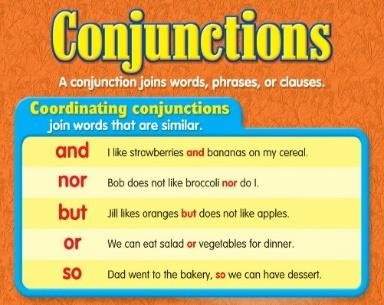 Have learners guess what they are going to learn.Engage learners in the “popcorn reading” gameThe rules are simple: One student starts reading aloud and then calls out "popcorn" when they finish. This prompts the next student to pick up wherethe previous one left off.E.WRITING CONVENTIONS &GRAMMAR USAGE(Using Conjunctions. page 158)Conjunction is word that joins words or sentences.Provide simple sentences and let learners join them using and, or/nor, but.Guide learners to discover the functions of these conjunctions.Have them practice using these conjunctions in their own sentences.Let learners form sentences and join them with the conjunctions identified.F.EXTENSIVE READINGHave learners read independently books of their choice during the library period.Assessment: Ask learners to write a- three-paragraph summary of the book read.Use the words provided inthe bracket to complete the sentence.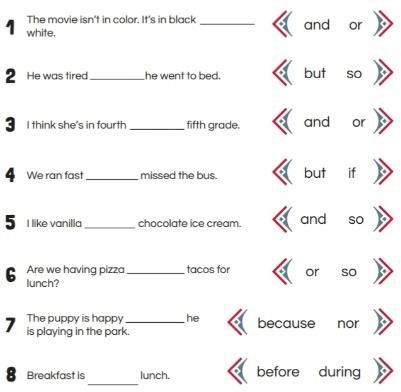 Invite individuals to present their work to the class for feedback.Have learners to draw parts of the storyWeek EndingWeek EndingClassClassFiveFiveFiveSubjectSubjectMATHEMATICSMATHEMATICSMATHEMATICSReferenceReferenceMathematics curriculum PageMathematics curriculum PageMathematics curriculum PageLearning Indicator(s)Learning Indicator(s)B5.1.1.3.4-5B5.1.1.3.4-5B5.1.1.3.4-5Performance IndicatorPerformance IndicatorLearners can determine the highest common factor of any 2 or 3numbers by prime factorizationLearners can recognize relationship between factors and multiples of whole numbers from 1 to 100Learners can determine the highest common factor of any 2 or 3numbers by prime factorizationLearners can recognize relationship between factors and multiples of whole numbers from 1 to 100Learners can determine the highest common factor of any 2 or 3numbers by prime factorizationLearners can recognize relationship between factors and multiples of whole numbers from 1 to 100StrandStrandNumberNumberNumberSub strandSub strandCounting, Representation & CardinalityCounting, Representation & CardinalityCounting, Representation & CardinalityTeaching/ Learning ResourcesTeaching/ Learning ResourcesCounters, bundle and loose straws base ten cut square, patternsCounters, bundle and loose straws base ten cut square, patternsCounters, bundle and loose straws base ten cut square, patternsCore Competencies: Problem Solving skills; Critical Thinking; Justification of Ideas; Collaborative Learning; PersonalDevelopment and Leadership Attention to PrecisionCore Competencies: Problem Solving skills; Critical Thinking; Justification of Ideas; Collaborative Learning; PersonalDevelopment and Leadership Attention to PrecisionCore Competencies: Problem Solving skills; Critical Thinking; Justification of Ideas; Collaborative Learning; PersonalDevelopment and Leadership Attention to PrecisionCore Competencies: Problem Solving skills; Critical Thinking; Justification of Ideas; Collaborative Learning; PersonalDevelopment and Leadership Attention to PrecisionCore Competencies: Problem Solving skills; Critical Thinking; Justification of Ideas; Collaborative Learning; PersonalDevelopment and Leadership Attention to PrecisionDAYSPHASE 1: STARTER 10MINS(Preparing The Brain For Learning)PHASE 1: STARTER 10MINS(Preparing The Brain For Learning)PHASE 2: MAIN 40MINS(New Learning Including Assessment)PHASE 3: REFLECTION10MINS(Learner And Teacher)MondayReview learnersunderstanding in the previous lesson using questions and answersEngage learners to play games and sing songs to begin the lesson.Review learnersunderstanding in the previous lesson using questions and answersEngage learners to play games and sing songs to begin the lesson.Have learners use factor tree method todetermine prime factors of any given whole number.For example the prime factors of 24 For instance, from the figure 24 = 2×2×2×3 so 2 and 3 are the prime factors of 24.Ask learners to list the factors of two or more given whole numbers using the factor tree; for 36 and 48 we have36= 2×3×2×3=2×2×3×3and48= 2×3×2×2×2=2×2×2×2×3.Ask learners to tell you whatthey have learnt and what they will like to learn in the next lessonGive learners individual or home task.Use the factor tree to determine the prime factors for the following.i. 32	iv. 30ii. 50	v. 120iii. 48	vi. 24TuesdayLet learners solve thisUsing only addition, how can you use eight eights to get the number 1000?Answer: 888+88+8+8+8Let learners solve thisUsing only addition, how can you use eight eights to get the number 1000?Answer: 888+88+8+8+8Guide learners use the primefactorization to determine the HCF by underlining the common factors in each product 36=2×2×3×3 48= 2×2×2×2×3→ which is 2×2×3=12;Have learners use the prime factorization by inspection to determine the LCM by underlining the largest number of factors in each product 36=2×2×3×3 48= 2×2×2×2×3 → which is 2×2×2×2×3×3=144Ask learners to tell you whatthey have learnt and what they will like to learn in the next lessonGive learners individual or home task.WednesdayDraw a 6 by 6 multiplicationchart and use it as a game board to play the 3-in-a-line game with a pair of dice or playing cards.Players take turns in throwing a one dice and mark (or cover) a number that can be divided by the results (i.e. a quotient). The winner is the one whoDraw a 6 by 6 multiplicationchart and use it as a game board to play the 3-in-a-line game with a pair of dice or playing cards.Players take turns in throwing a one dice and mark (or cover) a number that can be divided by the results (i.e. a quotient). The winner is the one whoLearners place factors in a Venn diagramsto find the HCF and LCM of 36 and 48.i.e. the HCF is product of factors in both circles →2×2×3=12; and the LCM is product of factors in the diagram→3×2×2×3×2×2 =144Learners use the prime factorization to determine the LCM and HCF of three numbers using (i) prime factorization using table and dividing through by prime factors. Example 1, find the LCM andAsk learners to tell you whatthey have learnt and what they will like to learn in the next lessonGive learners individual or home task.obtains three numbers in aline.HCF these sets of numbers: 12, 20 and30. (see method in figure), i.e. HCF = 2, and LCM = 2×2×3×5 = 60.ThursdayHave learners to solve thefollowing within a given duration.Complete with “>”, “<” and “=”45	67475	45717	714+5	6+74+3	3+445-10	70-9Investigate even and odd numbers. Howdo you know a number is even or odd?Engage learners to play the sharing game to demonstrate even and odd numbers.First, give two oranges to two learners to share equally.With this, learners get one each.Let learners record the number 2 down in their books,Again, give three oranges to two learners to share equally. Learners realize that it cannot shared equally since there will be reminder of one.Let learners record the number 3 down in their books.Continue with several examples for learners to list the numbers that are divisible by 2 and those which are not. Example: {2,4,6,8,10,12,14,16…}{3,5,7,9,11,13,15,17,19…}Investigate numbers that are multiples of 4 and 6. How do you know a number is a multiple of 4? a multiple of 6? (This is also known as the divisibility test).Ask learners to tell you whatthey have learnt and what they will like to learn in the next lessonGive learners individual or home task.list prime numbers between 10 and 50find the following A={odd numbers between 1 and 10}B={prime numbers between 2 to 20}FridayTeacher calls out numbersfrom 1 to 20Have learners to write number patterns in the air.Randomly call learners to write a said number on the boardInvestigate perfect numbers, that is,numbers whose factors add up to the number; for instance 6 has factors 1, 2, 3 and 6. The sum of factors other than 6 is 1+2+3 =6, and hence 6 is a perfect number. How many’/’;’; more perfect number can we find in the first 100 whole numbers?Ask learners to tell you whatthey have learnt and what they will like to learn in the next lessonGive learners individual or home task.Week EndingWeek EndingClassClassFiveFiveFiveFiveFiveSubjectSubjectSCIENCESCIENCESCIENCESCIENCESCIENCEReferenceReferenceScienceSciencecurriculumPage 29Learning Indicator(s)Learning Indicator(s)B5.5.1.1.1B5.5.1.1.1B5.5.1.1.1B5.5.1.1.1B5.5.1.1.1Performance IndicatorPerformance IndicatorLearners can know why it is important to wash clothes regularlyLearners can know why it is important to wash clothes regularlyLearners can know why it is important to wash clothes regularlyLearners can know why it is important to wash clothes regularlyLearners can know why it is important to wash clothes regularlyStrandStrandHumans & The EnvironmentHumans & The EnvironmentHumans & The EnvironmentHumans & The EnvironmentHumans & The EnvironmentSub strandSub strandPersonal Hygiene & SanitationPersonal Hygiene & SanitationPersonal Hygiene & SanitationPersonal Hygiene & SanitationPersonal Hygiene & SanitationTeaching/ Learning ResourcesTeaching/ Learning ResourcesSoap, water, dirty clothesSoap, water, dirty clothesSoap, water, dirty clothesSoap, water, dirty clothesSoap, water, dirty clothesCore Competencies: Problem Solving skills; Critical Thinking; Justification of Ideas; Collaborative Learning; PersonalDevelopment and Leadership Attention to PrecisionCore Competencies: Problem Solving skills; Critical Thinking; Justification of Ideas; Collaborative Learning; PersonalDevelopment and Leadership Attention to PrecisionCore Competencies: Problem Solving skills; Critical Thinking; Justification of Ideas; Collaborative Learning; PersonalDevelopment and Leadership Attention to PrecisionCore Competencies: Problem Solving skills; Critical Thinking; Justification of Ideas; Collaborative Learning; PersonalDevelopment and Leadership Attention to PrecisionCore Competencies: Problem Solving skills; Critical Thinking; Justification of Ideas; Collaborative Learning; PersonalDevelopment and Leadership Attention to PrecisionCore Competencies: Problem Solving skills; Critical Thinking; Justification of Ideas; Collaborative Learning; PersonalDevelopment and Leadership Attention to PrecisionCore Competencies: Problem Solving skills; Critical Thinking; Justification of Ideas; Collaborative Learning; PersonalDevelopment and Leadership Attention to PrecisionDAYSPHASE 1: STARTER 10 MINS(Preparing The Brain For Learning)PHASE 1: STARTER 10 MINS(Preparing The Brain For Learning)PHASE 2: MAIN 40MINS(New Learning Including Assessment)PHASE 2: MAIN 40MINS(New Learning Including Assessment)PHASE 2: MAIN 40MINS(New Learning Including Assessment)PHASE 3: REFLECTION10MINS(Learner And Teacher)Teacher brings a bag into theclassroom that contains an object that has a connection to the lesson. Then it is passed around and learners try to determine what is in the bag just by feeling it.The student who guess right wins, and hence introduce the lesson.Teacher brings a bag into theclassroom that contains an object that has a connection to the lesson. Then it is passed around and learners try to determine what is in the bag just by feeling it.The student who guess right wins, and hence introduce the lesson.Engage learners to watch a video orpictures showing other methods of washing clothes and underwear, apart from the hands.In pairs, learners share ideas on what will happen if they don’t wash their clothes and underwear regularly.Guide learners to design personal roster for washing their clothes, indicating the days and times which they will use to wash their dirty clothes.Engage learners to watch a video orpictures showing other methods of washing clothes and underwear, apart from the hands.In pairs, learners share ideas on what will happen if they don’t wash their clothes and underwear regularly.Guide learners to design personal roster for washing their clothes, indicating the days and times which they will use to wash their dirty clothes.Engage learners to watch a video orpictures showing other methods of washing clothes and underwear, apart from the hands.In pairs, learners share ideas on what will happen if they don’t wash their clothes and underwear regularly.Guide learners to design personal roster for washing their clothes, indicating the days and times which they will use to wash their dirty clothes.Ask learners series ofquestions to review their understanding of the lessonAsk learners to summarize what they have learntAsk learners to tell you what they have learntGive learners individual or home taskEngage learners to play gamesand sing songs to begin the lesson.Review learners understanding in the previous lesson using questions and answersEngage learners to play gamesand sing songs to begin the lesson.Review learners understanding in the previous lesson using questions and answersEngage learners to watch a video orpictures showing other methods of washing clothes and underwear, apart from the hands.In pairs, learners share ideas on what will happen if they don’t wash their clothes and underwear regularly.Guide learners to design personal roster for washing their clothes, indicating the days and times which they will use to wash their dirty clothes.Engage learners to watch a video orpictures showing other methods of washing clothes and underwear, apart from the hands.In pairs, learners share ideas on what will happen if they don’t wash their clothes and underwear regularly.Guide learners to design personal roster for washing their clothes, indicating the days and times which they will use to wash their dirty clothes.Engage learners to watch a video orpictures showing other methods of washing clothes and underwear, apart from the hands.In pairs, learners share ideas on what will happen if they don’t wash their clothes and underwear regularly.Guide learners to design personal roster for washing their clothes, indicating the days and times which they will use to wash their dirty clothes.Ask learners series ofquestions to review their understanding of the lessonAsk learners to summarize what they have learntAsk learners to tell you what they have learntGive learners individual or home taskWeek EndingWeek EndingClassClassFiveFiveFiveSubjectSubjectOUR WORLD OUR PEOPLEOUR WORLD OUR PEOPLEOUR WORLD OUR PEOPLEReferenceReferenceOWOP curriculum Page 36OWOP curriculum Page 36OWOP curriculum Page 36Learning Indicator(s)Learning Indicator(s)B5.4.1.2.1B5.4.1.2.1B5.4.1.2.1Performance IndicatorPerformance IndicatorLearners can discuss the importance of being a responsible citizen inthe nationLearners can discuss the importance of being a responsible citizen inthe nationLearners can discuss the importance of being a responsible citizen inthe nationStrandStrandOur Nation GhanaOur Nation GhanaOur Nation GhanaSub strandSub strandBeing A CitizenBeing A CitizenBeing A CitizenTeaching/ Learning ResourcesTeaching/ Learning ResourcesPictures, Charts, Video ClipsPictures, Charts, Video ClipsPictures, Charts, Video ClipsCore Competencies: Communication and Collaboration Critical Thinking and Problem Solving Cultural Identity andGlobal CitizenshipCore Competencies: Communication and Collaboration Critical Thinking and Problem Solving Cultural Identity andGlobal CitizenshipCore Competencies: Communication and Collaboration Critical Thinking and Problem Solving Cultural Identity andGlobal CitizenshipCore Competencies: Communication and Collaboration Critical Thinking and Problem Solving Cultural Identity andGlobal CitizenshipCore Competencies: Communication and Collaboration Critical Thinking and Problem Solving Cultural Identity andGlobal CitizenshipDAYSPHASE 1: STARTER 10MINS(Preparing The Brain For Learning)PHASE 1: STARTER 10MINS(Preparing The Brain For Learning)PHASE 2: MAIN 40MINS(New Learning Including Assessment)PHASE 3:REFLECTION 10MINS(Learner And Teacher)Engage learners to sing patriotsongs they familiar with Example:Arise Ghana YouthArise ghana youth for your countryThe nation demands your devotionLet us all unite to upload her And make her great and strongChorus:We are all involved 3xIn building our mothers land.Engage learners to sing patriotsongs they familiar with Example:Arise Ghana YouthArise ghana youth for your countryThe nation demands your devotionLet us all unite to upload her And make her great and strongChorus:We are all involved 3xIn building our mothers land.Learners describe attitudes andbehaviors that show that a person is responsiblee.g. obedience to rules and regulations, respect others, accepting responsibility (performing assigned duties), taking initiatives, helping needy people.Let learners discuss the importance of being a responsible citizen e.g. to promote unity, to gain respect, to be considered a reliable person, etc.Ask learners series ofquestions to review their understanding of the lessonAsk learners to summarize what they have learntAsk learners to tell you what they have learntGive learners individual or home taskEngage learners to play gamesand sing songs to begin the lesson.Review learners understanding in the previous lesson using questions and answersEngage learners to play gamesand sing songs to begin the lesson.Review learners understanding in the previous lesson using questions and answersLearners role-play activities ofresponsible citizens.Learners identify and talk about what they can do to help the country to develop.Ask learners to tell youwhat they have learntGive learners individual or home taskWeek EndingWeek EndingClassClassFiveFiveFiveSubjectSubjectRELIGIOUS & MORAL EDUCATIONRELIGIOUS & MORAL EDUCATIONRELIGIOUS & MORAL EDUCATIONReferenceReferenceRME curriculum Page 43RME curriculum Page 43RME curriculum Page 43Learning Indicator(s)Learning Indicator(s)B5.5.1.1.1B5.5.1.1.1B5.5.1.1.1Performance IndicatorPerformance IndicatorLearners can recognize parents as sources of discipline and characterformation.Learners can recognize parents as sources of discipline and characterformation.Learners can recognize parents as sources of discipline and characterformation.StrandStrandThe Family, Authority & ObedienceThe Family, Authority & ObedienceThe Family, Authority & ObedienceSub strandSub strandAuthority & ObedienceAuthority & ObedienceAuthority & ObedienceTeaching/ Learning ResourcesTeaching/ Learning ResourcesWall charts, wall words, posters, video clip, etc.Wall charts, wall words, posters, video clip, etc.Wall charts, wall words, posters, video clip, etc.Core Competencies: Cultural Identity, Sharing Reconciliation, Togetherness, Unity Communication and Collaboration,Critical Thinking  Creativity and Innovation Digital LiteracyCore Competencies: Cultural Identity, Sharing Reconciliation, Togetherness, Unity Communication and Collaboration,Critical Thinking  Creativity and Innovation Digital LiteracyCore Competencies: Cultural Identity, Sharing Reconciliation, Togetherness, Unity Communication and Collaboration,Critical Thinking  Creativity and Innovation Digital LiteracyCore Competencies: Cultural Identity, Sharing Reconciliation, Togetherness, Unity Communication and Collaboration,Critical Thinking  Creativity and Innovation Digital LiteracyCore Competencies: Cultural Identity, Sharing Reconciliation, Togetherness, Unity Communication and Collaboration,Critical Thinking  Creativity and Innovation Digital LiteracyDAYSPHASE 1: STARTER 10 MINS(Preparing The Brain For Learning)PHASE 1: STARTER 10 MINS(Preparing The Brain For Learning)PHASE 2: MAIN 40MINS(New Learning Including Assessment)PHASE 3: REFLECTION10MINS(Learner And Teacher)Tell learners stories aboutdiscipline.Have learners to relate to the story and pledge to be discipline in all aspect of life.Learners to play games and sing songs to begin the lesson.Tell learners stories aboutdiscipline.Have learners to relate to the story and pledge to be discipline in all aspect of life.Learners to play games and sing songs to begin the lesson.Revise with learners throughquestions and answers to mention how they are disciplined by their parents and other elders at home:- scolding,reprimanding,deprivation of gifts and other interests,prayer and worship at home,parents act as role models to the children/learners, etc.Guide learners to talk about the benefits they get from their parents because of their obedience to them.Ask learners series ofquestions to review their understanding of the lessonAsk learners to summarize what they have learntAsk learners to tell you what they have learntGive learners individual or home taskWeek EndingWeek EndingClassClassFiveFiveFiveSubjectSubjectHISTORYHISTORYHISTORYReferenceReferenceHistory curriculum Page 34History curriculum Page 34History curriculum Page 34Learning Indicator(s)Learning Indicator(s)B5.5.1.1.1B5.5.1.1.1B5.5.1.1.1Performance IndicatorPerformance IndicatorLearners can identify the early protest movements in Ghana before1945.Learners can identify the early protest movements in Ghana before1945.Learners can identify the early protest movements in Ghana before1945.StrandStrandJourney to IndependenceJourney to IndependenceJourney to IndependenceSub strandSub strandEarly Protest MovementEarly Protest MovementEarly Protest MovementTeaching/ Learning ResourcesTeaching/ Learning ResourcesWall charts, wall words, posters, video clip, etc.Wall charts, wall words, posters, video clip, etc.Wall charts, wall words, posters, video clip, etc.Core Competencies: The use of evidence to appreciate the significance of historical locations help learnersto become critical thinkers and digital literatesCore Competencies: The use of evidence to appreciate the significance of historical locations help learnersto become critical thinkers and digital literatesCore Competencies: The use of evidence to appreciate the significance of historical locations help learnersto become critical thinkers and digital literatesCore Competencies: The use of evidence to appreciate the significance of historical locations help learnersto become critical thinkers and digital literatesCore Competencies: The use of evidence to appreciate the significance of historical locations help learnersto become critical thinkers and digital literatesDAYSPHASE 1: STARTER 10MINS(Preparing The Brain For Learning)PHASE 1: STARTER 10MINS(Preparing The Brain For Learning)PHASE 2: MAIN 40MINS(New Learning Including Assessment)PHASE 3:REFLECTION 10MINS(Learner And Teacher)Tell learners a brief storyabout Ghana.Let learners sing some patriot songs they are familiar with.Tell learners a brief storyabout Ghana.Let learners sing some patriot songs they are familiar with.Learners to list the main protestmovements in Ghana before 1945:e.g. The Gold Coast Youth Conference- 1929Ask learners series ofquestions to review their understanding of the lessonDiscus the sequence of events that led to the formation of themovement to learners.Ask learners to summarize what they have learntThe National Congress of British West Africa founded by J.E Casely Hayford and administered by J.B Danqah from its inaugural meeting at Achimota college, 1930 led efforts in establishing and coordinating a tightly-knit intertribal alliance to assert our god given land as one nation and free the oppressed and misgoverned from colonial ruleAsk learners to tell you what they have learntGive learners individual or home taskReview the previousknowledge of the learners by making them answer questions on the previous lesson.Engage learners to play games and sing songs to begin the lessonReview the previousknowledge of the learners by making them answer questions on the previous lesson.Engage learners to play games and sing songs to begin the lessonLearners to talk about theimportance of protest movements.Learners to discuss how protest movements can be used to fight for human and civil rights.Have learners to list issues they can protest peacefully in the school or community.Ask learners series ofquestions to review their understanding of the lessonAsk learners to summarize what they have learntAsk learners to tell you what they have learntLearners to present their work to the class for feedbackGive learners individual or home taskWeek EndingWeek EndingClassClassFiveFiveFiveSubjectSubjectCREATIVE ARTSCREATIVE ARTSCREATIVE ARTSReferenceReferenceCreative Arts	curriculum PageCreative Arts	curriculum PageCreative Arts	curriculum PageLearning Indicator(s)Learning Indicator(s)B5. 2.1.1.3B5. 2.1.1.3B5. 2.1.1.3Performance IndicatorPerformance IndicatorLearners to study some compositions and performances of Ghanaianand other African communities.Learners to study some compositions and performances of Ghanaianand other African communities.Learners to study some compositions and performances of Ghanaianand other African communities.StrandStrandPerforming ArtsPerforming ArtsPerforming ArtsSub strandSub strandThinking and Exploring IdeasThinking and Exploring IdeasThinking and Exploring IdeasTeaching/ Learning ResourcesTeaching/ Learning ResourcesPhotos, videos, art paper, colors and traditional art tools, other materialsavailable in the communityPhotos, videos, art paper, colors and traditional art tools, other materialsavailable in the communityPhotos, videos, art paper, colors and traditional art tools, other materialsavailable in the communityCore Competencies: Decision Making Creativity, Innovation Communication Collaboration Digital LiteracyCore Competencies: Decision Making Creativity, Innovation Communication Collaboration Digital LiteracyCore Competencies: Decision Making Creativity, Innovation Communication Collaboration Digital LiteracyCore Competencies: Decision Making Creativity, Innovation Communication Collaboration Digital LiteracyCore Competencies: Decision Making Creativity, Innovation Communication Collaboration Digital LiteracyDAYSPHASE 1: STARTER 10 MINS(Preparing The Brain For Learning)PHASE 1: STARTER 10 MINS(Preparing The Brain For Learning)PHASE 2: MAIN 40MINS(New Learning Including Assessment)PHASE 3: REFLECTION10MINS(Learner And Teacher)Learners sing songs and reciterhymes about work.Show pictures of John Okafor to learners for them to talk about it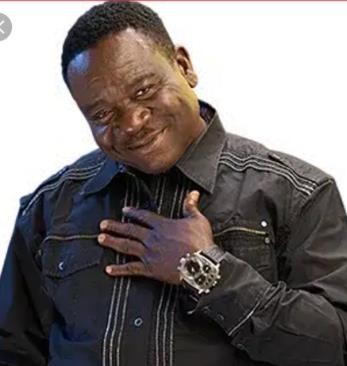 Learners sing songs and reciterhymes about work.Show pictures of John Okafor to learners for them to talk about itHave learners to study somecompositions and performances of artist from Ghana and other African communities.e.g. John OkaforJohn Okafor, popularly known as Mr. Ibu is a Nigerian actor and comedian. Okafor is considered to be one of Nigeria’s most talented comic characters. He acts with a humorous, sometimes stupid outside the normal behavior of a reasonable human beingshow pictures or play a video of one of John Okafor’s performances for pupils to watch.Learners talk about whatwas interesting and made meaning to them in the lesson.Learners to summarize the lesson.Engage learners in a varietyshow. Call learners in turns to do short performances infront of the class.The performance can be done in groups.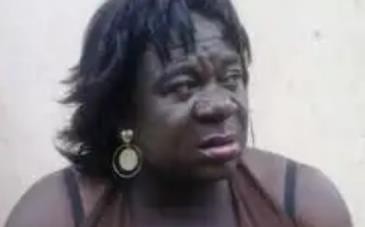 Use series of questions to review their understanding in the previous lessonEngage learners in a varietyshow. Call learners in turns to do short performances infront of the class.The performance can be done in groups.Use series of questions to review their understanding in the previous lessonLet learners watch one of themovies of OkaforHave learners to talk about the video.Talk about the lines and dialogues. Discuss the theme and plot of the movieLearners to create short drama pieces based on the theme.Discuss learners’ drama and let them act in groups.Record performance of learners and upload on social media.Discuss the benefit of the movie with learnersAsk learners to tell youwhat they have learnt and what they will like to learn in the next lessonLearners watch the recorded performance and appreciate their own artworksWeek EndingWeek EndingClassClassFiveFiveFiveSubjectSubjectGHANAIAN LANGUAGEGHANAIAN LANGUAGEGHANAIAN LANGUAGEReferenceReferenceGhanaian Language curriculum PageGhanaian Language curriculum PageGhanaian Language curriculum PageLearning Indicator(s)Learning Indicator(s)B5.1.10.1.1-2B5.1.10.1.1-2B5.1.10.1.1-2Performance IndicatorPerformance IndicatorLearners can recognize landmarks in your area and other areas.Use landmarks to give directions.Learners can recognize landmarks in your area and other areas.Use landmarks to give directions.Learners can recognize landmarks in your area and other areas.Use landmarks to give directions.StrandStrandOral Language (Listening and Speaking)Oral Language (Listening and Speaking)Oral Language (Listening and Speaking)Sub strandSub strandGiving & Following InstructionsGiving & Following InstructionsGiving & Following InstructionsTeaching/ Learning ResourcesTeaching/ Learning ResourcesWord cards, sentence cards, letter cards, handwriting on a manila cardWord cards, sentence cards, letter cards, handwriting on a manila cardWord cards, sentence cards, letter cards, handwriting on a manila cardCore Competencies: Creativity and innovation, Communication and collaboration, Critical thinkingCore Competencies: Creativity and innovation, Communication and collaboration, Critical thinkingCore Competencies: Creativity and innovation, Communication and collaboration, Critical thinkingCore Competencies: Creativity and innovation, Communication and collaboration, Critical thinkingCore Competencies: Creativity and innovation, Communication and collaboration, Critical thinkingDAYSPHASE 1: STARTER 10MINS(Preparing The Brain For Learning)PHASE 1: STARTER 10MINS(Preparing The Brain For Learning)PHASE 2: MAIN 40MINS(New Learning Including Assessment)PHASE 3: REFLECTION10MINS(Learner And Teacher)Show learners pictures orconcrete objects of items at home.Ask learners to mention the names of the things and write them on the board.E.g. bucket, plates, stool, cooking pot, spoon, etc.Show learners pictures orconcrete objects of items at home.Ask learners to mention the names of the things and write them on the board.E.g. bucket, plates, stool, cooking pot, spoon, etc.Discuss with learners what landmarks are.A landmark is an object or feature of a place that is easily seen and recognized from a distance, especially one that enables someone to establish their location.Display a sketch of an area on the board.Show them some of the landmarks on the sketch.e.g. church buildings, Mosque, police station, market, hospital etc.show learners a picture of a town with some important landmarks.In groups, let learners identify all the landmarks on the picture.Learners to tell what wasinteresting about the lesson.Engage learners to play the phonic games.Engage learners to playgames and sing songs to get them ready for the lesson.Show learners pictures or concrete objects of items at school.Engage learners to playgames and sing songs to get them ready for the lesson.Show learners pictures or concrete objects of items at school.Ask learners to mention some landmarksthat they see in their communities.e.g. church buildings, Mosque, police station, market, hospital etc.Lead learners to recognize landmarks in their area and other areas.Allow a learner to give directions to their home making reference to any landmark in their area.E.g. post office, palace, church, mosque, school etc.Learners to tell what wasinteresting about the lesson.Have learners to read and spell the key words written on the board.Engage learners to playgames and sing songs to get them ready for the lesson.Show learners items found at school and at home.Engage learners to playgames and sing songs to get them ready for the lesson.Show learners items found at school and at home.Display a sketch of an area on the board.Ask the learners to mention some of the landmarks seen on the sketch displayed.Point to two locations on the sketch and ask learners to give directions from one location to another point on the sketch.Learners to tell what wasinteresting about the lesson.Have learners to read and spell the key words written on the board.Assist learners to use more landmarks on the sketch to give directions correctly.E.g. Take the route on your right. Turn to the left of the mosque and descend the hill near the post office.Expose learners to Global Positioning System (GPS), especially the Ghana Post digital address system.Show learners how to use it.Week EndingWeek EndingClassClassFiveFiveFiveSubjectSubjectPHYSICAL EDUCATIONPHYSICAL EDUCATIONPHYSICAL EDUCATIONReferenceReferencePE curriculum PagePE curriculum PagePE curriculum PageLearning Indicator(s)Learning Indicator(s)B5.1.12.1.14B5.1.12.1.14B5.1.12.1.14Performance IndicatorPerformance IndicatorLearners can dribble a ball and kick (shoot) it towards a goal whilebeing guarded.Learners can dribble a ball and kick (shoot) it towards a goal whilebeing guarded.Learners can dribble a ball and kick (shoot) it towards a goal whilebeing guarded.StrandStrandMotor Skill And Movement PatternsMotor Skill And Movement PatternsMotor Skill And Movement PatternsSub strandSub strandLocomotive SkillsLocomotive SkillsLocomotive SkillsTeaching/ Learning ResourcesTeaching/ Learning ResourcesPictures and VideosPictures and VideosPictures and VideosCore Competencies: Learners develop these skills such as agility, precision, power, direction, coordinationCore Competencies: Learners develop these skills such as agility, precision, power, direction, coordinationCore Competencies: Learners develop these skills such as agility, precision, power, direction, coordinationCore Competencies: Learners develop these skills such as agility, precision, power, direction, coordinationCore Competencies: Learners develop these skills such as agility, precision, power, direction, coordinationDAYSPHASE 1: STARTER 10 MINS(Preparing The Brain For Learning)PHASE 1: STARTER 10 MINS(Preparing The Brain For Learning)PHASE 2: MAIN 40MINS(New Learning Including Assessment)PHASE 3: REFLECTION10MINS(Learner And Teacher)Have learners to jog and runwithin a demarcated area to warm up their bodies.Show pictures of the skill to be learnt.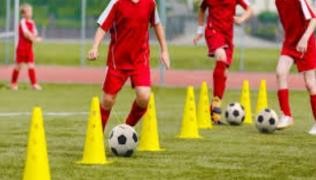 Have learners to jog and runwithin a demarcated area to warm up their bodies.Show pictures of the skill to be learnt.Arrange 5 cones in front of agoal post.The last cone should be about 5-10m away from the target or the goal post.Learners in front with the ball dribbles through the cones base on their capabilities and after the last cone kicks it into the goal post.Learners progress at their own pace.Assessment: Learners play mini football game in groups.Learners cool-down to endthe lesson.Use series of questions and answers to review learners understanding of the lesson.Ask learners to summarize the lessonWeek EndingWeek EndingClassClassFiveFiveFiveSubjectSubjectCOMPUTINGCOMPUTINGCOMPUTINGReferenceReferenceComputing curriculum Page 23Computing curriculum Page 23Computing curriculum Page 23Learning Indicator(s)Learning Indicator(s)B5.6.3.1.3-4B5.6.3.1.3-4B5.6.3.1.3-4Performance IndicatorPerformance IndicatorLearners can create favorite folder and use the links toolbar.Learners can create favorite folder and use the links toolbar.Learners can create favorite folder and use the links toolbar.StrandStrandInternet And Social MediaInternet And Social MediaInternet And Social MediaSub strandSub strandSurfing The Worldwide WebSurfing The Worldwide WebSurfing The Worldwide WebTeaching/ Learning ResourcesTeaching/ Learning ResourcesComputer sets, modem and PicturesComputer sets, modem and PicturesComputer sets, modem and PicturesCore Competencies: Creativity and innovation. 2. Communication and collaboration. 3. Cultural identity and global citizenship. 4. Personal development and leadership. 5. Digital literacyCore Competencies: Creativity and innovation. 2. Communication and collaboration. 3. Cultural identity and global citizenship. 4. Personal development and leadership. 5. Digital literacyCore Competencies: Creativity and innovation. 2. Communication and collaboration. 3. Cultural identity and global citizenship. 4. Personal development and leadership. 5. Digital literacyCore Competencies: Creativity and innovation. 2. Communication and collaboration. 3. Cultural identity and global citizenship. 4. Personal development and leadership. 5. Digital literacyCore Competencies: Creativity and innovation. 2. Communication and collaboration. 3. Cultural identity and global citizenship. 4. Personal development and leadership. 5. Digital literacyDAYSPHASE 1: STARTER 10 MINS(Preparing The Brain For Learning)PHASE 1: STARTER 10 MINS(Preparing The Brain For Learning)PHASE 2: MAIN 40MINS(New Learning Including Assessment)PHASE 3: REFLECTION10MINS(Learner And Teacher)Show learners pictures or shortvideos on current trends of technology in the world.Have learners talk about the trends of technology and how they are going to apply it in their everyday lives.Show learners pictures or shortvideos on current trends of technology in the world.Have learners talk about the trends of technology and how they are going to apply it in their everyday lives.Guide learners to create afavorite folder.To create a folder:click the Favorites button, then select the Add to favorites drop down menu.select organize favoritesthe organize favorites dialog box will appear. Select the New Folder button at the bottom left.a new folder will appearthe new folder will now appear in the favorites menu.Guide learners to use the links toolbar.This is to help the learner with the fundamental skills of surfing and navigating the internet.Use series of questions andanswers to review learners understanding of the lesson.Examples: state the steps in creating a new favorite folder in a web browserAsk learners to summarize the lessonGive learners home task to create a favorite link in a named folder.Week EndingWeek EndingClassClassFiveFiveFiveFiveFiveFiveFiveSubjectSubjectENGLISH LANGUAGEENGLISH LANGUAGEENGLISH LANGUAGEENGLISH LANGUAGEENGLISH LANGUAGEENGLISH LANGUAGEENGLISH LANGUAGEReferenceReferenceEnglish Language curriculum PageEnglish Language curriculum PageEnglish Language curriculum PageEnglish Language curriculum PageEnglish Language curriculum PageEnglish Language curriculum PageEnglish Language curriculum PageLearning Indicator(s)Learning Indicator(s)B5.1.6.3.2.B5.1.6.3.2.B5.2.6.4.2.B5.3.5.1.7.B5.4.13.2.4.B5.5.8.1.1. B5.6.1.1.1B5.5.8.1.1. B5.6.1.1.1Performance IndicatorPerformance IndicatorLearners can demonstrate turn taking in conversation in different topics andfollow agreed-upon rules for conversationLearners can recognize the playful use of words in spoken and written languageLearners can use the imperative forms of verbs to give instructions and directionsLearners can provide a concluding statement that follows from the arguments presentedLearners can identify and use conjunctionsLearners can read a variety of age- and level appropriate books and present at least a-three-paragraph summary of each book readLearners can demonstrate turn taking in conversation in different topics andfollow agreed-upon rules for conversationLearners can recognize the playful use of words in spoken and written languageLearners can use the imperative forms of verbs to give instructions and directionsLearners can provide a concluding statement that follows from the arguments presentedLearners can identify and use conjunctionsLearners can read a variety of age- and level appropriate books and present at least a-three-paragraph summary of each book readLearners can demonstrate turn taking in conversation in different topics andfollow agreed-upon rules for conversationLearners can recognize the playful use of words in spoken and written languageLearners can use the imperative forms of verbs to give instructions and directionsLearners can provide a concluding statement that follows from the arguments presentedLearners can identify and use conjunctionsLearners can read a variety of age- and level appropriate books and present at least a-three-paragraph summary of each book readLearners can demonstrate turn taking in conversation in different topics andfollow agreed-upon rules for conversationLearners can recognize the playful use of words in spoken and written languageLearners can use the imperative forms of verbs to give instructions and directionsLearners can provide a concluding statement that follows from the arguments presentedLearners can identify and use conjunctionsLearners can read a variety of age- and level appropriate books and present at least a-three-paragraph summary of each book readLearners can demonstrate turn taking in conversation in different topics andfollow agreed-upon rules for conversationLearners can recognize the playful use of words in spoken and written languageLearners can use the imperative forms of verbs to give instructions and directionsLearners can provide a concluding statement that follows from the arguments presentedLearners can identify and use conjunctionsLearners can read a variety of age- and level appropriate books and present at least a-three-paragraph summary of each book readLearners can demonstrate turn taking in conversation in different topics andfollow agreed-upon rules for conversationLearners can recognize the playful use of words in spoken and written languageLearners can use the imperative forms of verbs to give instructions and directionsLearners can provide a concluding statement that follows from the arguments presentedLearners can identify and use conjunctionsLearners can read a variety of age- and level appropriate books and present at least a-three-paragraph summary of each book readLearners can demonstrate turn taking in conversation in different topics andfollow agreed-upon rules for conversationLearners can recognize the playful use of words in spoken and written languageLearners can use the imperative forms of verbs to give instructions and directionsLearners can provide a concluding statement that follows from the arguments presentedLearners can identify and use conjunctionsLearners can read a variety of age- and level appropriate books and present at least a-three-paragraph summary of each book readTeaching/ Learning ResourcesTeaching/ Learning ResourcesWord cards, sentence cards, letter cards and a class libraryWord cards, sentence cards, letter cards and a class libraryWord cards, sentence cards, letter cards and a class libraryWord cards, sentence cards, letter cards and a class libraryWord cards, sentence cards, letter cards and a class libraryWord cards, sentence cards, letter cards and a class libraryWord cards, sentence cards, letter cards and a class libraryCore Competencies: Reading and Writing Skills Personal Development and Leadership and CollaborationCore Competencies: Reading and Writing Skills Personal Development and Leadership and CollaborationCore Competencies: Reading and Writing Skills Personal Development and Leadership and CollaborationCore Competencies: Reading and Writing Skills Personal Development and Leadership and CollaborationCore Competencies: Reading and Writing Skills Personal Development and Leadership and CollaborationCore Competencies: Reading and Writing Skills Personal Development and Leadership and CollaborationCore Competencies: Reading and Writing Skills Personal Development and Leadership and CollaborationCore Competencies: Reading and Writing Skills Personal Development and Leadership and CollaborationCore Competencies: Reading and Writing Skills Personal Development and Leadership and CollaborationDAYSPHASE 1: STARTER 10MINS(Preparing The Brain For Learning)PHASE 1: STARTER 10MINS(Preparing The Brain For Learning)PHASE 2: MAIN 40MINS(New Learning Including Assessment)PHASE 2: MAIN 40MINS(New Learning Including Assessment)PHASE 2: MAIN 40MINS(New Learning Including Assessment)PHASE 2: MAIN 40MINS(New Learning Including Assessment)PHASE 2: MAIN 40MINS(New Learning Including Assessment)PHASE 3:REFLECTION 10MINS(Learner And Teacher)MondayEngage learners to help thefarmer in his daily works.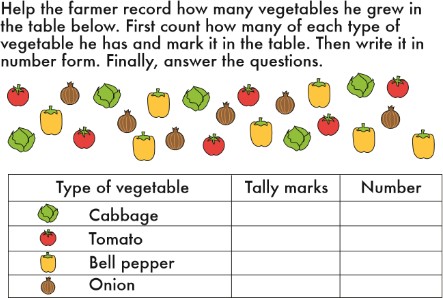 Engage learners to help thefarmer in his daily works.A.ORAL LANGUAGE(Conversation)Through discussion, guide learners to identify some events that happened in the day or recently.Invite some individual learners to discuss with the class some experiences. e.g. The learner was late and had to help somebody on the way to school.Have a pair of learners converse on a given topic (e.g. a football match) as others watch.A.ORAL LANGUAGE(Conversation)Through discussion, guide learners to identify some events that happened in the day or recently.Invite some individual learners to discuss with the class some experiences. e.g. The learner was late and had to help somebody on the way to school.Have a pair of learners converse on a given topic (e.g. a football match) as others watch.A.ORAL LANGUAGE(Conversation)Through discussion, guide learners to identify some events that happened in the day or recently.Invite some individual learners to discuss with the class some experiences. e.g. The learner was late and had to help somebody on the way to school.Have a pair of learners converse on a given topic (e.g. a football match) as others watch.A.ORAL LANGUAGE(Conversation)Through discussion, guide learners to identify some events that happened in the day or recently.Invite some individual learners to discuss with the class some experiences. e.g. The learner was late and had to help somebody on the way to school.Have a pair of learners converse on a given topic (e.g. a football match) as others watch.A.ORAL LANGUAGE(Conversation)Through discussion, guide learners to identify some events that happened in the day or recently.Invite some individual learners to discuss with the class some experiences. e.g. The learner was late and had to help somebody on the way to school.Have a pair of learners converse on a given topic (e.g. a football match) as others watch.Give learners task tocomplete while you go round the class to support those who might need extra help.Have learners to read and spell some of the keywords in the lessonGuide the use of appropriate vocabulary by showing vocabulary cards and indirectly dropping hints of a correct word.Guide the use of appropriate vocabulary by showing vocabulary cards and indirectly dropping hints of a correct word.Guide the use of appropriate vocabulary by showing vocabulary cards and indirectly dropping hints of a correct word.Guide the use of appropriate vocabulary by showing vocabulary cards and indirectly dropping hints of a correct word.Guide the use of appropriate vocabulary by showing vocabulary cards and indirectly dropping hints of a correct word.Encourage learners to take turns in the activity. e.g. What did you just say? Say that again. Can you repeat what you said, sorry, excuse me.Encourage learners to take turns in the activity. e.g. What did you just say? Say that again. Can you repeat what you said, sorry, excuse me.Encourage learners to take turns in the activity. e.g. What did you just say? Say that again. Can you repeat what you said, sorry, excuse me.Encourage learners to take turns in the activity. e.g. What did you just say? Say that again. Can you repeat what you said, sorry, excuse me.Encourage learners to take turns in the activity. e.g. What did you just say? Say that again. Can you repeat what you said, sorry, excuse me.Learners demonstrate the use of this in pairs in front of the class.Learners demonstrate the use of this in pairs in front of the class.Learners demonstrate the use of this in pairs in front of the class.Learners demonstrate the use of this in pairs in front of the class.Learners demonstrate the use of this in pairs in front of the class.TuesdayPut learners into groups. Havelearners role-play one of their best adverts on TV.Put learners into groups. Havelearners role-play one of their best adverts on TV.B.READING(Vocabulary) Demonstrate the playful use of words (jokes, riddles etc.)B.READING(Vocabulary) Demonstrate the playful use of words (jokes, riddles etc.)B.READING(Vocabulary) Demonstrate the playful use of words (jokes, riddles etc.)B.READING(Vocabulary) Demonstrate the playful use of words (jokes, riddles etc.)B.READING(Vocabulary) Demonstrate the playful use of words (jokes, riddles etc.)Give learners task tocomplete while you go round the class to supportSit down and have fun. The group with the best shows wins.e.g. Riddle, riddle. I am something. I have four legs and a top. People write or eat on me. What am I?Have learners use appropriate language in jokes, riddles etc.Make them understand that these are ways in which language could also be used.those who might need extrahelp.Have learners to read and spell some of the keywords in the lessonWednesdayAsk learners to find as manywords they can from the crossword puzzel below.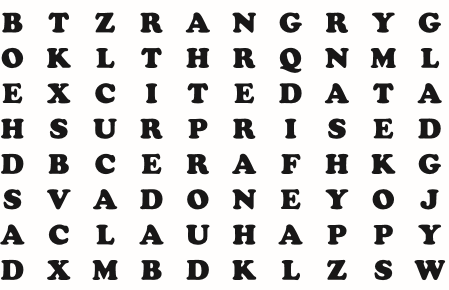 C.GRAMMAR(Verbs.)An imperative form of verb is one that tells someone to do something, so that the sentence it is in becomes an order or command.E.g. finish your work.Guide learners to give examples of sentences demonstrating their knowledge of imperative form of verb.e.g. Break the glass, and you will pay for it.Imperative form of verbs doesn’t give room for further questions.Give learners task tocomplete while you go round the class to support those who might need extra help.Have learners to read and spell some of the keywords in the lessonHave learners read their word list to the whole class.C.GRAMMAR(Verbs.)An imperative form of verb is one that tells someone to do something, so that the sentence it is in becomes an order or command.E.g. finish your work.Guide learners to give examples of sentences demonstrating their knowledge of imperative form of verb.e.g. Break the glass, and you will pay for it.Imperative form of verbs doesn’t give room for further questions.ThursdayPlay games and sing songs tobegin the lesson.D.WRITING(Argumentative)Have them go through the writing process to present/state an opinion, explain and justify it so as to persuade the reader to accept their opinion or point of view.Teach the features of a debate.Guide learners to select a controversial or debatable topic.Divide the class into two to prepare using the writing process as a guide, and debate on the topic.Give learners task tocomplete while you go round the class to support those who might need extra help.Have learners to read and spell some of the keywords in the lessonFridayPaste a conjunction chart on theborard for learners to read the words and sentences on it.Have learners guess what they are going to learn.E.WRITING CONVENTIONS &GRAMMAR USAGE(Using Conjunctions. page 158)Conjunction is word that joins words or sentences.Provide simple sentences and let learners join them using and, or/nor, but.Guide learners to discover the functions of these conjunctions.Have them practice using these conjunctions in their own sentences.Let learners form sentences and join them with the conjunctions identified.Give learners task tocomplete while you go round the class to support those who might need extra help.Have learners to read and spell some of the keywords in the lessonEngage learners in the “popcorn reading” gameThe rules are simple: One student starts reading aloud and then calls out "popcorn" when they finish. This prompts the next student to pick up where the previous one left off.F.EXTENSIVE READINGHave learners read independently books of their choice during the library period.Assessment: Ask learners to write a- three-paragraph summary of the book read.Invite individuals to presenttheir work to the class for feedback.Have learners to draw parts of the storyWeek EndingWeek EndingClassClassFiveFiveFiveSubjectSubjectMATHEMATICSMATHEMATICSMATHEMATICSReferenceReferenceMathematics curriculum Page 71Mathematics curriculum Page 71Mathematics curriculum Page 71Learning Indicator(s)Learning Indicator(s)B5.1.2.5.1.	B5.1.2.6.1B5.1.2.5.1.	B5.1.2.6.1B5.1.2.5.1.	B5.1.2.6.1Performance IndicatorPerformance IndicatorLearners can solve multi step word problems involving the fourbasic operationsLearners can solve simple addition and subtraction problems involving integersLearners can solve multi step word problems involving the fourbasic operationsLearners can solve simple addition and subtraction problems involving integersLearners can solve multi step word problems involving the fourbasic operationsLearners can solve simple addition and subtraction problems involving integersStrandStrandNumberNumberNumberSub strandSub strandNumber OperationsNumber OperationsNumber OperationsTeaching/ Learning ResourcesTeaching/ Learning ResourcesCounters, bundle and loose straws base ten cut square, patternsCounters, bundle and loose straws base ten cut square, patternsCounters, bundle and loose straws base ten cut square, patternsCore Competencies: Problem Solving skills; Critical Thinking; Justification of Ideas; Collaborative Learning; PersonalDevelopment and Leadership Attention to PrecisionCore Competencies: Problem Solving skills; Critical Thinking; Justification of Ideas; Collaborative Learning; PersonalDevelopment and Leadership Attention to PrecisionCore Competencies: Problem Solving skills; Critical Thinking; Justification of Ideas; Collaborative Learning; PersonalDevelopment and Leadership Attention to PrecisionCore Competencies: Problem Solving skills; Critical Thinking; Justification of Ideas; Collaborative Learning; PersonalDevelopment and Leadership Attention to PrecisionCore Competencies: Problem Solving skills; Critical Thinking; Justification of Ideas; Collaborative Learning; PersonalDevelopment and Leadership Attention to PrecisionDAYSPHASE 1: STARTER 10MINS(Preparing The Brain For Learning)PHASE 1: STARTER 10MINS(Preparing The Brain For Learning)PHASE 2: MAIN 40MINS(New Learning Including Assessment)PHASE 3:REFLECTION 10MINS(Learner And Teacher)MondayUsing questions and answers,review learners understanding of the previous lesson.Play games and sing songs to begin the lesson.Using questions and answers,review learners understanding of the previous lesson.Play games and sing songs to begin the lesson.Learners model mathematicalstatements from a given word problem involving addition and multiplication and solve using the strategies learntLearners model mathematical statements from a given word problem involving division and subtraction and solve using the strategies learntGive learners task tocomplete while you go round the class to support those who might need extra help.TuesdayEngage learners in the “JumpCounting” gameHave learners count while jumping with each count. Challenge them to count by twos, fives, or tens!Engage learners in the “JumpCounting” gameHave learners count while jumping with each count. Challenge them to count by twos, fives, or tens!Learners role play a given wordproblem involving addition and multiplication and solveLearners role play a given word problem involving subtraction and division and solveGive learners task tocomplete while you go round the class to support those who might need extra help.WednesdayGive learners brain teasers tosolve.1. A teacher is preparing for a field trip. She assigns 81 students to 3 different buses. How many students are on each bus?Give learners brain teasers tosolve.1. A teacher is preparing for a field trip. She assigns 81 students to 3 different buses. How many students are on each bus?Learners model mathematicalstatements from a given word problem involving division and multiplication and solve using the strategies learnt.The relationship between operations and the use of calculator and spreadsheet to assess the reasonableness of answers should be stressedGive learners task tocomplete while you go round the class to support those who might need extra help.ThursdayEngage learners to cut outsome 2D shapes at your start signal.Have learners to paste the cut outs on the classroom wallEngage learners to cut outsome 2D shapes at your start signal.Have learners to paste the cut outs on the classroom wallUse number line to helplearners to do the following types (addition) (1) 9 + -4 = 	(2) -8 + 4 =	(3) -3 + -5 =	(4) 1 + -3 = 	 (5) -6 + 5 =	(6)6 + -2 =	(7) -6 + 8 = 	  (8) -2 + 9 =  	Use number line to help learners to do the following types (subtraction) (9) -5 – 1 =Give learners task tocomplete while you go round the class to support those who might need extra help. 	  (10) -2 – 1 =	(11)8 – 7=	(12) 2 – 6 = 	 (13) -1 – 7 =  	(14) -5 – 7=	(15) -8 – 8= 	(16) 4 – 6 =  	FridayUsing questions and answers,review learners understanding of the previous lesson.Play games and sing songs to begin the lesson.Solve word problems;e.g. (i) Some number added to 5 is equal to -11. Find the number.(ii) Ben and Cam are diving. Ben is 15.8 meters below the surface of the water. Cam is 4.2 meters above Ben What is Cam's position relative to the surface of the water?Give learners task tocomplete while you go round the class to support those who might need extra help.Week EndingWeek EndingClassClassFiveFiveFiveSubjectSubjectSCIENCESCIENCESCIENCEReferenceReferenceScience curriculum PageScience curriculum PageScience curriculum PageLearning Indicator(s)Learning Indicator(s)B5.5.1.2.1B5.5.1.2.1B5.5.1.2.1Performance IndicatorPerformance IndicatorLearners can know how to keep washrooms cleanLearners can know how to keep washrooms cleanLearners can know how to keep washrooms cleanStrandStrandHumans & The EnvironmentHumans & The EnvironmentHumans & The EnvironmentSub strandSub strandPersonal Hygiene & SanitationPersonal Hygiene & SanitationPersonal Hygiene & SanitationTeaching/ Learning ResourcesTeaching/ Learning ResourcesSoap, water, dirty clothesSoap, water, dirty clothesSoap, water, dirty clothesCore Competencies: Problem Solving skills; Critical Thinking; Justification of Ideas; Collaborative Learning; PersonalDevelopment and Leadership Attention to PrecisionCore Competencies: Problem Solving skills; Critical Thinking; Justification of Ideas; Collaborative Learning; PersonalDevelopment and Leadership Attention to PrecisionCore Competencies: Problem Solving skills; Critical Thinking; Justification of Ideas; Collaborative Learning; PersonalDevelopment and Leadership Attention to PrecisionCore Competencies: Problem Solving skills; Critical Thinking; Justification of Ideas; Collaborative Learning; PersonalDevelopment and Leadership Attention to PrecisionCore Competencies: Problem Solving skills; Critical Thinking; Justification of Ideas; Collaborative Learning; PersonalDevelopment and Leadership Attention to PrecisionDAYSPHASE 1: STARTER 10MINS(Preparing The Brain For Learning)PHASE 1: STARTER 10MINS(Preparing The Brain For Learning)PHASE 2: MAIN 40MINS(New Learning Including Assessment)PHASE 3:REFLECTION 10MINS(Learner And Teacher)Put learners in groups. Eachgroup is supposed to present one candidate to do the revision.Invite learners to revise the previous lesson with the whole class. The class is encouraged to poss questions for clarity.Put learners in groups. Eachgroup is supposed to present one candidate to do the revision.Invite learners to revise the previous lesson with the whole class. The class is encouraged to poss questions for clarity.Learners watch pictures andvideos on how to keep washrooms clean.Engage them in a discussion on how to keep the lavatory clean.Emphasize such key points as: flushing immediately after use, urinating directly in the toilet bowl, keeping used tissues in waste containers rather than throwing them on the floor, regularly removing used tissues and burning them.Have learners to say threeinteresting facts about the lesson.Invite learners in turns to summarise the important points of the lesson.Give learners task to complete at home.Using questions and answers,review learners understanding of the previous lesson.Play games and sing songs to begin the lesson.Using questions and answers,review learners understanding of the previous lesson.Play games and sing songs to begin the lesson.Learners investigate the risksassociated with the use of dirty washrooms.Evaluate learners by asking them to design a poster to be pasted in their school’s washroom.give learners task tocomplete whiles you go round to supervise.Give remedial and support where necessary.Week EndingWeek EndingClassClassFiveFiveFiveSubjectSubjectOUR WORLD OUR PEOPLEOUR WORLD OUR PEOPLEOUR WORLD OUR PEOPLEReferenceReferenceOWOP curriculum Page 37OWOP curriculum Page 37OWOP curriculum Page 37Learning Indicator(s)Learning Indicator(s)B5.4.1.3. 1.B5.4.1.3. 1.B5.4.1.3. 1.Performance IndicatorPerformance IndicatorLearners can demonstrate how diversity can promote nationaldevelopmentLearners can demonstrate how diversity can promote nationaldevelopmentLearners can demonstrate how diversity can promote nationaldevelopmentStrandStrandOur Nation GhanaOur Nation GhanaOur Nation GhanaSub strandSub strandBeing A CitizenBeing A CitizenBeing A CitizenTeaching/ Learning ResourcesTeaching/ Learning ResourcesPictures, Charts, Video ClipsPictures, Charts, Video ClipsPictures, Charts, Video ClipsCore Competencies: Communication and Collaboration Critical Thinking and Problem Solving Cultural Identity andGlobal CitizenshipCore Competencies: Communication and Collaboration Critical Thinking and Problem Solving Cultural Identity andGlobal CitizenshipCore Competencies: Communication and Collaboration Critical Thinking and Problem Solving Cultural Identity andGlobal CitizenshipCore Competencies: Communication and Collaboration Critical Thinking and Problem Solving Cultural Identity andGlobal CitizenshipCore Competencies: Communication and Collaboration Critical Thinking and Problem Solving Cultural Identity andGlobal CitizenshipDAYSPHASE 1: STARTER 10MINS(Preparing The Brain For Learning)PHASE 1: STARTER 10MINS(Preparing The Brain For Learning)PHASE 2: MAIN 40MINS(New Learning Including Assessment)PHASE 3:REFLECTION 10MINS(Learner And Teacher)Put learners in groups. Eachgroup is supposed to present one candidate to do the revision.Invite learners to revise the previous lesson with the whole class. The class is encouraged to poss questions for clarity.Put learners in groups. Eachgroup is supposed to present one candidate to do the revision.Invite learners to revise the previous lesson with the whole class. The class is encouraged to poss questions for clarity.Guide learners to explain whatethnic diversity is.Ethnic diversity is the presence of different ethnic backgrounds or identities.In other words a person can belong to different ethnic groups. This is possible through marriage.Learners describe how ethnic diversity can promote national development e.g. promotion of tourism, sale of artefacts, inter- ethnic marriage.Have learners to say threeinteresting facts about the lesson.Invite learners in turns to summarise the important points of the lesson.Give learners task to complete at home.Using questions and answers,review learners understanding of the previous lesson.Play games and sing songs to begin the lesson.Using questions and answers,review learners understanding of the previous lesson.Play games and sing songs to begin the lesson.Revise with learners theadvantages of ethnic diversity.Learners role play a scenario depicting cultural diversity e.g. display of various cultural activities at national gatheringsgive learners task tocomplete whiles you go round to supervise.Give remedial and support where necessary.Week EndingWeek EndingClassClassFiveFiveFiveSubjectSubjectRELIGIOUS & MORAL EDUCATIONRELIGIOUS & MORAL EDUCATIONRELIGIOUS & MORAL EDUCATIONReferenceReferenceRME curriculum Page 43RME curriculum Page 43RME curriculum Page 43Learning Indicator(s)Learning Indicator(s)B5.5.1.1.1:B5.5.1.1.1:B5.5.1.1.1:Performance IndicatorPerformance IndicatorLearners can recognize parents as sources of discipline and characterformation.Learners can recognize parents as sources of discipline and characterformation.Learners can recognize parents as sources of discipline and characterformation.StrandStrandThe Family, Authority & ObedienceThe Family, Authority & ObedienceThe Family, Authority & ObedienceSub strandSub strandAuthority & ObedienceAuthority & ObedienceAuthority & ObedienceTeaching/ Learning ResourcesTeaching/ Learning ResourcesWall charts, wall words, posters, video clip, etc.Wall charts, wall words, posters, video clip, etc.Wall charts, wall words, posters, video clip, etc.Core Competencies: Cultural Identity, Sharing Reconciliation, Togetherness, Unity Communication and Collaboration,Critical Thinking Creativity and Innovation Digital LiteracyCore Competencies: Cultural Identity, Sharing Reconciliation, Togetherness, Unity Communication and Collaboration,Critical Thinking Creativity and Innovation Digital LiteracyCore Competencies: Cultural Identity, Sharing Reconciliation, Togetherness, Unity Communication and Collaboration,Critical Thinking Creativity and Innovation Digital LiteracyCore Competencies: Cultural Identity, Sharing Reconciliation, Togetherness, Unity Communication and Collaboration,Critical Thinking Creativity and Innovation Digital LiteracyCore Competencies: Cultural Identity, Sharing Reconciliation, Togetherness, Unity Communication and Collaboration,Critical Thinking Creativity and Innovation Digital LiteracyDAYSPHASE 1: STARTER 10MINS(Preparing The Brain For Learning)PHASE 1: STARTER 10MINS(Preparing The Brain For Learning)PHASE 2: MAIN 40MINS(New Learning Including Assessment)PHASE 3:REFLECTION 10MINS(Learner And Teacher)Using questions and answers,review learners understanding of the previous lesson.Play games and sing songs to begin the lesson.Using questions and answers,review learners understanding of the previous lesson.Play games and sing songs to begin the lesson.Through questions and answers,let learners mention how they are disciplined by their parents and other elders at home: - scolding, - reprimanding, - deprivation of gifts and other interests, - prayer and worship at home, - parents act as role models to the children/learners, etc.Guide learners to talk about the benefits they get from their parents because of their obedience to them.In groups, let learners demonstrate how their parents discipline them at home.Have learners to say threeinteresting facts about the lesson.Invite learners in turns to summarise the important points of the lesson.Give learners task to complete at home.Week EndingWeek EndingClassClassFiveFiveFiveSubjectSubjectHISTORYHISTORYHISTORYReferenceReferenceHistory curriculum Page 35History curriculum Page 35History curriculum Page 35Learning Indicator(s)Learning Indicator(s)B5.5.1.1.2B5.5.1.1.2B5.5.1.1.2Performance IndicatorPerformance IndicatorLearners can examine sources of evidence about the role of JosephMensah Sarbah in the Aborigines Rights Protection Society-ARPS- 1897Learners can examine sources of evidence about the role of JosephMensah Sarbah in the Aborigines Rights Protection Society-ARPS- 1897Learners can examine sources of evidence about the role of JosephMensah Sarbah in the Aborigines Rights Protection Society-ARPS- 1897StrandStrandJourney to IndependenceJourney to IndependenceJourney to IndependenceSub strandSub strandEarly Protest MovementEarly Protest MovementEarly Protest MovementTeaching/ Learning ResourcesTeaching/ Learning ResourcesWall charts, wall words, posters, video clip, etc.Wall charts, wall words, posters, video clip, etc.Wall charts, wall words, posters, video clip, etc.Core Competencies: The use of evidence to appreciate the significance of historical locations help learnersto become critical thinkers and digital literatesCore Competencies: The use of evidence to appreciate the significance of historical locations help learnersto become critical thinkers and digital literatesCore Competencies: The use of evidence to appreciate the significance of historical locations help learnersto become critical thinkers and digital literatesCore Competencies: The use of evidence to appreciate the significance of historical locations help learnersto become critical thinkers and digital literatesCore Competencies: The use of evidence to appreciate the significance of historical locations help learnersto become critical thinkers and digital literatesDAYSPHASE 1: STARTER 10MINS(Preparing The Brain For Learning)PHASE 1: STARTER 10MINS(Preparing The Brain For Learning)PHASE 2: MAIN 40MINS(New Learning Including Assessment)PHASE 3:REFLECTION 10MINS(Learner And Teacher)Engage learners in the designchallenge game.Give each learner a piece of paper to create something with the paper. Encourage learners to display their final art for appreciation and appraising.Engage learners in the designchallenge game.Give each learner a piece of paper to create something with the paper. Encourage learners to display their final art for appreciation and appraising.Guide learners to talk about anddescribe the protest movements during the pre colonial era.E.g. Aborigines Right Protection Society.The ARPS was founded by traditional leaders and the education elite such as J.W de Graft Johnson, Jacob Wilson Sey, J.P Brown, J.E Casely Hayford, and John Mensah Sarbah. They fought in Ghana and in the UK to prevent the wholesale expropriation of Ghanaian lands by European entrepreneurs or officials.Let learners talk about what led to the formation of the protest movements.Ask learners to tell youwhat they have learnt.Let learners summarize the main points of the lesson.Give learners task to complete at home.Let learners share their opinionson the debate topic “technology has done more good than harm to education”Let learners share their opinionson the debate topic “technology has done more good than harm to education”Identify the key leaders of theARPS by pictures.Find out from the internet how the ARPS got the land bill withdrawn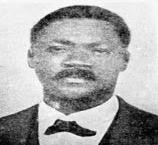 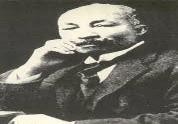 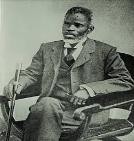 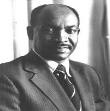 Let learners present a report on the lesson as a poster.Ask learners to tell youwhat they have learnt.Let learners summarize the main points of the lesson.Give learners task to complete at home.Week EndingWeek EndingClassClassFiveFiveFiveSubjectSubjectCREATIVE ARTSCREATIVE ARTSCREATIVE ARTSReferenceReferenceCreative Arts	curriculum PageCreative Arts	curriculum PageCreative Arts	curriculum PageLearning Indicator(s)Learning Indicator(s)B5 1.2.2.3	B5 1.2.3.3B5 1.2.2.3	B5 1.2.3.3B5 1.2.2.3	B5 1.2.3.3Performance IndicatorPerformance IndicatorLearners can experiment with available relevant visual arts media andmethods to create own visual artworks that reflect topical issues in AfricaLearners can experiment with available relevant visual arts media andmethods to create own visual artworks that reflect topical issues in AfricaLearners can experiment with available relevant visual arts media andmethods to create own visual artworks that reflect topical issues in AfricaStrandStrandVisual ArtsVisual ArtsVisual ArtsSub strandSub strandPlanning, Making and ComposingPlanning, Making and ComposingPlanning, Making and ComposingTeaching/ Learning ResourcesTeaching/ Learning ResourcesPhotos, videos, art paper, colors and traditional art tools, other materialsavailable in the communityPhotos, videos, art paper, colors and traditional art tools, other materialsavailable in the communityPhotos, videos, art paper, colors and traditional art tools, other materialsavailable in the communityCore Competencies: Decision Making Creativity, Innovation Communication Collaboration Digital LiteracyCore Competencies: Decision Making Creativity, Innovation Communication Collaboration Digital LiteracyCore Competencies: Decision Making Creativity, Innovation Communication Collaboration Digital LiteracyCore Competencies: Decision Making Creativity, Innovation Communication Collaboration Digital LiteracyCore Competencies: Decision Making Creativity, Innovation Communication Collaboration Digital LiteracyDAYSPHASE 1: STARTER 10MINS(Preparing The Brain For Learning)PHASE 1: STARTER 10MINS(Preparing The Brain For Learning)PHASE 2: MAIN 40MINS(New Learning Including Assessment)PHASE 3:REFLECTION 10MINS(Learner And Teacher)Learners to sing songs and playgames to get them ready for the lessonShow pictures of visual artworks to learners for them to observe and talk about themLearners to sing songs and playgames to get them ready for the lessonShow pictures of visual artworks to learners for them to observe and talk about themLearners are to explore thelocal environment to select available materials and tools that are good for making artworks.Learners gather materials and tools available in their community based on artworks they wish to create. Example: how to make clay pot.Demonstrate and guide learners to make a simple clay potAsk learners to talk aboutwhat they have learnt.Through questions and answers review learners understanding of the lessonLearners to sing songs and playgames to get them ready for the lessonLearners to sing songs and playgames to get them ready for the lessonAllow learners to practice ingroups following the steps providedSort out your materials an tools needed to make the pot.e.g. clay, rollers, scrappers, modeling tools, piercing tool, trimming tool etc.Ensure that learners use the right methods.e.g. pinching, coiling and the slab method.Learners to discuss and compare their artworks to the artworks studied.Ask learners to talk aboutwhat they have learnt.Through questions and answers review learners understanding of the lessonWeek EndingWeek EndingClassClassFiveFiveFiveSubjectSubjectGHANAIAN LANGUAGEGHANAIAN LANGUAGEGHANAIAN LANGUAGEReferenceReferenceGhanaian Language curriculum PageGhanaian Language curriculum PageGhanaian Language curriculum PageLearning Indicator(s)Learning Indicator(s)B5.1.11.1.1-3B5.1.11.1.1-3B5.1.11.1.1-3Performance IndicatorPerformance IndicatorLearners can discuss things that make the home unclean and itemsused in cleaning the home.Learners can discuss things that make the home unclean and itemsused in cleaning the home.Learners can discuss things that make the home unclean and itemsused in cleaning the home.StrandStrandOral Language (Listening and Speaking)Oral Language (Listening and Speaking)Oral Language (Listening and Speaking)Sub strandSub strandPresentationPresentationPresentationTeaching/ Learning ResourcesTeaching/ Learning ResourcesWord cards, sentence cards, letter cards, handwriting on a manila cardWord cards, sentence cards, letter cards, handwriting on a manila cardWord cards, sentence cards, letter cards, handwriting on a manila cardCore Competencies: Creativity and innovation, Communication and collaboration, Critical thinkingCore Competencies: Creativity and innovation, Communication and collaboration, Critical thinkingCore Competencies: Creativity and innovation, Communication and collaboration, Critical thinkingCore Competencies: Creativity and innovation, Communication and collaboration, Critical thinkingCore Competencies: Creativity and innovation, Communication and collaboration, Critical thinkingDAYSPHASE 1: STARTER 10MINS(Preparing The Brain For Learning)PHASE 1: STARTER 10MINS(Preparing The Brain For Learning)PHASE 2: MAIN 40MINS(New Learning Including Assessment)PHASE 3:REFLECTION 10MINS(Learner And Teacher)Show a video or pictures tolearners that exhibits some courtesy behavior.Learners are to talk about and relate to the video or pictures.Sing songs and recite familiar rhymes to begin the lessonShow a video or pictures tolearners that exhibits some courtesy behavior.Learners are to talk about and relate to the video or pictures.Sing songs and recite familiar rhymes to begin the lessonDisplay a picture of a rubbishdump and another picture of a neat house.Let learners talk about the pictures in groups.Lead learners to recognize and mention things that make the home unclean.Let learners draw some of the things that make the home unclean.E.g. Rubbish, stagnant water, unclean bowls etc.Learners to tell what wasinteresting about the lesson.Engage learners to play the phonic games.Call learners to role playshowing courtesy using “Please”. “I am sorry.” “thank you.” “Excuse me.”.Let Learners talk about the sketch.Sing songs and recite familiar rhymes to begin the lessonCall learners to role playshowing courtesy using “Please”. “I am sorry.” “thank you.” “Excuse me.”.Let Learners talk about the sketch.Sing songs and recite familiar rhymes to begin the lessonDisplay a picture of somebodysweeping.Let learners talk about the picture.Lead a discussion on cleanliness.Allow learners to recognize and mention items used in cleaning the home.Show some items for cleaning to the learners.Let learners demonstrate or improvise the use of these items in a cleaning exercise.E.g. Broom, mop, dusters, etc.Learners to tell what wasinteresting about the lesson.Have learners to read and spell the key words written on the board.Activate the previous knowledgeof the learners by making them answer questions on the previous lesson.Activate the previous knowledgeof the learners by making them answer questions on the previous lesson.Discuss with learners theconsequences of an unclean home.Lead learners to discuss how to make the home clean.Learners to tell what wasinteresting about the lesson.Have learners to read and spell the key words written on the board.Engage learners to play gamesand sing songs to begin the lessonHelp learners to recognize andmention the reasons for cleaning the home.E.g. To make the home healthy for living. To prevent sickness etc.Week EndingWeek EndingClassClassFiveFiveFiveSubjectSubjectPHYSICAL EDUCATIONPHYSICAL EDUCATIONPHYSICAL EDUCATIONReferenceReferencePE curriculum PagePE curriculum PagePE curriculum PageLearning Indicator(s)Learning Indicator(s)B5.1.12.1.15B5.1.12.1.15B5.1.12.1.15Performance IndicatorPerformance IndicatorLearners can take part in aerobic dance with local or foreign musicLearners can take part in aerobic dance with local or foreign musicLearners can take part in aerobic dance with local or foreign musicStrandStrandMotor Skill And Movement PatternsMotor Skill And Movement PatternsMotor Skill And Movement PatternsSub strandSub strandManipulative SkillsManipulative SkillsManipulative SkillsTeaching/ Learning ResourcesTeaching/ Learning ResourcesPictures and VideosPictures and VideosPictures and VideosCore Competencies: Learners develop flexibility, cardiovascular endurance, aerobic capacity, andcoordinationCore Competencies: Learners develop flexibility, cardiovascular endurance, aerobic capacity, andcoordinationCore Competencies: Learners develop flexibility, cardiovascular endurance, aerobic capacity, andcoordinationCore Competencies: Learners develop flexibility, cardiovascular endurance, aerobic capacity, andcoordinationCore Competencies: Learners develop flexibility, cardiovascular endurance, aerobic capacity, andcoordinationDAYSPHASE 1: STARTER 10MINS(Preparing The Brain For Learning)PHASE 1: STARTER 10MINS(Preparing The Brain For Learning)PHASE 2: MAIN 40MINS(New Learning Including Assessment)PHASE 3:REFLECTION 10MINS(Learner And Teacher)Take learners through generaland specific warm ups.Show learners pictures or video depicting people dancing. Let them relate to the pictures or video and encourage to imitate the dancers.Take learners through generaland specific warm ups.Show learners pictures or video depicting people dancing. Let them relate to the pictures or video and encourage to imitate the dancers.Learners perform rhythmicexercise to develop and refine basic movements skills such as coordination, flexibility, muscular endurance, cardio- vascular endurance, etc.Learners perform and progress at their own pace.Learners use feedback to from peers and teacher to improve their fitness skills.Ask learners series ofquestions to review their understanding of the lessonAsk learners to summarize what they have learntGive learners individual or home taskWeek EndingWeek EndingClassClassFiveFiveFiveSubjectSubjectCOMPUTINGCOMPUTINGCOMPUTINGReferenceReferenceComputing curriculum Page 24Computing curriculum Page 24Computing curriculum Page 24Learning Indicator(s)Learning Indicator(s)B5.6.4.1.1-2B5.6.4.1.1-2B5.6.4.1.1-2Performance IndicatorPerformance IndicatorIdentify and explore how search engines work.Identify and explore how search engines work.Identify and explore how search engines work.StrandStrandInternet And Social MediaInternet And Social MediaInternet And Social MediaSub strandSub strandFavorite Places & Search EnginesFavorite Places & Search EnginesFavorite Places & Search EnginesTeaching/ Learning ResourcesTeaching/ Learning ResourcesComputer sets, modem and PicturesComputer sets, modem and PicturesComputer sets, modem and PicturesCore Competencies: Creativity and innovation. 2. Communication and collaboration. 3. Cultural identity and global citizenship. 4. Personal development and leadership. 5. Digital literacyCore Competencies: Creativity and innovation. 2. Communication and collaboration. 3. Cultural identity and global citizenship. 4. Personal development and leadership. 5. Digital literacyCore Competencies: Creativity and innovation. 2. Communication and collaboration. 3. Cultural identity and global citizenship. 4. Personal development and leadership. 5. Digital literacyCore Competencies: Creativity and innovation. 2. Communication and collaboration. 3. Cultural identity and global citizenship. 4. Personal development and leadership. 5. Digital literacyCore Competencies: Creativity and innovation. 2. Communication and collaboration. 3. Cultural identity and global citizenship. 4. Personal development and leadership. 5. Digital literacyDAYSPHASE 1: STARTER 10MINS(Preparing The Brain For Learning)PHASE 1: STARTER 10MINS(Preparing The Brain For Learning)PHASE 2: MAIN 40MINS(New Learning Including Assessment)PHASE 3:REFLECTION 10MINS(Learner And Teacher)Show learners pictures or shortvideos on current trends of technology in the world.Have learners talk about the trends of technology and how they are going to apply it in their everyday lives.Show learners pictures or shortvideos on current trends of technology in the world.Have learners talk about the trends of technology and how they are going to apply it in their everyday lives.Guide learners to discuss searchengines and the different types search engines (Google, DuckDuckGo, Yahoo etc.)Guide learners to know how smart search engines work (i.e. how professionals or people seek information for their work or interests and what information they draw from it).Demonstrate how to handle search results.Guide learners to explore how to handle search results from a search engine.Use series of questions andanswers to review learners understanding of the lesson.Ask learners to summarize the lessonWeek EndingWeek EndingClassClassFiveFiveFiveFiveFiveFiveFiveFiveSubjectSubjectENGLISH LANGUAGEENGLISH LANGUAGEENGLISH LANGUAGEENGLISH LANGUAGEENGLISH LANGUAGEENGLISH LANGUAGEENGLISH LANGUAGEENGLISH LANGUAGEReferenceReferenceEnglish Language curriculum PageEnglish Language curriculum PageEnglish Language curriculum PageEnglish Language curriculum PageEnglish Language curriculum PageEnglish Language curriculum PageEnglish Language curriculum PageEnglish Language curriculum PageLearning Indicator(s)Learning Indicator(s)B5.1.6.3.3.B5.1.6.3.3.B5.2.6.4.3.B5.3.8.1.1.B5.4.12.1.1.B5.4.12.1.1.B5.5.9.1.1.B5.6.1.1.1Performance IndicatorPerformance IndicatorLearners can respond to questions to give further clarification of anopinionLearners can use words suitable for purpose, audience, context and cultureLearners can identify and use simple conjunctionsLearners can use descriptive words/expressions/sound devices/ figurative language to describe places, personal experiences and eventsLearners can identify subjects and predicates in compound sentencesLearners can read a variety of age- and level appropriate books and present at least a-three-paragraph summary of each book readLearners can respond to questions to give further clarification of anopinionLearners can use words suitable for purpose, audience, context and cultureLearners can identify and use simple conjunctionsLearners can use descriptive words/expressions/sound devices/ figurative language to describe places, personal experiences and eventsLearners can identify subjects and predicates in compound sentencesLearners can read a variety of age- and level appropriate books and present at least a-three-paragraph summary of each book readLearners can respond to questions to give further clarification of anopinionLearners can use words suitable for purpose, audience, context and cultureLearners can identify and use simple conjunctionsLearners can use descriptive words/expressions/sound devices/ figurative language to describe places, personal experiences and eventsLearners can identify subjects and predicates in compound sentencesLearners can read a variety of age- and level appropriate books and present at least a-three-paragraph summary of each book readLearners can respond to questions to give further clarification of anopinionLearners can use words suitable for purpose, audience, context and cultureLearners can identify and use simple conjunctionsLearners can use descriptive words/expressions/sound devices/ figurative language to describe places, personal experiences and eventsLearners can identify subjects and predicates in compound sentencesLearners can read a variety of age- and level appropriate books and present at least a-three-paragraph summary of each book readLearners can respond to questions to give further clarification of anopinionLearners can use words suitable for purpose, audience, context and cultureLearners can identify and use simple conjunctionsLearners can use descriptive words/expressions/sound devices/ figurative language to describe places, personal experiences and eventsLearners can identify subjects and predicates in compound sentencesLearners can read a variety of age- and level appropriate books and present at least a-three-paragraph summary of each book readLearners can respond to questions to give further clarification of anopinionLearners can use words suitable for purpose, audience, context and cultureLearners can identify and use simple conjunctionsLearners can use descriptive words/expressions/sound devices/ figurative language to describe places, personal experiences and eventsLearners can identify subjects and predicates in compound sentencesLearners can read a variety of age- and level appropriate books and present at least a-three-paragraph summary of each book readLearners can respond to questions to give further clarification of anopinionLearners can use words suitable for purpose, audience, context and cultureLearners can identify and use simple conjunctionsLearners can use descriptive words/expressions/sound devices/ figurative language to describe places, personal experiences and eventsLearners can identify subjects and predicates in compound sentencesLearners can read a variety of age- and level appropriate books and present at least a-three-paragraph summary of each book readLearners can respond to questions to give further clarification of anopinionLearners can use words suitable for purpose, audience, context and cultureLearners can identify and use simple conjunctionsLearners can use descriptive words/expressions/sound devices/ figurative language to describe places, personal experiences and eventsLearners can identify subjects and predicates in compound sentencesLearners can read a variety of age- and level appropriate books and present at least a-three-paragraph summary of each book readTeaching/ Learning ResourcesTeaching/ Learning ResourcesWord cards, sentence cards, letter cards and a class libraryWord cards, sentence cards, letter cards and a class libraryWord cards, sentence cards, letter cards and a class libraryWord cards, sentence cards, letter cards and a class libraryWord cards, sentence cards, letter cards and a class libraryWord cards, sentence cards, letter cards and a class libraryWord cards, sentence cards, letter cards and a class libraryWord cards, sentence cards, letter cards and a class libraryCore Competencies: Reading and Writing Skills Personal Development and Leadership and CollaborationCore Competencies: Reading and Writing Skills Personal Development and Leadership and CollaborationCore Competencies: Reading and Writing Skills Personal Development and Leadership and CollaborationCore Competencies: Reading and Writing Skills Personal Development and Leadership and CollaborationCore Competencies: Reading and Writing Skills Personal Development and Leadership and CollaborationCore Competencies: Reading and Writing Skills Personal Development and Leadership and CollaborationCore Competencies: Reading and Writing Skills Personal Development and Leadership and CollaborationCore Competencies: Reading and Writing Skills Personal Development and Leadership and CollaborationCore Competencies: Reading and Writing Skills Personal Development and Leadership and CollaborationCore Competencies: Reading and Writing Skills Personal Development and Leadership and CollaborationDAYSPHASE 1: STARTER 10MINS(Preparing The Brain For Learning)PHASE 1: STARTER 10MINS(Preparing The Brain For Learning)PHASE 2: MAIN 40MINS(New Learning Including Assessment)PHASE 2: MAIN 40MINS(New Learning Including Assessment)PHASE 2: MAIN 40MINS(New Learning Including Assessment)PHASE 2: MAIN 40MINS(New Learning Including Assessment)PHASE 3: REFLECTION10MINS(Learner And Teacher)PHASE 3: REFLECTION10MINS(Learner And Teacher)PHASE 3: REFLECTION10MINS(Learner And Teacher)MondayEngage learners to singsongs and recite rhymesDing dong bell. Pussy's at the well. Who took her there? Little Johnny Hare.Who’ll bring her in?  Little Tommy Thin. What a jolly boy was thatTo get some milk for pussy cat,Who ne'er did any harm? But played with the mice in his father's barnEngage learners to singsongs and recite rhymesDing dong bell. Pussy's at the well. Who took her there? Little Johnny Hare.Who’ll bring her in?  Little Tommy Thin. What a jolly boy was thatTo get some milk for pussy cat,Who ne'er did any harm? But played with the mice in his father's barnA.ORAL LANGUAGE(Conversation)Revise the activity on the talk show. Learners give examples of some vocabulary learnt.Together with learners, choose a topic and initiate a conversation. Encourage learners to ask questions for clarification, and use appropriate expressions.Put pupils into groups. Have each group choose a theme and initiate a conversation on their theme. Have the others listen and ask questions.A.ORAL LANGUAGE(Conversation)Revise the activity on the talk show. Learners give examples of some vocabulary learnt.Together with learners, choose a topic and initiate a conversation. Encourage learners to ask questions for clarification, and use appropriate expressions.Put pupils into groups. Have each group choose a theme and initiate a conversation on their theme. Have the others listen and ask questions.A.ORAL LANGUAGE(Conversation)Revise the activity on the talk show. Learners give examples of some vocabulary learnt.Together with learners, choose a topic and initiate a conversation. Encourage learners to ask questions for clarification, and use appropriate expressions.Put pupils into groups. Have each group choose a theme and initiate a conversation on their theme. Have the others listen and ask questions.A.ORAL LANGUAGE(Conversation)Revise the activity on the talk show. Learners give examples of some vocabulary learnt.Together with learners, choose a topic and initiate a conversation. Encourage learners to ask questions for clarification, and use appropriate expressions.Put pupils into groups. Have each group choose a theme and initiate a conversation on their theme. Have the others listen and ask questions.Give learners task tocomplete whiles you go round to guide those who don’t understand.Give remedial learning to those who special help.Give learners task tocomplete whiles you go round to guide those who don’t understand.Give remedial learning to those who special help.Give learners task tocomplete whiles you go round to guide those who don’t understand.Give remedial learning to those who special help.Have the group respond to the questions to give further clarificationsHave the group respond to the questions to give further clarificationsHave the group respond to the questions to give further clarificationsHave the group respond to the questions to give further clarificationsTuesdayEngage learners to singsongs and recite rhymesRow, Row, Row Your Boat" Row, row, row your boat, Gently down the stream.Merrily, merrily, merrily, merrily,Life is but a dream.Engage learners to singsongs and recite rhymesRow, Row, Row Your Boat" Row, row, row your boat, Gently down the stream.Merrily, merrily, merrily, merrily,Life is but a dream.B.READING(Vocabulary) Demonstrate the use of the key elements in writing. E.g. purpose, audience, setting, characters etc.Have learners to role-play a simple story to bring out the importance of these elements and their usage.B.READING(Vocabulary) Demonstrate the use of the key elements in writing. E.g. purpose, audience, setting, characters etc.Have learners to role-play a simple story to bring out the importance of these elements and their usage.B.READING(Vocabulary) Demonstrate the use of the key elements in writing. E.g. purpose, audience, setting, characters etc.Have learners to role-play a simple story to bring out the importance of these elements and their usage.B.READING(Vocabulary) Demonstrate the use of the key elements in writing. E.g. purpose, audience, setting, characters etc.Have learners to role-play a simple story to bring out the importance of these elements and their usage.Give learners task tocomplete whiles you go round to guide those who don’t understand.Give remedial learning to those who special help.Give learners task tocomplete whiles you go round to guide those who don’t understand.Give remedial learning to those who special help.Give learners task tocomplete whiles you go round to guide those who don’t understand.Give remedial learning to those who special help.WednesdayEngage learners to singsongs and recite rhymesRound and Round the GardenRound and round the gardenLike a teddy bear. One step. Two step,Tickle you under there.C.GRAMMAR(Conjunctions)Revise simple conjunctions. Provide simple sentences and let learners join them using and, or/nor, but.The conjunctions because and since tell why someone does something. They are called conjunctions of reason.Introduce because and since in context. e.g.: I'm late because I missed the bus.Guide learners to discover the functions of these conjunctions.Have learners underline theconjunctions in the following sentences.I sat down because I was feeling tired.Because we arrived late, we missed the beginning of the play.I took an apple since it was the only fruit in the bowl.Since you have finished your homework, you can help me make dinnerHave them practice using these conjunctions in their own sentences.Provide a passage and have learners identify the conjunctions in the passage.Let learners form pairs of simple sentences and join them with the conjunctions identified.ThursdayEngage learners to singsongs and recite rhymesSea shellsShe sells seashells by the seashoreThe shells she sells are surely seashellsSo if she sells shells on the seashore,I am sure she sell seashore shellsD.WRITING(Descriptive Writing)Revise descriptive writing with learners.Talk about sensory details that allow a reader to visualize a person, a place, a thing or an idea.Guide learners through the stages of writing.Write to describe events, situations, places of their choice and personal experiences.Give learners task tocomplete whiles you go round to guide those who don’t understand.Give remedial learning to those who special help.Focus on the use of: − Descriptive (adjectives) − Figurative languageFridayEngage learners to singsongs and recite rhymesTooting tutorsA tutor who tooted a flute Tried to tutor two tooters to tootSaid the two to their tutor, Is it harder to toot orTo tutor two tooters to toot?E.WRITING CONVENTIONS &GRAMMAR USAGE(Using Simple and Complex Sentences)Give learners an extract from a comprehension passage.Guide them to identify the simple and compound sentences.Let them identify the subjects and verbs in each compound sentence.Give learners task tocomplete whiles you go round to guide those who don’t understand.Give remedial learning to those who special help.Let learners write about an event they had participated in, demonstrating theirEngage learners in the “popcorn reading” game The rules are simple: One student starts reading aloud and then calls out "popcorn"when they finish. This prompts the next student to pick up where the previous one leftoff.understanding of subject and predicatesentences.Learners edit to demonstrate their knowledge of subject and predicate.F.EXTENSIVE READINGHave learners read independently books of their choice during the library period.Assessment: Ask learners to write a- three-paragraph summary of the book read.Invite individuals to present their work to the class for feedback.Have learners to draw parts of the storyWeek EndingWeek EndingClassClassFiveFiveFiveFiveFiveFiveFiveFiveFiveFiveSubjectSubjectMATHEMATICSMATHEMATICSMATHEMATICSMATHEMATICSMATHEMATICSMATHEMATICSMATHEMATICSMATHEMATICSMATHEMATICSMATHEMATICSReferenceReferenceMathematics curriculum Page 79Mathematics curriculum Page 79Mathematics curriculum Page 79Mathematics curriculum Page 79Mathematics curriculum Page 79Mathematics curriculum Page 79Mathematics curriculum Page 79Mathematics curriculum Page 79Mathematics curriculum Page 79Mathematics curriculum Page 79Learning Indicator(s)Learning Indicator(s)B5.1.4.1.1-3B5.1.4.1.1-3B5.1.4.1.1-3B5.1.4.1.1-3B5.1.4.1.1-3B5.1.4.1.1-3B5.1.4.1.1-3B5.1.4.1.1-3B5.1.4.1.1-3B5.1.4.1.1-3Performance IndicatorPerformance IndicatorLearners can describe and represent decimals (up to the thousandths) concretely,pictorially, and symbolically and relate them to fractionsLearners can compare and order decimal fractions using the symbols <, >, or =Learners can round decimals to the nearest tenth and hundredthLearners can describe and represent decimals (up to the thousandths) concretely,pictorially, and symbolically and relate them to fractionsLearners can compare and order decimal fractions using the symbols <, >, or =Learners can round decimals to the nearest tenth and hundredthLearners can describe and represent decimals (up to the thousandths) concretely,pictorially, and symbolically and relate them to fractionsLearners can compare and order decimal fractions using the symbols <, >, or =Learners can round decimals to the nearest tenth and hundredthLearners can describe and represent decimals (up to the thousandths) concretely,pictorially, and symbolically and relate them to fractionsLearners can compare and order decimal fractions using the symbols <, >, or =Learners can round decimals to the nearest tenth and hundredthLearners can describe and represent decimals (up to the thousandths) concretely,pictorially, and symbolically and relate them to fractionsLearners can compare and order decimal fractions using the symbols <, >, or =Learners can round decimals to the nearest tenth and hundredthLearners can describe and represent decimals (up to the thousandths) concretely,pictorially, and symbolically and relate them to fractionsLearners can compare and order decimal fractions using the symbols <, >, or =Learners can round decimals to the nearest tenth and hundredthLearners can describe and represent decimals (up to the thousandths) concretely,pictorially, and symbolically and relate them to fractionsLearners can compare and order decimal fractions using the symbols <, >, or =Learners can round decimals to the nearest tenth and hundredthLearners can describe and represent decimals (up to the thousandths) concretely,pictorially, and symbolically and relate them to fractionsLearners can compare and order decimal fractions using the symbols <, >, or =Learners can round decimals to the nearest tenth and hundredthLearners can describe and represent decimals (up to the thousandths) concretely,pictorially, and symbolically and relate them to fractionsLearners can compare and order decimal fractions using the symbols <, >, or =Learners can round decimals to the nearest tenth and hundredthLearners can describe and represent decimals (up to the thousandths) concretely,pictorially, and symbolically and relate them to fractionsLearners can compare and order decimal fractions using the symbols <, >, or =Learners can round decimals to the nearest tenth and hundredthStrandStrandNumberNumberNumberNumberNumberNumberNumberNumberNumberNumberSub strandSub strandDecimal FractionsDecimal FractionsDecimal FractionsDecimal FractionsDecimal FractionsDecimal FractionsDecimal FractionsDecimal FractionsDecimal FractionsDecimal FractionsTeaching/ Learning ResourcesTeaching/ Learning ResourcesPaper strips, cut out cardsPaper strips, cut out cardsPaper strips, cut out cardsPaper strips, cut out cardsPaper strips, cut out cardsPaper strips, cut out cardsPaper strips, cut out cardsPaper strips, cut out cardsPaper strips, cut out cardsPaper strips, cut out cardsCore Competencies: Problem Solving skills; Critical Thinking; Justification of Ideas; Collaborative Learning; PersonalDevelopment and Leadership Attention to PrecisionCore Competencies: Problem Solving skills; Critical Thinking; Justification of Ideas; Collaborative Learning; PersonalDevelopment and Leadership Attention to PrecisionCore Competencies: Problem Solving skills; Critical Thinking; Justification of Ideas; Collaborative Learning; PersonalDevelopment and Leadership Attention to PrecisionCore Competencies: Problem Solving skills; Critical Thinking; Justification of Ideas; Collaborative Learning; PersonalDevelopment and Leadership Attention to PrecisionCore Competencies: Problem Solving skills; Critical Thinking; Justification of Ideas; Collaborative Learning; PersonalDevelopment and Leadership Attention to PrecisionCore Competencies: Problem Solving skills; Critical Thinking; Justification of Ideas; Collaborative Learning; PersonalDevelopment and Leadership Attention to PrecisionCore Competencies: Problem Solving skills; Critical Thinking; Justification of Ideas; Collaborative Learning; PersonalDevelopment and Leadership Attention to PrecisionCore Competencies: Problem Solving skills; Critical Thinking; Justification of Ideas; Collaborative Learning; PersonalDevelopment and Leadership Attention to PrecisionCore Competencies: Problem Solving skills; Critical Thinking; Justification of Ideas; Collaborative Learning; PersonalDevelopment and Leadership Attention to PrecisionCore Competencies: Problem Solving skills; Critical Thinking; Justification of Ideas; Collaborative Learning; PersonalDevelopment and Leadership Attention to PrecisionCore Competencies: Problem Solving skills; Critical Thinking; Justification of Ideas; Collaborative Learning; PersonalDevelopment and Leadership Attention to PrecisionCore Competencies: Problem Solving skills; Critical Thinking; Justification of Ideas; Collaborative Learning; PersonalDevelopment and Leadership Attention to PrecisionDAYSPHASE 1: STARTER 10MINS(Preparing The Brain For Learning)PHASE 1: STARTER 10MINS(Preparing The Brain For Learning)PHASE 2: MAIN 40MINS(New Learning Including Assessment)PHASE 2: MAIN 40MINS(New Learning Including Assessment)PHASE 2: MAIN 40MINS(New Learning Including Assessment)PHASE 2: MAIN 40MINS(New Learning Including Assessment)PHASE 2: MAIN 40MINS(New Learning Including Assessment)PHASE 2: MAIN 40MINS(New Learning Including Assessment)PHASE 2: MAIN 40MINS(New Learning Including Assessment)PHASE 2: MAIN 40MINS(New Learning Including Assessment)PHASE 3:REFLECTION 10MINS(Learner And Teacher)MondayEngage learners to singsongs and recite rhymesTooting tutorsA tutor who tooted a flute Tried to tutor two tooters to tootSaid the two to their tutor, Is it harder to toot orTo tutor two tooters to toot?Engage learners to singsongs and recite rhymesTooting tutorsA tutor who tooted a flute Tried to tutor two tooters to tootSaid the two to their tutor, Is it harder to toot orTo tutor two tooters to toot?Introduce tenths and thousandths usingnumber line chart.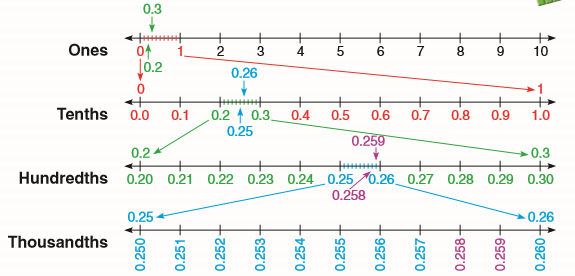 Use several pictorial representations or number line to introduce tenths and thousandths and ask pupils to identify the fractions (i.e. A, B, C, D, E, & F)Introduce tenths and thousandths usingnumber line chart.Use several pictorial representations or number line to introduce tenths and thousandths and ask pupils to identify the fractions (i.e. A, B, C, D, E, & F)Introduce tenths and thousandths usingnumber line chart.Use several pictorial representations or number line to introduce tenths and thousandths and ask pupils to identify the fractions (i.e. A, B, C, D, E, & F)Introduce tenths and thousandths usingnumber line chart.Use several pictorial representations or number line to introduce tenths and thousandths and ask pupils to identify the fractions (i.e. A, B, C, D, E, & F)Introduce tenths and thousandths usingnumber line chart.Use several pictorial representations or number line to introduce tenths and thousandths and ask pupils to identify the fractions (i.e. A, B, C, D, E, & F)Introduce tenths and thousandths usingnumber line chart.Use several pictorial representations or number line to introduce tenths and thousandths and ask pupils to identify the fractions (i.e. A, B, C, D, E, & F)Introduce tenths and thousandths usingnumber line chart.Use several pictorial representations or number line to introduce tenths and thousandths and ask pupils to identify the fractions (i.e. A, B, C, D, E, & F)Introduce tenths and thousandths usingnumber line chart.Use several pictorial representations or number line to introduce tenths and thousandths and ask pupils to identify the fractions (i.e. A, B, C, D, E, & F)Give learners task tocomplete whiles you go round to guide those who don’t understand.Give remedial learning to those who special help.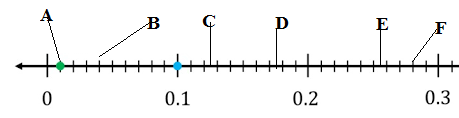 TuesdayEngage learners to singsongs and recite rhymesEngage learners to singsongs and recite rhymesUse the tenth to thousandth place valuechart to illustrate how to write the fractionUse the tenth to thousandth place valuechart to illustrate how to write the fractionUse the tenth to thousandth place valuechart to illustrate how to write the fractionUse the tenth to thousandth place valuechart to illustrate how to write the fractionUse the tenth to thousandth place valuechart to illustrate how to write the fractionUse the tenth to thousandth place valuechart to illustrate how to write the fractionUse the tenth to thousandth place valuechart to illustrate how to write the fractionUse the tenth to thousandth place valuechart to illustrate how to write the fractionGive learners task tocomplete whiles you go round to guide those who don’t understand.Give remedial learning to those who special help.as a base ten number with the introductionas a base ten number with the introductionas a base ten number with the introductionas a base ten number with the introductionas a base ten number with the introductionas a base ten number with the introductionas a base ten number with the introductionas a base ten number with the introductionGive learners task tocomplete whiles you go round to guide those who don’t understand.Give remedial learning to those who special help.Sleet slittersSleet slittersof the decimal point “∙” after ones place inof the decimal point “∙” after ones place inof the decimal point “∙” after ones place inof the decimal point “∙” after ones place inof the decimal point “∙” after ones place inof the decimal point “∙” after ones place inof the decimal point “∙” after ones place inof the decimal point “∙” after ones place inGive learners task tocomplete whiles you go round to guide those who don’t understand.Give remedial learning to those who special help.I slit a sheet, a sheet I slitI slit a sheet, a sheet I slitthe place value chartthe place value chartthe place value chartthe place value chartthe place value chartthe place value chartthe place value chartthe place value chartGive learners task tocomplete whiles you go round to guide those who don’t understand.Give remedial learning to those who special help.And on a slitted sheet I sit I slit a sheet, a sheet I sit. The sheet I slit, that sheetwas itAnd on a slitted sheet I sit I slit a sheet, a sheet I sit. The sheet I slit, that sheetwas itthe place value chartthe place value chartthe place value chartthe place value chartthe place value chartthe place value chartthe place value chartthe place value chartGive learners task tocomplete whiles you go round to guide those who don’t understand.Give remedial learning to those who special help.And on a slitted sheet I sit I slit a sheet, a sheet I sit. The sheet I slit, that sheetwas itAnd on a slitted sheet I sit I slit a sheet, a sheet I sit. The sheet I slit, that sheetwas itTenth And Hundredth Place ValueChartTenth And Hundredth Place ValueChartTenth And Hundredth Place ValueChartTenth And Hundredth Place ValueChartTenth And Hundredth Place ValueChartTenth And Hundredth Place ValueChartGive learners task tocomplete whiles you go round to guide those who don’t understand.Give remedial learning to those who special help.And on a slitted sheet I sit I slit a sheet, a sheet I sit. The sheet I slit, that sheetwas itAnd on a slitted sheet I sit I slit a sheet, a sheet I sit. The sheet I slit, that sheetwas itFraction1s.1101100Give learners task tocomplete whiles you go round to guide those who don’t understand.Give remedial learning to those who special help.And on a slitted sheet I sit I slit a sheet, a sheet I sit. The sheet I slit, that sheetwas itAnd on a slitted sheet I sit I slit a sheet, a sheet I sit. The sheet I slit, that sheetwas itA1 = 254      1000.1Give learners task tocomplete whiles you go round to guide those who don’t understand.Give remedial learning to those who special help.B1 = 1250.2Give learners task tocomplete whiles you go round to guide those who don’t understand.Give remedial learning to those who special help.B8      10000.2Give learners task tocomplete whiles you go round to guide those who don’t understand.Give remedial learning to those who special help.C210.5Give learners task tocomplete whiles you go round to guide those who don’t understand.Give remedial learning to those who special help.C20.5Give learners task tocomplete whiles you go round to guide those who don’t understand.Give remedial learning to those who special help.D330.Give learners task tocomplete whiles you go round to guide those who don’t understand.Give remedial learning to those who special help.D50.Give learners task tocomplete whiles you go round to guide those who don’t understand.Give remedial learning to those who special help.WednesdayEngage learners to singsongs and recite rhymes Pease Porridge Hot Pease porridge hot. Pease porridge cold,Pease porridge in the pot, nine days old:Engage learners to singsongs and recite rhymes Pease Porridge Hot Pease porridge hot. Pease porridge cold,Pease porridge in the pot, nine days old:Guide learners to compare and order amixture of common, decimal and percent fractions, express them in one form (i.e. either common, decimal or percent); e.g. to order 0.758,     and 73%;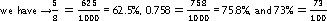 Guide learners to compare and order amixture of common, decimal and percent fractions, express them in one form (i.e. either common, decimal or percent); e.g. to order 0.758,     and 73%;Guide learners to compare and order amixture of common, decimal and percent fractions, express them in one form (i.e. either common, decimal or percent); e.g. to order 0.758,     and 73%;Guide learners to compare and order amixture of common, decimal and percent fractions, express them in one form (i.e. either common, decimal or percent); e.g. to order 0.758,     and 73%;Guide learners to compare and order amixture of common, decimal and percent fractions, express them in one form (i.e. either common, decimal or percent); e.g. to order 0.758,     and 73%;Guide learners to compare and order amixture of common, decimal and percent fractions, express them in one form (i.e. either common, decimal or percent); e.g. to order 0.758,     and 73%;Guide learners to compare and order amixture of common, decimal and percent fractions, express them in one form (i.e. either common, decimal or percent); e.g. to order 0.758,     and 73%;Guide learners to compare and order amixture of common, decimal and percent fractions, express them in one form (i.e. either common, decimal or percent); e.g. to order 0.758,     and 73%;Give learners task tocomplete whiles you go round to guide those who don’t understand.Give remedial learning to those who special help.Some like it hot, some likeit coldSome like it in the pot, nine days old.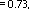 Hence the order from least to the largest is, 73% and 0.758To compare and order a mixture of common, decimal and percent fractions you can locate the fractions on the number and order them.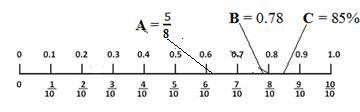 ThursdayEngage learners to singsongs and recite rhymes "Itsy Bitsy Spider" The itsy bitsy spider crawled up the water spout.Down came the rain, and washed the spider out.Out came the sun, and dried up all the rain and the itsy bitsy spider went up the spout again"Explain the rule for of rounding decimals,which is similar to that of rounding whole numbers.That is, rounding to the nearest tenth means that the rounded figure has one digit after the decimal mark.Rounding to the nearest hundredth means that the rounded figure has two digits after the decimal markGive learners task tocomplete whiles you go round to guide those who don’t understand.Give remedial learning to those who special help.FridayEngage learners to singsongs and recite rhymes "It's Raining, It's PouringIt's raining: it's pouring. The old man is snoring.He bumped his head on the top of the bed,And couldn't get up in the morning.Use a table with several decimals fractionsand explain the rule for of rounding decimals. Give pupils a table of decimal fractions to round to the nearest tenths or hundredths.Ask students to change fractions to decimal writing their results to the nearest tenths or hundredthsGive learners task tocomplete whiles you go round to guide those who don’t understand.Give remedial learning to those who special help.Week EndingWeek EndingClassClassFiveFiveFiveFiveFiveSubjectSubjectSCIENCESCIENCESCIENCESCIENCESCIENCEReferenceReferenceScienceSciencecurriculumPage 30Learning Indicator(s)Learning Indicator(s)B5.5.1.2.2B5.5.1.2.2B5.5.1.2.2B5.5.1.2.2B5.5.1.2.2Performance IndicatorPerformance IndicatorLearners can demonstrate how to clean the environment regularlyLearners can demonstrate how to clean the environment regularlyLearners can demonstrate how to clean the environment regularlyLearners can demonstrate how to clean the environment regularlyLearners can demonstrate how to clean the environment regularlyStrandStrandHumans & The EnvironmentHumans & The EnvironmentHumans & The EnvironmentHumans & The EnvironmentHumans & The EnvironmentSub strandSub strandPersonal Hygiene & SanitationPersonal Hygiene & SanitationPersonal Hygiene & SanitationPersonal Hygiene & SanitationPersonal Hygiene & SanitationTeaching/ Learning ResourcesTeaching/ Learning ResourcesSoap, water, dirty clothesSoap, water, dirty clothesSoap, water, dirty clothesSoap, water, dirty clothesSoap, water, dirty clothesCore Competencies: Problem Solving skills; Critical Thinking; Justification of Ideas; Collaborative Learning; PersonalDevelopment and Leadership Attention to PrecisionCore Competencies: Problem Solving skills; Critical Thinking; Justification of Ideas; Collaborative Learning; PersonalDevelopment and Leadership Attention to PrecisionCore Competencies: Problem Solving skills; Critical Thinking; Justification of Ideas; Collaborative Learning; PersonalDevelopment and Leadership Attention to PrecisionCore Competencies: Problem Solving skills; Critical Thinking; Justification of Ideas; Collaborative Learning; PersonalDevelopment and Leadership Attention to PrecisionCore Competencies: Problem Solving skills; Critical Thinking; Justification of Ideas; Collaborative Learning; PersonalDevelopment and Leadership Attention to PrecisionCore Competencies: Problem Solving skills; Critical Thinking; Justification of Ideas; Collaborative Learning; PersonalDevelopment and Leadership Attention to PrecisionCore Competencies: Problem Solving skills; Critical Thinking; Justification of Ideas; Collaborative Learning; PersonalDevelopment and Leadership Attention to PrecisionDAYSPHASE 1: STARTER10 MINS(Preparing The Brain For Learning)PHASE 1: STARTER10 MINS(Preparing The Brain For Learning)PHASE 2: MAIN 40MINS(New Learning Including Assessment)PHASE 2: MAIN 40MINS(New Learning Including Assessment)PHASE 2: MAIN 40MINS(New Learning Including Assessment)PHASE 3:REFLECTION 10MINS(Learner And Teacher)Engage learners to singsongs and recite rhymes"If wishes were horses If wishes were horses Beggars would ride:If turnips were watches Would wear one by my side.And if if's and and's were pots and pans,The tinker would never work!Engage learners to singsongs and recite rhymes"If wishes were horses If wishes were horses Beggars would ride:If turnips were watches Would wear one by my side.And if if's and and's were pots and pans,The tinker would never work!Assemble various items for cleaningthe environment.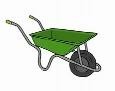 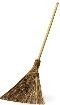 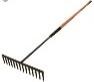 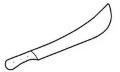 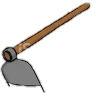 Begin the lesson with a song on cleanliness.Let learners identify the items displayed and tell the uses of each.Have learners to demonstrate the use of the items.Assemble various items for cleaningthe environment.Begin the lesson with a song on cleanliness.Let learners identify the items displayed and tell the uses of each.Have learners to demonstrate the use of the items.Assemble various items for cleaningthe environment.Begin the lesson with a song on cleanliness.Let learners identify the items displayed and tell the uses of each.Have learners to demonstrate the use of the items.Ask learners questions toreview their understanding of the lessson.Give learners task to do whiles you go round to guide those who need help.Engage learners to singsongs and recite rhymesHot Cross Buns Hot cross buns! Hot cross buns!One ha' penny. Two ha' penny.Hot cross buns!If you have no daughters. Give them to your sons One ha' penny, Two ha' penny.Hot Cross Buns!Engage learners to singsongs and recite rhymesHot Cross Buns Hot cross buns! Hot cross buns!One ha' penny. Two ha' penny.Hot cross buns!If you have no daughters. Give them to your sons One ha' penny, Two ha' penny.Hot Cross Buns!Take the learners on a trip to observetidy and untidy parts of the nearby community or show different pictures depicting clean and unclean environments.Engage learners to discuss how to make the unclean environments as clean as those that are clean.Take the learners on a trip to observetidy and untidy parts of the nearby community or show different pictures depicting clean and unclean environments.Engage learners to discuss how to make the unclean environments as clean as those that are clean.Take the learners on a trip to observetidy and untidy parts of the nearby community or show different pictures depicting clean and unclean environments.Engage learners to discuss how to make the unclean environments as clean as those that are clean.Ask learners to summarizewhat they have learnt.Let learners say 5 words they remember from the lesson.Week EndingWeek EndingClassClassFiveFiveFiveSubjectSubjectOUR WORLD OUR PEOPLEOUR WORLD OUR PEOPLEOUR WORLD OUR PEOPLEReferenceReferenceOWOP curriculum PageOWOP curriculum PageOWOP curriculum PageLearning Indicator(s)Learning Indicator(s)B5.4.2.1.1.B5.4.2.1.1.B5.4.2.1.1.Performance IndicatorPerformance IndicatorLearners can recognize parents as source of discipline and characterformationLearners can recognize parents as source of discipline and characterformationLearners can recognize parents as source of discipline and characterformationStrandStrandOur Nation GhanaOur Nation GhanaOur Nation GhanaSub strandSub strandAuthority & PowerAuthority & PowerAuthority & PowerTeaching/ Learning ResourcesTeaching/ Learning ResourcesPictures, Charts, Video ClipsPictures, Charts, Video ClipsPictures, Charts, Video ClipsCore Competencies: Communication and Collaboration Critical Thinking and Problem Solving Cultural Identity andGlobal CitizenshipCore Competencies: Communication and Collaboration Critical Thinking and Problem Solving Cultural Identity andGlobal CitizenshipCore Competencies: Communication and Collaboration Critical Thinking and Problem Solving Cultural Identity andGlobal CitizenshipCore Competencies: Communication and Collaboration Critical Thinking and Problem Solving Cultural Identity andGlobal CitizenshipCore Competencies: Communication and Collaboration Critical Thinking and Problem Solving Cultural Identity andGlobal CitizenshipDAYSPHASE 1: STARTER 10MINS(Preparing The Brain For Learning)PHASE 1: STARTER 10MINS(Preparing The Brain For Learning)PHASE 2: MAIN 40MINS(New Learning Including Assessment)PHASE 3:REFLECTION 10MINS(Learner And Teacher)Engage learners to sing songsand recite rhymes"If wishes were horses If wishes were horses Beggars would ride:If turnips were watches Would wear one by my side.And if if's and and's were pots and pans,The tinker would never work!Engage learners to sing songsand recite rhymes"If wishes were horses If wishes were horses Beggars would ride:If turnips were watches Would wear one by my side.And if if's and and's were pots and pans,The tinker would never work!Learners talk about rules andregulations they are expected to follow at home.Learners discuss why it is important to obey rules and regulations at homeLearners identify ways by which they can be responsible:be a good child to avoid punishmentemulate parents and other family members, etc.Ask learners questions toreview their understanding of the lessson.Give learners task to do whiles you go round to guide those who need help.Engage learners to sing songsand recite rhymes Hot Cross Buns Hot cross buns!Hot cross buns!One ha' penny. Two ha' penny. Hot cross buns!If you have no daughters. Give them to your sonsOne ha' penny, Two ha' penny. Hot Cross Buns!Engage learners to sing songsand recite rhymes Hot Cross Buns Hot cross buns!Hot cross buns!One ha' penny. Two ha' penny. Hot cross buns!If you have no daughters. Give them to your sonsOne ha' penny, Two ha' penny. Hot Cross Buns!Learners role play responsiblebehaviors as parents and children at home.Learners write essays on how to become responsible adults.Ask learners to summarizewhat they have learnt.Let learners say 5 words they remember from the lesson.Week EndingWeek EndingClassClassFiveFiveFiveSubjectSubjectRELIGIOUS & MORAL EDUCATIONRELIGIOUS & MORAL EDUCATIONRELIGIOUS & MORAL EDUCATIONReferenceReferenceRME curriculum Page 43RME curriculum Page 43RME curriculum Page 43Learning Indicator(s)Learning Indicator(s)B5. 5.1.1.2:B5. 5.1.1.2:B5. 5.1.1.2:Performance IndicatorPerformance IndicatorLearners can explain the need to demonstrate responsible behavior athome.Learners can explain the need to demonstrate responsible behavior athome.Learners can explain the need to demonstrate responsible behavior athome.StrandStrandThe Family, Authority & ObedienceThe Family, Authority & ObedienceThe Family, Authority & ObedienceSub strandSub strandAuthority & ObedienceAuthority & ObedienceAuthority & ObedienceTeaching/ Learning ResourcesTeaching/ Learning ResourcesWall charts, wall words, posters, video clip, etc.Wall charts, wall words, posters, video clip, etc.Wall charts, wall words, posters, video clip, etc.Core Competencies: Cultural Identity, Sharing Reconciliation, Togetherness, Unity Communication and Collaboration,Critical Thinking  Creativity and Innovation Digital LiteracyCore Competencies: Cultural Identity, Sharing Reconciliation, Togetherness, Unity Communication and Collaboration,Critical Thinking  Creativity and Innovation Digital LiteracyCore Competencies: Cultural Identity, Sharing Reconciliation, Togetherness, Unity Communication and Collaboration,Critical Thinking  Creativity and Innovation Digital LiteracyCore Competencies: Cultural Identity, Sharing Reconciliation, Togetherness, Unity Communication and Collaboration,Critical Thinking  Creativity and Innovation Digital LiteracyCore Competencies: Cultural Identity, Sharing Reconciliation, Togetherness, Unity Communication and Collaboration,Critical Thinking  Creativity and Innovation Digital LiteracyDAYSPHASE 1: STARTER 10MINS(Preparing The Brain For Learning)PHASE 1: STARTER 10MINS(Preparing The Brain For Learning)PHASE 2: MAIN 40MINS(New Learning Including Assessment)PHASE 3:REFLECTION 10MINS(Learner And Teacher)Engage learners to sing songsand recite rhymesEzekiel cried, "Dem dry bones!Ezekiel cried, "Dem dry bones! Ezekiel cried, "Dem dry bones! "Oh, hear the word of the LordThe foot bone connected to the leg bone,The leg bone connected to the knee boneThe knee bone connected to the thigh bone.The thigh bone connected to the back bone.The back bone connected to the neck bone,The neck bone connected to the head bone,Oh, hear the word of the Lord!Engage learners to sing songsand recite rhymesEzekiel cried, "Dem dry bones!Ezekiel cried, "Dem dry bones! Ezekiel cried, "Dem dry bones! "Oh, hear the word of the LordThe foot bone connected to the leg bone,The leg bone connected to the knee boneThe knee bone connected to the thigh bone.The thigh bone connected to the back bone.The back bone connected to the neck bone,The neck bone connected to the head bone,Oh, hear the word of the Lord!Let learners identify ways bywhich they can be responsible:- be a good child to avoid punishment,- emulate parents and other family members, etc.Let learners dramatize responsible behaviors as parents.In groups, let learners write essays on how to become responsible adults.Let learners present their works to the class for appreciation and discussionAsk learners questions toreview their understanding of the lessson.Give learners task to do whiles you go round to guide those who need help.Week EndingWeek EndingClassClassFiveFiveFiveSubjectSubjectHISTORYHISTORYHISTORYReferenceReferenceHistory curriculum Page 35History curriculum Page 35History curriculum Page 35Learning Indicator(s)Learning Indicator(s)B5.5.1.1.2B5.5.1.1.2B5.5.1.1.2Performance IndicatorPerformance IndicatorLearners can examine sources of evidence about the role of Joseph MensahSarbah in the Aborigines Rights Protection Society-ARPS- 1897Learners can examine sources of evidence about the role of Joseph MensahSarbah in the Aborigines Rights Protection Society-ARPS- 1897Learners can examine sources of evidence about the role of Joseph MensahSarbah in the Aborigines Rights Protection Society-ARPS- 1897StrandStrandJourney to IndependenceJourney to IndependenceJourney to IndependenceSub strandSub strandEarly Protest MovementEarly Protest MovementEarly Protest MovementTeaching/ Learning ResourcesTeaching/ Learning ResourcesWall charts, wall words, posters, video clip, etc.Wall charts, wall words, posters, video clip, etc.Wall charts, wall words, posters, video clip, etc.Core Competencies: The use of evidence to appreciate the significance of historical locations help learners tobecome critical thinkers and digital literatesCore Competencies: The use of evidence to appreciate the significance of historical locations help learners tobecome critical thinkers and digital literatesCore Competencies: The use of evidence to appreciate the significance of historical locations help learners tobecome critical thinkers and digital literatesCore Competencies: The use of evidence to appreciate the significance of historical locations help learners tobecome critical thinkers and digital literatesCore Competencies: The use of evidence to appreciate the significance of historical locations help learners tobecome critical thinkers and digital literatesDAYSPHASE 1: STARTER 10MINS(Preparing The Brain For Learning)PHASE 1: STARTER 10MINS(Preparing The Brain For Learning)PHASE 2: MAIN 40MINS(New Learning Including Assessment)PHASE 3:REFLECTION 10MINS(Learner And Teacher)Let learners share theiropinions on the debate topic “technology has done more good than harm to education”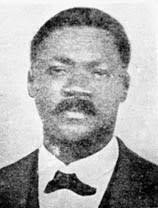 Let learners share theiropinions on the debate topic “technology has done more good than harm to education”Let learners discuss the role of JohnMensah Sarbah in the Aborigines' Rights Protection Society.John Mensah SarbahJohn Mensah Sarbah was born on Friday, 3 June 1864, in Anomabu, in the Fante Confederacy in the Gold Coast.He was called to the English bar in 1887 – the ﬁrst African from his country to qualify in this way. In 1897, along with J. W. de Graft Johnson, J. W. Sey, J. P. Brown and J. E.Casely Hayford, Mensah Sarbah cofounded the Aborigines' Rights Protection Society, which became the main political organization that led organized and sustained opposition against the colonial government, laying the foundation for Ghanaian independenceHave learners to search the internet for some of his contributions to the country.Ask learners series ofquestions to review their understanding of the lessonAsk learners to summarize what they have learntLearners to read and spell the key words on the board.Engage learners in thedesign challenge game.Give each learner a piece of paper to create something with the paper. Encourage learners to display their final art for appreciation and appraising.Engage learners in thedesign challenge game.Give each learner a piece of paper to create something with the paper. Encourage learners to display their final art for appreciation and appraising.Find out from the internet how the ARPSgot the land bill withdrawn.The land bill was to allow the colonial government at the time to take over public lands that were not in use at the time. Aborigines' Rights Protection Society sent a delegation to london to petition the passing of the land bill of 1897. The petition was accepted and eventually the bill was withdrawn.Let learners role play the scenario above. Tell them the importance to stand up for their rights.Ask learners series ofquestions to review their understanding of the lessonAsk learners to summarize what they have learntWeek EndingWeek EndingClassClassFiveFiveFiveSubjectSubjectCREATIVE ARTSCREATIVE ARTSCREATIVE ARTSReferenceReferenceCreative Arts	curriculum PageCreative Arts	curriculum PageCreative Arts	curriculum PageLearning Indicator(s)Learning Indicator(s)B5 2.2.2.3	B5 2.2.3.3B5 2.2.2.3	B5 2.2.3.3B5 2.2.2.3	B5 2.2.3.3Performance IndicatorPerformance IndicatorLearners can create own performing artworks based on own ideas,knowledge and understanding of artworks that reflect topical issues in AfricaLearners can create own performing artworks based on own ideas,knowledge and understanding of artworks that reflect topical issues in AfricaLearners can create own performing artworks based on own ideas,knowledge and understanding of artworks that reflect topical issues in AfricaStrandStrandPerforming ArtsPerforming ArtsPerforming ArtsSub strandSub strandPlanning, Making and ComposingPlanning, Making and ComposingPlanning, Making and ComposingTeaching/ Learning ResourcesTeaching/ Learning ResourcesPhotos, videos, art paper, colors and traditional art tools, other materials available inthe communityPhotos, videos, art paper, colors and traditional art tools, other materials available inthe communityPhotos, videos, art paper, colors and traditional art tools, other materials available inthe communityCore Competencies: Decision Making Creativity, Innovation Communication Collaboration Digital LiteracyCore Competencies: Decision Making Creativity, Innovation Communication Collaboration Digital LiteracyCore Competencies: Decision Making Creativity, Innovation Communication Collaboration Digital LiteracyCore Competencies: Decision Making Creativity, Innovation Communication Collaboration Digital LiteracyCore Competencies: Decision Making Creativity, Innovation Communication Collaboration Digital LiteracyDAYSPHASE 1: STARTER 10MINS(Preparing The Brain For Learning)PHASE 1: STARTER 10MINS(Preparing The Brain For Learning)PHASE 2: MAIN 40MINS(New Learning Including Assessment)PHASE 3: REFLECTION10MINS(Learner And Teacher)Read out excerpts fromspeeches made by important individuals in the country. Let learners relate to the speeches and share ideas on such speechesRead out excerpts fromspeeches made by important individuals in the country. Let learners relate to the speeches and share ideas on such speechesIn the previous lesson, we learnedabout how Mr. Ibu’s drama performances and compositions reflect the lives of Nigerians.Guide learners to create own drama to reflect their culture .Guide learners to choose a theme or title for their story.e.g. ”the greedy man” etc.Guide learners to identify the characters and plan the story.Ask learners to talk about whatthey enjoyed most during the lessonLet learners tell how they are going to apply what they have learnt in real lifeEngage learners to sing songsand recite familiar rhymes.Engage learners to sing songsand recite familiar rhymes.Let learners watch one of themovies of OkaforHave learners to talk about the video.Talk about the lines and dialogues. Discuss the theme and plot of the movieLearners to create short drama pieces based on the theme.Discuss learners’ drama and let them act in groups.Record performance of learners and upload on social mediaLearners to tell what wasinteresting about the lesson Discuss the performanceWeek EndingWeek EndingClassClassFiveFiveFiveSubjectSubjectGHANAIAN LANGUAGEGHANAIAN LANGUAGEGHANAIAN LANGUAGEReferenceReferenceGhanaian Language curriculum PageGhanaian Language curriculum PageGhanaian Language curriculum PageLearning Indicator(s)Learning Indicator(s)B5.2.8.1.1-2B5.2.8.1.1-2B5.2.8.1.1-2Performance IndicatorPerformance IndicatorLearners can read naturally longer texts with minimal mistakes.Learners can read naturally longer texts with minimal mistakes.Learners can read naturally longer texts with minimal mistakes.StrandStrandReadingReadingReadingSub strandSub strandFluencyFluencyFluencyTeaching/ Learning ResourcesTeaching/ Learning ResourcesWord cards, sentence cards, letter cards, handwriting on a manila cardWord cards, sentence cards, letter cards, handwriting on a manila cardWord cards, sentence cards, letter cards, handwriting on a manila cardCore Competencies: Creativity and innovation, Communication and collaboration, Critical thinkingCore Competencies: Creativity and innovation, Communication and collaboration, Critical thinkingCore Competencies: Creativity and innovation, Communication and collaboration, Critical thinkingCore Competencies: Creativity and innovation, Communication and collaboration, Critical thinkingCore Competencies: Creativity and innovation, Communication and collaboration, Critical thinkingDAYSPHASE 1: STARTER 10MINS(Preparing The Brain For Learning)PHASE 1: STARTER 10MINS(Preparing The Brain For Learning)PHASE 2: MAIN 40MINS(New Learning Including Assessment)PHASE 3:REFLECTION 10MINS(Learner And Teacher)Engage learners to play gamesand sing songs to get them ready for the lesson.Engage learners to play gamesand sing songs to get them ready for the lesson.Give learners longer passages toread aloud.Help learners read longer passages with minimal mistakes.Let learners recognize unfamiliar words and discuss with learners.Use questions to reviewtheir understanding of the lessonAsk learners to summarize what they have learntPlay a reading game with learners in groups and in pairs.Engage learners in the “LuckyDip game”Learners take turns to dip their hands into a box containing words, pick a card and use the word in a sentence.Engage learners in the “LuckyDip game”Learners take turns to dip their hands into a box containing words, pick a card and use the word in a sentence.Give learners longer passages toread aloud.Help learners read longer passages silently with minimal mistakes.Use questions to reviewtheir understanding of the lessonAsk learners to summarize what they have learntE.g. “playing ”, the children are playing football.E.g. “playing ”, the children are playing football.Ask learners to note unfamiliar words and explain to learners individually as teacher moves from learner to learner during the reading.Teacher gets a tall list of actionwords on it.Select a student to stand at the front of the room and act out a word from your list (no speaking allowed).The rest of the class must then guess what the student is attempting to portray. Whoever guesses correctly can act the next wordTeacher gets a tall list of actionwords on it.Select a student to stand at the front of the room and act out a word from your list (no speaking allowed).The rest of the class must then guess what the student is attempting to portray. Whoever guesses correctly can act the next wordGive learners longer passages toread aloud.Let learners note down all unfamiliar words during the reading.Allow learners to search the dictionary for the meaning of the words as used in the context.Use questions to reviewtheir understanding of the lessonAsk learners to summarize what they have learntTeach the right ways to improve their reading fluency with minimal mistakes.Call learners in turns to read their books to the whole class.Week EndingWeek EndingClassClassFiveFiveFiveSubjectSubjectPHYSICAL EDUCATIONPHYSICAL EDUCATIONPHYSICAL EDUCATIONReferenceReferencePE curriculum PagePE curriculum PagePE curriculum PageLearning Indicator(s)Learning Indicator(s)B5.1.12.1.16B5.1.12.1.16B5.1.12.1.16Performance IndicatorPerformance IndicatorLearners can roll (body) smoothly forward and backward (combinationof forward and backward roll)Learners can roll (body) smoothly forward and backward (combinationof forward and backward roll)Learners can roll (body) smoothly forward and backward (combinationof forward and backward roll)StrandStrandMotor Skill And Movement PatternsMotor Skill And Movement PatternsMotor Skill And Movement PatternsSub strandSub strandManipulative SkillsManipulative SkillsManipulative SkillsTeaching/ Learning ResourcesTeaching/ Learning ResourcesPictures and VideosPictures and VideosPictures and VideosCore Competencies: Through practice, learners develop skills like creativity, innovation, flexibility, enduranceCore Competencies: Through practice, learners develop skills like creativity, innovation, flexibility, enduranceCore Competencies: Through practice, learners develop skills like creativity, innovation, flexibility, enduranceCore Competencies: Through practice, learners develop skills like creativity, innovation, flexibility, enduranceCore Competencies: Through practice, learners develop skills like creativity, innovation, flexibility, enduranceDAYSPHASE 1: STARTER 10MINS(Preparing The Brain For Learning)PHASE 1: STARTER 10MINS(Preparing The Brain For Learning)PHASE 2: MAIN 40MINS(New Learning Including Assessment)PHASE 3:REFLECTION 10MINS(Learner And Teacher)Take learners through generaland specific warm ups.Show learners pictures or video depicting people dancing. Let them relate to the pictures or video and encourage to imitate the dancers.Take learners through generaland specific warm ups.Show learners pictures or video depicting people dancing. Let them relate to the pictures or video and encourage to imitate the dancers.After a warm-up, learners curvetheir bodies adequately, tuck their head, push- off evenly with both feet, take the body weight on the hands and arms.The head and body stay tucked in throughout the roll.Learners keep the front and top of the head from touching the mat.Learners roll back to their feet unaided at their own pace.Learners adapt forward roll technique base on their capabilities.Ask learners series ofquestions to review their understanding of the lessonAsk learners to summarize what they have learntGive learners individual or home taskWeek EndingWeek EndingClassClassFiveFiveFiveSubjectSubjectCOMPUTINGCOMPUTINGCOMPUTINGReferenceReferenceComputing curriculum Page 24Computing curriculum Page 24Computing curriculum Page 24Learning Indicator(s)Learning Indicator(s)B5.6.5.1.1-3B5.6.5.1.1-3B5.6.5.1.1-3Performance IndicatorPerformance IndicatorLearners can identify and describe forms in a web page and filling themOn/Offline.Learners can identify and describe forms in a web page and filling themOn/Offline.Learners can identify and describe forms in a web page and filling themOn/Offline.StrandStrandInternet And Social MediaInternet And Social MediaInternet And Social MediaSub strandSub strandUsing Online FormsUsing Online FormsUsing Online FormsTeaching/ Learning ResourcesTeaching/ Learning ResourcesComputer sets, modem and PicturesComputer sets, modem and PicturesComputer sets, modem and PicturesCore Competencies: Creativity and innovation. 2. Communication and collaboration. 3. Cultural identity and global citizenship. 4. Personal development and leadership. 5. Digital literacyCore Competencies: Creativity and innovation. 2. Communication and collaboration. 3. Cultural identity and global citizenship. 4. Personal development and leadership. 5. Digital literacyCore Competencies: Creativity and innovation. 2. Communication and collaboration. 3. Cultural identity and global citizenship. 4. Personal development and leadership. 5. Digital literacyCore Competencies: Creativity and innovation. 2. Communication and collaboration. 3. Cultural identity and global citizenship. 4. Personal development and leadership. 5. Digital literacyCore Competencies: Creativity and innovation. 2. Communication and collaboration. 3. Cultural identity and global citizenship. 4. Personal development and leadership. 5. Digital literacyDAYSPHASE 1: STARTER 10MINS(Preparing The Brain For Learning)PHASE 1: STARTER 10MINS(Preparing The Brain For Learning)PHASE 2: MAIN 40MINS(New Learning Including Assessment)PHASE 3:REFLECTION 10MINS(Learner And Teacher)Show learners pictures or shortvideos on current trends of technology in the world.Have learners talk about the trends of technology and how they are going to apply it in their everyday lives.Show learners pictures or shortvideos on current trends of technology in the world.Have learners talk about the trends of technology and how they are going to apply it in their everyday lives.Guide learners to fill outdropdown boxes, combo box, Text fields etc.Guide learners to register or fill out online forms as well as offline through practical sessions.Learners can be guided to use created PDF or Word forms to practice filling out forms offline.Guide learners to download a file through practical session(s)Use series of questions andanswers to review learners understanding of the lesson.Ask learners to summarize the lessonWeek EndingWeek EndingClassClassFiveFiveFiveSubjectSubjectENGLISH LANGUAGEENGLISH LANGUAGEENGLISH LANGUAGEReferenceReferenceEnglish Language curriculum PageEnglish Language curriculum PageEnglish Language curriculum PageLearning Indicator(s)Learning Indicator(s)B5.1.7.1.5. B5.2.7.2.2. B5.3.8.1.1. B5.4.13.1.1. B5.5.9.1.1. B5.6.1.1.1B5.1.7.1.5. B5.2.7.2.2. B5.3.8.1.1. B5.4.13.1.1. B5.5.9.1.1. B5.6.1.1.1B5.1.7.1.5. B5.2.7.2.2. B5.3.8.1.1. B5.4.13.1.1. B5.5.9.1.1. B5.6.1.1.1Performance IndicatorPerformance IndicatorLearners can ask relevant questions to expand comprehension of detailsof textsLearners can relate two or more ideas in a textLearners can identify and use simple conjunctionsLearners can write explanations to support opinionsLearners can identify subjects and predicates in compound sentencesLearners can read a variety of age- and level appropriate books and present at least a-three-paragraph summary of each book readLearners can ask relevant questions to expand comprehension of detailsof textsLearners can relate two or more ideas in a textLearners can identify and use simple conjunctionsLearners can write explanations to support opinionsLearners can identify subjects and predicates in compound sentencesLearners can read a variety of age- and level appropriate books and present at least a-three-paragraph summary of each book readLearners can ask relevant questions to expand comprehension of detailsof textsLearners can relate two or more ideas in a textLearners can identify and use simple conjunctionsLearners can write explanations to support opinionsLearners can identify subjects and predicates in compound sentencesLearners can read a variety of age- and level appropriate books and present at least a-three-paragraph summary of each book readTeaching/ Learning ResourcesTeaching/ Learning ResourcesWord cards, sentence cards, letter cards and a class libraryWord cards, sentence cards, letter cards and a class libraryWord cards, sentence cards, letter cards and a class libraryCore Competencies: Reading and Writing Skills Personal Development and Leadership and CollaborationCore Competencies: Reading and Writing Skills Personal Development and Leadership and CollaborationCore Competencies: Reading and Writing Skills Personal Development and Leadership and CollaborationCore Competencies: Reading and Writing Skills Personal Development and Leadership and CollaborationCore Competencies: Reading and Writing Skills Personal Development and Leadership and CollaborationDAYSPHASE 1: STARTER 10MINS(Preparing The Brain For Learning)PHASE 1: STARTER 10MINS(Preparing The Brain For Learning)PHASE 2: MAIN 40MINS(New Learning Including Assessment)PHASE 3:REFLECTION 10MINS(Learner And Teacher)MondayWrite a simple wordvertically on the board .E.g. P E NInvite learners to come up with a word starting with each letter of the vertical word.Write a simple wordvertically on the board .E.g. P E NInvite learners to come up with a word starting with each letter of the vertical word.A.ORAL LANGUAGE(Listening Comprehension)Through discussion, learners identify some interesting stories or texts they have heard or read.Assist learners to talk about the content of the stories/texts after re- telling the story.Encourage learners to ask relevant questions to expand their comprehension of the details of the text.Give learners task tocomplete whiles you go round to guide those who don’t understand.Give remedial learning to those who special help.TuesdayHave learners recite familiarrhymes.ONCE I CAUGHT A FISH ALIVEOne, two, three, four, five Once I caught a fish alive Six, seven, eight, nine, ten Then I let it go againWhy did you let it go? Because it bit my finger so Which finger did it bite? This little finger on my rightHave learners recite familiarrhymes.ONCE I CAUGHT A FISH ALIVEOne, two, three, four, five Once I caught a fish alive Six, seven, eight, nine, ten Then I let it go againWhy did you let it go? Because it bit my finger so Which finger did it bite? This little finger on my rightB.READING(Comprehension)Through relevant questions, have learners make personal connections with a text read.e.g. Does the message in this passage remind you of something?Answer: This story reminds me of a holiday I spent with my grandfather.Have learners relate two or more ideas within the text or from different texts.Give learners task tocomplete whiles you go round to guide those who don’t understand.Give remedial learning to those who special help.WednesdayHave learners sing songs andrecite familiar rhymesHave learners sing songs andrecite familiar rhymesC.GRAMMAR(Conjunctions)Have learners underline theconjunctions in the following sentences.MINGLE MINGLEMingle, mingle – mingle 2x Two mingle (2 come together)Mingle, mingle – mingle 2x Three mingle (3 come together)Mingle, mingle – mingle 2x four mingle (4 come together)Revise simple conjunctions. Providesimple sentences and let learners join them using and, or/nor, but.The conjunctions so and so that are used to tell what the purpose of something is. They are called conjunctions of purposeIntroduce so and so that in context. e.g.: i. Let’s write down the address so we don’t forget it.ii. We left early so that we wouldn’t be late.Let’s write down the address so we don’t forget it.We left early so that we wouldn’t be late.John took a map so that he wouldn’t get lost.I hid the comics under the bed so that nobody could find themGuide learners to discover the functions of these conjunctions.Have them practice using these conjunctions in their own sentences.Provide a passage and have learners identify the conjunctions in the passage.ThursdayPut learners into two groups.Call out some vocabulary and let them search the dictionary for their meanings. The group to read first wins.D.WRITING(Argumentative Writing)Present a motion to learners.E.g. A teacher is more important than a doctor.Discuss the meaning and implication of the motion with pupils and invite them to take a stand either for or against the motion.Put learners into two groups: for the motion and against the motion to write down what they think about it.Groups read out their opinions to the class for discussionGive learners task tocomplete whiles you go round to guide those who don’t understand.Give remedial learning to those who special help.FridayHave learners sing songs andrecite familiar rhymesWE ARE GOINGWe are going 2XWe are going to the train stationThe train is coming lalalala push push 2xChukuchaka 2x push push 2xE.WRITING CONVENTIONS &GRAMMAR USAGE(Using Simple and Complex Sentences) Give learners an extract from a comprehension passage.Guide them to identify the simple and compound sentences.Let them identify the subjects and verbs in each compound sentence.Give learners task tocomplete whiles you go round to guide those who don’t understand.Give remedial learning to those who special help.Let learners write about an event they had participated in, demonstrating their understanding of subject and predicate sentences.Learners edit to demonstrate their knowledge of subject and predicate.Engage learners in the “popcorn reading” gameThe rules are simple: One student starts reading aloud and then calls out "popcorn" when they finish. This prompts thenext student to pick up where the previous one left off.F.EXTENSIVE READINGHave learners read independently books of their choice during the library period.Assessment: Ask learners to write a- three-paragraph summary of the book read.Invite individuals to present their work to the class for feedback.Have learners to draw parts of the storyWeek EndingWeek EndingClassClassFiveFiveFiveSubjectSubjectMATHEMATICSMATHEMATICSMATHEMATICSReferenceReferenceMathematics curriculum PageMathematics curriculum PageMathematics curriculum PageLearning Indicator(s)Learning Indicator(s)B5.1.4.1.4-5B5.1.4.1.4-5B5.1.4.1.4-5Performance IndicatorPerformance IndicatorLearners can use models to explain the result of addition, subtractionand multiplication of decimalsLearners can use models to explain the result of addition, subtractionand multiplication of decimalsLearners can use models to explain the result of addition, subtractionand multiplication of decimalsStrandStrandNumberNumberNumberSub strandSub strandDecimal FractionsDecimal FractionsDecimal FractionsTeaching/ Learning ResourcesTeaching/ Learning ResourcesPaper strips, cut out cardsPaper strips, cut out cardsPaper strips, cut out cardsCore Competencies: Problem Solving skills; Critical Thinking; Justification of Ideas; Collaborative Learning; PersonalDevelopment and Leadership Attention to PrecisionCore Competencies: Problem Solving skills; Critical Thinking; Justification of Ideas; Collaborative Learning; PersonalDevelopment and Leadership Attention to PrecisionCore Competencies: Problem Solving skills; Critical Thinking; Justification of Ideas; Collaborative Learning; PersonalDevelopment and Leadership Attention to PrecisionCore Competencies: Problem Solving skills; Critical Thinking; Justification of Ideas; Collaborative Learning; PersonalDevelopment and Leadership Attention to PrecisionCore Competencies: Problem Solving skills; Critical Thinking; Justification of Ideas; Collaborative Learning; PersonalDevelopment and Leadership Attention to PrecisionDAYSPHASE 1: STARTER 10MINS(Preparing The Brain For Learning)PHASE 1: STARTER 10MINS(Preparing The Brain For Learning)PHASE 2: MAIN 40MINS(New Learning Including Assessment)PHASE 3:REFLECTION 10MINS(Learner And Teacher)Monday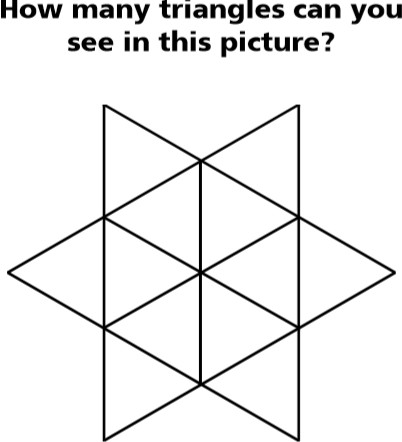 Guide learners to use models to explainthe result of addition of decimals.Steps to adding Decimals:For example; To add 0.645 and 0.39Convert to like decimals: The highest decimal place is 3, so we add zeros in other numbers and get 3 decimal places in them too.0.6450.39=0.390Line up and Add the decimals.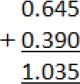 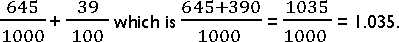 Assessment: Have learners to practice with several examplesAsk learners to tell youwhat they have learnt and what they will like to learn in the next lessonGive learners individual or home task.Tuesday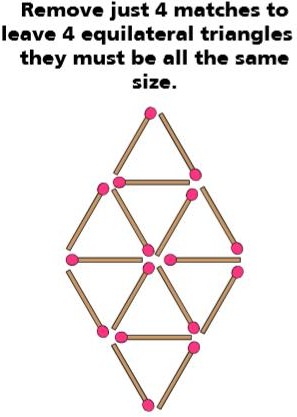 Guide learners to use models to explainthe result of subtraction of decimals. For example: To subtract 0.395 from 0.6Convert to like decimals: The highest decimal place is 3, so we add zeros in other numbers and get 3 decimal places in them too.0.3950.6=0.600Line up and Add the decimals.00Ask learners to tell youwhat they have learnt and what they will like to learn in the next lessonGive learners individual or home task.600 - 395 = 600-395 = 205 = 0.2051000   1000	1000	1000Assessment: Have learners to practicewith several examplesWednesday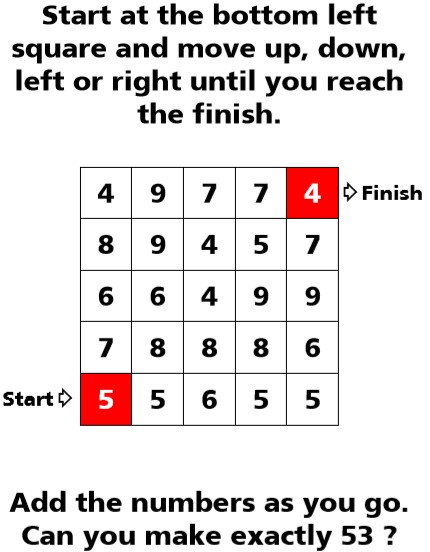 Guide learners to use models to explainthe result of multiplication of decimals.Ask learners to tell youwhat they have learnt andwhat they will like to learnConsider the product of 3 x 1.5This is equivalent to adding the decimalin the next lessonnumber 1.5 times. That is 1.5 + 1.5 + 1.5Give learners individual or15 + 15 + 15= 45= 4.510	10 10 10home task.Alternatively, multiply the two numbersas two whole numbers. After that,count the number of places equivalentto that of the decimal places and put itin there.3 x 15 = 45There is only one decimal place so 45 =4.5Assessment: Have learners to practicewith several examplesThursday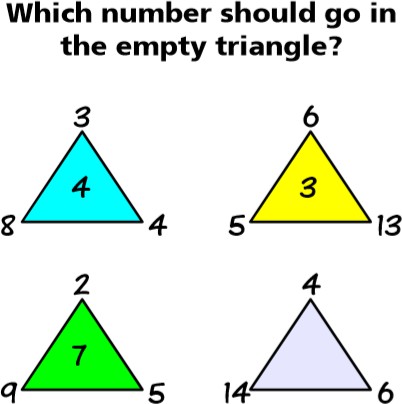 Guide learners to use models to explainthe result of multiplication of decimals.Consider the product 3.6 x 1.3.Ask learners to tell youwhat they have learnt and what they will like to learn in the next lessonTo multiply a two decimal number, multiply the two numbers as two whole numbers.36 x 13 = 468Give learners individual or home task.After that, count the number of places equivalent to that of the decimal places and put it in there.468 = 4.68Assessment: Have learners to practice with several examplesFriday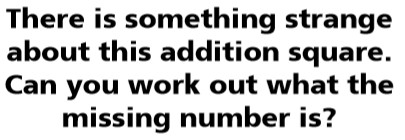 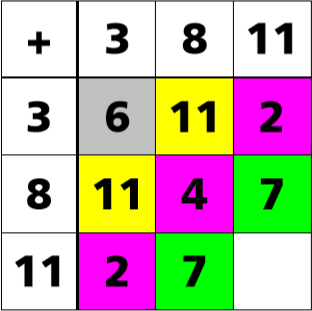 Guide learners to use models to explainthe result of multiplication of decimals.Consider the product 3.6 x 1.3. To multiply a two decimal number,multiply the two numbers as two whole numbers.36 x 13 = 468Ask learners to tell youwhat they have learnt and what they will like to learn in the next lessonGive learners individual or home task.After that, count the number of places equivalent to that of the decimal places and put it in there.468 = 4.68Assessment: Have learners to practice with several examplesWeek EndingWeek EndingClassClassFiveFiveFiveFiveFiveSubjectSubjectSCIENCESCIENCESCIENCESCIENCESCIENCEReferenceReferenceScienceSciencecurriculumPage 30Learning Indicator(s)Learning Indicator(s)B5.5.1.2.2B5.5.1.2.2B5.5.1.2.2B5.5.1.2.2B5.5.1.2.2Performance IndicatorPerformance IndicatorDemonstrate how to clean the environment regularlyDemonstrate how to clean the environment regularlyDemonstrate how to clean the environment regularlyDemonstrate how to clean the environment regularlyDemonstrate how to clean the environment regularlyStrandStrandHumans & The EnvironmentHumans & The EnvironmentHumans & The EnvironmentHumans & The EnvironmentHumans & The EnvironmentSub strandSub strandPersonal Hygiene & SanitationPersonal Hygiene & SanitationPersonal Hygiene & SanitationPersonal Hygiene & SanitationPersonal Hygiene & SanitationTeaching/ Learning ResourcesTeaching/ Learning ResourcesSoap, water, dirty clothesSoap, water, dirty clothesSoap, water, dirty clothesSoap, water, dirty clothesSoap, water, dirty clothesCore Competencies: Problem Solving skills; Critical Thinking; Justification of Ideas; Collaborative Learning; PersonalDevelopment and Leadership Attention to PrecisionCore Competencies: Problem Solving skills; Critical Thinking; Justification of Ideas; Collaborative Learning; PersonalDevelopment and Leadership Attention to PrecisionCore Competencies: Problem Solving skills; Critical Thinking; Justification of Ideas; Collaborative Learning; PersonalDevelopment and Leadership Attention to PrecisionCore Competencies: Problem Solving skills; Critical Thinking; Justification of Ideas; Collaborative Learning; PersonalDevelopment and Leadership Attention to PrecisionCore Competencies: Problem Solving skills; Critical Thinking; Justification of Ideas; Collaborative Learning; PersonalDevelopment and Leadership Attention to PrecisionCore Competencies: Problem Solving skills; Critical Thinking; Justification of Ideas; Collaborative Learning; PersonalDevelopment and Leadership Attention to PrecisionCore Competencies: Problem Solving skills; Critical Thinking; Justification of Ideas; Collaborative Learning; PersonalDevelopment and Leadership Attention to PrecisionDAYSPHASE 1: STARTER 10MINS(Preparing The Brain For Learning)PHASE 1: STARTER 10MINS(Preparing The Brain For Learning)PHASE 2: MAIN 40MINS(New Learning Including Assessment)PHASE 2: MAIN 40MINS(New Learning Including Assessment)PHASE 2: MAIN 40MINS(New Learning Including Assessment)PHASE 3: REFLECTION10MINS(Learner And Teacher)Have learners solve the brainteasers.Have learners solve the brainteasers.Learners discuss some materials thatare used for cleaning the home, the school and the community.Learners discuss some materials thatare used for cleaning the home, the school and the community.Learners discuss some materials thatare used for cleaning the home, the school and the community.Ask learners questions toreview their understanding of the lessson.It likes food, but water kills it.What is it?It likes food, but water kills it.What is it?Give learners task to do whiles you go round to guide those who need help.What’s full of holes but can still hold water?What’s full of holes but can still hold water?Demonstrate to learners the correct way of using the cleaning tools, e.g. brooms, rags, ceiling brush, dustpans and dustbins.Demonstrate to learners the correct way of using the cleaning tools, e.g. brooms, rags, ceiling brush, dustpans and dustbins.Demonstrate to learners the correct way of using the cleaning tools, e.g. brooms, rags, ceiling brush, dustpans and dustbins.Have learners solve thepuzzel below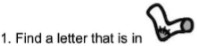 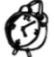 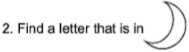 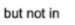 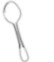 Have learners solve thepuzzel belowLearners are assisted to know theneed to keep the environment clean.Engage learners to use local cleaning tools to clean the classroom and the school environment.Project: Learners design posters to create awareness on the need to keep the school, home and Community clean and exhibit their work in the school.Learners are assisted to know theneed to keep the environment clean.Engage learners to use local cleaning tools to clean the classroom and the school environment.Project: Learners design posters to create awareness on the need to keep the school, home and Community clean and exhibit their work in the school.Learners are assisted to know theneed to keep the environment clean.Engage learners to use local cleaning tools to clean the classroom and the school environment.Project: Learners design posters to create awareness on the need to keep the school, home and Community clean and exhibit their work in the school.Ask learners to summarize whatthey have learnt.Let learners say 5 words they remember from the lesson.Week EndingWeek EndingClassClassFiveFiveFiveFiveSubjectSubjectOUR WORLD OUR PEOPLEOUR WORLD OUR PEOPLEOUR WORLD OUR PEOPLEOUR WORLD OUR PEOPLEReferenceReferenceOWOP curriculumOWOP curriculumPage 31Learning Indicator(s)Learning Indicator(s)B5.4.2.1.1.B5.4.2.1.1.B5.4.2.1.1.B5.4.2.1.1.Performance IndicatorPerformance IndicatorLearners can recognize parents as source of discipline and characterformationLearners can recognize parents as source of discipline and characterformationLearners can recognize parents as source of discipline and characterformationLearners can recognize parents as source of discipline and characterformationStrandStrandOur Nation GhanaOur Nation GhanaOur Nation GhanaOur Nation GhanaSub strandSub strandAuthority & PowerAuthority & PowerAuthority & PowerAuthority & PowerTeaching/ Learning ResourcesTeaching/ Learning ResourcesPictures, Charts, Video ClipsPictures, Charts, Video ClipsPictures, Charts, Video ClipsPictures, Charts, Video ClipsCore Competencies: Communication and Collaboration Critical Thinking and Problem Solving Cultural Identity andGlobal CitizenshipCore Competencies: Communication and Collaboration Critical Thinking and Problem Solving Cultural Identity andGlobal CitizenshipCore Competencies: Communication and Collaboration Critical Thinking and Problem Solving Cultural Identity andGlobal CitizenshipCore Competencies: Communication and Collaboration Critical Thinking and Problem Solving Cultural Identity andGlobal CitizenshipCore Competencies: Communication and Collaboration Critical Thinking and Problem Solving Cultural Identity andGlobal CitizenshipCore Competencies: Communication and Collaboration Critical Thinking and Problem Solving Cultural Identity andGlobal CitizenshipDAYSPHASE 1: STARTER 10MINS(Preparing The Brain For Learning)PHASE 1: STARTER 10MINS(Preparing The Brain For Learning)PHASE 2: MAIN 40MINS(New Learning Including Assessment)PHASE 2: MAIN 40MINS(New Learning Including Assessment)PHASE 3:REFLECTION 10MINS(Learner And Teacher)Have learners solve thepuzzel belowHave learners solve thepuzzel belowLearners talk about rules andregulations they are expected to follow at homeLearners talk about rules andregulations they are expected to follow at homeAsk learners questions toreview their understanding of the lessson.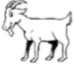 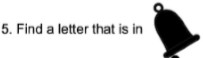 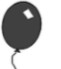 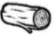 Learners discuss why it is important to obey rules and regulations at homeLearners identify ways by which they can be responsible:be a good child to avoid punishmentemulate parents and other family members, etc.Learners discuss why it is important to obey rules and regulations at homeLearners identify ways by which they can be responsible:be a good child to avoid punishmentemulate parents and other family members, etc.Give learners task to do whiles you go round to guide those who need help.Group learners into three (3),appoint a leader from each group to act as the teacher.Group learners into three (3),appoint a leader from each group to act as the teacher.Learners role play responsiblebehaviors as parents and children at home.Learners role play responsiblebehaviors as parents and children at home.Ask learners to summarizewhat they have learnt.Ask them to summarize what was covered in the previous lesson.Ask them to summarize what was covered in the previous lesson.Learners write essays on how to become responsible adults.Learners write essays on how to become responsible adults.Let learners say 5 wordsthey remember from the lesson.Week EndingWeek EndingClassClassFiveFiveFiveSubjectSubjectRELIGIOUS & MORAL EDUCATIONRELIGIOUS & MORAL EDUCATIONRELIGIOUS & MORAL EDUCATIONReferenceReferenceRME curriculum Page 43RME curriculum Page 43RME curriculum Page 43Learning Indicator(s)Learning Indicator(s)B5. 5.1.1.2:B5. 5.1.1.2:B5. 5.1.1.2:Performance IndicatorPerformance IndicatorLearners can explain the need to demonstrate responsible behavior athome.Learners can explain the need to demonstrate responsible behavior athome.Learners can explain the need to demonstrate responsible behavior athome.StrandStrandThe Family, Authority & ObedienceThe Family, Authority & ObedienceThe Family, Authority & ObedienceSub strandSub strandAuthority & ObedienceAuthority & ObedienceAuthority & ObedienceTeaching/ Learning ResourcesTeaching/ Learning ResourcesWall charts, wall words, posters, video clip, etc.Wall charts, wall words, posters, video clip, etc.Wall charts, wall words, posters, video clip, etc.Core Competencies: Cultural Identity, Sharing Reconciliation, Togetherness, Unity Communication and Collaboration,Critical Thinking Creativity and Innovation Digital LiteracyCore Competencies: Cultural Identity, Sharing Reconciliation, Togetherness, Unity Communication and Collaboration,Critical Thinking Creativity and Innovation Digital LiteracyCore Competencies: Cultural Identity, Sharing Reconciliation, Togetherness, Unity Communication and Collaboration,Critical Thinking Creativity and Innovation Digital LiteracyCore Competencies: Cultural Identity, Sharing Reconciliation, Togetherness, Unity Communication and Collaboration,Critical Thinking Creativity and Innovation Digital LiteracyCore Competencies: Cultural Identity, Sharing Reconciliation, Togetherness, Unity Communication and Collaboration,Critical Thinking Creativity and Innovation Digital LiteracyDAYSPHASE 1: STARTER 10MINS(Preparing The Brain For Learning)PHASE 1: STARTER 10MINS(Preparing The Brain For Learning)PHASE 2: MAIN 40MINS(New Learning Including Assessment)PHASE 3:REFLECTION 10MINS(Learner And Teacher)Play games and sing songs tobegin the lesson.Using questions and answers, review the understanding of learners of the previous lessonPlay games and sing songs tobegin the lesson.Using questions and answers, review the understanding of learners of the previous lessonLet learners identify ways bywhich they can be responsible:- be a good child to avoid punishment,- emulate parents and other family members, etc.Let learners dramatize responsible behaviors as parents.In groups, let learners write essays on how to become responsible adults.Let learners present their works to the class for appreciation and discussionAsk learners questions toreview their understanding of the lessson.Give learners task to do whiles you go round to guide those who need help.Week EndingWeek EndingClassClassFiveFiveFiveSubjectSubjectHISTORYHISTORYHISTORYReferenceReferenceHistory curriculum Page 36History curriculum Page 36History curriculum Page 36Learning Indicator(s)Learning Indicator(s)B5.5.1.1.3B5.5.1.1.3B5.5.1.1.3Performance IndicatorPerformance IndicatorLearners can examine sources of evidence about the role of JosephEphraim Casely-Hayford in the National Congress of British West Africa (NCBWA)Learners can examine sources of evidence about the role of JosephEphraim Casely-Hayford in the National Congress of British West Africa (NCBWA)Learners can examine sources of evidence about the role of JosephEphraim Casely-Hayford in the National Congress of British West Africa (NCBWA)StrandStrandJourney to IndependenceJourney to IndependenceJourney to IndependenceSub strandSub strandEarly Protest MovementEarly Protest MovementEarly Protest MovementTeaching/ Learning ResourcesTeaching/ Learning ResourcesWall charts, wall words, posters, video clip, etc.Wall charts, wall words, posters, video clip, etc.Wall charts, wall words, posters, video clip, etc.Core Competencies: The use of evidence to appreciate the significance of historical locations help learners tobecome critical thinkers and digital literatesCore Competencies: The use of evidence to appreciate the significance of historical locations help learners tobecome critical thinkers and digital literatesCore Competencies: The use of evidence to appreciate the significance of historical locations help learners tobecome critical thinkers and digital literatesCore Competencies: The use of evidence to appreciate the significance of historical locations help learners tobecome critical thinkers and digital literatesCore Competencies: The use of evidence to appreciate the significance of historical locations help learners tobecome critical thinkers and digital literatesDAYSPHASE 1: STARTER 10MINS(Preparing The Brain For Learning)PHASE 1: STARTER 10MINS(Preparing The Brain For Learning)PHASE 2: MAIN 40MINS(New Learning Including Assessment)PHASE 3: REFLECTION10MINS(Learner And Teacher)There are three light switchesoutside of a room– labeled number one, number two, and number three. The door to the room is closed and you can’t see in. All three switches are off.You need to figure out which switch belongs to which bulb. You can use the switches however you want to, but can only enter the room once. How do you do it?There are three light switchesoutside of a room– labeled number one, number two, and number three. The door to the room is closed and you can’t see in. All three switches are off.You need to figure out which switch belongs to which bulb. You can use the switches however you want to, but can only enter the room once. How do you do it?Guide learners to talk about anddescribe the protest movements during the pre-colonial era.E.g. National Congress of British West Africa.The National Congress of British West Africa, founded in1917, was one of the earliest nationalist organizations in west Africa, and one of the earliest formal organizations working toward African emancipationLet learners talk about what led to the formation of the protest movements.Ask learners questions toreview their understanding of the lessson.Give learners task to do whiles you go round to guide those who need help.A farmer is traveling with a fox,a goose, and a bag of beans. During his journey, he comes across a river with a boat to cross it.The farmer can only t one thing in the boat with him at a time. If left alone together, the fox will eat the goose or the goose will eat the beans.How does the farmer get everything across the river safely?A farmer is traveling with a fox,a goose, and a bag of beans. During his journey, he comes across a river with a boat to cross it.The farmer can only t one thing in the boat with him at a time. If left alone together, the fox will eat the goose or the goose will eat the beans.How does the farmer get everything across the river safely?Identify the key leaders of theNCBWA by pictures.The cofounders included Thomas Hutton Mills, J.E Casely Hayford, Edward Francis Small, F.V Nanka Bruce, A.B Quartey Papafio, Henry Van Hien, A. Sawyerr And Kobina Sekyi.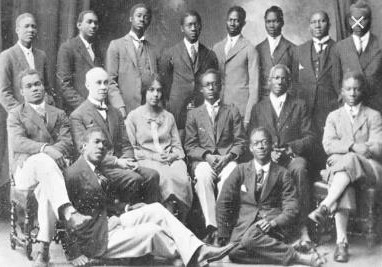 Let learners present a report on the lesson as a poster.Ask learners to summarizewhat they have learnt.Let learners say 5 words they remember from the lesson.Week EndingWeek EndingClassClassFiveFiveFiveSubjectSubjectCREATIVE ARTSCREATIVE ARTSCREATIVE ARTSReferenceReferenceCreative Arts	curriculum PageCreative Arts	curriculum PageCreative Arts	curriculum PageLearning Indicator(s)Learning Indicator(s)B51.3.4.3	B51.3.5.3B51.3.4.3	B51.3.5.3B51.3.4.3	B51.3.5.3Performance IndicatorPerformance IndicatorLearners can plan an exhibition of own portfolio of visual artworks toeducate and share creative experiences of artworks that reflect the topical issues in AfricaLearners can plan an exhibition of own portfolio of visual artworks toeducate and share creative experiences of artworks that reflect the topical issues in AfricaLearners can plan an exhibition of own portfolio of visual artworks toeducate and share creative experiences of artworks that reflect the topical issues in AfricaStrandStrandVisual ArtsVisual ArtsVisual ArtsSub strandSub strandDisplaying and SharingDisplaying and SharingDisplaying and SharingTeaching/ Learning ResourcesTeaching/ Learning ResourcesPhotos, videos, art paper, colors and traditional art tools, other materials availablein the communityPhotos, videos, art paper, colors and traditional art tools, other materials availablein the communityPhotos, videos, art paper, colors and traditional art tools, other materials availablein the communityCore Competencies: Decision Making Creativity, Innovation Communication Collaboration Digital LiteracyCore Competencies: Decision Making Creativity, Innovation Communication Collaboration Digital LiteracyCore Competencies: Decision Making Creativity, Innovation Communication Collaboration Digital LiteracyCore Competencies: Decision Making Creativity, Innovation Communication Collaboration Digital LiteracyCore Competencies: Decision Making Creativity, Innovation Communication Collaboration Digital LiteracyDAYSPHASE 1: STARTER 10MINS(Preparing The Brain For Learning)PHASE 1: STARTER 10MINS(Preparing The Brain For Learning)PHASE 2: MAIN 40MINS(New Learning Including Assessment)PHASE 3:REFLECTION 10MINS(Learner And Teacher)Learners are to watch a shortvideo or pictures on an exhibition or visit an exhibition Centre, preferably during the circuit, district or regional cultural festival.Ask learners to talk about parts of the video or pictures that interest them.Learners are to watch a shortvideo or pictures on an exhibition or visit an exhibition Centre, preferably during the circuit, district or regional cultural festival.Ask learners to talk about parts of the video or pictures that interest them.Art exhibition may present orshowcase paintings, drawings, drama, music, dance performance by individuals artists, groups of artists.Guide learners to plan for the exhibition by:fixing a dateselecting a venueinviting an audienceBrainstorm to agree on a theme for the exhibition (e.g. Our Environment);Select works for the exhibition by considering factors such as creativity and originality, finishing and decoration, relevance of the works to the theme, social and cultural importanceAsk learners to tell thewhole class what they have learnt.Learners tell what they will like to learnAsk learners questions toreview learners understanding in the previous lesson.Ask learners questions toreview learners understanding in the previous lesson.Decide on mode of display, e.g.hanging, draping, spreading;Plan the layout of the exhibition hall, prepare labels for the works (e.g. title, name of artist, date);Clean and prepare the hall and its environment and make it ready for the exhibition;Plan for post exhibition activities such as cleaning, appreciation, evaluation, reporting, etc.Use series of questions andanswers to review learners understanding of the lesson.Call learners in turns to summarize the lessonWeek EndingWeek EndingClassClassFiveFiveFiveSubjectSubjectGHANAIAN LANGUAGEGHANAIAN LANGUAGEGHANAIAN LANGUAGEReferenceReferenceGhanaian Language curriculum PageGhanaian Language curriculum PageGhanaian Language curriculum PageLearning Indicator(s)Learning Indicator(s)B5.2.9.1.1-2B5.2.9.1.1-2B5.2.9.1.1-2Performance IndicatorPerformance IndicatorLearners can write main ideas and give the summary of longer texts.Learners can write main ideas and give the summary of longer texts.Learners can write main ideas and give the summary of longer texts.StrandStrandReadingReadingReadingSub strandSub strandSummarizingSummarizingSummarizingTeaching/ Learning ResourcesTeaching/ Learning ResourcesWord cards, sentence cards, letter cards, handwriting on a manila cardWord cards, sentence cards, letter cards, handwriting on a manila cardWord cards, sentence cards, letter cards, handwriting on a manila cardCore Competencies: Creativity and innovation, Communication and collaboration, Critical thinkingCore Competencies: Creativity and innovation, Communication and collaboration, Critical thinkingCore Competencies: Creativity and innovation, Communication and collaboration, Critical thinkingCore Competencies: Creativity and innovation, Communication and collaboration, Critical thinkingCore Competencies: Creativity and innovation, Communication and collaboration, Critical thinkingDAYSPHASE 1: STARTER 10MINS(Preparing The Brain For Learning)PHASE 1: STARTER 10MINS(Preparing The Brain For Learning)PHASE 2: MAIN 40MINS(New Learning Including Assessment)PHASE 3: REFLECTION10MINS(Learner And Teacher)Write words on th board andcover parts with a smiley for learners to guess the wordHave learners sing songs to begin the lessonWrite words on th board andcover parts with a smiley for learners to guess the wordHave learners sing songs to begin the lessonLet learners read a passage.Let learners recognize the main ideas in each paragraph read.Let learners write down each idea found in each paragraph and discuss in their groups.Assist learners to recognize the main ideas in a text.Lead learners to give summaries of the texts orally before writing in their books.Ask learners questions toreview their understanding of the lessson.Give learners task to do whiles you go round to guide those who need help.Have learners play games andrecite familiar rhymes to begin the lessonUsing questions and answers, review their understanding of the previous lessonHave learners play games andrecite familiar rhymes to begin the lessonUsing questions and answers, review their understanding of the previous lessonRead a text aloud in class.Let learners select the main ideas from each paragraph.Let learners write the main ideas in their own words and read aloud for discussion.Assist learners to write the main ideas in the given text in simple sentences correctly.Ask learners to summarizewhat they have learnt.Let learners say 5 words they remember from the lesson.Draw or print pictures ofvocabulary words with number on it and paste them on the classroom wall. Ask learners to make a list of them.Draw or print pictures ofvocabulary words with number on it and paste them on the classroom wall. Ask learners to make a list of them.Read a text aloud in class.Let learners select the main ideas from each paragraph.Let learners write the main ideas in their own words and read aloud for discussion.Assist learners to write the main ideas in the given text in simple sentences correctly.Ask learners to summarizewhat they have learnt.Let learners say 5 words they remember from the lesson.Week EndingWeek EndingClassClassFiveFiveFiveSubjectSubjectPHYSICAL EDUCATIONPHYSICAL EDUCATIONPHYSICAL EDUCATIONReferenceReferencePE curriculum PagePE curriculum PagePE curriculum PageLearning Indicator(s)Learning Indicator(s)B5.1.13.1.16B5.1.13.1.16B5.1.13.1.16Performance IndicatorPerformance IndicatorLearners can dribble and pass a ball to a partner while being guardedLearners can dribble and pass a ball to a partner while being guardedLearners can dribble and pass a ball to a partner while being guardedStrandStrandMotor Skill And Movement PatternsMotor Skill And Movement PatternsMotor Skill And Movement PatternsSub strandSub strandRhythmic SkillsRhythmic SkillsRhythmic SkillsTeaching/ Learning ResourcesTeaching/ Learning ResourcesPictures and VideosPictures and VideosPictures and VideosCore Competencies: Learners develop these skills through the practice of dribbling of balls with hands and feetusing varying amount of forceCore Competencies: Learners develop these skills through the practice of dribbling of balls with hands and feetusing varying amount of forceCore Competencies: Learners develop these skills through the practice of dribbling of balls with hands and feetusing varying amount of forceCore Competencies: Learners develop these skills through the practice of dribbling of balls with hands and feetusing varying amount of forceCore Competencies: Learners develop these skills through the practice of dribbling of balls with hands and feetusing varying amount of forceDAYSPHASE 1: STARTER 10MINS(Preparing The Brain For Learning)PHASE 1: STARTER 10MINS(Preparing The Brain For Learning)PHASE 2: MAIN 40MINS(New Learning Including Assessment)PHASE 3:REFLECTION 10MINS(Learner And Teacher)Learners jog within demarcatedarea with their hands stretched sideways to warm their body up.Show pictures or videos of the skill to be learnt.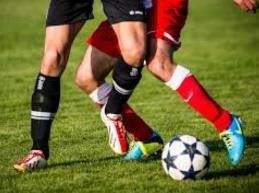 Learners jog within demarcatedarea with their hands stretched sideways to warm their body up.Show pictures or videos of the skill to be learnt.Arrange five cones withpartners standing at the opposite sides about 5m away from the cones facing each other.Learners dribble through the cone freely.Learners dribble while being prevented/guarded by their peers in pairs and in a group.Learners practice base on their capabilities and progress at their own pace.Learners’ practice dribbling in handball, football/basketball base on facilities and material availableOrganize a mini gamecompetition to exhibit the skill learnt.End lesson with a cool down.Have learners to reflect on what they have learntWeek EndingWeek EndingClassClassFiveFiveFiveSubjectSubjectCOMPUTINGCOMPUTINGCOMPUTINGReferenceReferenceComputing curriculum Page 25Computing curriculum Page 25Computing curriculum Page 25Learning Indicator(s)Learning Indicator(s)B5.6.6.1.1.-3B5.6.6.1.1.-3B5.6.6.1.1.-3Performance IndicatorPerformance IndicatorLearners can demonstrate how to set default search engines and sethomepages.Learners can demonstrate how to set default search engines and sethomepages.Learners can demonstrate how to set default search engines and sethomepages.StrandStrandInternet And Social MediaInternet And Social MediaInternet And Social MediaSub strandSub strandCustomizing Your BrowserCustomizing Your BrowserCustomizing Your BrowserTeaching/ Learning ResourcesTeaching/ Learning ResourcesComputer sets, modem and PicturesComputer sets, modem and PicturesComputer sets, modem and PicturesCore Competencies: Creativity and innovation. 2. Communication and collaboration. 3. Cultural identity and global citizenship. 4. Personal development and leadership. 5. Digital literacyCore Competencies: Creativity and innovation. 2. Communication and collaboration. 3. Cultural identity and global citizenship. 4. Personal development and leadership. 5. Digital literacyCore Competencies: Creativity and innovation. 2. Communication and collaboration. 3. Cultural identity and global citizenship. 4. Personal development and leadership. 5. Digital literacyCore Competencies: Creativity and innovation. 2. Communication and collaboration. 3. Cultural identity and global citizenship. 4. Personal development and leadership. 5. Digital literacyCore Competencies: Creativity and innovation. 2. Communication and collaboration. 3. Cultural identity and global citizenship. 4. Personal development and leadership. 5. Digital literacyDAYSPHASE 1: STARTER 10MINS(Preparing The Brain For Learning)PHASE 1: STARTER 10MINS(Preparing The Brain For Learning)PHASE 2: MAIN 40MINS(New Learning Including Assessment)PHASE 3:REFLECTION 10MINS(Learner And Teacher)Show learners pictures or shortvideos on current trends of technology in the world.Have learners talk about the trends of technology and how they are going to apply it in their everyday lives.Show learners pictures or shortvideos on current trends of technology in the world.Have learners talk about the trends of technology and how they are going to apply it in their everyday lives.Guide learners to set defaultsearch engines.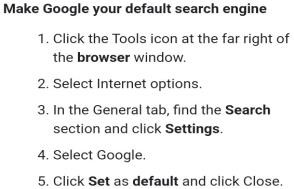 Guide learners to set homepages.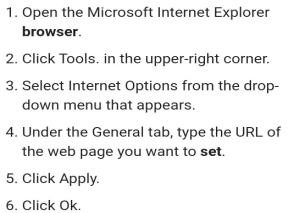 Guide learners to make Browser apps, add-ons, plug-ins, and extensions.Form groups and havelearners to summarize the important points of the lesson.Learners can pose questions for clarity if they don’t understandWeek EndingWeek EndingClassClassFiveFiveFiveFiveFiveFiveFiveSubjectSubjectENGLISH LANGUAGEENGLISH LANGUAGEENGLISH LANGUAGEENGLISH LANGUAGEENGLISH LANGUAGEENGLISH LANGUAGEENGLISH LANGUAGEReferenceReferenceEnglish Language curriculum PageEnglish Language curriculum PageEnglish Language curriculum PageEnglish Language curriculum PageEnglish Language curriculum PageEnglish Language curriculum PageEnglish Language curriculum PageLearning Indicator(s)Learning Indicator(s)B5.1.7.1.6-7.B5.1.7.1.6-7.B5.2.7.2.3.B5.3.8.1.1.B5.4.14.1.1.B5.4.14.1.1.B5.5.9.1.1. B5.6.1.1.1Performance IndicatorPerformance IndicatorLearners can distinguish between causes and effects of events in a story.Learners can demonstrate awareness of the structure of texts (e.g. introduction, body, conclusion)Learners can identify and use simple conjunctions.Learners can write sentences to describe a process of doing somethingLearners can identify subjects and predicates in compound sentencesLearners can read a variety of age- and level appropriate books and present at least a-three-paragraph summary of each book readLearners can distinguish between causes and effects of events in a story.Learners can demonstrate awareness of the structure of texts (e.g. introduction, body, conclusion)Learners can identify and use simple conjunctions.Learners can write sentences to describe a process of doing somethingLearners can identify subjects and predicates in compound sentencesLearners can read a variety of age- and level appropriate books and present at least a-three-paragraph summary of each book readLearners can distinguish between causes and effects of events in a story.Learners can demonstrate awareness of the structure of texts (e.g. introduction, body, conclusion)Learners can identify and use simple conjunctions.Learners can write sentences to describe a process of doing somethingLearners can identify subjects and predicates in compound sentencesLearners can read a variety of age- and level appropriate books and present at least a-three-paragraph summary of each book readLearners can distinguish between causes and effects of events in a story.Learners can demonstrate awareness of the structure of texts (e.g. introduction, body, conclusion)Learners can identify and use simple conjunctions.Learners can write sentences to describe a process of doing somethingLearners can identify subjects and predicates in compound sentencesLearners can read a variety of age- and level appropriate books and present at least a-three-paragraph summary of each book readLearners can distinguish between causes and effects of events in a story.Learners can demonstrate awareness of the structure of texts (e.g. introduction, body, conclusion)Learners can identify and use simple conjunctions.Learners can write sentences to describe a process of doing somethingLearners can identify subjects and predicates in compound sentencesLearners can read a variety of age- and level appropriate books and present at least a-three-paragraph summary of each book readLearners can distinguish between causes and effects of events in a story.Learners can demonstrate awareness of the structure of texts (e.g. introduction, body, conclusion)Learners can identify and use simple conjunctions.Learners can write sentences to describe a process of doing somethingLearners can identify subjects and predicates in compound sentencesLearners can read a variety of age- and level appropriate books and present at least a-three-paragraph summary of each book readLearners can distinguish between causes and effects of events in a story.Learners can demonstrate awareness of the structure of texts (e.g. introduction, body, conclusion)Learners can identify and use simple conjunctions.Learners can write sentences to describe a process of doing somethingLearners can identify subjects and predicates in compound sentencesLearners can read a variety of age- and level appropriate books and present at least a-three-paragraph summary of each book readTeaching/ Learning ResourcesTeaching/ Learning ResourcesWord cards, sentence cards, letter cards and a class libraryWord cards, sentence cards, letter cards and a class libraryWord cards, sentence cards, letter cards and a class libraryWord cards, sentence cards, letter cards and a class libraryWord cards, sentence cards, letter cards and a class libraryWord cards, sentence cards, letter cards and a class libraryWord cards, sentence cards, letter cards and a class libraryCore Competencies: Reading and Writing Skills Personal Development and Leadership and CollaborationCore Competencies: Reading and Writing Skills Personal Development and Leadership and CollaborationCore Competencies: Reading and Writing Skills Personal Development and Leadership and CollaborationCore Competencies: Reading and Writing Skills Personal Development and Leadership and CollaborationCore Competencies: Reading and Writing Skills Personal Development and Leadership and CollaborationCore Competencies: Reading and Writing Skills Personal Development and Leadership and CollaborationCore Competencies: Reading and Writing Skills Personal Development and Leadership and CollaborationCore Competencies: Reading and Writing Skills Personal Development and Leadership and CollaborationCore Competencies: Reading and Writing Skills Personal Development and Leadership and CollaborationDAYSPHASE 1: STARTER 10 MINS(Preparing The Brain ForLearning)PHASE 1: STARTER 10 MINS(Preparing The Brain ForLearning)PHASE 2: MAIN 40MINS(New Learning Including Assessment)PHASE 2: MAIN 40MINS(New Learning Including Assessment)PHASE 2: MAIN 40MINS(New Learning Including Assessment)PHASE 2: MAIN 40MINS(New Learning Including Assessment)PHASE 3: REFLECTION10MINS(Learner And Teacher)PHASE 3: REFLECTION10MINS(Learner And Teacher)MondayEngage learners to sing songsand recite some familiar rhymes.Engage learners to sing songsand recite some familiar rhymes.A.ORAL LANGUAGE(Listening Comprehension)Select an appropriate story to be read in class.A.ORAL LANGUAGE(Listening Comprehension)Select an appropriate story to be read in class.A.ORAL LANGUAGE(Listening Comprehension)Select an appropriate story to be read in class.A.ORAL LANGUAGE(Listening Comprehension)Select an appropriate story to be read in class.Give learners task tocomplete whiles you go round to guide those who don’t understand.Give learners task tocomplete whiles you go round to guide those who don’t understand.MAN IN THE MOON CAME DOWN TOO SOONThe man in the moon, Came tumbling down, And asked his way to Norwich;He went by the south, And burned his mouth While supping cold plum porridge.MAN IN THE MOON CAME DOWN TOO SOONThe man in the moon, Came tumbling down, And asked his way to Norwich;He went by the south, And burned his mouth While supping cold plum porridge.Have learners read the story and re- tell it to the class.Work together with learners to identify the events in the story and link them sequentially by identifying cause and effect.Learners in their groups choose stories and identify the causes and effects of events.Have learners read the story and re- tell it to the class.Work together with learners to identify the events in the story and link them sequentially by identifying cause and effect.Learners in their groups choose stories and identify the causes and effects of events.Have learners read the story and re- tell it to the class.Work together with learners to identify the events in the story and link them sequentially by identifying cause and effect.Learners in their groups choose stories and identify the causes and effects of events.Have learners read the story and re- tell it to the class.Work together with learners to identify the events in the story and link them sequentially by identifying cause and effect.Learners in their groups choose stories and identify the causes and effects of events.Give remedial learning to those who special help.Give remedial learning to those who special help.Draw conclusions from main ideas, key details and specific examples from texts.Draw conclusions from main ideas, key details and specific examples from texts.Draw conclusions from main ideas, key details and specific examples from texts.Draw conclusions from main ideas, key details and specific examples from texts.Let learners present their work as the rest listen to them.Let learners present their work as the rest listen to them.Let learners present their work as the rest listen to them.Let learners present their work as the rest listen to them.TuesdayEngage learners to sing songsand recite some familiar rhymes.JACK A NORYI’ll tell you a story About jack-a-Nory,And now my story’s begun; I’ll tell you another,About jack and his brother, And now my story is done.Engage learners to sing songsand recite some familiar rhymes.JACK A NORYI’ll tell you a story About jack-a-Nory,And now my story’s begun; I’ll tell you another,About jack and his brother, And now my story is done.B.READING(Comprehension)Guide learners with questions to identify the main parts of a story,e.g. introduction, body and conclusion.Write a short on the board and read aloud to learners.Have learners use connectives to summarize each part of the text and use these to make a full summary.B.READING(Comprehension)Guide learners with questions to identify the main parts of a story,e.g. introduction, body and conclusion.Write a short on the board and read aloud to learners.Have learners use connectives to summarize each part of the text and use these to make a full summary.B.READING(Comprehension)Guide learners with questions to identify the main parts of a story,e.g. introduction, body and conclusion.Write a short on the board and read aloud to learners.Have learners use connectives to summarize each part of the text and use these to make a full summary.B.READING(Comprehension)Guide learners with questions to identify the main parts of a story,e.g. introduction, body and conclusion.Write a short on the board and read aloud to learners.Have learners use connectives to summarize each part of the text and use these to make a full summary.Give learners task tocomplete whiles you go round to guide those who don’t understand.Give remedial learning to those who special help.Give learners task tocomplete whiles you go round to guide those who don’t understand.Give remedial learning to those who special help.WednesdayEngage learners to sing songsand recite some familiar rhymes.IF ALL THE WORLD WERE PAPERIf all the world were paper, And all the sea were ink,If all the trees were bread and cheeseWhat would we have to drink?C.GRAMMAR(Conjunctions)Revise simple conjunctions. Provide simple sentences and let learners join them using and, or/nor, but.The conjunctions because, since, as and in case tell why someone does something. They are called conjunctions of reason.Introduce because, since, as and in case in context.e.g.: i. I sat down because I was feeling tired. Ii. Because we arrived late, we missed the beginning of the play.iii. I took an apple since it was the only fruit in the bowlHave learners underline theconjunctions in the following sentences.Since you have finished your homework, you can help me make dinner.Mom switched off the TV as it was past my bedtime.As you’re my best friend, I’ll lend you my new bike.Take an umbrella in case it rains.In case you forget the number, I’ve written it on this piece of paperGuide learners to discover the functions of these conjunctions.Have them practice using these conjunctions in their own sentences.ThursdayEngage learners to sing songsand recite some familiar rhymes.HICKETY PICKET, MY BLACK HENHickety, picket, my blackhen,She lays eggs for gentleman; Sometimes nine, sometimes ten,Hickety picket, my black hen.D.WRITING(Informative Writing)Use pictures showing the stages of how some dishes are prepared.Learners in groups observe the picture sequences and write words that give information on the activity.Each group presents its work for discussion.Give learners task tocomplete whiles you go round to guide those who don’t understand.Give remedial learning to those who special help.Let learners in groups choose a domestic activity they would want to give information on. (They should be able to compose expository pieces of between 90 and 120 words).FridayEngage learners to sing songsand recite some familiar rhymes.Hark, hark! The dogs do bark Hark, hark! The dogs do bark The beggars are coming to town Some in rags, and some in jags, And some in velvet gowns.E.WRITING CONVENTIONS &GRAMMAR USAGE(Using Simple and Complex Sentences)Give learners an extract from a comprehension passage.Guide them to identify the simple and compound sentences.Give learners task tocomplete whiles you go round to guide those who don’t understand.Give remedial learning to those who special help.Let them identify the subjects and verbs in each compound sentence.Let learners write about an event they had participated in, demonstrating their understanding of subject and predicate sentences.Learners edit to demonstrate their knowledge of subject and predicate.F.EXTENSIVE READINGEngage learners in the “popcornreading” gameThe rules are simple: One student starts reading aloud and then calls out "popcorn" when they finish. This prompts the next student to pick up where the previous one left off.Have learners read independently books of their choice during the library period.Assessment: Ask learners to write a- three-paragraph summary of the book read.Invite individuals to present their work to the class for feedback.Have learners to draw parts of the storyWeek EndingWeek EndingClassClassFiveFiveFiveSubjectSubjectMATHEMATICSMATHEMATICSMATHEMATICSReferenceReferenceMathematics curriculum Page 81Mathematics curriculum Page 81Mathematics curriculum Page 81Learning Indicator(s)Learning Indicator(s)B5.1.5.1.1-3B5.1.5.1.1-3B5.1.5.1.1-3Performance IndicatorPerformance IndicatorLearners can Identify and describe percent from real-life contexts and solveproblems using percent.Learners can Identify and describe percent from real-life contexts and solveproblems using percent.Learners can Identify and describe percent from real-life contexts and solveproblems using percent.StrandStrandNumberNumberNumberSub strandSub strandPercentagesPercentagesPercentagesTeaching/ Learning ResourcesTeaching/ Learning ResourcesCounters, bundle and loose straws base ten cut square, patternsCounters, bundle and loose straws base ten cut square, patternsCounters, bundle and loose straws base ten cut square, patternsCore Competencies: Problem Solving skills; Critical Thinking; Justification of Ideas; Collaborative Learning; PersonalDevelopmentCore Competencies: Problem Solving skills; Critical Thinking; Justification of Ideas; Collaborative Learning; PersonalDevelopmentCore Competencies: Problem Solving skills; Critical Thinking; Justification of Ideas; Collaborative Learning; PersonalDevelopmentCore Competencies: Problem Solving skills; Critical Thinking; Justification of Ideas; Collaborative Learning; PersonalDevelopmentCore Competencies: Problem Solving skills; Critical Thinking; Justification of Ideas; Collaborative Learning; PersonalDevelopmentDAYSPHASE 1: STARTER 10 MINS(Preparing The Brain For Learning)PHASE 1: STARTER 10 MINS(Preparing The Brain For Learning)PHASE 2: MAIN 40MINS(New Learning Including Assessment)PHASE 3: REFLECTION10MINS(Learner And Teacher)MondayHave learners to completethe table.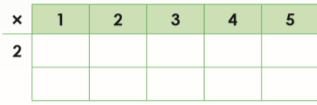 Have learners to completethe table.Review multiplying a fraction by awhole number.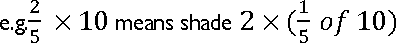 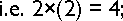 Guide learners to multiply a percent fraction by a whole number, change the percentage to common fraction and multiply and simplify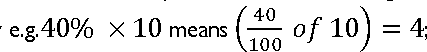 Assessment: Ask learners to find given percentage of given quantities; e.g.What is 20% of 45?Ask learners to tell youwhat they have learnt and what they will like to learn in the next lessonGive learners individual or home task.TuesdayHave learners to completethe table.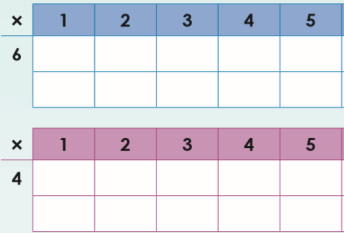 Have learners to completethe table.Using pictorial representations andchart let learners display common or benchmarks percentages and ask pupils to determine these from their equivalent common fractions.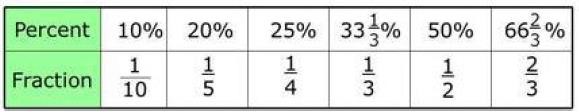 Give learners practice through drills and games to learn the equivalences of the benchmark fractions.Ask learners to tell youwhat they have learnt and what they will like to learn in the next lessonGive learners individual or home task.WednesdayHave learners to completethe multiple pattern.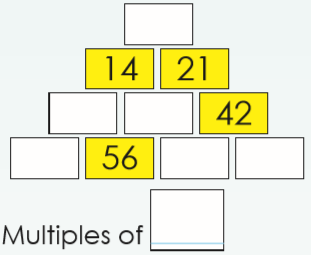 Have learners to completethe multiple pattern.Ask pupils to use the benchmarks forestimating percentages of given quantities.E.g. for “what is 60% of 45?” using the nearest benchmark fraction (i.e. 50%) the learner will know the expected result is close to 30;the learner can use benchmark fractions to determine the result mentally by finding which can easily multiply 45, andin this case  , then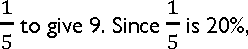 the 60% required will be 3 times 9 which is 27.Ask pupils to use the benchmarks for estimating and determining the results of finding percentages of given quantities and then verify by working;Ask learners to tell youwhat they have learnt and what they will like to learn in the next lessonGive learners individual or home task.ThursdayHave learners to completethe multiple pattern.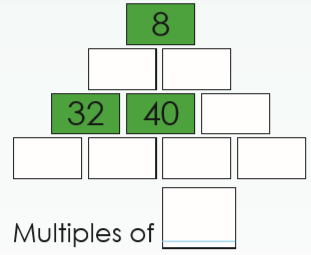 Discuss the contexts below in whichfractions are used in real life and provide materials for pupils to act them outIn shops – discounts, reduction to clear– 50%, etc.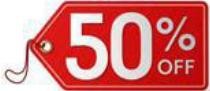 In exams expressing marks as percentagesPhone battery power used etc.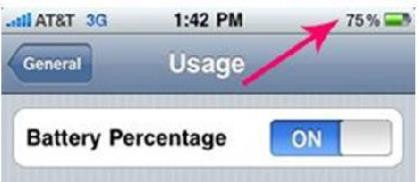 Ask learners to tell youwhat they have learnt and what they will like to learn in the next lessonGive learners individual or home task.FridayHave learners to completethe multiple pattern.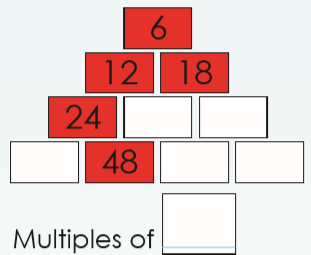 Drawing circle graphs that representthat represent various percentages of halves, fourths and eighths.The graph shows the ages of pupils in Primary 4. If there are 40 pupils in the class, ask questions for pupils to interpret the graph.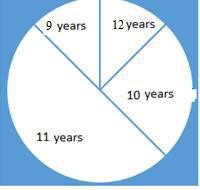 Ask learners to tell youwhat they have learnt and what they will like to learn in the next lessonGive learners individual or home task.Week EndingWeek EndingClassClassFiveFiveFiveFiveFiveSubjectSubjectSCIENCESCIENCESCIENCESCIENCESCIENCEReferenceReferenceScienceSciencecurriculumPage 30Learning Indicator(s)Learning Indicator(s)B5.5.2.1.1B5.5.2.1.1B5.5.2.1.1B5.5.2.1.1B5.5.2.1.1Performance IndicatorPerformance IndicatorLearners can explain the causes, symptoms and control of chicken poxLearners can explain the causes, symptoms and control of chicken poxLearners can explain the causes, symptoms and control of chicken poxLearners can explain the causes, symptoms and control of chicken poxLearners can explain the causes, symptoms and control of chicken poxStrandStrandHumans & The EnvironmentHumans & The EnvironmentHumans & The EnvironmentHumans & The EnvironmentHumans & The EnvironmentSub strandSub strandDiseasesDiseasesDiseasesDiseasesDiseasesTeaching/ Learning ResourcesTeaching/ Learning ResourcesPictures or charts on causes, symptoms and control of chicken poxPictures or charts on causes, symptoms and control of chicken poxPictures or charts on causes, symptoms and control of chicken poxPictures or charts on causes, symptoms and control of chicken poxPictures or charts on causes, symptoms and control of chicken poxCore Competencies: Problem Solving skills; Critical Thinking; Justification of Ideas; Collaborative Learning; PersonalDevelopment and Leadership Attention to PrecisionCore Competencies: Problem Solving skills; Critical Thinking; Justification of Ideas; Collaborative Learning; PersonalDevelopment and Leadership Attention to PrecisionCore Competencies: Problem Solving skills; Critical Thinking; Justification of Ideas; Collaborative Learning; PersonalDevelopment and Leadership Attention to PrecisionCore Competencies: Problem Solving skills; Critical Thinking; Justification of Ideas; Collaborative Learning; PersonalDevelopment and Leadership Attention to PrecisionCore Competencies: Problem Solving skills; Critical Thinking; Justification of Ideas; Collaborative Learning; PersonalDevelopment and Leadership Attention to PrecisionCore Competencies: Problem Solving skills; Critical Thinking; Justification of Ideas; Collaborative Learning; PersonalDevelopment and Leadership Attention to PrecisionCore Competencies: Problem Solving skills; Critical Thinking; Justification of Ideas; Collaborative Learning; PersonalDevelopment and Leadership Attention to PrecisionDAYSPHASE 1: STARTER 10 MINS(Preparing The Brain For Learning)PHASE 1: STARTER 10 MINS(Preparing The Brain For Learning)PHASE 2: MAIN 40MINS(New Learning Including Assessment)PHASE 2: MAIN 40MINS(New Learning Including Assessment)PHASE 2: MAIN 40MINS(New Learning Including Assessment)PHASE 3: REFLECTION10MINS(Learner And Teacher)Play games and recite rhymesthat learners are familiar with to begin the lesson.Ask learners questions to review their understanding in the previous lessonPlay games and recite rhymesthat learners are familiar with to begin the lesson.Ask learners questions to review their understanding in the previous lessonLearners watch pictures, videosor charts on causes, symptoms and control of chicken pox or invite a health personnel or School Health Education Programme (SHEP) coordinator to give a talk on chicken pox.Learners watch pictures, videosor charts on causes, symptoms and control of chicken pox or invite a health personnel or School Health Education Programme (SHEP) coordinator to give a talk on chicken pox.Learners watch pictures, videosor charts on causes, symptoms and control of chicken pox or invite a health personnel or School Health Education Programme (SHEP) coordinator to give a talk on chicken pox.Ask learners questions toreview their understanding of the lessson.Give learners task to do whiles you go round to guide those who need help.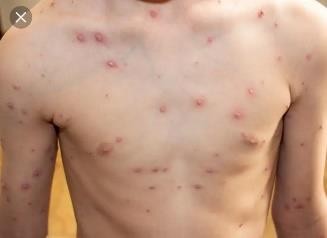 In pairs, learners answer the following questions based on the pictures and video:What causes chicken pox?What are the symptoms of chicken pox?In pairs, learners answer the following questions based on the pictures and video:What causes chicken pox?What are the symptoms of chicken pox?In pairs, learners answer the following questions based on the pictures and video:What causes chicken pox?What are the symptoms of chicken pox?Play games and recite rhymesthat learners are familiar with to begin the lesson.Ask learners questions to review their understanding in the previous lessonPlay games and recite rhymesthat learners are familiar with to begin the lesson.Ask learners questions to review their understanding in the previous lessonIn pairs, learners answer thefollowing questions based on the pictures and video:What should be done if someone has chicken pox?What are the ways of preventing the spread of chicken pox?In pairs, learners answer thefollowing questions based on the pictures and video:What should be done if someone has chicken pox?What are the ways of preventing the spread of chicken pox?In pairs, learners answer thefollowing questions based on the pictures and video:What should be done if someone has chicken pox?What are the ways of preventing the spread of chicken pox?Ask learners to summarizewhat they have learnt.Let learners say 5 words they remember from the lesson.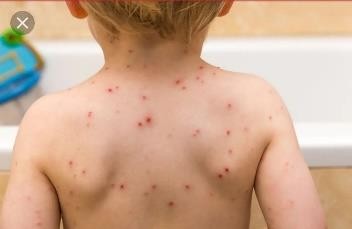 Learners develop a concept map to trace the causes, symptoms and prevention of chicken pox.Learners develop a concept map to trace the causes, symptoms and prevention of chicken pox.Learners develop a concept map to trace the causes, symptoms and prevention of chicken pox.Week EndingWeek EndingClassClassFiveFiveFiveSubjectSubjectOUR WORLD OUR PEOPLEOUR WORLD OUR PEOPLEOUR WORLD OUR PEOPLEReferenceReferenceOWOP curriculum Page 39OWOP curriculum Page 39OWOP curriculum Page 39Learning Indicator(s)Learning Indicator(s)B5.4.2.2.1.B5.4.2.2.1.B5.4.2.2.1.Performance IndicatorPerformance IndicatorLearners can explain and appreciate the importance of democraticgovernanceLearners can explain and appreciate the importance of democraticgovernanceLearners can explain and appreciate the importance of democraticgovernanceStrandStrandOur Nation GhanaOur Nation GhanaOur Nation GhanaSub strandSub strandAuthority & PowerAuthority & PowerAuthority & PowerTeaching/ Learning ResourcesTeaching/ Learning ResourcesPictures, Charts, Video ClipsPictures, Charts, Video ClipsPictures, Charts, Video ClipsCore Competencies: Communication and Collaboration Critical Thinking and Problem Solving Cultural Identity andGlobal CitizenshipCore Competencies: Communication and Collaboration Critical Thinking and Problem Solving Cultural Identity andGlobal CitizenshipCore Competencies: Communication and Collaboration Critical Thinking and Problem Solving Cultural Identity andGlobal CitizenshipCore Competencies: Communication and Collaboration Critical Thinking and Problem Solving Cultural Identity andGlobal CitizenshipCore Competencies: Communication and Collaboration Critical Thinking and Problem Solving Cultural Identity andGlobal CitizenshipDAYSPHASE 1: STARTER 10MINS(Preparing The Brain For Learning)PHASE 1: STARTER 10MINS(Preparing The Brain For Learning)PHASE 2: MAIN 40MINS(New Learning Including Assessment)PHASE 3: REFLECTION10MINS(Learner And Teacher)Play games and recite rhymesthat learners are familiar with to begin the lesson.Ask learners questions to review their understanding in the previous lessonPlay games and recite rhymesthat learners are familiar with to begin the lesson.Ask learners questions to review their understanding in the previous lessonLearners identify various personsand bodies who are responsible in governing their schoole.g. head teacher, teachers, school prefects.Learners discuss the importance of good governance in their school.Learners in groups suggest ways in which school governance could be improved.Ask learners questions toreview their understanding of the lessson.Give learners task to do whiles you go round to guide those who need help.Play games and recite rhymesthat learners are familiar with to begin the lesson.Ask learners questions to review their understanding in the previous lessonPlay games and recite rhymesthat learners are familiar with to begin the lesson.Ask learners questions to review their understanding in the previous lessonGroups present their report inclass.Class mock election Learners demonstrate how to elect a leader in a democratic way.Learners discuss why good governance is important for national development.Ask learners to summarizewhat they have learnt.Let learners say 5 words they remember from the lesson.Week EndingWeek EndingClassClassFiveFiveFiveSubjectSubjectRELIGIOUS & MORAL EDUCATIONRELIGIOUS & MORAL EDUCATIONRELIGIOUS & MORAL EDUCATIONReferenceReferenceRME curriculum Page 43RME curriculum Page 43RME curriculum Page 43Learning Indicator(s)Learning Indicator(s)B5. 5.1.1.2:B5. 5.1.1.2:B5. 5.1.1.2:Performance IndicatorPerformance IndicatorLearners can explain the need to demonstrate responsible behavior athome.Learners can explain the need to demonstrate responsible behavior athome.Learners can explain the need to demonstrate responsible behavior athome.StrandStrandThe Family, Authority & ObedienceThe Family, Authority & ObedienceThe Family, Authority & ObedienceSub strandSub strandAuthority & ObedienceAuthority & ObedienceAuthority & ObedienceTeaching/ Learning ResourcesTeaching/ Learning ResourcesWall charts, wall words, posters, video clip, etc.Wall charts, wall words, posters, video clip, etc.Wall charts, wall words, posters, video clip, etc.Core Competencies: Cultural Identity, Sharing Reconciliation, Togetherness, Unity Communication and Collaboration,Critical Thinking  Creativity and Innovation Digital LiteracyCore Competencies: Cultural Identity, Sharing Reconciliation, Togetherness, Unity Communication and Collaboration,Critical Thinking  Creativity and Innovation Digital LiteracyCore Competencies: Cultural Identity, Sharing Reconciliation, Togetherness, Unity Communication and Collaboration,Critical Thinking  Creativity and Innovation Digital LiteracyCore Competencies: Cultural Identity, Sharing Reconciliation, Togetherness, Unity Communication and Collaboration,Critical Thinking  Creativity and Innovation Digital LiteracyCore Competencies: Cultural Identity, Sharing Reconciliation, Togetherness, Unity Communication and Collaboration,Critical Thinking  Creativity and Innovation Digital LiteracyDAYSPHASE 1: STARTER 10 MINS(Preparing The Brain For Learning)PHASE 1: STARTER 10 MINS(Preparing The Brain For Learning)PHASE 2: MAIN 40MINS(New Learning Including Assessment)PHASE 3: REFLECTION10MINS(Learner And Teacher)Play games and sing songs tobegin the lesson.Using questions and answers, review the understanding of learners of the previous lessonPlay games and sing songs tobegin the lesson.Using questions and answers, review the understanding of learners of the previous lessonLet learners identify ways bywhich they can be responsible:- be a good child to avoid punishment,- emulate parents and other family members, etc.Let learners dramatize responsible behaviors as parents.In groups, let learners write essays on how to become responsible adults.Let learners present their works to the class for appreciation and discussionAsk learners questions toreview their understanding of the lessson.Give learners task to do whiles you go round to guide those who need help.Week EndingWeek EndingClassClassFiveFiveFiveSubjectSubjectHISTORYHISTORYHISTORYReferenceReferenceHistory curriculum Page 36History curriculum Page 36History curriculum Page 36Learning Indicator(s)Learning Indicator(s)B5.5.1.1.3B5.5.1.1.3B5.5.1.1.3Performance IndicatorPerformance IndicatorLearners can examine sources of evidence about the role of JosephEphraim Casely-Hayford in the National Congress of British West Africa (NCBWA)Learners can examine sources of evidence about the role of JosephEphraim Casely-Hayford in the National Congress of British West Africa (NCBWA)Learners can examine sources of evidence about the role of JosephEphraim Casely-Hayford in the National Congress of British West Africa (NCBWA)StrandStrandJourney to IndependenceJourney to IndependenceJourney to IndependenceSub strandSub strandEarly Protest MovementEarly Protest MovementEarly Protest MovementTeaching/ Learning ResourcesTeaching/ Learning ResourcesWall charts, wall words, posters, video clip, etc.Wall charts, wall words, posters, video clip, etc.Wall charts, wall words, posters, video clip, etc.Core Competencies: The use of evidence to appreciate the significance of historical locations help learnersto become critical thinkers and digital literatesCore Competencies: The use of evidence to appreciate the significance of historical locations help learnersto become critical thinkers and digital literatesCore Competencies: The use of evidence to appreciate the significance of historical locations help learnersto become critical thinkers and digital literatesCore Competencies: The use of evidence to appreciate the significance of historical locations help learnersto become critical thinkers and digital literatesCore Competencies: The use of evidence to appreciate the significance of historical locations help learnersto become critical thinkers and digital literatesDAYSPHASE 1: STARTER 10 MINS(Preparing The Brain For Learning)PHASE 1: STARTER 10 MINS(Preparing The Brain For Learning)PHASE 2: MAIN 40MINS(New Learning Including Assessment)PHASE 3: REFLECTION10MINS(Learner And Teacher)Play games and recite rhymesthat learners are familiar with to begin the lesson.Ask learners questions to review their understanding in the previous lessonPlay games and recite rhymesthat learners are familiar with to begin the lesson.Ask learners questions to review their understanding in the previous lessonLet learners Identify JosephEphraim Casely-Hayford from photographs.Show and discuss a documentary about Joseph Ephraim Casely- Hayford at Casford Hall, UCC.Ask learners questions toreview their understanding of the lessson.Give learners task to do whiles you go round to guide those who need help.Play games and recite rhymesthat learners are familiar with to begin the lesson.Ask learners questions to review their understanding in the previous lessonPlay games and recite rhymesthat learners are familiar with to begin the lesson.Ask learners questions to review their understanding in the previous lessonPresent a narrative of theleadership role of Joseph Ephraim Casely-Hayford in the NCBWALearners retell the story of Joseph Ephraim Casely-HayfordAsk learners to summarizewhat they have learnt.Let learners say 5 words they remember from the lesson.Week EndingWeek EndingClassClassFiveFiveFiveSubjectSubjectCREATIVE ARTSCREATIVE ARTSCREATIVE ARTSReferenceReferenceCreative Arts	curriculum PageCreative Arts	curriculum PageCreative Arts	curriculum PageLearning Indicator(s)Learning Indicator(s)B5 2.3.4.3	B5 2.3.5.3B5 2.3.4.3	B5 2.3.5.3B5 2.3.4.3	B5 2.3.5.3Performance IndicatorPerformance IndicatorLearners can stage a display of own portfolio of performing artworks to shareown creative experiences of compositions that reflect the topical issues in Africa.Learners can stage a display of own portfolio of performing artworks to shareown creative experiences of compositions that reflect the topical issues in Africa.Learners can stage a display of own portfolio of performing artworks to shareown creative experiences of compositions that reflect the topical issues in Africa.StrandStrandPerforming ArtsPerforming ArtsPerforming ArtsSub strandSub strandDisplaying and SharingDisplaying and SharingDisplaying and SharingTeaching/ Learning ResourcesTeaching/ Learning ResourcesPhotos, videos, art paper, colors and traditional art tools, other materialsPhotos, videos, art paper, colors and traditional art tools, other materialsPhotos, videos, art paper, colors and traditional art tools, other materialsCore Competencies: Decision Making Creativity, Innovation Communication Collaboration Digital LiteracyCore Competencies: Decision Making Creativity, Innovation Communication Collaboration Digital LiteracyCore Competencies: Decision Making Creativity, Innovation Communication Collaboration Digital LiteracyCore Competencies: Decision Making Creativity, Innovation Communication Collaboration Digital LiteracyCore Competencies: Decision Making Creativity, Innovation Communication Collaboration Digital LiteracyDAYSPHASE 1: STARTER 10 MINS(Preparing The Brain For Learning)PHASE 1: STARTER 10 MINS(Preparing The Brain For Learning)PHASE 2: MAIN 40MINS(New Learning Including Assessment)PHASE 3: REFLECTION10MINS(Learner And Teacher)Learners are to watch a shortvideo that reflects topical issues in the local community;Ask learners to talk about parts of the video or pictures that interest them.Learners are to watch a shortvideo that reflects topical issues in the local community;Ask learners to talk about parts of the video or pictures that interest them.Plan a display of own music, danceand drama to educate and inform the public on the effects of topical issues experienced in the local community.Discuss the need for performing collection of own or others music, dance and drama.Develop a roadmap for the event (performance):- fixing a dateselecting a venueinviting an audience.Ask learners to tell the wholeclass what they have learnt.Learners tell what they will like to learn.Ask learners questions toreview learners understanding in the previous lesson.Ask learners questions toreview learners understanding in the previous lesson.Select and agree on a theme for theperformance;Send manual or electronic invitations (e.g. letters, postcards, WhatsApp);Select own or others compositions for the performance,Plan the sequence of events, stage plan identifying the positions of all facilities.Post-performance activities: cleaning, appreciation, appraisal, evaluation, reporting.Use series of questions andanswers to review learners understanding of the lesson.Call learners in turns to summarize the lesson.Week EndingWeek EndingClassClassFiveFiveFiveSubjectSubjectGHANAIAN LANGUAGEGHANAIAN LANGUAGEGHANAIAN LANGUAGEReferenceReferenceGhanaian Language curriculum PageGhanaian Language curriculum PageGhanaian Language curriculum PageLearning Indicator(s)Learning Indicator(s)B5.4.6.1.1-2B5.4.6.1.1-2B5.4.6.1.1-2Performance IndicatorPerformance IndicatorLearners can write, edit and publish the articles for a journal.Learners can write, edit and publish the articles for a journal.Learners can write, edit and publish the articles for a journal.StrandStrandWritingWritingWritingSub strandSub strandInformative & Academic WritingInformative & Academic WritingInformative & Academic WritingTeaching/ Learning ResourcesTeaching/ Learning ResourcesWord cards, sentence cards, letter cards, handwriting on a manila cardWord cards, sentence cards, letter cards, handwriting on a manila cardWord cards, sentence cards, letter cards, handwriting on a manila cardCore Competencies: Creativity and innovation, Communication and collaboration, Critical thinkingCore Competencies: Creativity and innovation, Communication and collaboration, Critical thinkingCore Competencies: Creativity and innovation, Communication and collaboration, Critical thinkingCore Competencies: Creativity and innovation, Communication and collaboration, Critical thinkingCore Competencies: Creativity and innovation, Communication and collaboration, Critical thinkingDAYSPHASE 1: STARTER 10 MINS(Preparing The Brain For Learning)PHASE 1: STARTER 10 MINS(Preparing The Brain For Learning)PHASE 2: MAIN 40MINS(New Learning Including Assessment)PHASE 3: REFLECTION10MINS(Learner And Teacher)Engage learners to sing songsand recite rhymes to prepare them for the lesson.Play games with learnersEngage learners to sing songsand recite rhymes to prepare them for the lesson.Play games with learnersShow learners a copy of an article.Discuss with learners some types of articles and their structure.Discuss with learners what a journal is.A journal is a newspaper or magazine that deals with a particular subject or professional activity.Talk to learners about types of journals.Guide learners to write a simple article in their groups, and discuss in class.Use questions to review theirunderstanding of the lessonAsk learners to summarize what they have learntSplit learners into 2 teams.Taking turns, learners from each team come up and chose a vocabulary word. Learners to draw something on the board while only their tries to guess the wordSplit learners into 2 teams.Taking turns, learners from each team come up and chose a vocabulary word. Learners to draw something on the board while only their tries to guess the wordGuide learners to create a classjournal.Let learners write articles for their class journal. Show learners a copy of an article.Assist learners to edit the articles for their class journal by bringing out the features and structure of the article in the journal.Use questions to review theirunderstanding of the lessonAsk learners to summarize what they have learntHave learners share what isgoing on in their lives. You and your learners can talk about plans for the weekend.Have learners share what isgoing on in their lives. You and your learners can talk about plans for the weekend.Look at the class journal created.In their groups, let learners write simple articles on topics on disability and equity, and let other learners edit them.Ask the learners to publish the article in the created class journal and display in the class.Put learners in groups and allow each group to read an article from the class journal and discuss the article, bringing out for instance, the moral and the themeUse questions to review theirunderstanding of the lessonAsk learners to summarize what they have learntWeek EndingWeek EndingClassClassFiveFiveFiveSubjectSubjectPHYSICAL EDUCATIONPHYSICAL EDUCATIONPHYSICAL EDUCATIONReferenceReferencePE curriculum PagePE curriculum PagePE curriculum PageLearning Indicator(s)Learning Indicator(s)B5.2.4.2.4B5.2.4.2.4B5.2.4.2.4Performance IndicatorPerformance IndicatorLearners can explain the role of the legs, shoulders, and forearm in theforearm pass.Learners can explain the role of the legs, shoulders, and forearm in theforearm pass.Learners can explain the role of the legs, shoulders, and forearm in theforearm pass.StrandStrandMovement Concepts, Principles and StrategiesMovement Concepts, Principles and StrategiesMovement Concepts, Principles and StrategiesSub strandSub strandBody ManagementBody ManagementBody ManagementTeaching/ Learning ResourcesTeaching/ Learning ResourcesPictures and VideosPictures and VideosPictures and VideosCore Competencies: Learners develop communication skills as speaking, listening, and acquisition of new concepts,principles, strategiesCore Competencies: Learners develop communication skills as speaking, listening, and acquisition of new concepts,principles, strategiesCore Competencies: Learners develop communication skills as speaking, listening, and acquisition of new concepts,principles, strategiesCore Competencies: Learners develop communication skills as speaking, listening, and acquisition of new concepts,principles, strategiesCore Competencies: Learners develop communication skills as speaking, listening, and acquisition of new concepts,principles, strategiesDAYSPHASE 1: STARTER 10 MINS(Preparing The Brain For Learning)PHASE 1: STARTER 10 MINS(Preparing The Brain For Learning)PHASE 2: MAIN 40MINS(New Learning Including Assessment)PHASE 3: REFLECTION10MINS(Learner And Teacher)Play games and recite rhymesthat learners are familiar with to begin the lesson.Ask learners questions to review their understanding in the previous lessonPlay games and recite rhymesthat learners are familiar with to begin the lesson.Ask learners questions to review their understanding in the previous lessonLet learners swing their arms inpreparation.Shoulder move forward horizontally as it extends.Forearm rotation through hips, legs and shoulders drop slightly.All together produce the final force to move the ball to the target.Ask learners questions toreview their understanding of the lessson.Give learners task to do whiles you go round to guide those who need help.Week EndingWeek EndingClassClassFiveFiveFiveSubjectSubjectCOMPUTINGCOMPUTINGCOMPUTINGReferenceReferenceComputing curriculum Page 25Computing curriculum Page 25Computing curriculum Page 25Learning Indicator(s)Learning Indicator(s)B5.6.6.1.4-6B5.6.6.1.4-6B5.6.6.1.4-6Performance IndicatorPerformance IndicatorLearners can Illustrate how to customize the browser toolbar andIllustrate how to set disk space or cache usage.Learners can Illustrate how to customize the browser toolbar andIllustrate how to set disk space or cache usage.Learners can Illustrate how to customize the browser toolbar andIllustrate how to set disk space or cache usage.StrandStrandInternet And Social MediaInternet And Social MediaInternet And Social MediaSub strandSub strandCustomizing Your BrowserCustomizing Your BrowserCustomizing Your BrowserTeaching/ Learning ResourcesTeaching/ Learning ResourcesComputer sets, modem and PicturesComputer sets, modem and PicturesComputer sets, modem and PicturesCore Competencies: Creativity and innovation. 2. Communication and collaboration. 3. Cultural identity and global citizenship. 4. Personal development and leadership. 5. Digital literacyCore Competencies: Creativity and innovation. 2. Communication and collaboration. 3. Cultural identity and global citizenship. 4. Personal development and leadership. 5. Digital literacyCore Competencies: Creativity and innovation. 2. Communication and collaboration. 3. Cultural identity and global citizenship. 4. Personal development and leadership. 5. Digital literacyCore Competencies: Creativity and innovation. 2. Communication and collaboration. 3. Cultural identity and global citizenship. 4. Personal development and leadership. 5. Digital literacyCore Competencies: Creativity and innovation. 2. Communication and collaboration. 3. Cultural identity and global citizenship. 4. Personal development and leadership. 5. Digital literacyDAYSPHASE 1: STARTER 10 MINS(Preparing The Brain For Learning)PHASE 1: STARTER 10 MINS(Preparing The Brain For Learning)PHASE 2: MAIN 40MINS(New Learning Including Assessment)PHASE 3: REFLECTION10MINS(Learner And Teacher)Play games and recite rhymesthat learners are familiar with to begin the lesson.Ask learners questions to review their understanding in the previous lessonPlay games and recite rhymesthat learners are familiar with to begin the lesson.Ask learners questions to review their understanding in the previous lessonFacilitate learners to customizethe browser toolbar.Aid learners to recognize cookies in web browsers.Guide learners to set disk space or cache usage.Ask learners to summarizewhat they have learnt.Let learners say 5 words they remember from the lesson.Week EndingWeek EndingClassClassFiveFiveFiveFiveFiveFiveFiveFiveSubjectSubjectENGLISH LANGUAGEENGLISH LANGUAGEENGLISH LANGUAGEENGLISH LANGUAGEENGLISH LANGUAGEENGLISH LANGUAGEENGLISH LANGUAGEENGLISH LANGUAGEReferenceReferenceEnglish Language curriculum PageEnglish Language curriculum PageEnglish Language curriculum PageEnglish Language curriculum PageEnglish Language curriculum PageEnglish Language curriculum PageEnglish Language curriculum PageEnglish Language curriculum PageLearning Indicator(s)Learning Indicator(s)B5.1.10.1.1-2B5.1.10.1.1-2B5.2.7.3.1.B5.3.9.1.1.B5.4.14.1.1.B5.4.14.1.1.B5.5.9.1.2.B5.6.1.1.1.Performance IndicatorPerformance IndicatorLearners can demonstrate awareness of the features of spoken languageLearners can use knowledge of prefixes and suffixes to read and interpret unfamiliar words.Learners can use modals to express a variety of meanings:Learners can write sentences to describe a process of doing somethingLearners can construct compound sentences correctlyLearners can read a variety of age- and level appropriate books and present at least a-three-paragraph summary of each book readLearners can demonstrate awareness of the features of spoken languageLearners can use knowledge of prefixes and suffixes to read and interpret unfamiliar words.Learners can use modals to express a variety of meanings:Learners can write sentences to describe a process of doing somethingLearners can construct compound sentences correctlyLearners can read a variety of age- and level appropriate books and present at least a-three-paragraph summary of each book readLearners can demonstrate awareness of the features of spoken languageLearners can use knowledge of prefixes and suffixes to read and interpret unfamiliar words.Learners can use modals to express a variety of meanings:Learners can write sentences to describe a process of doing somethingLearners can construct compound sentences correctlyLearners can read a variety of age- and level appropriate books and present at least a-three-paragraph summary of each book readLearners can demonstrate awareness of the features of spoken languageLearners can use knowledge of prefixes and suffixes to read and interpret unfamiliar words.Learners can use modals to express a variety of meanings:Learners can write sentences to describe a process of doing somethingLearners can construct compound sentences correctlyLearners can read a variety of age- and level appropriate books and present at least a-three-paragraph summary of each book readLearners can demonstrate awareness of the features of spoken languageLearners can use knowledge of prefixes and suffixes to read and interpret unfamiliar words.Learners can use modals to express a variety of meanings:Learners can write sentences to describe a process of doing somethingLearners can construct compound sentences correctlyLearners can read a variety of age- and level appropriate books and present at least a-three-paragraph summary of each book readLearners can demonstrate awareness of the features of spoken languageLearners can use knowledge of prefixes and suffixes to read and interpret unfamiliar words.Learners can use modals to express a variety of meanings:Learners can write sentences to describe a process of doing somethingLearners can construct compound sentences correctlyLearners can read a variety of age- and level appropriate books and present at least a-three-paragraph summary of each book readLearners can demonstrate awareness of the features of spoken languageLearners can use knowledge of prefixes and suffixes to read and interpret unfamiliar words.Learners can use modals to express a variety of meanings:Learners can write sentences to describe a process of doing somethingLearners can construct compound sentences correctlyLearners can read a variety of age- and level appropriate books and present at least a-three-paragraph summary of each book readLearners can demonstrate awareness of the features of spoken languageLearners can use knowledge of prefixes and suffixes to read and interpret unfamiliar words.Learners can use modals to express a variety of meanings:Learners can write sentences to describe a process of doing somethingLearners can construct compound sentences correctlyLearners can read a variety of age- and level appropriate books and present at least a-three-paragraph summary of each book readTeaching/ Learning ResourcesTeaching/ Learning ResourcesWord cards, sentence cards, letter cards and a class libraryWord cards, sentence cards, letter cards and a class libraryWord cards, sentence cards, letter cards and a class libraryWord cards, sentence cards, letter cards and a class libraryWord cards, sentence cards, letter cards and a class libraryWord cards, sentence cards, letter cards and a class libraryWord cards, sentence cards, letter cards and a class libraryWord cards, sentence cards, letter cards and a class libraryCore Competencies: Reading and Writing Skills Personal Development and Leadership and CollaborationCore Competencies: Reading and Writing Skills Personal Development and Leadership and CollaborationCore Competencies: Reading and Writing Skills Personal Development and Leadership and CollaborationCore Competencies: Reading and Writing Skills Personal Development and Leadership and CollaborationCore Competencies: Reading and Writing Skills Personal Development and Leadership and CollaborationCore Competencies: Reading and Writing Skills Personal Development and Leadership and CollaborationCore Competencies: Reading and Writing Skills Personal Development and Leadership and CollaborationCore Competencies: Reading and Writing Skills Personal Development and Leadership and CollaborationCore Competencies: Reading and Writing Skills Personal Development and Leadership and CollaborationCore Competencies: Reading and Writing Skills Personal Development and Leadership and CollaborationDAYSPHASE 1: STARTER 10 MINS(Preparing The Brain ForLearning)PHASE 1: STARTER 10 MINS(Preparing The Brain ForLearning)PHASE 2: MAIN 40MINS(New Learning Including Assessment)PHASE 2: MAIN 40MINS(New Learning Including Assessment)PHASE 2: MAIN 40MINS(New Learning Including Assessment)PHASE 2: MAIN 40MINS(New Learning Including Assessment)PHASE 3: REFLECTION10MINS(Learner And Teacher)PHASE 3: REFLECTION10MINS(Learner And Teacher)PHASE 3: REFLECTION10MINS(Learner And Teacher)MondayPlay games and recite rhymesthat learners are familiar with to begin the lesson.Ask learners questions to review their understanding in the previous lesson.Play games and recite rhymesthat learners are familiar with to begin the lesson.Ask learners questions to review their understanding in the previous lesson.A.ORAL LANGUAGE(Presentation)Revise important features of spoken language such as use of contractions and ellipsis.Help learners to use contractions and ellipsis in speech.E.g. Contraction:i. Kofi cannot come today. ii. Kofi can’t come today.Ellipsis: A: When will you come? B: TomorrowA.ORAL LANGUAGE(Presentation)Revise important features of spoken language such as use of contractions and ellipsis.Help learners to use contractions and ellipsis in speech.E.g. Contraction:i. Kofi cannot come today. ii. Kofi can’t come today.Ellipsis: A: When will you come? B: TomorrowA.ORAL LANGUAGE(Presentation)Revise important features of spoken language such as use of contractions and ellipsis.Help learners to use contractions and ellipsis in speech.E.g. Contraction:i. Kofi cannot come today. ii. Kofi can’t come today.Ellipsis: A: When will you come? B: TomorrowA.ORAL LANGUAGE(Presentation)Revise important features of spoken language such as use of contractions and ellipsis.Help learners to use contractions and ellipsis in speech.E.g. Contraction:i. Kofi cannot come today. ii. Kofi can’t come today.Ellipsis: A: When will you come? B: TomorrowGive learners task tocomplete while you go round the class to support those who might need extra help.Have learners to read and spell some of the keywords in the lessonGive learners task tocomplete while you go round the class to support those who might need extra help.Have learners to read and spell some of the keywords in the lessonGive learners task tocomplete while you go round the class to support those who might need extra help.Have learners to read and spell some of the keywords in the lessonDemonstrate simplicity of spoken language by giving short and simple speeches on a topic.E.g. Introduction of a chairman.Demonstrate simplicity of spoken language by giving short and simple speeches on a topic.E.g. Introduction of a chairman.Demonstrate simplicity of spoken language by giving short and simple speeches on a topic.E.g. Introduction of a chairman.Demonstrate simplicity of spoken language by giving short and simple speeches on a topic.E.g. Introduction of a chairman.Encourage learners to give short and simple speeches on chosen topics, e.g. My FavoriteMeal.Encourage learners to give short and simple speeches on chosen topics, e.g. My FavoriteMeal.Encourage learners to give short and simple speeches on chosen topics, e.g. My FavoriteMeal.Encourage learners to give short and simple speeches on chosen topics, e.g. My FavoriteMeal.TuesdayEngage learners to sing songsand recite familiar rhymesLITTLE TOMMY TITTLEMOUSELittle tommy tittle mouse Lived in a little house,He caught fishesIn other men’s ditches.Engage learners to sing songsand recite familiar rhymesLITTLE TOMMY TITTLEMOUSELittle tommy tittle mouse Lived in a little house,He caught fishesIn other men’s ditches.B.READING(Comprehension)Revise affixes briefly and have learners identify them in words.e.g. mis – misunderstandingHave learners use words in their own sentencesB.READING(Comprehension)Revise affixes briefly and have learners identify them in words.e.g. mis – misunderstandingHave learners use words in their own sentencesB.READING(Comprehension)Revise affixes briefly and have learners identify them in words.e.g. mis – misunderstandingHave learners use words in their own sentencesB.READING(Comprehension)Revise affixes briefly and have learners identify them in words.e.g. mis – misunderstandingHave learners use words in their own sentencesGive learners task tocomplete while you go round the class to support those who might need extra help.Have learners to read and spell some of the keywords in the lessonGive learners task tocomplete while you go round the class to support those who might need extra help.Have learners to read and spell some of the keywords in the lessonGive learners task tocomplete while you go round the class to support those who might need extra help.Have learners to read and spell some of the keywords in the lessonWednesdayPlay games and recite rhymesthat learners are familiar with to begin the lesson.Play games and recite rhymesthat learners are familiar with to begin the lesson.C.GRAMMAR(Modals)Auxiliary verbs are used before infinitives to add a different meaning. Examples are; can, could,C.GRAMMAR(Modals)Auxiliary verbs are used before infinitives to add a different meaning. Examples are; can, could,C.GRAMMAR(Modals)Auxiliary verbs are used before infinitives to add a different meaning. Examples are; can, could,C.GRAMMAR(Modals)Auxiliary verbs are used before infinitives to add a different meaning. Examples are; can, could,Provide sentences and letlearners identify the modals used.i. Philip can run faster than mattProvide sentences and letlearners identify the modals used.i. Philip can run faster than mattProvide sentences and letlearners identify the modals used.i. Philip can run faster than mattAsk learners questions toreview their understanding in the previous lesson.would, should, ought to, will, shall, may, mightand mustCan and Could (could is past tense of can)We use can and could to say that someone is able to do something.e.g. she can draw really good pictures I run as fast as I couldCan you ride a bike?Can you help me with my homework?Can you tell me your age?I could lean you my footballWe may also use can and could to say that someone is allowed to do somethinge.g. Mom says you can come to our house. Mom said I could have ice cream after dinner.Illicit the modals in speech and let learners practice as well. With examples, assist learners to use the modals in sentences toconvey specific meaningsThursdayPlay games and recite rhymesthat learners are familiar with to begin the lesson.Ask learners questions to review their understanding in the previous lesson.D.WRITING(Informative Writing)Use pictures showing the stages of how some dishes are prepared.Learners in groups observe the picture sequences and write words that give information on the activity.Each group presents its work for discussion.Let learners in groups choose a domestic activity they would want to give information on.(They should be able to compose expository pieces of between 90 and 120 words).Give learners task tocomplete while you go round the class to support those who might need extra help.Have learners to read and spell some of the keywords in the lessonFridayPlay games and recite rhymesthat learners are familiar with to begin the lesson.Ask learners questions to review their understanding in the previous lesson.E.WRITING CONVENTIONS &GRAMMAR USAGE(Using Simple and Complex Sentences)Review the use of coordinators in sentences.Learners write examples of sentences containing coordinates. Let them write sentences demonstrating their knowledge in subject and predicate.Give learners task tocomplete while you go round the class to support those who might need extra help.Have learners to read and spell some of the keywords in the lessonLearners in groups write a narrative exhibiting their knowledge of subject and predicate in compound sentences.Guide them to edit their work and encourage them to share the final products with the class.F.EXTENSIVE READINGLearners play “popcorn reading” game. The rules are simple: One student starts reading aloud and then calls out "popcorn" when they finish. This prompts the next student to pick up where the previous one left off.Have learners read independently books of their choice during the library period.Assessment: Ask learners to write a- three-paragraph summary of the book readInvite individuals to present their work to the class for feedback.Have learners to draw parts of the storyWeek EndingWeek EndingClassClassFiveFiveFiveSubjectSubjectMATHEMATICSMATHEMATICSMATHEMATICSReferenceReferenceMathematics curriculum PageMathematics curriculum PageMathematics curriculum PageLearning Indicator(s)Learning Indicator(s)B5.2.3.1.2-3B5.2.3.1.2-3B5.2.3.1.2-3Performance IndicatorPerformance IndicatorLearners can identify the unknown in a problem and create a problem for agiven equationLearners can identify the unknown in a problem and create a problem for agiven equationLearners can identify the unknown in a problem and create a problem for agiven equationStrandStrandAlgebraAlgebraAlgebraSub strandSub strandVariables And EquationsVariables And EquationsVariables And EquationsTeaching/ Learning ResourcesTeaching/ Learning ResourcesCounters, bundle and loose straws base ten cut square, patternsCounters, bundle and loose straws base ten cut square, patternsCounters, bundle and loose straws base ten cut square, patternsCore Competencies: Problem Solving skills; Critical Thinking; Justification of Ideas; Collaborative Learning; PersonalDevelopment and Leadership Attention to PrecisionCore Competencies: Problem Solving skills; Critical Thinking; Justification of Ideas; Collaborative Learning; PersonalDevelopment and Leadership Attention to PrecisionCore Competencies: Problem Solving skills; Critical Thinking; Justification of Ideas; Collaborative Learning; PersonalDevelopment and Leadership Attention to PrecisionCore Competencies: Problem Solving skills; Critical Thinking; Justification of Ideas; Collaborative Learning; PersonalDevelopment and Leadership Attention to PrecisionCore Competencies: Problem Solving skills; Critical Thinking; Justification of Ideas; Collaborative Learning; PersonalDevelopment and Leadership Attention to PrecisionDAYSPHASE 1: STARTER 10MINS(Preparing The Brain For Learning)PHASE 1: STARTER 10MINS(Preparing The Brain For Learning)PHASE 2: MAIN 40MINS(New Learning Including Assessment)PHASE 3: REFLECTION10MINS(Learner And Teacher)MondayCan you work out whatnumber will be at the top of the pyramid?Can you work out whatnumber will be at the top of the pyramid?Learners use concrete materials, such asblocks or counters and the balance scales, to find the value of p in the following equations.For example: 3 + p =11Give learners task tocomplete whiles you go round to guide those who don’t understand.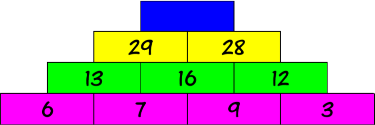 3 + p	11Give remedial learning to those who special help.With this example, we have to make both sides of the scale equal. Hence, 8 should be added to 3 to make 11. Therefore p = 8Assessment: Have learners to practice with more examplesTuesdayCan you make a pyramidwith 100 at the top?Can you make a pyramidwith 100 at the top?Learners use concrete materials, such asblocks or counters and the balance scales, to find the value of p in the following equations.For example: p + 5 = 17This cup	Userepresents	counters for the		the otherunknown	numbersp	+	5	=	17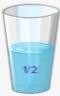 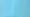 Assessment: Have learners to practice with more examples.Give learners task tocomplete whiles you go round to guide those who don’t understand.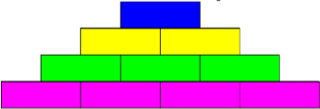 Learners use concrete materials, such asblocks or counters and the balance scales, to find the value of p in the following equations.For example: p + 5 = 17This cup	Userepresents	counters for the		the otherunknown	numbersp	+	5	=	17Assessment: Have learners to practice with more examples.Give remedial learning to those who special help.WednesdayCan you put the digits 1 to 9in a square so that every row, column and diagonal add to 15?Guide learners to model the use of guessesto find the value of unknown numbers in equations.Learners by observing patterns in their results, become more systematic in the guesses they make.For example: +	+	= 30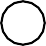  +	+	= 20+	+	= 13 +	+	= ?Assessment: Draw more patterns for learners to practice with.Give learners task tocomplete whiles you go round to guide those who don’t understand.Give remedial learning to those who special help.ThursdayCan you put the numbers 1to 7 in each circle so that the total of every line is 12?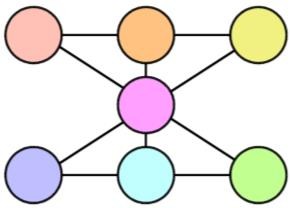 Ask students to describe two differentstories that the equation 5 + k = 9 could represent.First story: A book has 9 pages. Niko has 5 pages left to read. How many pages has he read?Second story: The sum of a number k and 5 is equal to 9. What is the number?Assessment: Give learners more equations for them make up more stories from them.Give learners task tocomplete whiles you go round to guide those who don’t understand.Give remedial learning to those who special help.FridayCan you put the digits 1 to11 in the circles do that every line has the same total?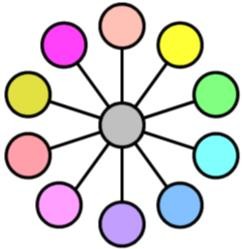 Ask learners to solve puzzle in the figure,by solving the equations in each line. Example 1:Example 2: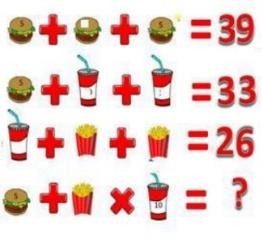 Give learners task tocomplete whiles you go round to guide those who don’t understand.Give remedial learning to those who special help.Week EndingWeek EndingClassClassFiveFiveFiveSubjectSubjectSCIENCESCIENCESCIENCEReferenceReferenceScience curriculum PageScience curriculum PageScience curriculum PageLearning Indicator(s)Learning Indicator(s)B5.5.2.1.2B5.5.2.1.2B5.5.2.1.2Performance IndicatorPerformance IndicatorIdentify causes, symptoms and prevention of choleraIdentify causes, symptoms and prevention of choleraIdentify causes, symptoms and prevention of choleraStrandStrandHumans & The EnvironmentHumans & The EnvironmentHumans & The EnvironmentSub strandSub strandDiseasesDiseasesDiseasesTeaching/ Learning ResourcesTeaching/ Learning ResourcesPictures or charts on causes, symptoms and control of chicken poxPictures or charts on causes, symptoms and control of chicken poxPictures or charts on causes, symptoms and control of chicken poxCore Competencies: Problem Solving skills; Critical Thinking; Justification of Ideas; Collaborative Learning; PersonalDevelopment and Leadership Attention to PrecisionCore Competencies: Problem Solving skills; Critical Thinking; Justification of Ideas; Collaborative Learning; PersonalDevelopment and Leadership Attention to PrecisionCore Competencies: Problem Solving skills; Critical Thinking; Justification of Ideas; Collaborative Learning; PersonalDevelopment and Leadership Attention to PrecisionCore Competencies: Problem Solving skills; Critical Thinking; Justification of Ideas; Collaborative Learning; PersonalDevelopment and Leadership Attention to PrecisionCore Competencies: Problem Solving skills; Critical Thinking; Justification of Ideas; Collaborative Learning; PersonalDevelopment and Leadership Attention to PrecisionDAYSPHASE 1: STARTER 10 MINS(Preparing The Brain For Learning)PHASE 1: STARTER 10 MINS(Preparing The Brain For Learning)PHASE 2: MAIN 40MINS(New Learning Including Assessment)PHASE 3: REFLECTION10MINS(Learner And Teacher)Engage learners to sing songsand play games to get them ready for lesson.Use questions and answers to review learners understanding in the previous lesson.Engage learners to sing songsand play games to get them ready for lesson.Use questions and answers to review learners understanding in the previous lesson.Learners watch pictures and videosor images showing the causes, symptoms and prevention of cholera.Invite a local health officer or SHEP coordinator to give a presentation on cholera to the learners.Engage learners, in groups, to discuss the causes of cholera, using everyday scenarios, e.g. eating contaminated food and living in a dirty environment.Ask learners questions toreview their understanding of the lessson.Give learners task to do whiles you go round to guide those who need help.Play games and recite rhymesthat learners are familiar with to begin the lesson.Ask learners questions to review their understanding in the previous lesson.Play games and recite rhymesthat learners are familiar with to begin the lesson.Ask learners questions to review their understanding in the previous lesson.Learners are provided one largecardboard for all the groups to write different ideas on the causes, prevention and symptoms of cholera.Learners display the cardboard in the classroom.Learners to design a poster for causes, prevention and symptoms of choleraAsk learners to summarizewhat they have learnt.Let learners say 5 words they remember from the lesson.Week EndingWeek EndingClassClassFiveFiveFiveSubjectSubjectOUR WORLD OUR PEOPLEOUR WORLD OUR PEOPLEOUR WORLD OUR PEOPLEReferenceReferenceOWOP curriculum Page 39OWOP curriculum Page 39OWOP curriculum Page 39Learning Indicator(s)Learning Indicator(s)B5.4.2.2.1.B5.4.2.2.1.B5.4.2.2.1.Performance IndicatorPerformance IndicatorLearners can explain and appreciate the importance of democraticgovernanceLearners can explain and appreciate the importance of democraticgovernanceLearners can explain and appreciate the importance of democraticgovernanceStrandStrandOur Nation GhanaOur Nation GhanaOur Nation GhanaSub strandSub strandAuthority & PowerAuthority & PowerAuthority & PowerTeaching/ Learning ResourcesTeaching/ Learning ResourcesPictures, Charts, Video ClipsPictures, Charts, Video ClipsPictures, Charts, Video ClipsCore Competencies: Communication and Collaboration Critical Thinking and Problem Solving Cultural IdentityCore Competencies: Communication and Collaboration Critical Thinking and Problem Solving Cultural IdentityCore Competencies: Communication and Collaboration Critical Thinking and Problem Solving Cultural IdentityCore Competencies: Communication and Collaboration Critical Thinking and Problem Solving Cultural IdentityCore Competencies: Communication and Collaboration Critical Thinking and Problem Solving Cultural IdentityDAYSPHASE 1: STARTER 10 MINS(Preparing The Brain For Learning)PHASE 1: STARTER 10 MINS(Preparing The Brain For Learning)PHASE 2: MAIN 40MINS(New Learning Including Assessment)PHASE 3: REFLECTION10MINS(Learner And Teacher)Play games and recite rhymesthat learners are familiar with to begin the lesson.Ask learners questions to review their understanding in the previous lessonPlay games and recite rhymesthat learners are familiar with to begin the lesson.Ask learners questions to review their understanding in the previous lessonLearners identify variouspersons and bodies who are responsible in governing their schoole.g. head teacher, teachers, school prefects.Learners discuss the importance of good governance in their school.Learners in groups suggest ways in which school governance could be improved.Ask learners questions toreview their understanding of the lessson.Give learners task to do whiles you go round to guide those who need help.Play games and recite rhymesthat learners are familiar with to begin the lesson.Ask learners questions to review their understanding in the previous lessonPlay games and recite rhymesthat learners are familiar with to begin the lesson.Ask learners questions to review their understanding in the previous lessonGroups present their report inclass.Class mock election Learners demonstrate how to elect a leader in a democratic way.Learners discuss why good governance is important for national development.Ask learners to summarizewhat they have learnt.Let learners say 5 words they remember from the lesson.Week EndingWeek EndingClassClassFiveFiveFiveSubjectSubjectRELIGIOUS & MORAL EDUCATIONRELIGIOUS & MORAL EDUCATIONRELIGIOUS & MORAL EDUCATIONReferenceReferenceRME curriculum PageRME curriculum PageRME curriculum PageLearning Indicator(s)Learning Indicator(s)B5 5.2.1.1:B5 5.2.1.1:B5 5.2.1.1:Performance IndicatorPerformance IndicatorDiscuss the importance of being a responsible member of the family.Discuss the importance of being a responsible member of the family.Discuss the importance of being a responsible member of the family.StrandStrandThe Family, Authority & ObedienceThe Family, Authority & ObedienceThe Family, Authority & ObedienceSub strandSub strandRoles Relationship in the family & Character FormationRoles Relationship in the family & Character FormationRoles Relationship in the family & Character FormationTeaching/ Learning ResourcesTeaching/ Learning ResourcesWall charts, wall words, posters, video clip, etc.Wall charts, wall words, posters, video clip, etc.Wall charts, wall words, posters, video clip, etc.Core Competencies: Cultural Identity, Sharing Reconciliation, Togetherness, Unity Communication and Collaboration,Critical Thinking Creativity and Innovation Digital LiteracyCore Competencies: Cultural Identity, Sharing Reconciliation, Togetherness, Unity Communication and Collaboration,Critical Thinking Creativity and Innovation Digital LiteracyCore Competencies: Cultural Identity, Sharing Reconciliation, Togetherness, Unity Communication and Collaboration,Critical Thinking Creativity and Innovation Digital LiteracyCore Competencies: Cultural Identity, Sharing Reconciliation, Togetherness, Unity Communication and Collaboration,Critical Thinking Creativity and Innovation Digital LiteracyCore Competencies: Cultural Identity, Sharing Reconciliation, Togetherness, Unity Communication and Collaboration,Critical Thinking Creativity and Innovation Digital LiteracyDAYSPHASE 1: STARTER 10 MINS(Preparing The Brain For Learning)PHASE 1: STARTER 10 MINS(Preparing The Brain For Learning)PHASE 2: MAIN 40MINS(New Learning Including Assessment)PHASE 3: REFLECTION10MINS(Learner And Teacher)Play games and sing songs tobegin the lesson.Using questions and answers, review the understanding of learners of the previous lessonPlay games and sing songs tobegin the lesson.Using questions and answers, review the understanding of learners of the previous lessonAssist learners to explain aresponsible person in the family.Let learners describe attitudes and behaviors that show that a person is responsible.Ask learners to describe a responsible family member:show commitment in family taking activities,obedience to elders of the family,respect for family members,accepting responsibility (performing assigned duties),taking initiatives,helping needy relatives, etc.Ask learners questions toreview their understanding of the lessson.Give learners task to do whiles you go round to guide those who need help.Week EndingWeek EndingClassClassFiveFiveFiveSubjectSubjectHISTORYHISTORYHISTORYReferenceReferenceHistory curriculum PageHistory curriculum PageHistory curriculum PageLearning Indicator(s)Learning Indicator(s)B5.5.1.1.4B5.5.1.1.4B5.5.1.1.4Performance IndicatorPerformance IndicatorExamine sources of evidence about the role of Dr. Joseph BoakyeDanquah in the Gold Coast Youth ConferenceExamine sources of evidence about the role of Dr. Joseph BoakyeDanquah in the Gold Coast Youth ConferenceExamine sources of evidence about the role of Dr. Joseph BoakyeDanquah in the Gold Coast Youth ConferenceStrandStrandJourney to IndependenceJourney to IndependenceJourney to IndependenceSub strandSub strandEarly Protest MovementEarly Protest MovementEarly Protest MovementTeaching/ Learning ResourcesTeaching/ Learning ResourcesWall charts, wall words, posters, video clip, etc.Wall charts, wall words, posters, video clip, etc.Wall charts, wall words, posters, video clip, etc.Core Competencies: The use of evidence to appreciate the significance of historical locations help learners tobecome critical thinkers and digital literatesCore Competencies: The use of evidence to appreciate the significance of historical locations help learners tobecome critical thinkers and digital literatesCore Competencies: The use of evidence to appreciate the significance of historical locations help learners tobecome critical thinkers and digital literatesCore Competencies: The use of evidence to appreciate the significance of historical locations help learners tobecome critical thinkers and digital literatesCore Competencies: The use of evidence to appreciate the significance of historical locations help learners tobecome critical thinkers and digital literatesDAYSPHASE 1: STARTER 10 MINS(Preparing The Brain For Learning)PHASE 1: STARTER 10 MINS(Preparing The Brain For Learning)PHASE 2: MAIN 40MINS(New Learning Including Assessment)PHASE 3: REFLECTION10MINS(Learner And Teacher)Engage learners in the designchallenge game.Give each learner a piece of paper to create something with the paper. Encourage learners to display their final art for appreciation and appraising.Engage learners in the designchallenge game.Give each learner a piece of paper to create something with the paper. Encourage learners to display their final art for appreciation and appraising.Guide learners to talk about anddescribe the protest movements during the pre-colonial era.E.g. Gold Coast Youth Conference.The Gold Coast Youth Conference, founded by J.E Casely Harford and administered by J.B Danquah, from its inaugural meeting at Achimota college, 1930 led efforts in establishing and coordinating a tightly-knit intertribal alliance to assert our sovereignty; claim self-governance over our God-given land as one nation and free the oppressed and misgovernment from colonial rule.Let learners talk about what led to the formation of the protest movement.Ask learners to tell youwhat they have learnt.Let learners summarize the main points of the lesson.Give learners task to complete at home.Let learners share theiropinions on the debate topic “technology has done more good than harm to education”Let learners share theiropinions on the debate topic “technology has done more good than harm to education”Learners to Identify the key leaders ofthe Gold Coast Youth Conference by pictures.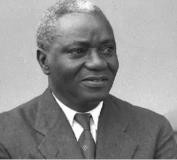 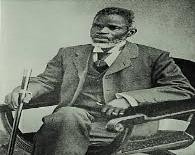 Let learners present a report on the lesson as a poster.Ask learners to tell youwhat they have learnt.Let learners summarize the main points of the lesson.Give learners task to complete at home.Week EndingWeek EndingClassClassFiveFiveFiveSubjectSubjectCREATIVE ARTSCREATIVE ARTSCREATIVE ARTSReferenceReferenceCreative Arts	curriculum PageCreative Arts	curriculum PageCreative Arts	curriculum PageLearning Indicator(s)Learning Indicator(s)B5 1.4.6.3	B5 1.4.7.3B5 1.4.6.3	B5 1.4.7.3B5 1.4.6.3	B5 1.4.7.3Performance IndicatorPerformance IndicatorLearners can develop guidelines for appreciating and appraising own and others’visual artworks that reflect the topical issues in Africa.Learners can develop guidelines for appreciating and appraising own and others’visual artworks that reflect the topical issues in Africa.Learners can develop guidelines for appreciating and appraising own and others’visual artworks that reflect the topical issues in Africa.StrandStrandVisual ArtsVisual ArtsVisual ArtsSub strandSub strandAppreciating and AppraisingAppreciating and AppraisingAppreciating and AppraisingTeaching/ Learning ResourcesTeaching/ Learning ResourcesPhotos, videos, art paper, colors and traditional art tools, other materials available in thecommunityPhotos, videos, art paper, colors and traditional art tools, other materials available in thecommunityPhotos, videos, art paper, colors and traditional art tools, other materials available in thecommunityCore Competencies: Decision Making Creativity, Innovation Communication Collaboration Digital LiteracyCore Competencies: Decision Making Creativity, Innovation Communication Collaboration Digital LiteracyCore Competencies: Decision Making Creativity, Innovation Communication Collaboration Digital LiteracyCore Competencies: Decision Making Creativity, Innovation Communication Collaboration Digital LiteracyCore Competencies: Decision Making Creativity, Innovation Communication Collaboration Digital LiteracyDAYSPHASE 1: STARTER 10 MINS(Preparing The Brain For Learning)PHASE 1: STARTER 10 MINS(Preparing The Brain For Learning)PHASE 2: MAIN 40MINS(New Learning Including Assessment)PHASE 3: REFLECTION10MINS(Learner And Teacher)Engage learners to sing songsand play games to begin the lesson.Engage learners to sing songsand play games to begin the lesson.Appreciating in art is the ability ofpeople to look at a work of art and understand how the work was made.Explain to learners the guidelines and have them agree to it.Description of the work: this stage involves describing what the work is made of, size of the work and materials used.The subject matter: this stage talks about the meaning of the work.Appraisal: this stage talks of the use of the artwork.Experience to share: this stage talks about the design processUse questions to review theirunderstanding of the lessonAsk learners to summarize what they have learntLearners to read and spell the key words on the boardShow pictures or videos tolearners on the process of producing the artwork.Show pictures or videos tolearners on the process of producing the artwork.Using the steps in appreciating andappraisal, guide learners to write a note on a previous artwork produced or performed in class.E.g. an artwork produced by Ibrahim Mahama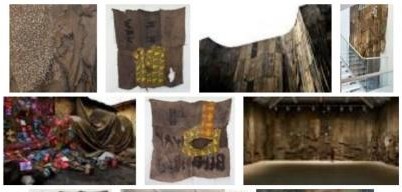 Description of the work: the artwork are made from old jute bags by stitching them togetherThe subject matter: His art seeks to interpret the global movement of goods.Appraisal: it can be used for decoration.Experience to share: talk about how the artwork is done.Use questions to review theirunderstanding of the lessonAsk learners to summarize what they have learntWeek EndingWeek EndingClassClassFiveFiveFiveSubjectSubjectGHANAIAN LANGUAGEGHANAIAN LANGUAGEGHANAIAN LANGUAGEReferenceReferenceGhanaian Language curriculum PageGhanaian Language curriculum PageGhanaian Language curriculum PageLearning Indicator(s)Learning Indicator(s)B5.4.7.1.1-3B5.4.7.1.1-3B5.4.7.1.1-3Performance IndicatorPerformance IndicatorLearners can create and write short poems.Learners can create and write short poems.Learners can create and write short poems.StrandStrandComposition WritingComposition WritingComposition WritingSub strandSub strandLiterary WritingLiterary WritingLiterary WritingTeaching/ Learning ResourcesTeaching/ Learning ResourcesWord cards, sentence cards, letter cards, handwriting on a manila cardWord cards, sentence cards, letter cards, handwriting on a manila cardWord cards, sentence cards, letter cards, handwriting on a manila cardCore Competencies: Creativity and innovation, Communication and collaboration, Critical thinkingCore Competencies: Creativity and innovation, Communication and collaboration, Critical thinkingCore Competencies: Creativity and innovation, Communication and collaboration, Critical thinkingCore Competencies: Creativity and innovation, Communication and collaboration, Critical thinkingCore Competencies: Creativity and innovation, Communication and collaboration, Critical thinkingDAYSPHASE 1: STARTER 10 MINS(Preparing The Brain For Learning)PHASE 1: STARTER 10 MINS(Preparing The Brain For Learning)PHASE 2: MAIN 40MINS(New Learning Including Assessment)PHASE 3: REFLECTION10MINS(Learner And Teacher)Write words on th board andcover parts with a smiley forlearners to guess the wordWrite words on th board andcover parts with a smiley forlearners to guess the wordWrite a simple short poem on acardboard.Ask learners questions toreview their understandingof the lessson.Have learners sing songs to begin the lessonHave learners sing songs to begin the lessonDiscuss some features of apoem with learners.Use flashcards with short poems on them to help learners compose their own short poems.Give learners task to do whiles you go round to guide those who need help.Have learners play games andrecite familiar rhymes to beginthe lessonHave learners play games andrecite familiar rhymes to beginthe lessonShow learners samples of proseand discuss some features ofprose.Ask learners to summarizewhat they have learnt.Using questions and answers, review their understanding of the previous lessonUsing questions and answers, review their understanding of the previous lessonAsk learners to write a simple prose to be read in class.Give an assignment of prose writing as a competition among learners.Let learners say 5 wordsthey remember from the lesson.Draw or print pictures ofvocabulary words with number on it and paste them on the classroom wall. Ask learners to make a list of them.Draw or print pictures ofvocabulary words with number on it and paste them on the classroom wall. Ask learners to make a list of them.Allow learners to watch asimple play.Discuss the play with learners and bring out its features.Write out some of the features of a play on the board as a guide.Ask learners to summarizewhat they have learnt.Let learners say 5 words they remember from the lesson.Ask learners to write a simple play of at least three characters, one of the plays may be dramatized in class and be discussed.Week EndingWeek EndingClassClassFiveFiveFiveFiveSubjectSubjectPHYSICAL EDUCATIONPHYSICAL EDUCATIONPHYSICAL EDUCATIONPHYSICAL EDUCATIONReferenceReferencePE curriculumPE curriculumPageLearning Indicator(s)Learning Indicator(s)B5.3.5.3.5B5.3.5.3.5B5.3.5.3.5B5.3.5.3.5Performance IndicatorPerformance IndicatorIdentify the capabilities of the various body types.Identify the capabilities of the various body types.Identify the capabilities of the various body types.Identify the capabilities of the various body types.StrandStrandPhysicalPhysicalPhysicalPhysicalSub strandSub strandFitness StrategiesFitness StrategiesFitness StrategiesFitness StrategiesTeaching/ Learning ResourcesTeaching/ Learning ResourcesPictures and VideosPictures and VideosPictures and VideosPictures and VideosCore Competencies: Learners develop communication skills as speaking, listening, and acquisition of new concepts,principles, strategiesCore Competencies: Learners develop communication skills as speaking, listening, and acquisition of new concepts,principles, strategiesCore Competencies: Learners develop communication skills as speaking, listening, and acquisition of new concepts,principles, strategiesCore Competencies: Learners develop communication skills as speaking, listening, and acquisition of new concepts,principles, strategiesCore Competencies: Learners develop communication skills as speaking, listening, and acquisition of new concepts,principles, strategiesCore Competencies: Learners develop communication skills as speaking, listening, and acquisition of new concepts,principles, strategiesDAYSPHASE 1: STARTER 10 MINS(Preparing The Brain For Learning)PHASE 1: STARTER 10 MINS(Preparing The Brain For Learning)PHASE 2: MAIN 40MINS(New Learning Including Assessment)PHASE 2: MAIN 40MINS(New Learning Including Assessment)PHASE 3: REFLECTION10MINS(Learner And Teacher)Play games and sing songs tobegin the lesson.Play games and sing songs tobegin the lesson.Learners to explore the mainbody types.Learners to explore the mainbody types.Ask learners to summarizewhat they have learnt.Using questions and answers,review the understanding of learners of the previous lessonUsing questions and answers,review the understanding of learners of the previous lessonThere are three main body types:Ectomorph, Endomorph and Mesomorph.There are three main body types:Ectomorph, Endomorph and Mesomorph.Let learners say 5 wordsthey remember from the lesson.Ectomorph: Learn and long with difficulty to build musclesEctomorph: Learn and long with difficulty to build musclesEndomorph : Big, high body fats, round in shape and high tendency to store body fatsEndomorph : Big, high body fats, round in shape and high tendency to store body fatsMesomorph: Muscular and well built, high metabolism and responsive muscle cell.Mesomorph: Muscular and well built, high metabolism and responsive muscle cell.Call learners or use pictures to demonstrate the main body types.Call learners or use pictures to demonstrate the main body types.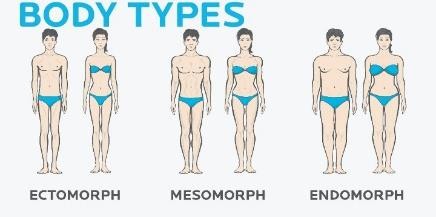 Week EndingWeek EndingClassClassFiveFiveFiveSubjectSubjectCOMPUTINGCOMPUTINGCOMPUTINGReferenceReferenceComputing curriculum PageComputing curriculum PageComputing curriculum PageLearning Indicator(s)Learning Indicator(s)B5.7.1.1.1-2B5.7.1.1.1-2B5.7.1.1.1-2Performance IndicatorPerformance IndicatorLearners can Identify some major health hazards associated with theuse of ICT tools’ use.Learners can Identify some major health hazards associated with theuse of ICT tools’ use.Learners can Identify some major health hazards associated with theuse of ICT tools’ use.StrandStrandInternet And Social MediaInternet And Social MediaInternet And Social MediaSub strandSub strandElectronic MailElectronic MailElectronic MailTeaching/ Learning ResourcesTeaching/ Learning ResourcesComputer sets, modem and PicturesComputer sets, modem and PicturesComputer sets, modem and PicturesCore Competencies: Creativity and innovation. 2. Communication and collaboration. 3. Cultural identity and global citizenship. 4. Personal development and leadership. 5. Digital literacyCore Competencies: Creativity and innovation. 2. Communication and collaboration. 3. Cultural identity and global citizenship. 4. Personal development and leadership. 5. Digital literacyCore Competencies: Creativity and innovation. 2. Communication and collaboration. 3. Cultural identity and global citizenship. 4. Personal development and leadership. 5. Digital literacyCore Competencies: Creativity and innovation. 2. Communication and collaboration. 3. Cultural identity and global citizenship. 4. Personal development and leadership. 5. Digital literacyCore Competencies: Creativity and innovation. 2. Communication and collaboration. 3. Cultural identity and global citizenship. 4. Personal development and leadership. 5. Digital literacyDAYSPHASE 1: STARTER 10 MINS(Preparing The Brain For Learning)PHASE 1: STARTER 10 MINS(Preparing The Brain For Learning)PHASE 2: MAIN 40MINS(New Learning Including Assessment)PHASE 3: REFLECTION10MINS(Learner And Teacher)Play games and sing songs tobegin the lesson.Using questions and answers, review the understanding of learners of the previous lessonPlay games and sing songs tobegin the lesson.Using questions and answers, review the understanding of learners of the previous lessonGuide the learners to discusswrist pain and sitting posture (neck, back and waist pain).Guide learners in groups to discuss, identify and practice the proper sitting posture (i.e. siting at 90 degrees, wrist should be supported with a wrist pad, take short breaks etc.) when using the computer.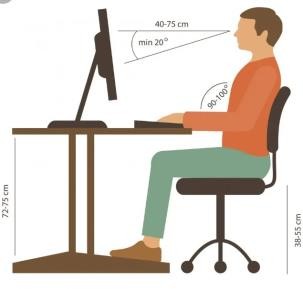 Ask learners to summarizewhat they have learnt.Let learners say 5 words they remember from the lesson.Week EndingWeek EndingClassClassFiveFiveFiveFiveFiveFiveFiveSubjectSubjectENGLISH LANGUAGEENGLISH LANGUAGEENGLISH LANGUAGEENGLISH LANGUAGEENGLISH LANGUAGEENGLISH LANGUAGEENGLISH LANGUAGEReferenceReferenceEnglish Language curriculum PageEnglish Language curriculum PageEnglish Language curriculum PageEnglish Language curriculum PageEnglish Language curriculum PageEnglish Language curriculum PageEnglish Language curriculum PageLearning Indicator(s)Learning Indicator(s)B5.1.10.1.3/B5.1.10.2.1.B5.6.1.1.1.B5.1.10.1.3/B5.1.10.2.1.B5.6.1.1.1.B5.2.8.1.1.B5.3.9.1.1.B5.3.9.1.1.B5.4.14.2.1.B5.5.9.1.2.Performance IndicatorPerformance IndicatorLearners can demonstrate awareness of how meaning is conveyed throughappropriate pace, stress and toneLearners can infer meaning from level-appropriate textsLearners can use modals to express a variety of meanings:Learners can write about incidence or events of the day and make radio/TV presentationsLearners can construct compound sentences correctlyLearners can read a variety of age- and level appropriate books.Learners can demonstrate awareness of how meaning is conveyed throughappropriate pace, stress and toneLearners can infer meaning from level-appropriate textsLearners can use modals to express a variety of meanings:Learners can write about incidence or events of the day and make radio/TV presentationsLearners can construct compound sentences correctlyLearners can read a variety of age- and level appropriate books.Learners can demonstrate awareness of how meaning is conveyed throughappropriate pace, stress and toneLearners can infer meaning from level-appropriate textsLearners can use modals to express a variety of meanings:Learners can write about incidence or events of the day and make radio/TV presentationsLearners can construct compound sentences correctlyLearners can read a variety of age- and level appropriate books.Learners can demonstrate awareness of how meaning is conveyed throughappropriate pace, stress and toneLearners can infer meaning from level-appropriate textsLearners can use modals to express a variety of meanings:Learners can write about incidence or events of the day and make radio/TV presentationsLearners can construct compound sentences correctlyLearners can read a variety of age- and level appropriate books.Learners can demonstrate awareness of how meaning is conveyed throughappropriate pace, stress and toneLearners can infer meaning from level-appropriate textsLearners can use modals to express a variety of meanings:Learners can write about incidence or events of the day and make radio/TV presentationsLearners can construct compound sentences correctlyLearners can read a variety of age- and level appropriate books.Learners can demonstrate awareness of how meaning is conveyed throughappropriate pace, stress and toneLearners can infer meaning from level-appropriate textsLearners can use modals to express a variety of meanings:Learners can write about incidence or events of the day and make radio/TV presentationsLearners can construct compound sentences correctlyLearners can read a variety of age- and level appropriate books.Learners can demonstrate awareness of how meaning is conveyed throughappropriate pace, stress and toneLearners can infer meaning from level-appropriate textsLearners can use modals to express a variety of meanings:Learners can write about incidence or events of the day and make radio/TV presentationsLearners can construct compound sentences correctlyLearners can read a variety of age- and level appropriate books.Teaching/ Learning ResourcesTeaching/ Learning ResourcesWord cards, sentence cards, letter cards and a class libraryWord cards, sentence cards, letter cards and a class libraryWord cards, sentence cards, letter cards and a class libraryWord cards, sentence cards, letter cards and a class libraryWord cards, sentence cards, letter cards and a class libraryWord cards, sentence cards, letter cards and a class libraryWord cards, sentence cards, letter cards and a class libraryCore Competencies: Reading and Writing Skills Personal Development and Leadership and CollaborationCore Competencies: Reading and Writing Skills Personal Development and Leadership and CollaborationCore Competencies: Reading and Writing Skills Personal Development and Leadership and CollaborationCore Competencies: Reading and Writing Skills Personal Development and Leadership and CollaborationCore Competencies: Reading and Writing Skills Personal Development and Leadership and CollaborationCore Competencies: Reading and Writing Skills Personal Development and Leadership and CollaborationCore Competencies: Reading and Writing Skills Personal Development and Leadership and CollaborationCore Competencies: Reading and Writing Skills Personal Development and Leadership and CollaborationCore Competencies: Reading and Writing Skills Personal Development and Leadership and CollaborationDAYSPHASE 1: STARTER 10 MINS(Preparing The Brain ForLearning)PHASE 1: STARTER 10 MINS(Preparing The Brain ForLearning)PHASE 2: MAIN 40MINS(New Learning Including Assessment)PHASE 2: MAIN 40MINS(New Learning Including Assessment)PHASE 2: MAIN 40MINS(New Learning Including Assessment)PHASE 3: REFLECTION10MINS(Learner And Teacher)PHASE 3: REFLECTION10MINS(Learner And Teacher)PHASE 3: REFLECTION10MINS(Learner And Teacher)MondayLearners to sing songs and recitefamiliar rhymesONCE I CAUGHT A FISH ALIVEOne, two, three, four, five Once I caught a fish alive Six, seven, eight, nine, ten Then I let it go againWhy did you let it go? Because it bit my finger so Which finger did it bite? This little finger on my rightLearners to sing songs and recitefamiliar rhymesONCE I CAUGHT A FISH ALIVEOne, two, three, four, five Once I caught a fish alive Six, seven, eight, nine, ten Then I let it go againWhy did you let it go? Because it bit my finger so Which finger did it bite? This little finger on my rightA.ORAL LANGUAGE(Presentation)Perform a familiar poem as learners listen and observe.Have learners discuss the recital with focus on intonation, stress and rhythm. Perform it again and have the class or groups do same.Individuals, pairs and groups now choose and perform their favorite poems.Have learners listen to a conversation or speech in which the speaker speaks fluently and clearly and another audio where the speech is neither clear nor fluent.Discuss the differences and ask learners to tell the importance of clear speech.A.ORAL LANGUAGE(Presentation)Perform a familiar poem as learners listen and observe.Have learners discuss the recital with focus on intonation, stress and rhythm. Perform it again and have the class or groups do same.Individuals, pairs and groups now choose and perform their favorite poems.Have learners listen to a conversation or speech in which the speaker speaks fluently and clearly and another audio where the speech is neither clear nor fluent.Discuss the differences and ask learners to tell the importance of clear speech.A.ORAL LANGUAGE(Presentation)Perform a familiar poem as learners listen and observe.Have learners discuss the recital with focus on intonation, stress and rhythm. Perform it again and have the class or groups do same.Individuals, pairs and groups now choose and perform their favorite poems.Have learners listen to a conversation or speech in which the speaker speaks fluently and clearly and another audio where the speech is neither clear nor fluent.Discuss the differences and ask learners to tell the importance of clear speech.Give learners task to completewhile you go round the class to support those who might need extra help.Have learners to read and spell some of the keywords in the lessonGive learners task to completewhile you go round the class to support those who might need extra help.Have learners to read and spell some of the keywords in the lessonGive learners task to completewhile you go round the class to support those who might need extra help.Have learners to read and spell some of the keywords in the lessonTuesdayPlay games and recite rhymesthat learners are familiar with to begin the lesson.Ask learners questions to review their understanding in the previous lesson.Play games and recite rhymesthat learners are familiar with to begin the lesson.Ask learners questions to review their understanding in the previous lesson.B.READING(Silent Reading)Have learners read silently. Let them stop and think about something different from the text.This is to make them know what to do when meaning is disrupted.Have them read silently for the meaning from the text.B.READING(Silent Reading)Have learners read silently. Let them stop and think about something different from the text.This is to make them know what to do when meaning is disrupted.Have them read silently for the meaning from the text.B.READING(Silent Reading)Have learners read silently. Let them stop and think about something different from the text.This is to make them know what to do when meaning is disrupted.Have them read silently for the meaning from the text.Give learners task to completewhile you go round the class to support those who might need extra help.Have learners to read and spell some of the keywords in the lessonGive learners task to completewhile you go round the class to support those who might need extra help.Have learners to read and spell some of the keywords in the lessonGive learners task to completewhile you go round the class to support those who might need extra help.Have learners to read and spell some of the keywords in the lessonWednesdayLearners to sing songs and recitefamiliar rhymesPUSSY CAT, PUSSY CAT.Pussy cat, pussy cat, where have you been?I’ve been down to London to visit the QueenPussy cat, pussy cat, what did you do there?Learners to sing songs and recitefamiliar rhymesPUSSY CAT, PUSSY CAT.Pussy cat, pussy cat, where have you been?I’ve been down to London to visit the QueenPussy cat, pussy cat, what did you do there?C.GRAMMAR(Modals)Auxiliary verbs are used before infinitives to add a different meaning. Examples are; can, could, would, should, ought to, will, shall, may, might and mustmay and might (might is past tense of may) Use may and might to talk about things that are possible or likely.e.g. May I borrow your penC.GRAMMAR(Modals)Auxiliary verbs are used before infinitives to add a different meaning. Examples are; can, could, would, should, ought to, will, shall, may, might and mustmay and might (might is past tense of may) Use may and might to talk about things that are possible or likely.e.g. May I borrow your penC.GRAMMAR(Modals)Auxiliary verbs are used before infinitives to add a different meaning. Examples are; can, could, would, should, ought to, will, shall, may, might and mustmay and might (might is past tense of may) Use may and might to talk about things that are possible or likely.e.g. May I borrow your penProvide sentences and letlearners identify the modals used.Please may I see your ticket?John may leave now, but Sally may not.May Kenny come with us to the movies?Provide sentences and letlearners identify the modals used.Please may I see your ticket?John may leave now, but Sally may not.May Kenny come with us to the movies?Provide sentences and letlearners identify the modals used.Please may I see your ticket?John may leave now, but Sally may not.May Kenny come with us to the movies?I frightened a little mouse, underher chair.We might go to the party laterIllicit the modals in speech and let learners practice as well.With examples, assist learners to use themodals in sentences to convey specific meaningsTake an umbrella. It might rain.I may not have time to go swimming tonight.We might go to the party later.ThursdayEngage learners to play theHangman gameThink of a word and write the number of letters on the board using dashes to show many letters there are.Example: SCHOOLThen, ask learners to suggest a letter. If it appears in the word, write it in all of the correct spaces. If the letter does not appear in the word, write it off to the side and begin drawing the image of a hanging man.Continue this until learners guessthe word correctly.D.WRITING(Informative Writing)Let learners watch TV news at home and write their own news from the pictures they see.Put learners into groups. Let them brainstorm and write about events of the day. Each group chooses an interesting event and writes the news to broadcast to the class.Let each group choose one person to present the news.Have learners publish their works on the internet. Help learners to organize a radioor talk showGive learners task to completewhile you go round the class to support those who might need extra help.Have learners to read and spell some of the keywords in the lessonFridayEngage learners to play the“Board Race” gameDivide the class into two teams and give each team a colored marker.Draw a line down the middle of the board and write a topic at the top.The learners must then write as many words related to the topic in relay. The first person will write the first word and pass the colored marker to the one next in line. Unreadable or misspelled words are not counted.The team with the highest score wins!Learners play “popcorn reading” game. The rules are simple: One student starts reading aloud and then calls out "popcorn" when they finish. This prompts the next student to pick up where the previous one left off.E.WRITING CONVENTIONS &GRAMMAR USAGE(Using Simple and Complex Sentences)Review the use of coordinators in sentences.Learners write examples of sentences containing coordinates. Let them write sentences demonstrating their knowledge in subject and predicate.Learners in groups write a narrative exhibiting their knowledge of subject and predicate in compound sentences.Guide them to edit their work and encourage them to share the final products with the class.F.EXTENSIVE READINGHave learners read independently books of their choice during the library period.Assessment: Ask learners to write a-three- paragraph summary of the book readGive learners task to completewhile you go round the class to support those who might need extra help.Have learners to read and spell some of the keywords in the lessonInvite individuals to present their work to the class for feedback.Have learners to draw parts of the storyWeek EndingWeek EndingClassClassFiveFiveFiveSubjectSubjectMATHEMATICSMATHEMATICSMATHEMATICSReferenceReferenceMathematics curriculum PageMathematics curriculum PageMathematics curriculum PageLearning Indicator(s)Learning Indicator(s)B5.3.3.3.1B5.3.3.3.1B5.3.3.3.1Performance IndicatorPerformance IndicatorIdentify examples of angles in the environment that are equal to, less than orlarger than a right angleIdentify examples of angles in the environment that are equal to, less than orlarger than a right angleIdentify examples of angles in the environment that are equal to, less than orlarger than a right angleStrandStrandAlgebraAlgebraAlgebraSub strandSub strandAnglesAnglesAnglesTeaching/ Learning ResourcesTeaching/ Learning ResourcesCut out anglesCut out anglesCut out anglesCore Competencies: Problem Solving skills; Critical Thinking; Justification of Ideas; Collaborative Learning; Personal Developmentand Leadership Attention to PrecisionCore Competencies: Problem Solving skills; Critical Thinking; Justification of Ideas; Collaborative Learning; Personal Developmentand Leadership Attention to PrecisionCore Competencies: Problem Solving skills; Critical Thinking; Justification of Ideas; Collaborative Learning; Personal Developmentand Leadership Attention to PrecisionCore Competencies: Problem Solving skills; Critical Thinking; Justification of Ideas; Collaborative Learning; Personal Developmentand Leadership Attention to PrecisionCore Competencies: Problem Solving skills; Critical Thinking; Justification of Ideas; Collaborative Learning; Personal Developmentand Leadership Attention to PrecisionDAYSPHASE 1: STARTER 10 MINS(Preparing The Brain For Learning)PHASE 1: STARTER 10 MINS(Preparing The Brain For Learning)PHASE 2: MAIN 40MINS(New Learning Including Assessment)PHASE 3: REFLECTION10MINS(Learner And Teacher)MondayCan you work out whatnumber will be at the top of the pyramid?Can you work out whatnumber will be at the top of the pyramid?Review the definition of angles: angles asthe region formed in a plane when two lines meet or cross, they form an Angle.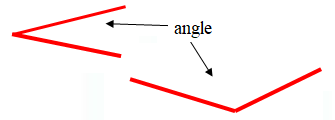 Ask learners to identify angles in the classroom and compound.E.g. opening laptop, door, window, pair of scissors, pavement floor, etc.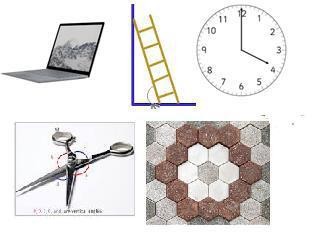 Give learners task tocomplete whiles you go round to guide those who don’t understand.Give remedial learning to those who special help.TuesdayCan you make a pyramid with100 at the top?Can you make a pyramid with100 at the top?Guide learners to identify angles in theclassroom and compound.e.g. A right angle is an angle that has a measure of exactly 90°.Learners to construct a right angle using a pair of compasses and a rule only.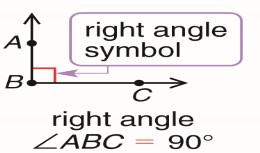 Assessment: Draw angles on the board and let learners identify the right angles in themGive learners task tocomplete whiles you go round to guide those who don’t understand.Give remedial learning to those who special help.WednesdayCan you put the digits 1 to 9 ina square so that every row, column and diagonal add to 15?Can you put the digits 1 to 9 ina square so that every row, column and diagonal add to 15?Guide learners to identify angles in theclassroom and compound.e.g. An acute angle is an angle that has a measure less than 90°.Learners to construct an acute angle using a pair of compasses and a rule only.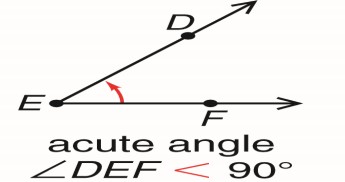 Give learners task tocomplete whiles you go round to guide those who don’t understand.Give remedial learning to those who special help.Assessment: Draw angles on the boardand let learners identify the acute angles in themThursdayCan you put the numbers 1 to7 in each circle so that the total of every line is 12?Guide learners to identify angles in theclassroom and compound.e.g. An obtuse angle is an angle that has a measure greater than 90° but less than 180°.Learners to construct an obtuse angle using a pair of compasses and a rule only.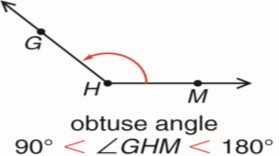 Give learners task tocomplete whiles you go round to guide those who don’t understand.Give remedial learning to those who special help.Assessment: Draw angles on the board and let learners identify the obtuse angles in themFridayCan you put the digits 1 to 11in the circles do that every line has the same total?Guide learners to identify angles in theclassroom and compound.e.g. A straight angle is an angle that has a measure of exactly 180°.Give learners task tocomplete whiles you go round to guide those who don’t understand.Learners to construct a straight angle using a pair of compasses and a rule only.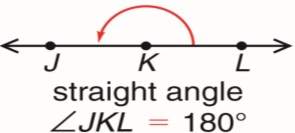 Assessment: Draw angles on the board and let learners identify the straight line angles in themGive remedial learning to those who special help.Week EndingWeek EndingClassClassFiveFiveFiveSubjectSubjectSCIENCESCIENCESCIENCEReferenceReferenceScience curriculum PageScience curriculum PageScience curriculum PageLearning Indicator(s)Learning Indicator(s)B5.5.2.1.2B5.5.2.1.2B5.5.2.1.2Performance IndicatorPerformance IndicatorIdentify causes, symptoms and prevention of choleraIdentify causes, symptoms and prevention of choleraIdentify causes, symptoms and prevention of choleraStrandStrandHumans & The EnvironmentHumans & The EnvironmentHumans & The EnvironmentSub strandSub strandDiseasesDiseasesDiseasesTeaching/ Learning ResourcesTeaching/ Learning ResourcesPictures or charts on causes, symptoms and control of chicken poxPictures or charts on causes, symptoms and control of chicken poxPictures or charts on causes, symptoms and control of chicken poxCore Competencies: Problem Solving skills; Critical Thinking; Justification of Ideas; Collaborative Learning; PersonalDevelopment and Leadership Attention to PrecisionCore Competencies: Problem Solving skills; Critical Thinking; Justification of Ideas; Collaborative Learning; PersonalDevelopment and Leadership Attention to PrecisionCore Competencies: Problem Solving skills; Critical Thinking; Justification of Ideas; Collaborative Learning; PersonalDevelopment and Leadership Attention to PrecisionCore Competencies: Problem Solving skills; Critical Thinking; Justification of Ideas; Collaborative Learning; PersonalDevelopment and Leadership Attention to PrecisionCore Competencies: Problem Solving skills; Critical Thinking; Justification of Ideas; Collaborative Learning; PersonalDevelopment and Leadership Attention to PrecisionDAYSPHASE 1: STARTER 10 MINS(Preparing The Brain For Learning)PHASE 1: STARTER 10 MINS(Preparing The Brain For Learning)PHASE 2: MAIN 40MINS(New Learning Including Assessment)PHASE 3: REFLECTION10MINS(Learner And Teacher)Engage learners to sing songsand play games to get them ready for lesson.Use questions and answers to review learners understanding in the previous lesson.Engage learners to sing songsand play games to get them ready for lesson.Use questions and answers to review learners understanding in the previous lesson.Learners watch pictures andvideos or images showing the causes, symptoms and prevention of cholera.Invite a local health officer or SHEP coordinator to give a presentation on cholera to the learners.Engage learners, in groups, to discuss the causes of cholera, using everyday scenarios, e.g. eating contaminated food and living in a dirty environment.Ask learners questions toreview their understanding of the lessson.Give learners task to do whiles you go round to guide those who need help.Play games and recite rhymesthat learners are familiar with to begin the lesson.Ask learners questions to review their understanding in the previous lesson.Play games and recite rhymesthat learners are familiar with to begin the lesson.Ask learners questions to review their understanding in the previous lesson.Learners are provided one largecardboard for all the groups to write different ideas on the causes, prevention and symptoms of cholera.Learners display the cardboard in the classroom.Learners to design a poster for causes, prevention and symptoms of choleraAsk learners to summarizewhat they have learnt.Let learners say 5 words they remember from the lesson.Week EndingWeek EndingClassClassFiveFiveFiveSubjectSubjectOUR WORLD OUR PEOPLEOUR WORLD OUR PEOPLEOUR WORLD OUR PEOPLEReferenceReferenceOWOP curriculum PageOWOP curriculum PageOWOP curriculum PageLearning Indicator(s)Learning Indicator(s)B5.4.3.1.1.B5.4.3.1.1.B5.4.3.1.1.Performance IndicatorPerformance IndicatorLearners can identify ways of keeping water bodies safeLearners can identify ways of keeping water bodies safeLearners can identify ways of keeping water bodies safeStrandStrandOur Nation GhanaOur Nation GhanaOur Nation GhanaSub strandSub strandResponsible Use of ResourcesResponsible Use of ResourcesResponsible Use of ResourcesTeaching/ Learning ResourcesTeaching/ Learning ResourcesPictures, Charts, Video ClipsPictures, Charts, Video ClipsPictures, Charts, Video ClipsCore Competencies: Communication and Collaboration Critical Thinking and Problem Solving Cultural Identity.Core Competencies: Communication and Collaboration Critical Thinking and Problem Solving Cultural Identity.Core Competencies: Communication and Collaboration Critical Thinking and Problem Solving Cultural Identity.Core Competencies: Communication and Collaboration Critical Thinking and Problem Solving Cultural Identity.Core Competencies: Communication and Collaboration Critical Thinking and Problem Solving Cultural Identity.DAYSPHASE 1: STARTER 10 MINS(Preparing The Brain For Learning)PHASE 1: STARTER 10 MINS(Preparing The Brain For Learning)PHASE 2: MAIN 40MINS(New Learning Including Assessment)PHASE 3: REFLECTION10MINS(Learner And Teacher)Engage learners to sing songsand play games to get them ready for lesson.Use questions and answers to review learners understanding in the previous lesson.Engage learners to sing songsand play games to get them ready for lesson.Use questions and answers to review learners understanding in the previous lesson.Learners discuss ways ofkeeping water bodies safee.g. i. Do not throw rubbish into water bodies,Do not wash in water bodies,Do not defecate in water bodiesLearners compose songs, slogans and create poster on how to keep water bodies safe.Ask learners questions toreview their understanding of the lessson.Give learners task to do whiles you go round to guide those who need help.Play games and recite rhymesthat learners are familiar with to begin the lesson.Ask learners questions to review their understanding in the previous lesson.Play games and recite rhymesthat learners are familiar with to begin the lesson.Ask learners questions to review their understanding in the previous lesson.Learners discuss ways ofkeeping water bodies safee.g. i. Do not throw rubbish into water bodies,Do not wash in water bodies,Do not defecate in water bodiesLearners compose songs, slogans and create poster on how to keep water bodies safe.Ask learners to summarizewhat they have learnt.Let learners say 5 words they remember from the lesson.Week EndingWeek EndingClassClassFiveFiveFiveSubjectSubjectRELIGIOUS & MORAL EDUCATIONRELIGIOUS & MORAL EDUCATIONRELIGIOUS & MORAL EDUCATIONReferenceReferenceRME curriculum PageRME curriculum PageRME curriculum PageLearning Indicator(s)Learning Indicator(s)B5 5.2.1.1:B5 5.2.1.1:B5 5.2.1.1:Performance IndicatorPerformance IndicatorDiscuss the importance of being a responsible member of the family.Discuss the importance of being a responsible member of the family.Discuss the importance of being a responsible member of the family.StrandStrandThe Family, Authority & ObedienceThe Family, Authority & ObedienceThe Family, Authority & ObedienceSub strandSub strandRoles Relationship in the family & Character FormationRoles Relationship in the family & Character FormationRoles Relationship in the family & Character FormationTeaching/ Learning ResourcesTeaching/ Learning ResourcesWall charts, wall words, posters, video clip, etc.Wall charts, wall words, posters, video clip, etc.Wall charts, wall words, posters, video clip, etc.Core Competencies: Cultural Identity, Sharing Reconciliation, Togetherness, Unity Communication and Collaboration,Critical Thinking Creativity and Innovation Digital LiteracyCore Competencies: Cultural Identity, Sharing Reconciliation, Togetherness, Unity Communication and Collaboration,Critical Thinking Creativity and Innovation Digital LiteracyCore Competencies: Cultural Identity, Sharing Reconciliation, Togetherness, Unity Communication and Collaboration,Critical Thinking Creativity and Innovation Digital LiteracyCore Competencies: Cultural Identity, Sharing Reconciliation, Togetherness, Unity Communication and Collaboration,Critical Thinking Creativity and Innovation Digital LiteracyCore Competencies: Cultural Identity, Sharing Reconciliation, Togetherness, Unity Communication and Collaboration,Critical Thinking Creativity and Innovation Digital LiteracyDAYSPHASE 1: STARTER 10 MINS(Preparing The Brain For Learning)PHASE 1: STARTER 10 MINS(Preparing The Brain For Learning)PHASE 2: MAIN 40MINS(New Learning Including Assessment)PHASE 3: REFLECTION10MINS(Learner And Teacher)Play games and sing songs tobegin the lesson.Using questions and answers, review the understanding of learners of the previous lessonPlay games and sing songs tobegin the lesson.Using questions and answers, review the understanding of learners of the previous lessonAssist learners to explain aresponsible person in the family.Let learners describe attitudes and behaviors that show that a person is responsible.Ask learners to describe a responsible family member:show commitment in family taking activities,obedience to elders of the family,respect for family members,accepting responsibility (performing assigned duties),taking initiatives,helping needy relatives, etc.Ask learners questions toreview their understanding of the lessson.Give learners task to do whiles you go round to guide those who need help.Week EndingWeek EndingClassClassFiveFiveFiveSubjectSubjectHISTORYHISTORYHISTORYReferenceReferenceHistory curriculum PageHistory curriculum PageHistory curriculum PageLearning Indicator(s)Learning Indicator(s)B5.5.1.1.4B5.5.1.1.4B5.5.1.1.4Performance IndicatorPerformance IndicatorExamine sources of evidence about the role of Dr Joseph Boakye Danquahin the Gold Coast Youth ConferenceExamine sources of evidence about the role of Dr Joseph Boakye Danquahin the Gold Coast Youth ConferenceExamine sources of evidence about the role of Dr Joseph Boakye Danquahin the Gold Coast Youth ConferenceStrandStrandJourney to IndependenceJourney to IndependenceJourney to IndependenceSub strandSub strandEarly Protest MovementEarly Protest MovementEarly Protest MovementTeaching/ Learning ResourcesTeaching/ Learning ResourcesWall charts, wall words, posters, video clip, etc.Wall charts, wall words, posters, video clip, etc.Wall charts, wall words, posters, video clip, etc.Core Competencies: The use of evidence to appreciate the significance of historical locations help learners tobecome critical thinkers and digital literatesCore Competencies: The use of evidence to appreciate the significance of historical locations help learners tobecome critical thinkers and digital literatesCore Competencies: The use of evidence to appreciate the significance of historical locations help learners tobecome critical thinkers and digital literatesCore Competencies: The use of evidence to appreciate the significance of historical locations help learners tobecome critical thinkers and digital literatesCore Competencies: The use of evidence to appreciate the significance of historical locations help learners tobecome critical thinkers and digital literatesDAYSPHASE 1: STARTER 10 MINS(Preparing The Brain For Learning)PHASE 1: STARTER 10 MINS(Preparing The Brain For Learning)PHASE 2: MAIN 40MINS(New Learning Including Assessment)PHASE 3: REFLECTION10MINS(Learner And Teacher)Engage learners in the designchallenge game.Give each learner a piece of paper to create something with the paper. Encourage learners to display their final art for appreciation and appraising.Engage learners in the designchallenge game.Give each learner a piece of paper to create something with the paper. Encourage learners to display their final art for appreciation and appraising.Present a narrative of the role of J.B.Danquah in the Gold Coast Youth Conference.In 1929, he helped j e Casely Hayford found the gold coast youth conference and was secretary general from 1937 to 1947. In 1931, Danquah established the times of west Africa, originally called the of west Africa times, which was first daily newspaper in ghana published between 1931 and 1935.Show learners pictures of the Danquah Circle in Accra for them to talk about itAsk learners to tell you whatthey have learnt.Let learners summarize the main points of the lesson.Give learners task to complete at home.Let learners share theiropinions on the debate topic “technology has done moregood than harm to education”Let learners share theiropinions on the debate topic “technology has done moregood than harm to education”Learners retell the story of J.B.Danquah and the Gold Coast Youth ConferenceJoseph Kwame Kyeretwie Boakye Danquah, born on 18th december 1895, was a ghanaian statesman, pan- Africanist, scholar, lawyer, historian and one of the founding fathers of ghana. He played a significant role in pre and post-colonial ghana, which was formerly the Gold Coast, and is credited with giving ghana its name.Ask learners to tell you whatthey have learnt.Let learners summarize the main points of the lesson.Give learners task to complete at home.Week EndingWeek EndingClassClassFiveFiveFiveFiveSubjectSubjectCREATIVE ARTSCREATIVE ARTSCREATIVE ARTSCREATIVE ARTSReferenceReferenceCreative Arts	curriculum PageCreative Arts	curriculum PageCreative Arts	curriculum PageCreative Arts	curriculum PageLearning Indicator(s)Learning Indicator(s)B5 2.4.6.3B5 2.4.6.3B5.2.4.7.3Performance IndicatorPerformance IndicatorDevelop guidelines for appreciating and appraising own and others’performing artworks that reflect topical issues in AfricaDevelop guidelines for appreciating and appraising own and others’performing artworks that reflect topical issues in AfricaDevelop guidelines for appreciating and appraising own and others’performing artworks that reflect topical issues in AfricaDevelop guidelines for appreciating and appraising own and others’performing artworks that reflect topical issues in AfricaStrandStrandPerforming ArtsPerforming ArtsPerforming ArtsPerforming ArtsSub strandSub strandAppreciating and AppraisingAppreciating and AppraisingAppreciating and AppraisingAppreciating and AppraisingTeaching/ Learning ResourcesTeaching/ Learning ResourcesPhotos, videos, art paper, colors and traditional art tools.Photos, videos, art paper, colors and traditional art tools.Photos, videos, art paper, colors and traditional art tools.Photos, videos, art paper, colors and traditional art tools.Core Competencies: Decision Making Creativity, Innovation Communication Collaboration Digital LiteracyCore Competencies: Decision Making Creativity, Innovation Communication Collaboration Digital LiteracyCore Competencies: Decision Making Creativity, Innovation Communication Collaboration Digital LiteracyCore Competencies: Decision Making Creativity, Innovation Communication Collaboration Digital LiteracyCore Competencies: Decision Making Creativity, Innovation Communication Collaboration Digital LiteracyCore Competencies: Decision Making Creativity, Innovation Communication Collaboration Digital LiteracyDAYSPHASE 1: STARTER 10 MINS(Preparing The Brain For Learning)PHASE 1: STARTER 10 MINS(Preparing The Brain For Learning)PHASE 2: MAIN 40MINS(New Learning Including Assessment)PHASE 2: MAIN 40MINS(New Learning Including Assessment)PHASE 3: REFLECTION10MINS(Learner And Teacher)Use questions and answers toreview the previous lesson with learners.Use questions and answers toreview the previous lesson with learners.The easiest way to understand andappreciate a performance is to develop a relevance and appropriate criteria or checklist.The easiest way to understand andappreciate a performance is to develop a relevance and appropriate criteria or checklist.Use questions to reviewlearners understanding of the lesson.Engage learners to play gamesand sing songs to begin the lessonEngage learners to play gamesand sing songs to begin the lessonGuide learners to create a checklist or criteria for appreciating and appraising a performance;Creative processSubject matterSelection and use of instruments and elementsStyles and techniquesOriginality or creativityUse of spaceSelection and use of costumesSymbolism and cultural relevanceAesthetic qualitiessuitabilityGuide learners to create a checklist or criteria for appreciating and appraising a performance;Creative processSubject matterSelection and use of instruments and elementsStyles and techniquesOriginality or creativityUse of spaceSelection and use of costumesSymbolism and cultural relevanceAesthetic qualitiessuitabilityAsk learners to tell the classwhat they have learnt.Call learners to summarize the main points of the lesson.Call learners to recall somehistory facts about Bob MarleyCall learners to recall somehistory facts about Bob MarleyLead a discussion to explain thecriteria with learners.Lead a discussion to explain thecriteria with learners.Use questions to reviewlearners understanding of the lesson.Use series of questions toreview their understanding in the previous lessonUse series of questions toreview their understanding in the previous lessonNow let learners use the checklist toappreciate and appraise a previous art performed in class.e.g. creating and performing music excerpts from Bob Marley.Put learners into groups and let them create and perform music excerpts from Bob Marley as others observe.Now let learners use the checklist toappreciate and appraise a previous art performed in class.e.g. creating and performing music excerpts from Bob Marley.Put learners into groups and let them create and perform music excerpts from Bob Marley as others observe.Ask learners to tell the class what they have learnt.Call learners to summarize the main points of the lesson.Set up a three member judge to use the checklist or criteria to appraise the performance of each group.Set up a three member judge to use the checklist or criteria to appraise the performance of each group.Week EndingWeek EndingClassClassFiveFiveFiveSubjectSubjectGHANAIAN LANGUAGEGHANAIAN LANGUAGEGHANAIAN LANGUAGEReferenceReferenceGhanaian Language curriculum Page 55Ghanaian Language curriculum Page 55Ghanaian Language curriculum Page 55Learning Indicator(s)Learning Indicator(s)B5.4.8.1.1-3B5.4.8.1.1-3B5.4.8.1.1-3Performance IndicatorPerformance IndicatorLearners can write semi-formal letters using controlled composition.Learners can write semi-formal letters using controlled composition.Learners can write semi-formal letters using controlled composition.StrandStrandComposition WritingComposition WritingComposition WritingSub strandSub strandLetter WritingLetter WritingLetter WritingTeaching/ Learning ResourcesTeaching/ Learning ResourcesWord cards, sentence cards, letter cards, handwriting on a manila cardWord cards, sentence cards, letter cards, handwriting on a manila cardWord cards, sentence cards, letter cards, handwriting on a manila cardCore Competencies: Creativity and innovation, Communication and collaboration, Critical thinkingCore Competencies: Creativity and innovation, Communication and collaboration, Critical thinkingCore Competencies: Creativity and innovation, Communication and collaboration, Critical thinkingCore Competencies: Creativity and innovation, Communication and collaboration, Critical thinkingCore Competencies: Creativity and innovation, Communication and collaboration, Critical thinkingDAYSPHASE 1: STARTER 10 MINS(Preparing The Brain For Learning)PHASE 1: STARTER 10 MINS(Preparing The Brain For Learning)PHASE 2: MAIN 40MINS(New Learning Including Assessment)PHASE 3: REFLECTION10MINS(Learner And Teacher)Put learners into groups.Have learners fine words for each of the alphabets letters on the topic.The group with the most words wins.Put learners into groups.Have learners fine words for each of the alphabets letters on the topic.The group with the most words wins.Discuss letter writing and itsstructure with learners.Show a sample of a letter to learners to point out the structure and features.Discuss the features and types of letters.Explain to learners the structure of semi-formal letters.Ask learners questions toreview their understanding of the lessson.Give learners task to do whiles you go round to guide those who need help.Have learners play games andrecite familiar rhymes to begin the lessonUsing questions and answers, review their understanding of the previous lessonHave learners play games andrecite familiar rhymes to begin the lessonUsing questions and answers, review their understanding of the previous lessonWrite a sample semi-formalletter on the board.Discuss the process involved in writing a semi-formal letter.Assist learners to understand the process in writing good semi-formal letters.Write a semi-formal letter on the board.Ask learners to summarizewhat they have learnt.Let learners say 5 words they remember from the lesson.Engage learners to sing songsand recite rhymesSea shellsShe sells seashells by the seashoreThe shells she sells are surely seashellsSo if she sells shells on the seashore,I am sure she sell seashore shellsEngage learners to sing songsand recite rhymesSea shellsShe sells seashells by the seashoreThe shells she sells are surely seashellsSo if she sells shells on the seashore,I am sure she sell seashore shellsAssist learners to write semi-formal letters using controlled composition.Ask learners to point out the features and structure of the semi-formal letter written.Read a semi-formal letter to learners.Guide learners to write good semi-formal letters.Ask learners to summarizewhat they have learnt.Let learners say 5 words they remember from the lesson.Week EndingWeek EndingClassClassFiveFiveFiveSubjectSubjectPHYSICAL EDUCATIONPHYSICAL EDUCATIONPHYSICAL EDUCATIONReferenceReferencePE curriculum PagePE curriculum PagePE curriculum PageLearning Indicator(s)Learning Indicator(s)B5.3.4.3.4:B5.3.4.3.4:B5.3.4.3.4:Performance IndicatorPerformance IndicatorLearners can perform standing bend and reach the knee with theforehead.Learners can perform standing bend and reach the knee with theforehead.Learners can perform standing bend and reach the knee with theforehead.StrandStrandPhysical FitnessPhysical FitnessPhysical FitnessSub strandSub strandFlexibilityFlexibilityFlexibilityTeaching/ Learning ResourcesTeaching/ Learning ResourcesPictures and VideosPictures and VideosPictures and VideosCore Competencies: Learners develop personal skills such as perseverance, muscular strength, muscularendurance, flexibilityCore Competencies: Learners develop personal skills such as perseverance, muscular strength, muscularendurance, flexibilityCore Competencies: Learners develop personal skills such as perseverance, muscular strength, muscularendurance, flexibilityCore Competencies: Learners develop personal skills such as perseverance, muscular strength, muscularendurance, flexibilityCore Competencies: Learners develop personal skills such as perseverance, muscular strength, muscularendurance, flexibilityDAYSPHASE 1: STARTER 10 MINS(Preparing The Brain For Learning)PHASE 1: STARTER 10 MINS(Preparing The Brain For Learning)PHASE 2: MAIN 40MINS(New Learning Including Assessment)PHASE 3: REFLECTION10MINS(Learner And Teacher)Play games and sing songs tobegin the lesson.Using questions and answers, review the understanding of learners of the previous lessonPlay games and sing songs tobegin the lesson.Using questions and answers, review the understanding of learners of the previous lessonLearners go through warm-up.Learners stand straight with shoulder apart.Arms by their sides tilt to one side of their body till the hand reaches the knees.Same should be done to the other side.Let them perform in pairs so that as one performs the other gives support.Ask learners to summarizewhat they have learnt.Let learners say 5 words they remember from the lesson.Week EndingWeek EndingClassClassFiveFiveFiveSubjectSubjectCOMPUTINGCOMPUTINGCOMPUTINGReferenceReferenceComputing curriculum PageComputing curriculum PageComputing curriculum PageLearning Indicator(s)Learning Indicator(s)B5.6.7.1.3.	B5.6.7.1.4.B5.6.7.1.3.	B5.6.7.1.4.B5.6.7.1.3.	B5.6.7.1.4.Performance IndicatorPerformance IndicatorLearners can creating an email account.Learners can creating an email account.Learners can creating an email account.StrandStrandInternet And Social MediaInternet And Social MediaInternet And Social MediaSub strandSub strandElectronic MailElectronic MailElectronic MailTeaching/ Learning ResourcesTeaching/ Learning ResourcesComputer sets, modem and PicturesComputer sets, modem and PicturesComputer sets, modem and PicturesCore Competencies: Creativity and innovation. 2. Communication and collaboration. 3. Cultural identity and global citizenship.Core Competencies: Creativity and innovation. 2. Communication and collaboration. 3. Cultural identity and global citizenship.Core Competencies: Creativity and innovation. 2. Communication and collaboration. 3. Cultural identity and global citizenship.Core Competencies: Creativity and innovation. 2. Communication and collaboration. 3. Cultural identity and global citizenship.Core Competencies: Creativity and innovation. 2. Communication and collaboration. 3. Cultural identity and global citizenship.DAYSPHASE 1: STARTER 10 MINS(Preparing The Brain For Learning)PHASE 1: STARTER 10 MINS(Preparing The Brain For Learning)PHASE 2: MAIN 40MINS(New Learning Including Assessment)PHASE 3: REFLECTION10MINS(Learner And Teacher)Play games and sing songs tobegin the lesson.Using questions and answers, review the understanding of learners of the previous lessonPlay games and sing songs tobegin the lesson.Using questions and answers, review the understanding of learners of the previous lessonGuide learners to create emailaccount (i.e. the possible steps).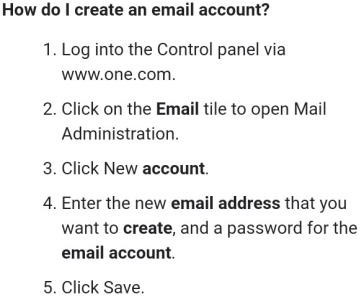 Guide learners to write messages, format text, etc.Ask learners to summarizewhat they have learnt.Let learners say 5 words they remember from the lesson.Week EndingWeek EndingClassClassFiveFiveFiveFiveFiveFiveFiveFiveSubjectSubjectENGLISH LANGUAGEENGLISH LANGUAGEENGLISH LANGUAGEENGLISH LANGUAGEENGLISH LANGUAGEENGLISH LANGUAGEENGLISH LANGUAGEENGLISH LANGUAGEReferenceReferenceEnglish Language curriculum PageEnglish Language curriculum PageEnglish Language curriculum PageEnglish Language curriculum PageEnglish Language curriculum PageEnglish Language curriculum PageEnglish Language curriculum PageEnglish Language curriculum PageLearning Indicator(s)Learning Indicator(s)B5.1.10.2.2.B5.1.10.2.2.B5.2.9.1.1.B5.3.9.1.1.B5.4.14.2.1.B5.4.14.2.1.B5.5.9.1.2.B5.6.1.1.1.Performance IndicatorPerformance IndicatorLearners can read aloud clearly, at a good pace and with expressionLearners can read grade-level texts with good speed and accuracyLearners can use modals to express a variety of meanings:Learners can write about incidence or events of the day and make radio/TV presentationsLearners can construct compound sentences correctlyLearners can read a variety of age- and level appropriate books.Learners can read aloud clearly, at a good pace and with expressionLearners can read grade-level texts with good speed and accuracyLearners can use modals to express a variety of meanings:Learners can write about incidence or events of the day and make radio/TV presentationsLearners can construct compound sentences correctlyLearners can read a variety of age- and level appropriate books.Learners can read aloud clearly, at a good pace and with expressionLearners can read grade-level texts with good speed and accuracyLearners can use modals to express a variety of meanings:Learners can write about incidence or events of the day and make radio/TV presentationsLearners can construct compound sentences correctlyLearners can read a variety of age- and level appropriate books.Learners can read aloud clearly, at a good pace and with expressionLearners can read grade-level texts with good speed and accuracyLearners can use modals to express a variety of meanings:Learners can write about incidence or events of the day and make radio/TV presentationsLearners can construct compound sentences correctlyLearners can read a variety of age- and level appropriate books.Learners can read aloud clearly, at a good pace and with expressionLearners can read grade-level texts with good speed and accuracyLearners can use modals to express a variety of meanings:Learners can write about incidence or events of the day and make radio/TV presentationsLearners can construct compound sentences correctlyLearners can read a variety of age- and level appropriate books.Learners can read aloud clearly, at a good pace and with expressionLearners can read grade-level texts with good speed and accuracyLearners can use modals to express a variety of meanings:Learners can write about incidence or events of the day and make radio/TV presentationsLearners can construct compound sentences correctlyLearners can read a variety of age- and level appropriate books.Learners can read aloud clearly, at a good pace and with expressionLearners can read grade-level texts with good speed and accuracyLearners can use modals to express a variety of meanings:Learners can write about incidence or events of the day and make radio/TV presentationsLearners can construct compound sentences correctlyLearners can read a variety of age- and level appropriate books.Learners can read aloud clearly, at a good pace and with expressionLearners can read grade-level texts with good speed and accuracyLearners can use modals to express a variety of meanings:Learners can write about incidence or events of the day and make radio/TV presentationsLearners can construct compound sentences correctlyLearners can read a variety of age- and level appropriate books.Teaching/ Learning ResourcesTeaching/ Learning ResourcesWord cards, sentence cards, letter cards and a class libraryWord cards, sentence cards, letter cards and a class libraryWord cards, sentence cards, letter cards and a class libraryWord cards, sentence cards, letter cards and a class libraryWord cards, sentence cards, letter cards and a class libraryWord cards, sentence cards, letter cards and a class libraryWord cards, sentence cards, letter cards and a class libraryWord cards, sentence cards, letter cards and a class libraryCore Competencies: Reading and Writing Skills Personal Development and Leadership and CollaborationCore Competencies: Reading and Writing Skills Personal Development and Leadership and CollaborationCore Competencies: Reading and Writing Skills Personal Development and Leadership and CollaborationCore Competencies: Reading and Writing Skills Personal Development and Leadership and CollaborationCore Competencies: Reading and Writing Skills Personal Development and Leadership and CollaborationCore Competencies: Reading and Writing Skills Personal Development and Leadership and CollaborationCore Competencies: Reading and Writing Skills Personal Development and Leadership and CollaborationCore Competencies: Reading and Writing Skills Personal Development and Leadership and CollaborationCore Competencies: Reading and Writing Skills Personal Development and Leadership and CollaborationCore Competencies: Reading and Writing Skills Personal Development and Leadership and CollaborationDAYSPHASE 1: STARTER 10MINS(Preparing The Brain For Learning)PHASE 1: STARTER 10MINS(Preparing The Brain For Learning)PHASE 2: MAIN 40MINS(New Learning Including Assessment)PHASE 2: MAIN 40MINS(New Learning Including Assessment)PHASE 2: MAIN 40MINS(New Learning Including Assessment)PHASE 2: MAIN 40MINS(New Learning Including Assessment)PHASE 3: REFLECTION10MINS(Learner And Teacher)PHASE 3: REFLECTION10MINS(Learner And Teacher)PHASE 3: REFLECTION10MINS(Learner And Teacher)MondayEngage learners to sing songsand recite familiar rhymesLITTLE POLLY FLINDERSLittle Polly flinders Sat among the cindersWarming her pretty little toes!Her mother came and caught her,And whipped her little daughter,For spoiling her nice new clothes.Engage learners to sing songsand recite familiar rhymesLITTLE POLLY FLINDERSLittle Polly flinders Sat among the cindersWarming her pretty little toes!Her mother came and caught her,And whipped her little daughter,For spoiling her nice new clothes.A.ORAL LANGUAGE(Presentation)Have learners listen to audio recordings of speeches or listen to news read in English.Learners listen to the speech in meaningful bits to guide them identify appropriate expressions as well as identify what a good pace is.In groups learners pick topics for their speeches. They prepare and deliver in turns. Let them deliver the speeches in about five (5) minutes each.Put learners in groups to plan a parallel speech and present to the class.A.ORAL LANGUAGE(Presentation)Have learners listen to audio recordings of speeches or listen to news read in English.Learners listen to the speech in meaningful bits to guide them identify appropriate expressions as well as identify what a good pace is.In groups learners pick topics for their speeches. They prepare and deliver in turns. Let them deliver the speeches in about five (5) minutes each.Put learners in groups to plan a parallel speech and present to the class.A.ORAL LANGUAGE(Presentation)Have learners listen to audio recordings of speeches or listen to news read in English.Learners listen to the speech in meaningful bits to guide them identify appropriate expressions as well as identify what a good pace is.In groups learners pick topics for their speeches. They prepare and deliver in turns. Let them deliver the speeches in about five (5) minutes each.Put learners in groups to plan a parallel speech and present to the class.A.ORAL LANGUAGE(Presentation)Have learners listen to audio recordings of speeches or listen to news read in English.Learners listen to the speech in meaningful bits to guide them identify appropriate expressions as well as identify what a good pace is.In groups learners pick topics for their speeches. They prepare and deliver in turns. Let them deliver the speeches in about five (5) minutes each.Put learners in groups to plan a parallel speech and present to the class.Give learners task tocomplete while you go round the class to support those who might need extra help.Have learners to read and spell some of the keywords in the lessonGive learners task tocomplete while you go round the class to support those who might need extra help.Have learners to read and spell some of the keywords in the lessonGive learners task tocomplete while you go round the class to support those who might need extra help.Have learners to read and spell some of the keywords in the lessonTuesdayEngage learners to sing songsand recite familiar rhymesONE POTATO TWO POTATOESOne potato, two potatoes, three potatoes ,four!Five potatoes, six potatoes, seven potatoes , more!Eight potatoes nine potatoes ten potatoes, allEngage learners to sing songsand recite familiar rhymesONE POTATO TWO POTATOESOne potato, two potatoes, three potatoes ,four!Five potatoes, six potatoes, seven potatoes , more!Eight potatoes nine potatoes ten potatoes, allB.READING(Fluency)Use the three-stage approach to a comprehension lesson and have learners prepare and read the text with purpose and understanding.Use different strategies to assist learners to come up with meaning of a text ,e.g. The Herringbone, KWL etc.B.READING(Fluency)Use the three-stage approach to a comprehension lesson and have learners prepare and read the text with purpose and understanding.Use different strategies to assist learners to come up with meaning of a text ,e.g. The Herringbone, KWL etc.B.READING(Fluency)Use the three-stage approach to a comprehension lesson and have learners prepare and read the text with purpose and understanding.Use different strategies to assist learners to come up with meaning of a text ,e.g. The Herringbone, KWL etc.B.READING(Fluency)Use the three-stage approach to a comprehension lesson and have learners prepare and read the text with purpose and understanding.Use different strategies to assist learners to come up with meaning of a text ,e.g. The Herringbone, KWL etc.Give learners task tocomplete while you go round the class to support those who might need extra help.Have learners to read and spell some of the keywords in the lessonGive learners task tocomplete while you go round the class to support those who might need extra help.Have learners to read and spell some of the keywords in the lessonGive learners task tocomplete while you go round the class to support those who might need extra help.Have learners to read and spell some of the keywords in the lessonWednesdayEngage learners to sing songsand recite familiar rhymesHEAD SHOULDERS KNEES AND TOESHead shoulders knees andtoes,Knees and toesEngage learners to sing songsand recite familiar rhymesHEAD SHOULDERS KNEES AND TOESHead shoulders knees andtoes,Knees and toesC.GRAMMAR(Modals)Auxiliary verbs are used before infinitives to add a different meaning. Examples are; can, could, would, should, ought to, will, shall, may, might and mustought to and mustC.GRAMMAR(Modals)Auxiliary verbs are used before infinitives to add a different meaning. Examples are; can, could, would, should, ought to, will, shall, may, might and mustought to and mustC.GRAMMAR(Modals)Auxiliary verbs are used before infinitives to add a different meaning. Examples are; can, could, would, should, ought to, will, shall, may, might and mustought to and mustC.GRAMMAR(Modals)Auxiliary verbs are used before infinitives to add a different meaning. Examples are; can, could, would, should, ought to, will, shall, may, might and mustought to and mustProvide sentences and letlearners identify the modals used.i. We ought to lock the door when we leave home.Provide sentences and letlearners identify the modals used.i. We ought to lock the door when we leave home.Provide sentences and letlearners identify the modals used.i. We ought to lock the door when we leave home.Head shoulders knees andtoesKnees and toesAnd eyes and ears and mouth and nose.Head shoulders knees and toes,Knees and toes.Use ought to to make strong suggestionsand talk about someone’s duty.e.g. I ought to get more physical exercise.Use must to talk about things that you have to do.e.g. I must mail this letter today.Illicit the modals in speech and let learners practice as well.With examples, assist learners to use the modals in sentences to convey specific meaningsYou ought to turn off thecomputer when you’re not using it.You ought to know how to spell your own name.You must speak louder. I can’t hear you.Children must not play with matches.Go to bed now. Oh, must I?ThursdayEngage learners to sing songsand recite familiar rhymesTHERE WAS A JOLLY MILLER ONCEThere was a jolly miller once Lived on the river DeeHe worked and sang from morn till night,No lark as blithe as he, And this the burden of his songForever used to be,I care for nobody, no not I, And nobody cares for me.D.WRITING(Informative Writing)Let learners watch TV news at home and write their own news from the pictures they see.Put learners into groups. Let them brainstorm and write about events of the day. Each group chooses an interesting event and writes the news to broadcast to the class.Let each group choose one person to present the news.Have learners publish their works on the internet. Help learners to organize a radio or talk showGive learners task to completewhile you go round the class to support those who might need extra help.Have learners to read and spell some of the keywords in the lessonFridayEngage learners to play the“Board Race” gameDivide the class into two teams and give each team a colored marker.Draw a line down the middle of the board and write a topic at the top.The learners must then write as many words related to the topic in relay. The first person will write the first word and pass the colored marker to the one next in line. Unreadable or misspelled words are not counted.The team with the highest score wins!Learners play “popcorn reading” game. The rules are simple: One student starts reading aloud and then calls out "popcorn" when they finish. This prompts the next student to pick up where the previous one left off.E.WRITING CONVENTIONS &GRAMMAR USAGE(Using Simple and Complex Sentences)Review the use of coordinators in sentences.Learners write examples of sentences containing coordinates. Let them write sentences demonstrating their knowledge in subject and predicate.Learners in groups write a narrative exhibiting their knowledge of subject and predicate in compound sentences.Guide them to edit their work and encourage them to share the final products with the class.F.EXTENSIVE READINGHave learners read independently books of their choice during the library period.Assessment: Ask learners to write a-three- paragraph summary of the book readGive learners task to completewhile you go round the class to support those who might need extra help.Have learners to read and spell some of the keywords in the lessonInvite individuals to present their work to the class for feedback.Have learners to draw parts of the storyWeek EndingWeek EndingClassClassFiveFiveSubjectSubjectMATHEMATICSMATHEMATICSReferenceReferenceMathematics curriculum Page 105-106Mathematics curriculum Page 105-106Learning Indicator(s)Learning Indicator(s)B5.3.4.1.1 B5.3.4.2.2B5.3.4.1.1 B5.3.4.2.2Performance IndicatorPerformance IndicatorLearners can tell the position and motion of objects in space usingthe cardinal points.Learners can identify images of a single transformation.Learners can tell the position and motion of objects in space usingthe cardinal points.Learners can identify images of a single transformation.StrandStrandAlgebraAlgebraSub strandSub strandGeometric ReasoningGeometric ReasoningTeaching/ Learning ResourcesTeaching/ Learning ResourcesCounters, bundle and loose strawsCounters, bundle and loose strawsCore Competencies: Problem Solving skills; Critical Thinking; Justification of Ideas; Collaborative Learning; PersonalDevelopment and Leadership Attention to PrecisionCore Competencies: Problem Solving skills; Critical Thinking; Justification of Ideas; Collaborative Learning; PersonalDevelopment and Leadership Attention to PrecisionCore Competencies: Problem Solving skills; Critical Thinking; Justification of Ideas; Collaborative Learning; PersonalDevelopment and Leadership Attention to PrecisionCore Competencies: Problem Solving skills; Critical Thinking; Justification of Ideas; Collaborative Learning; PersonalDevelopment and Leadership Attention to PrecisionDAYSPHASE 1: STARTER 10 MINS(Preparing The Brain For Learning)PHASE 2: MAIN 40MINS(New Learning Including Assessment)PHASE 3: REFLECTION10MINS(Learner And Teacher)MondayCan you work out whatnumber will be at the top of the pyramid?Guide learners to describe the positionand motion of objects from one point to another using the 4 main cardinal points:e.g. The point P is to the west of point T but to the north of the A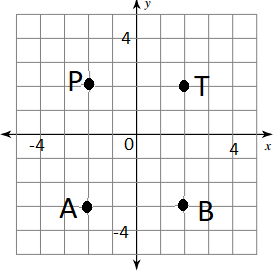 Give learners task tocomplete whiles you go round to guide those who don’t understand.Give remedial learning to those who special help.TuesdayCan you make a pyramid with100 at the top?Guide learners to describe the positionof places in a grid from a given location.E.g. from Kofi’s house - the school is East of Kofi’s house; the hospital is North of Kofi’s houseExtend the activity and let learners describe the position of their houses to the school and other site maps.Give learners task tocomplete whiles you go round to guide those who don’t understand.Give remedial learning to those who special help.WednesdayCan you put the digits 1 to 9in a square so that every row, column and diagonal add to 15?Ask learners to give directions fromKofi’s house the various locations.E.g. Move 2 squares to the east and 2 squares to the north to get to the church.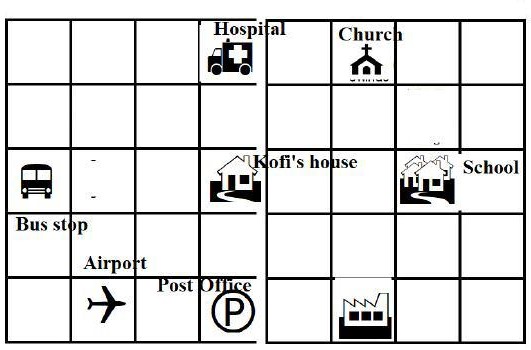 Assessment: let learners practice with more examples.Give learners task tocomplete whiles you go round to guide those who don’t understand.Give remedial learning to those who special help.ThursdayCan you put the numbers 1 to7 in each circle so that the total of every line is 12?In a plane, a geometric transformation movesa geometric figure to a new position in one ofGive learners task tocomplete whiles you gothree ways. Each transformed figure is theimage of the original figure.Reflection (or flip)- A figure is flipped over a line of reflection so that its mirror image is formed.Ask learners to identify images of reflections of 2D shapes in the figure.round to guide those whodon’t understand.Give remedial learning to those who special help.FridayCan you put the digits 1 to 11in the circles do that every line has the same total?Ask learners to identify images ofreflections of given 2D shapes in a given plane.Give learners task tocomplete whiles you goround to guide those who don’t understand.Ask learners to study the shapes and the mirror line and state which are objects and their images in the given four mirror lines.Shape E is the image of Shape B in mirror line 2 or the line 𝑥 = 0; shape A is a reflection of shape E in the line 𝑦 = 𝑥.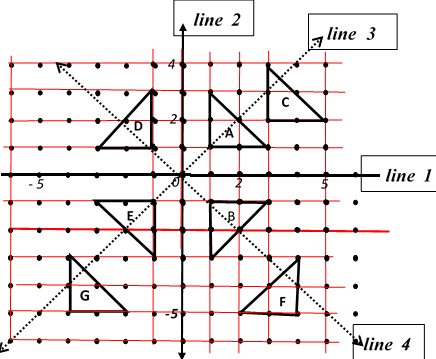 Give remedial learning to those who special help.Week EndingWeek EndingClassClassFiveFiveFiveFiveFiveSubjectSubjectSCIENCESCIENCESCIENCESCIENCESCIENCEReferenceReferenceScienceSciencecurriculumPage 31Learning Indicator(s)Learning Indicator(s)B5.5.3.1.1B5.5.3.1.1B5.5.3.1.1B5.5.3.1.1B5.5.3.1.1Performance IndicatorPerformance IndicatorIdentify the raw materials used in some local industriesIdentify the raw materials used in some local industriesIdentify the raw materials used in some local industriesIdentify the raw materials used in some local industriesIdentify the raw materials used in some local industriesStrandStrandHumans & The EnvironmentHumans & The EnvironmentHumans & The EnvironmentHumans & The EnvironmentHumans & The EnvironmentSub strandSub strandScience and IndustryScience and IndustryScience and IndustryScience and IndustryScience and IndustryTeaching/ Learning ResourcesTeaching/ Learning ResourcesGari, kenkey, shea butter, cooking oil, blacksmith, basketryGari, kenkey, shea butter, cooking oil, blacksmith, basketryGari, kenkey, shea butter, cooking oil, blacksmith, basketryGari, kenkey, shea butter, cooking oil, blacksmith, basketryGari, kenkey, shea butter, cooking oil, blacksmith, basketryCore Competencies: Problem Solving skills; Critical Thinking; Justification of Ideas; Collaborative Learning; PersonalDevelopment and Leadership Attention to PrecisionCore Competencies: Problem Solving skills; Critical Thinking; Justification of Ideas; Collaborative Learning; PersonalDevelopment and Leadership Attention to PrecisionCore Competencies: Problem Solving skills; Critical Thinking; Justification of Ideas; Collaborative Learning; PersonalDevelopment and Leadership Attention to PrecisionCore Competencies: Problem Solving skills; Critical Thinking; Justification of Ideas; Collaborative Learning; PersonalDevelopment and Leadership Attention to PrecisionCore Competencies: Problem Solving skills; Critical Thinking; Justification of Ideas; Collaborative Learning; PersonalDevelopment and Leadership Attention to PrecisionCore Competencies: Problem Solving skills; Critical Thinking; Justification of Ideas; Collaborative Learning; PersonalDevelopment and Leadership Attention to PrecisionCore Competencies: Problem Solving skills; Critical Thinking; Justification of Ideas; Collaborative Learning; PersonalDevelopment and Leadership Attention to PrecisionDAYSPHASE 1: STARTER 10 MINS(Preparing The Brain ForLearning)PHASE 1: STARTER 10 MINS(Preparing The Brain ForLearning)PHASE 2: MAIN 40MINS(New Learning Including Assessment)PHASE 2: MAIN 40MINS(New Learning Including Assessment)PHASE 2: MAIN 40MINS(New Learning Including Assessment)PHASE 3: REFLECTION10MINS(Learner And Teacher)The teacher brings a bag intothe classroom that contains an object that has a connection to the lesson.Then it is passed around and learners try to determine what is in the bag just by feeling it.The student who guess right wins, and hence introduce the lessonThe teacher brings a bag intothe classroom that contains an object that has a connection to the lesson.Then it is passed around and learners try to determine what is in the bag just by feeling it.The student who guess right wins, and hence introduce the lessonTake learners to a local gari or kenkeyproduction site or show videos of such ventures.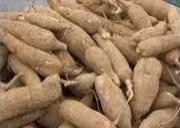 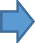 Learners observe critically and identify the raw materials used in the various industries.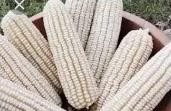 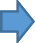 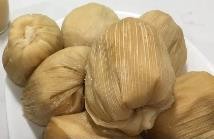 Engage the learners in a matching activity to match some local products with their raw materials.Take learners to a local gari or kenkeyproduction site or show videos of such ventures.Learners observe critically and identify the raw materials used in the various industries.Engage the learners in a matching activity to match some local products with their raw materials.Take learners to a local gari or kenkeyproduction site or show videos of such ventures.Learners observe critically and identify the raw materials used in the various industries.Engage the learners in a matching activity to match some local products with their raw materials.Ask learners questions toreview their understanding of the lesson.Have learners write 3 facts of the lesson on a sheet of paper and it in their pockets and learn it on their way home.Teacher writes and letsstudents see the answer on the board, perhaps a picture of object on the board.The students must come up with questions in which the answer could be the object on the board.Teacher writes and letsstudents see the answer on the board, perhaps a picture of object on the board.The students must come up with questions in which the answer could be the object on the board.Take learners to a local shea butter orcooking oil production site or show videos of such ventures.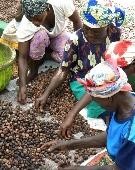 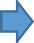 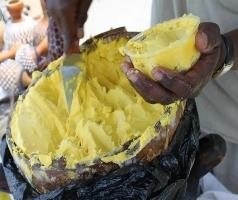 Learners observe critically and identify the raw materials used in the various industries.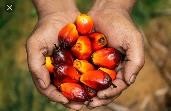 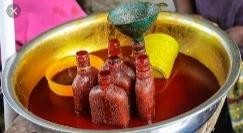 Engage the learners in a matching activity to match some local products with their raw materials.Take learners to a local shea butter orcooking oil production site or show videos of such ventures.Learners observe critically and identify the raw materials used in the various industries.Engage the learners in a matching activity to match some local products with their raw materials.Take learners to a local shea butter orcooking oil production site or show videos of such ventures.Learners observe critically and identify the raw materials used in the various industries.Engage the learners in a matching activity to match some local products with their raw materials.Ask learners questions toreview their understanding of the lesson.Have learners write 3 facts of the lesson on a sheet of paper and it in their pockets and learn it on their way home.Week EndingWeek EndingClassClassFiveFiveFiveSubjectSubjectOUR WORLD OUR PEOPLEOUR WORLD OUR PEOPLEOUR WORLD OUR PEOPLEReferenceReferenceOWOP curriculum Page 40OWOP curriculum Page 40OWOP curriculum Page 40Learning Indicator(s)Learning Indicator(s)B5.4.4.1.1B5.4.4.1.1B5.4.4.1.1Performance IndicatorPerformance IndicatorParticipate in transplanting seedlingsParticipate in transplanting seedlingsParticipate in transplanting seedlingsStrandStrandOur Nation GhanaOur Nation GhanaOur Nation GhanaSub strandSub strandFarming In GhanaFarming In GhanaFarming In GhanaTeaching/ Learning ResourcesTeaching/ Learning ResourcesPictures, Charts, Video ClipsPictures, Charts, Video ClipsPictures, Charts, Video ClipsCore Competencies: Communication and Collaboration Critical Thinking and Problem Solving Cultural Identity andGlobal CitizenshipCore Competencies: Communication and Collaboration Critical Thinking and Problem Solving Cultural Identity andGlobal CitizenshipCore Competencies: Communication and Collaboration Critical Thinking and Problem Solving Cultural Identity andGlobal CitizenshipCore Competencies: Communication and Collaboration Critical Thinking and Problem Solving Cultural Identity andGlobal CitizenshipCore Competencies: Communication and Collaboration Critical Thinking and Problem Solving Cultural Identity andGlobal CitizenshipDAYSPHASE 1: STARTER 10 MINS(Preparing The Brain ForLearning)PHASE 1: STARTER 10 MINS(Preparing The Brain ForLearning)PHASE 2: MAIN 40MINS(New Learning IncludingAssessment)PHASE 3: REFLECTION10MINS(Learner And Teacher)Teacher introduces the lessonto learners. Students are to list all the words they associate with the topic to be treated.Ask them to put words together to form a definitionTeacher introduces the lessonto learners. Students are to list all the words they associate with the topic to be treated.Ask them to put words together to form a definitionLet learners prepare plant houseor garden boxes or garden beds for transplanting.Fill them with fertile soil or plant medium; make holes at correct spacing and water ready for seedlings.Ensure that seedlings are ready for transplanting. Water seedlings before transplanting.Ask learners questions toreview their understanding of the lesson.Have learners write 3 facts of the lesson on a sheet of paper and it in their pockets and learn it on their way home.Teacher writes and letsstudents see the answer on the board, perhaps a picture of object on the board.The students must come up with questions in which the answer could be the object on the board.Teacher writes and letsstudents see the answer on the board, perhaps a picture of object on the board.The students must come up with questions in which the answer could be the object on the board.Use the right tools e.g. handtrowel to lift seedlings from seedbed, use dibber to make holes at the right depth.Visit transplanted seedlings daily to record number of leaves and height (growth) of transplanted seedlings. Use record to write weekly report.Ask learners questions toreview their understanding of the lesson.Have learners write 3 facts of the lesson on a sheet of paper and it in their pockets and learn it on their way home.Week EndingWeek EndingClassClassFiveFiveFiveSubjectSubjectRELIGIOUS & MORAL EDUCATIONRELIGIOUS & MORAL EDUCATIONRELIGIOUS & MORAL EDUCATIONReferenceReferenceRME curriculum PageRME curriculum PageRME curriculum PageLearning Indicator(s)Learning Indicator(s)B5 5.2.1.1:B5 5.2.1.1:B5 5.2.1.1:Performance IndicatorPerformance IndicatorDiscuss the importance of being a responsible member of the family.Discuss the importance of being a responsible member of the family.Discuss the importance of being a responsible member of the family.StrandStrandThe Family, Authority & ObedienceThe Family, Authority & ObedienceThe Family, Authority & ObedienceSub strandSub strandRoles Relationship in the family & Character FormationRoles Relationship in the family & Character FormationRoles Relationship in the family & Character FormationTeaching/ Learning ResourcesTeaching/ Learning ResourcesWall charts, wall words, posters, video clip, etc.Wall charts, wall words, posters, video clip, etc.Wall charts, wall words, posters, video clip, etc.Core Competencies: Cultural Identity, Sharing Reconciliation, Togetherness, Unity Communication and Collaboration,Critical Thinking Creativity and Innovation Digital LiteracyCore Competencies: Cultural Identity, Sharing Reconciliation, Togetherness, Unity Communication and Collaboration,Critical Thinking Creativity and Innovation Digital LiteracyCore Competencies: Cultural Identity, Sharing Reconciliation, Togetherness, Unity Communication and Collaboration,Critical Thinking Creativity and Innovation Digital LiteracyCore Competencies: Cultural Identity, Sharing Reconciliation, Togetherness, Unity Communication and Collaboration,Critical Thinking Creativity and Innovation Digital LiteracyCore Competencies: Cultural Identity, Sharing Reconciliation, Togetherness, Unity Communication and Collaboration,Critical Thinking Creativity and Innovation Digital LiteracyDAYSPHASE 1: STARTER 10 MINS(Preparing The Brain ForLearning)PHASE 1: STARTER 10 MINS(Preparing The Brain ForLearning)PHASE 2: MAIN 40MINS(New Learning IncludingAssessment)PHASE 3: REFLECTION10MINS(Learner And Teacher)Play games and sing songs tobegin the lesson.Using questions and answers, review the understanding of learners of the previous lessonPlay games and sing songs tobegin the lesson.Using questions and answers, review the understanding of learners of the previous lessonAssist learners to explain aresponsible person in the family.Let learners describe attitudes and behaviors that show that a person is responsible.Ask learners to describe a responsible family member:show commitment in family taking activities,obedience to elders of the family,respect for family members,accepting responsibility (performing assigned duties),taking initiatives,helping needy relatives, etc.Ask learners questions toreview their understanding of the lessson.Give learners task to do whiles you go round to guide those who need help.Week EndingWeek EndingClassClassFiveFiveFiveSubjectSubjectHISTORYHISTORYHISTORYReferenceReferenceHistory curriculum Page 38History curriculum Page 38History curriculum Page 38Learning Indicator(s)Learning Indicator(s)B5.5.3.1.1B5.5.3.1.1B5.5.3.1.1Performance IndicatorPerformance IndicatorExplain why people were unhappy in the country after the Second WorldWarExplain why people were unhappy in the country after the Second WorldWarExplain why people were unhappy in the country after the Second WorldWarStrandStrandJourney to IndependenceJourney to IndependenceJourney to IndependenceSub strandSub strandThe 1948 RiotsThe 1948 RiotsThe 1948 RiotsTeaching/ Learning ResourcesTeaching/ Learning ResourcesWall charts, wall words, posters, video clip, etc.Wall charts, wall words, posters, video clip, etc.Wall charts, wall words, posters, video clip, etc.Core Competencies: The use of evidence to appreciate the significance of historical locations help learners tobecome critical thinkers and digital literatesCore Competencies: The use of evidence to appreciate the significance of historical locations help learners tobecome critical thinkers and digital literatesCore Competencies: The use of evidence to appreciate the significance of historical locations help learners tobecome critical thinkers and digital literatesCore Competencies: The use of evidence to appreciate the significance of historical locations help learners tobecome critical thinkers and digital literatesCore Competencies: The use of evidence to appreciate the significance of historical locations help learners tobecome critical thinkers and digital literatesDAYSPHASE 1: STARTER 10 MINS(Preparing The Brain ForLearning)PHASE 1: STARTER 10 MINS(Preparing The Brain ForLearning)PHASE 2: MAIN 40MINS(New Learning IncludingAssessment)PHASE 3: REFLECTION10MINS(Learner And Teacher)Put students into pairs andhand out a wad of sticky notes to each pair.They write a word or statement relating to the lesson and put it on their partners head. Partners are to guess what is written on the sticky papers.The learner who guess right winsPut students into pairs andhand out a wad of sticky notes to each pair.They write a word or statement relating to the lesson and put it on their partners head. Partners are to guess what is written on the sticky papers.The learner who guess right winsShow and discuss a documentaryon the general state of affairs after the Second World War.–failure to honor the promises to the ex-servicemen, lack of adequate housing and high cost of imported goods etc.Discuss with learners when the when was the Second World War fought and highlights in the documentary.Ask learners series ofquestions to review their understanding of the lessonAsk learners to summarize what they have learntGive learners individual or home taskEngage learners to sing songsand play games to get them ready for lesson.Use questions and answers to review learners understanding in the previous lessonEngage learners to sing songsand play games to get them ready for lesson.Use questions and answers to review learners understanding in the previous lessonLearners to elaborate on whatpromises were made to the Gold Coast soldiers who fought in the warDiscuss with learners why were people unhappy after the war?Discuss how government handled their grievances at the time.Ask learners series ofquestions to review their understanding of the lessonAsk learners to summarize what they have learntGive learners individual or home taskWeek EndingWeek EndingClassClassFiveFiveFiveFiveSubjectSubjectCREATIVE ARTSCREATIVE ARTSCREATIVE ARTSCREATIVE ARTSReferenceReferenceCreative Arts	curriculum PageCreative Arts	curriculum PageCreative Arts	curriculum PageCreative Arts	curriculum PageLearning Indicator(s)Learning Indicator(s)B5.1.1.1B5.1.1.1B5.2.1.1Performance IndicatorPerformance IndicatorLearners can make artworks created by Ghanaians and other AfricansLearners can make artworks created by Ghanaians and other AfricansLearners can make artworks created by Ghanaians and other AfricansLearners can make artworks created by Ghanaians and other AfricansStrandStrandVisual Arts & Performing ArtsVisual Arts & Performing ArtsVisual Arts & Performing ArtsVisual Arts & Performing ArtsSub strandSub strandThinking and Exploring IdeasThinking and Exploring IdeasThinking and Exploring IdeasThinking and Exploring IdeasTeaching/ Learning ResourcesTeaching/ Learning ResourcesPhotos, videos, art paper, colors and traditional art tools, other materials available inthe communityPhotos, videos, art paper, colors and traditional art tools, other materials available inthe communityPhotos, videos, art paper, colors and traditional art tools, other materials available inthe communityPhotos, videos, art paper, colors and traditional art tools, other materials available inthe communityCore Competencies: Decision Making Creativity, Innovation Communication Collaboration Digital LiteracyCore Competencies: Decision Making Creativity, Innovation Communication Collaboration Digital LiteracyCore Competencies: Decision Making Creativity, Innovation Communication Collaboration Digital LiteracyCore Competencies: Decision Making Creativity, Innovation Communication Collaboration Digital LiteracyCore Competencies: Decision Making Creativity, Innovation Communication Collaboration Digital LiteracyCore Competencies: Decision Making Creativity, Innovation Communication Collaboration Digital LiteracyDAYSPHASE 1: STARTER 10 MINS(Preparing The Brain ForLearning)PHASE 1: STARTER 10 MINS(Preparing The Brain ForLearning)PHASE 2: MAIN 40MINS(New Learning Including Assessment)PHASE 2: MAIN 40MINS(New Learning Including Assessment)PHASE 3: REFLECTION10MINS(Learner And Teacher)Learners to sing songs andplay games to get them ready for the lessonLearners to sing songs andplay games to get them ready for the lessonIn our last visual arts lesson, we learnthow to make a recycled cardboard guitar using materials in the local community.In our last visual arts lesson, we learnthow to make a recycled cardboard guitar using materials in the local community.Use questions to reviewtheir understanding of the lessonShow pictures of visual artworks to learners for them to observe and talk about themShow pictures of visual artworks to learners for them to observe and talk about themLearners gather materials and tools available in their community based on artworks they wish to create. Example: how to make a recycled cardboard guitar.Learners gather materials and tools available in their community based on artworks they wish to create. Example: how to make a recycled cardboard guitar.Ask learners to summarize what they have learntDemonstrate and guide learners to make a simple recycled cardboard guitar.Demonstrate and guide learners to make a simple recycled cardboard guitar.Allow learners to practice in groups following the steps providedAllow learners to practice in groups following the steps providedLearners to discuss and compare their artworks to the artworks studied.Learners to discuss and compare their artworks to the artworks studied.Review learnersunderstanding in the previous lesson using questions andanswersReview learnersunderstanding in the previous lesson using questions andanswersIn our last performing arts lesson, welearnt how to create our own dance moves based on the Bamaaya dance.In our last performing arts lesson, welearnt how to create our own dance moves based on the Bamaaya dance.Use questions to reviewtheir understanding of the lessonEngage learners to play games and sing songs to begin the lesson.Engage learners to play games and sing songs to begin the lesson.Learners assumed the roles of drummers, flute players, singers, as well as the dancersGuide learners to determine the style and plan the dance.Learners assumed the roles of drummers, flute players, singers, as well as the dancersGuide learners to determine the style and plan the dance.Ask learners to summarize what they have learntShow learners a video or pictures of the dance you want to teach.Show learners a video or pictures of the dance you want to teach.Demonstrate the dance moves to learners as they observe.Demonstrate the dance moves to learners as they observe.Have learners practice the moves in a formation danceHave learners practice the moves in a formation danceWeek EndingWeek EndingClassClassFiveFiveFiveSubjectSubjectGHANAIAN LANGUAGEGHANAIAN LANGUAGEGHANAIAN LANGUAGEReferenceReferenceGhanaian Language curriculum Page 56Ghanaian Language curriculum Page 56Ghanaian Language curriculum Page 56Learning Indicator(s)Learning Indicator(s)B5.5.5.1.1-3B5.5.5.1.1-3B5.5.5.1.1-3Performance IndicatorPerformance IndicatorLearners can recognize and use other postpositions in sentences.Learners can recognize and use other postpositions in sentences.Learners can recognize and use other postpositions in sentences.StrandStrandWriting Conventions/ UsageWriting Conventions/ UsageWriting Conventions/ UsageSub strandSub strandUse Of PostpositionsUse Of PostpositionsUse Of PostpositionsTeaching/ Learning ResourcesTeaching/ Learning ResourcesWord cards, sentence cards, letter cards, handwriting on a manila cardWord cards, sentence cards, letter cards, handwriting on a manila cardWord cards, sentence cards, letter cards, handwriting on a manila cardCore Competencies: Creativity and innovation, Communication and collaboration, Critical thinkingCore Competencies: Creativity and innovation, Communication and collaboration, Critical thinkingCore Competencies: Creativity and innovation, Communication and collaboration, Critical thinkingCore Competencies: Creativity and innovation, Communication and collaboration, Critical thinkingCore Competencies: Creativity and innovation, Communication and collaboration, Critical thinkingDAYSPHASE 1: STARTER 10 MINS(Preparing The Brain For Learning)PHASE 1: STARTER 10 MINS(Preparing The Brain For Learning)PHASE 2: MAIN 40MINS(New Learning Including Assessment)PHASE 3: REFLECTION10MINS(Learner And Teacher)Put learners into groups.Have learners fine words for each of the alphabets letters on the topic.The group with the most words wins.Put learners into groups.Have learners fine words for each of the alphabets letters on the topic.The group with the most words wins.Let learners explore a poem.Illustrate by putting an object above, below, etc. for learners to discuss where the object is.Use postpositions to write phrases and sentences.Guide learners to read the phrases and sentences as a group.Guide learners to explore the use of other postpositions such as below and under in sentences.Ask learners questions toreview their understanding of the lessson.Give learners task to do whiles you go round to guide those who need help.Engage learners to sing songsand recite rhymes."Itsy Bitsy Spider"The itsy bitsy spider crawled up the water spout.Down came the rain, and washed the spider out.Out came the sun, and dried up all the rain and the itsy bitsy spider went up the spout again"Engage learners to sing songsand recite rhymes."Itsy Bitsy Spider"The itsy bitsy spider crawled up the water spout.Down came the rain, and washed the spider out.Out came the sun, and dried up all the rain and the itsy bitsy spider went up the spout again"Use postpositions to write phrasesand sentences on the board.Let learners read the sentences as a group and in pairs.Let learners recognize postpositions in sentences.Let learners form sentences using the postpositions.Ask learners to summarizewhat they have learnt.Let learners say 5 words they remember from the lesson.Have learners play games andrecite familiar rhymes to begin the lessonUsing questions and answers, review their understanding of the previous lesson.Have learners play games andrecite familiar rhymes to begin the lessonUsing questions and answers, review their understanding of the previous lesson.Write phrases and sentences leavingout the postpositions.Let learners fill them with the correct postpositions.Help learners to demonstrate the use of postpositions such as below and under in context.Let learners form sentences using the postpositions discussed.Ask learners to summarizewhat they have learnt.Let learners say 5 words they remember from the lesson.Week EndingWeek EndingClassClassFiveFiveFiveSubjectSubjectPHYSICAL EDUCATIONPHYSICAL EDUCATIONPHYSICAL EDUCATIONReferenceReferencePE curriculum Page 65PE curriculum Page 65PE curriculum Page 65Learning Indicator(s)Learning Indicator(s)B5.4.2.4.3B5.4.2.4.3B5.4.2.4.3Performance IndicatorPerformance IndicatorExplain why dehydration impairs temperature regulation and physicaland mental performance.Explain why dehydration impairs temperature regulation and physicaland mental performance.Explain why dehydration impairs temperature regulation and physicaland mental performance.StrandStrandPhysical Fitness Concepts, Principles And StrategiesPhysical Fitness Concepts, Principles And StrategiesPhysical Fitness Concepts, Principles And StrategiesSub strandSub strandBody CompositionBody CompositionBody CompositionTeaching/ Learning ResourcesTeaching/ Learning ResourcesPictures and VideosPictures and VideosPictures and VideosCore Competencies: Learners develop knowledge on dehydration and physical performance as well asspeaking and listeningCore Competencies: Learners develop knowledge on dehydration and physical performance as well asspeaking and listeningCore Competencies: Learners develop knowledge on dehydration and physical performance as well asspeaking and listeningCore Competencies: Learners develop knowledge on dehydration and physical performance as well asspeaking and listeningCore Competencies: Learners develop knowledge on dehydration and physical performance as well asspeaking and listeningDAYSPHASE 1: STARTER 10 MINS(Preparing The Brain ForLearning)PHASE 1: STARTER 10 MINS(Preparing The Brain ForLearning)PHASE 2: MAIN 40MINS(New Learning IncludingAssessment)PHASE 3: REFLECTION10MINS(Learner And Teacher)The teacher brings a bag intothe classroom that contains an object that has a connection to the lesson. Then it is passed around and learners try to determine what is in the bag just by feeling it.The student who guess right wins, and hence introduce the lesson.The teacher brings a bag intothe classroom that contains an object that has a connection to the lesson. Then it is passed around and learners try to determine what is in the bag just by feeling it.The student who guess right wins, and hence introduce the lesson.The body is made of 75% water.Water lubricates our joints and keeps the body temperature in check by releasing unwanted heat through sweat.The brain cell is composed mostly of water and the lack of it causes imbalance in the functioning of the brain.Ask learners questions toreview their understanding of the lessson.Give learners task to do whiles you go round to guide those who need help.Ask learners to summarize what they have learnt.Week EndingWeek EndingClassClassFiveFiveFiveSubjectSubjectCOMPUTINGCOMPUTINGCOMPUTINGReferenceReferenceComputing curriculum PageComputing curriculum PageComputing curriculum PageLearning Indicator(s)Learning Indicator(s)B5.6.8.1.1-4B5.6.8.1.1-4B5.6.8.1.1-4Performance IndicatorPerformance IndicatorDescribe the purpose and Identify components of Internet of Things.Describe the purpose and Identify components of Internet of Things.Describe the purpose and Identify components of Internet of Things.StrandStrandInternet And Social MediaInternet And Social MediaInternet And Social MediaSub strandSub strandInternet of ThingsInternet of ThingsInternet of ThingsTeaching/ Learning ResourcesTeaching/ Learning ResourcesComputer sets, modem and Pictures.Computer sets, modem and Pictures.Computer sets, modem and Pictures.Core Competencies: Creativity and innovation. 2. Communication and collaboration. 3. Cultural identity and global citizenship. 4. Personal development and leadership. 5. Digital literacyCore Competencies: Creativity and innovation. 2. Communication and collaboration. 3. Cultural identity and global citizenship. 4. Personal development and leadership. 5. Digital literacyCore Competencies: Creativity and innovation. 2. Communication and collaboration. 3. Cultural identity and global citizenship. 4. Personal development and leadership. 5. Digital literacyCore Competencies: Creativity and innovation. 2. Communication and collaboration. 3. Cultural identity and global citizenship. 4. Personal development and leadership. 5. Digital literacyCore Competencies: Creativity and innovation. 2. Communication and collaboration. 3. Cultural identity and global citizenship. 4. Personal development and leadership. 5. Digital literacyDAYSPHASE 1: STARTER 10 MINS(Preparing The Brain ForLearning)PHASE 1: STARTER 10 MINS(Preparing The Brain ForLearning)PHASE 2: MAIN 40MINS(New Learning IncludingAssessment)PHASE 3: REFLECTION10MINS(Learner And Teacher)The teacher brings a bag intothe classroom that contains an object that has a connection to the lesson.Then it is passed around and learners try to determine what is in the bag just by feeling it.The student who guess right wins, and hence introduce the lessonThe teacher brings a bag intothe classroom that contains an object that has a connection to the lesson.Then it is passed around and learners try to determine what is in the bag just by feeling it.The student who guess right wins, and hence introduce the lessonGuide learners to discuss the IoTin groups.Guide learners to give, explore and present in class examples of Internet of Things with a consumer part and an industrial/business segment.Guide learners to explore the components of the Internet of Things. e.g. Hardware, Data, Software and Connectivity.Guide learners to the explore the role of smart sensors in the Internet of Things e.g. Sensing and data collection capability such as climatic change (e.g. Electronic Doors, RFID, CCTV camera, etc.), define at least five terms and acronyms of IoT.Ask learners questions toreview their understanding of the lesson.Have learners write 3 facts of the lesson on a sheet of paper and it in their pockets and learn it on their way home.Week EndingWeek EndingClassClassFiveFiveFiveFiveFiveFiveFiveFiveSubjectSubjectENGLISH LANGUAGEENGLISH LANGUAGEENGLISH LANGUAGEENGLISH LANGUAGEENGLISH LANGUAGEENGLISH LANGUAGEENGLISH LANGUAGEENGLISH LANGUAGEReferenceReferenceEnglish Language curriculum PageEnglish Language curriculum PageEnglish Language curriculum PageEnglish Language curriculum PageEnglish Language curriculum PageEnglish Language curriculum PageEnglish Language curriculum PageEnglish Language curriculum PageLearning Indicator(s)Learning Indicator(s)B5.1.10.3.2-3.B5.1.10.3.2-3.B5.2.8.1.3.B5.3.10.1.1.B5.4.15.1.1.B5.4.15.1.1.B5.5.10.1.1.B5.6.1.1.1.Performance IndicatorPerformance IndicatorLearners can draw on prior knowledge to identify organizationalstructure of speechLearners can answer questions based on the passage readLearners can use prepositions to convey a variety of meanings:Learners can write to friends about events using appropriate letter formatsLearners can use phonics knowledge to spell wordsLearners can read a variety of age- and level appropriate books.Learners can draw on prior knowledge to identify organizationalstructure of speechLearners can answer questions based on the passage readLearners can use prepositions to convey a variety of meanings:Learners can write to friends about events using appropriate letter formatsLearners can use phonics knowledge to spell wordsLearners can read a variety of age- and level appropriate books.Learners can draw on prior knowledge to identify organizationalstructure of speechLearners can answer questions based on the passage readLearners can use prepositions to convey a variety of meanings:Learners can write to friends about events using appropriate letter formatsLearners can use phonics knowledge to spell wordsLearners can read a variety of age- and level appropriate books.Learners can draw on prior knowledge to identify organizationalstructure of speechLearners can answer questions based on the passage readLearners can use prepositions to convey a variety of meanings:Learners can write to friends about events using appropriate letter formatsLearners can use phonics knowledge to spell wordsLearners can read a variety of age- and level appropriate books.Learners can draw on prior knowledge to identify organizationalstructure of speechLearners can answer questions based on the passage readLearners can use prepositions to convey a variety of meanings:Learners can write to friends about events using appropriate letter formatsLearners can use phonics knowledge to spell wordsLearners can read a variety of age- and level appropriate books.Learners can draw on prior knowledge to identify organizationalstructure of speechLearners can answer questions based on the passage readLearners can use prepositions to convey a variety of meanings:Learners can write to friends about events using appropriate letter formatsLearners can use phonics knowledge to spell wordsLearners can read a variety of age- and level appropriate books.Learners can draw on prior knowledge to identify organizationalstructure of speechLearners can answer questions based on the passage readLearners can use prepositions to convey a variety of meanings:Learners can write to friends about events using appropriate letter formatsLearners can use phonics knowledge to spell wordsLearners can read a variety of age- and level appropriate books.Learners can draw on prior knowledge to identify organizationalstructure of speechLearners can answer questions based on the passage readLearners can use prepositions to convey a variety of meanings:Learners can write to friends about events using appropriate letter formatsLearners can use phonics knowledge to spell wordsLearners can read a variety of age- and level appropriate books.Teaching/ Learning ResourcesTeaching/ Learning ResourcesWord cards, sentence cards, letter cards and a class libraryWord cards, sentence cards, letter cards and a class libraryWord cards, sentence cards, letter cards and a class libraryWord cards, sentence cards, letter cards and a class libraryWord cards, sentence cards, letter cards and a class libraryWord cards, sentence cards, letter cards and a class libraryWord cards, sentence cards, letter cards and a class libraryWord cards, sentence cards, letter cards and a class libraryCore Competencies: Reading and Writing Skills Personal Development and Leadership and CollaborationCore Competencies: Reading and Writing Skills Personal Development and Leadership and CollaborationCore Competencies: Reading and Writing Skills Personal Development and Leadership and CollaborationCore Competencies: Reading and Writing Skills Personal Development and Leadership and CollaborationCore Competencies: Reading and Writing Skills Personal Development and Leadership and CollaborationCore Competencies: Reading and Writing Skills Personal Development and Leadership and CollaborationCore Competencies: Reading and Writing Skills Personal Development and Leadership and CollaborationCore Competencies: Reading and Writing Skills Personal Development and Leadership and CollaborationCore Competencies: Reading and Writing Skills Personal Development and Leadership and CollaborationCore Competencies: Reading and Writing Skills Personal Development and Leadership and CollaborationDAYSPHASE 1: STARTER 10 MINS(Preparing The Brain ForLearning)PHASE 1: STARTER 10 MINS(Preparing The Brain ForLearning)PHASE 2: MAIN 40MINS(New Learning Including Assessment)PHASE 2: MAIN 40MINS(New Learning Including Assessment)PHASE 2: MAIN 40MINS(New Learning Including Assessment)PHASE 2: MAIN 40MINS(New Learning Including Assessment)PHASE 3: REFLECTION10MINS(Learner And Teacher)PHASE 3: REFLECTION10MINS(Learner And Teacher)PHASE 3: REFLECTION10MINS(Learner And Teacher)MondayEngage learners to sing songsand recite familiar rhymesLITTLE POLLY FLINDERSLittle Polly flinders Sat among the cindersWarming her pretty little toes!Her mother came and caught her,And whipped her little daughter,For spoiling her nice new clothes.Engage learners to sing songsand recite familiar rhymesLITTLE POLLY FLINDERSLittle Polly flinders Sat among the cindersWarming her pretty little toes!Her mother came and caught her,And whipped her little daughter,For spoiling her nice new clothes.A.ORAL LANGUAGE(Presentation)Have learners listen to a speech and give the written text to them to read taking note of the features.Discuss the structure of a model speech with learners:e.g. i. Heading ii. Vocative Address iii. Introduction iv. BodyProvide sample speeches for discussion to help learners generate ideas for their speeches.A.ORAL LANGUAGE(Presentation)Have learners listen to a speech and give the written text to them to read taking note of the features.Discuss the structure of a model speech with learners:e.g. i. Heading ii. Vocative Address iii. Introduction iv. BodyProvide sample speeches for discussion to help learners generate ideas for their speeches.A.ORAL LANGUAGE(Presentation)Have learners listen to a speech and give the written text to them to read taking note of the features.Discuss the structure of a model speech with learners:e.g. i. Heading ii. Vocative Address iii. Introduction iv. BodyProvide sample speeches for discussion to help learners generate ideas for their speeches.A.ORAL LANGUAGE(Presentation)Have learners listen to a speech and give the written text to them to read taking note of the features.Discuss the structure of a model speech with learners:e.g. i. Heading ii. Vocative Address iii. Introduction iv. BodyProvide sample speeches for discussion to help learners generate ideas for their speeches.Give learners task tocomplete while you go round the class to support those who might need extra help.Have learners to read and spell some of the keywords in the lessonGive learners task tocomplete while you go round the class to support those who might need extra help.Have learners to read and spell some of the keywords in the lessonGive learners task tocomplete while you go round the class to support those who might need extra help.Have learners to read and spell some of the keywords in the lessonTogether with learners, discuss the organizational structure of the speeches.Together with learners, discuss the organizational structure of the speeches.Together with learners, discuss the organizational structure of the speeches.Together with learners, discuss the organizational structure of the speeches.In groups have pupils write and present a parallel speech. Have the class critique each group’s work based on the discussed structures.In groups have pupils write and present a parallel speech. Have the class critique each group’s work based on the discussed structures.In groups have pupils write and present a parallel speech. Have the class critique each group’s work based on the discussed structures.In groups have pupils write and present a parallel speech. Have the class critique each group’s work based on the discussed structures.TuesdayEngage learners to sing songsand recite familiar rhymesONE POTATO TWO POTATOESOne potato, two potatoes, three potatoes ,four!Five potatoes, six potatoes, seven potatoes , more!Eight potatoes nine potatoes ten potatoes, allEngage learners to sing songsand recite familiar rhymesONE POTATO TWO POTATOESOne potato, two potatoes, three potatoes ,four!Five potatoes, six potatoes, seven potatoes , more!Eight potatoes nine potatoes ten potatoes, allB.READING(Silent Reading)Learners pose and answer questions that clarify meaning and promote deeper understanding of a text.Questions can be generated by the learner, a peer or an adult.E.g. i. Why did the character do nothing? ii. How did it make them feel?B.READING(Silent Reading)Learners pose and answer questions that clarify meaning and promote deeper understanding of a text.Questions can be generated by the learner, a peer or an adult.E.g. i. Why did the character do nothing? ii. How did it make them feel?B.READING(Silent Reading)Learners pose and answer questions that clarify meaning and promote deeper understanding of a text.Questions can be generated by the learner, a peer or an adult.E.g. i. Why did the character do nothing? ii. How did it make them feel?B.READING(Silent Reading)Learners pose and answer questions that clarify meaning and promote deeper understanding of a text.Questions can be generated by the learner, a peer or an adult.E.g. i. Why did the character do nothing? ii. How did it make them feel?Give learners task tocomplete while you go round the class to support those who might need extra help.Have learners to read and spell some of the keywords in the lessonGive learners task tocomplete while you go round the class to support those who might need extra help.Have learners to read and spell some of the keywords in the lessonGive learners task tocomplete while you go round the class to support those who might need extra help.Have learners to read and spell some of the keywords in the lessonWednesdayEngage learners to sing songsand recite familiar rhymesHEAD SHOULDERS KNEES AND TOESHead shoulders knees and toes,Knees and toesHead shoulders knees and toesKnees and toesAnd eyes and ears and mouth and nose.Head shoulders knees and toes,Knees and toes.C.GRAMMAR(Prepositions)Revise prepositions such as those that convey meanings of position, time, direction, possession and comparison.Write examples of sentences to illustrate this.Have learners identify common prepositions (on, in, near, under) in sentences.Let them use these prepositions in sentences.Introduce prepositions that show support or opposition in context. E.g. for you, against you.Give learners task tocomplete while you go round the class to support those who might need extra help.Have learners to read and spell some of the keywords in the lessonLet them identify these prepositions in texts they have read e.g. reading passages, stories, etc.Learners now write their own sentences with the prepositions.ThursdayEngage learners to sing songsand recite familiar rhymesTHERE WAS A JOLLY MILLER ONCEThere was a jolly miller once Lived on the river DeeHe worked and sang from morn till night,No lark as blithe as he, And this the burden of his songForever used to be,I care for nobody, no not I, And nobody cares for me.D.WRITING(Letter writing)In groups learners are given samples of friendly letters.Let them brainstorm and write the important features of the letter and other special things they identify in the letters.Learners present their information to the whole class to guide the class to learn about such letters.Guide learners in their groups to choose an imaginary friend they want to write to.Give learners task tocomplete while you go round the class to support those who might need extra help.Have learners to read and spell some of the keywords in the lessonFridayEngage learners to play the“Board Race” gameDivide the class into two teams and give each team a colored marker.Draw a line down the middle of the board and write a topic at the top.The learners must then write as many words related to the topic in relay. The first person will write the first word and pass the colored marker to the one next in line. Unreadable or misspelled words are not counted.The team with the highest score wins!E.WRITING CONVENTIONS &GRAMMAR USAGE(Spelling)In groups, learners plan a spelling activity. Each selects a number of words. Learners create a contextE.g. i. It is eaten at Christmas. ii. It is made of flour, eggs, sugar etc. iii. It is baked.Learners identify the word, say it, spell and use it in a sentence. This is a writing activity that can be done among two groups.The scores are recorded and the champions rewarded.Give learners task tocomplete while you go round the class to support those who might need extra help.Have learners to read and spell some of the keywords in the lessonLearners play “popcorn reading” game. The rules are simple: One student starts reading aloud and then calls out "popcorn" when they finish. This prompts the next student to pick up where the previous one left off.F.EXTENSIVE READINGHave learners read independently books of their choice during the library period.Assessment: Ask learners to write a- three-paragraph summary of the book readInvite individuals to present their work to the class for feedback.Have learners to draw parts of the storyWeek EndingWeek EndingClassClassFiveFiveFiveSubjectSubjectMATHEMATICSMATHEMATICSMATHEMATICSReferenceReferenceMathematics curriculum Page 107-108Mathematics curriculum Page 107-108Mathematics curriculum Page 107-108Learning Indicator(s)Learning Indicator(s)B5.4.1.1.1-2B5.4.1.1.1-2B5.4.1.1.1-2Performance IndicatorPerformance IndicatorExplain the difference between first-hand and second-hand data withexamples.Explain the difference between first-hand and second-hand data withexamples.Explain the difference between first-hand and second-hand data withexamples.StrandStrandGeometry And MeasurementGeometry And MeasurementGeometry And MeasurementSub strandSub strandData Collection & OrganizationData Collection & OrganizationData Collection & OrganizationTeaching/ Learning ResourcesTeaching/ Learning ResourcesClass registers, school based assessmentClass registers, school based assessmentClass registers, school based assessmentCore Competencies: Problem Solving skills; Critical Thinking; Justification of Ideas; Collaborative Learning; PersonalDevelopment and Leadership Attention to PrecisionCore Competencies: Problem Solving skills; Critical Thinking; Justification of Ideas; Collaborative Learning; PersonalDevelopment and Leadership Attention to PrecisionCore Competencies: Problem Solving skills; Critical Thinking; Justification of Ideas; Collaborative Learning; PersonalDevelopment and Leadership Attention to PrecisionCore Competencies: Problem Solving skills; Critical Thinking; Justification of Ideas; Collaborative Learning; PersonalDevelopment and Leadership Attention to PrecisionCore Competencies: Problem Solving skills; Critical Thinking; Justification of Ideas; Collaborative Learning; PersonalDevelopment and Leadership Attention to PrecisionDAYSPHASE 1: STARTER 10MINS(Preparing The Brain For Learning)PHASE 1: STARTER 10MINS(Preparing The Brain For Learning)PHASE 2: MAIN 40MINS(New Learning Including Assessment)PHASE 3: REFLECTION10MINS(Learner And Teacher)MondayTake learners through mathmental to solve the following.Take learners through mathmental to solve the following.Explain first-hand data as data that youcollect on your own; and second-hand data is data that has been collected and organized by somebody else.Give learners task tocomplete whiles you go round to guide those who don’t understand.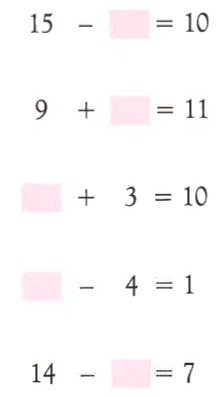 E.g. Mrs. Acquaye’s class studied the weather. The learners measured the rainfall for 5 days (Monday to Friday). For her class these results are first-hand data. But for another class these results are second-hand data.Give remedial learning to those who may need special help.TuesdayTake learners through mathmental to solve the following.Take learners through mathmental to solve the following.Explain first-hand data as data that youcollect on your own; and second-hand data is data that has been collected and organized by somebody else.Give learners task tocomplete whiles you go round to guide those who don’t understand.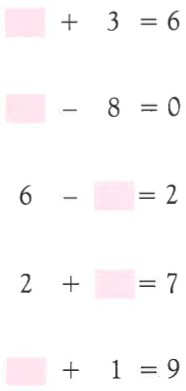 E.g. Mrs. Acquaye’s class studied the weather. The learners measured the rainfall for 5 days (Monday to Friday). For her class these results are first-hand data. But for another class these results are second-hand data.Give remedial learning to those who may need special help.WednesdayTake learners through mathmental to solve the following.Take learners through mathmental to solve the following.Have learners to look for examples ofsecond-hand data in the newspaper or website; You can find data on league table, price list, sales, rainfall, etc.Give learners task tocomplete whiles you go round to guide those who don’t understand.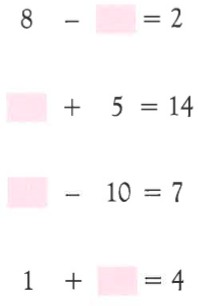 Ask learners to study the second-hand data on the league table and write questions for their friends toread and interpret the data. E.g. Which team has not lost in a match? Which team has won only one match?Give remedial learning to those who may need special help.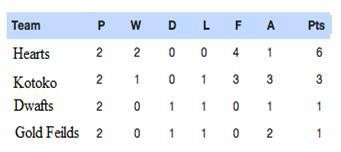 ThursdayTake learners through mathmental to solve the following.Have learners to look for examples ofsecond-hand data in the newspaper or website; You can find data on league table, price list, sales, rainfall, etc.Give learners task tocomplete whiles you go round to guide those who don’t understand.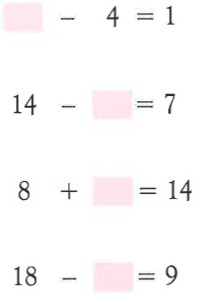 Ask learners to study the second-hand data on the league table and write questions for their friends toread and interpret the data. E.g. Which team has not lost in a match? Which team has wononly one match?Give remedial learning to those who may need special help.FridayTake learners through mathmental to solve the following.Have learners to look for examples ofsecond-hand data in the newspaper or website; You can find data on league table, price list, sales, rainfall, etc.Give learners task tocomplete whiles you go round to guide those who don’t understand.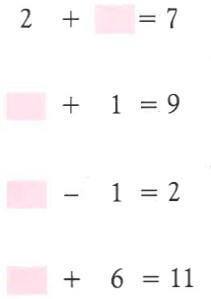 Ask learners to study the second-hand data on suggested number of 30 minutes periods that Ghanaian primary school children learn certain subjects every week. Ask them to write questions for their friends to read and interpret the data.Give remedial learning to those who may need special help.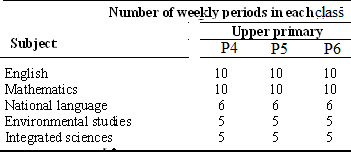 Week EndingWeek EndingClassClassFiveFiveFiveFiveFiveSubjectSubjectSCIENCESCIENCESCIENCESCIENCESCIENCEReferenceReferenceScienceSciencecurriculumPage 31Learning Indicator(s)Learning Indicator(s)B5.5.3.1.1B5.5.3.1.1B5.5.3.1.1B5.5.3.1.1B5.5.3.1.1Performance IndicatorPerformance IndicatorIdentify the raw materials used in some local industriesIdentify the raw materials used in some local industriesIdentify the raw materials used in some local industriesIdentify the raw materials used in some local industriesIdentify the raw materials used in some local industriesStrandStrandHumans & The EnvironmentHumans & The EnvironmentHumans & The EnvironmentHumans & The EnvironmentHumans & The EnvironmentSub strandSub strandScience and IndustryScience and IndustryScience and IndustryScience and IndustryScience and IndustryTeaching/ Learning ResourcesTeaching/ Learning ResourcesGari, kenkey, shea butter, cooking oil, blacksmith, basketryGari, kenkey, shea butter, cooking oil, blacksmith, basketryGari, kenkey, shea butter, cooking oil, blacksmith, basketryGari, kenkey, shea butter, cooking oil, blacksmith, basketryGari, kenkey, shea butter, cooking oil, blacksmith, basketryCore Competencies: Problem Solving skills; Critical Thinking; Justification of Ideas; Collaborative Learning; PersonalDevelopment and Leadership Attention to PrecisionCore Competencies: Problem Solving skills; Critical Thinking; Justification of Ideas; Collaborative Learning; PersonalDevelopment and Leadership Attention to PrecisionCore Competencies: Problem Solving skills; Critical Thinking; Justification of Ideas; Collaborative Learning; PersonalDevelopment and Leadership Attention to PrecisionCore Competencies: Problem Solving skills; Critical Thinking; Justification of Ideas; Collaborative Learning; PersonalDevelopment and Leadership Attention to PrecisionCore Competencies: Problem Solving skills; Critical Thinking; Justification of Ideas; Collaborative Learning; PersonalDevelopment and Leadership Attention to PrecisionCore Competencies: Problem Solving skills; Critical Thinking; Justification of Ideas; Collaborative Learning; PersonalDevelopment and Leadership Attention to PrecisionCore Competencies: Problem Solving skills; Critical Thinking; Justification of Ideas; Collaborative Learning; PersonalDevelopment and Leadership Attention to PrecisionDAYSPHASE 1: STARTER 10 MINS(Preparing The Brain For Learning)PHASE 1: STARTER 10 MINS(Preparing The Brain For Learning)PHASE 2: MAIN 40MINS(New Learning Including Assessment)PHASE 2: MAIN 40MINS(New Learning Including Assessment)PHASE 2: MAIN 40MINS(New Learning Including Assessment)PHASE 3: REFLECTION10MINS(Learner And Teacher)Teacher introduces the lessonto learners. Students are to list all the words they associate with the topic to be treated.Ask them to put words together to form a definitionTeacher introduces the lessonto learners. Students are to list all the words they associate with the topic to be treated.Ask them to put words together to form a definitionTake learners to a local basketryor pottery production site or show videos of such ventures.Learners observe critically and identify the raw materials used in the various industries.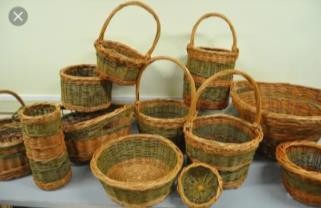 Engage the learners in a matching activity to match some local products with their raw materials.Take learners to a local basketryor pottery production site or show videos of such ventures.Learners observe critically and identify the raw materials used in the various industries.Engage the learners in a matching activity to match some local products with their raw materials.Take learners to a local basketryor pottery production site or show videos of such ventures.Learners observe critically and identify the raw materials used in the various industries.Engage the learners in a matching activity to match some local products with their raw materials.Ask learners questions toreview their understanding of the lesson.Have learners write 3 facts of the lesson on a sheet of paper and it in their pockets and learn it on their way home.Teacher writes and letsstudents see the answer on the board, perhaps a picture of object on the board.The students must come up with questions in which the answer could be the object on the board.Teacher writes and letsstudents see the answer on the board, perhaps a picture of object on the board.The students must come up with questions in which the answer could be the object on the board.Take learners to a local carpentrysite or show videos of such ventures.Learners observe critically and identify the raw materials used in the carpentry industryLearners plan and design a factory in their locality, showing the raw materials they use and the finished productsTake learners to a local carpentrysite or show videos of such ventures.Learners observe critically and identify the raw materials used in the carpentry industryLearners plan and design a factory in their locality, showing the raw materials they use and the finished productsTake learners to a local carpentrysite or show videos of such ventures.Learners observe critically and identify the raw materials used in the carpentry industryLearners plan and design a factory in their locality, showing the raw materials they use and the finished productsAsk learners questions toreview their understanding of the lesson.Have learners write 3 facts of the lesson on a sheet of paper and it in their pockets and learn it on their way home.Week EndingWeek EndingClassClassFiveFiveFiveSubjectSubjectOUR WORLD OUR PEOPLEOUR WORLD OUR PEOPLEOUR WORLD OUR PEOPLEReferenceReferenceOWOP curriculum Page 40OWOP curriculum Page 40OWOP curriculum Page 40Learning Indicator(s)Learning Indicator(s)B5.4.4.1.1B5.4.4.1.1B5.4.4.1.1Performance IndicatorPerformance IndicatorParticipate in transplanting seedlingsParticipate in transplanting seedlingsParticipate in transplanting seedlingsStrandStrandOur Nation GhanaOur Nation GhanaOur Nation GhanaSub strandSub strandFarming In GhanaFarming In GhanaFarming In GhanaTeaching/ Learning ResourcesTeaching/ Learning ResourcesPictures, Charts, Video ClipsPictures, Charts, Video ClipsPictures, Charts, Video ClipsCore Competencies: Communication and Collaboration Critical Thinking and Problem Solving Cultural IdentityCore Competencies: Communication and Collaboration Critical Thinking and Problem Solving Cultural IdentityCore Competencies: Communication and Collaboration Critical Thinking and Problem Solving Cultural IdentityCore Competencies: Communication and Collaboration Critical Thinking and Problem Solving Cultural IdentityCore Competencies: Communication and Collaboration Critical Thinking and Problem Solving Cultural IdentityDAYSPHASE 1: STARTER 10 MINS(Preparing The Brain For Learning)PHASE 1: STARTER 10 MINS(Preparing The Brain For Learning)PHASE 2: MAIN 40MINS(New Learning Including Assessment)PHASE 3: REFLECTION10MINS(Learner And Teacher)Teacher introduces the lessonto learners. Students are to list all the words they associate with the topic to be treated.Ask them to put words together to form a definitionTeacher introduces the lessonto learners. Students are to list all the words they associate with the topic to be treated.Ask them to put words together to form a definitionLet learners prepare plant houseor garden boxes or garden beds for transplanting.Fill them with fertile soil or plant medium; make holes at correct spacing and water ready for seedlings.Ensure that seedlings are ready for transplanting. Water seedlings before transplanting.Ask learners questions toreview their understanding of the lesson.Have learners write 3 facts of the lesson on a sheet of paper and it in their pockets and learn it on their way home.Teacher writes and lets studentssee the answer on the board, perhaps a picture of object on the board.The students must come up with questions in which the answer could be the object on the board.Teacher writes and lets studentssee the answer on the board, perhaps a picture of object on the board.The students must come up with questions in which the answer could be the object on the board.Use the right tools e.g. handtrowel to lift seedlings from seedbed, use dibber to make holes at the right depth.Visit transplanted seedlings daily to record number of leaves and height (growth) of transplanted seedlings. Use record to write weekly report.Ask learners questions toreview their understanding of the lesson.Have learners write 3 facts of the lesson on a sheet of paper and it in their pockets and learn it on their way home.Week EndingWeek EndingClassClassFiveFiveFiveSubjectSubjectRELIGIOUS & MORAL EDUCATIONRELIGIOUS & MORAL EDUCATIONRELIGIOUS & MORAL EDUCATIONReferenceReferenceRME curriculum PageRME curriculum PageRME curriculum PageLearning Indicator(s)Learning Indicator(s)B5 5.2.1.1:B5 5.2.1.1:B5 5.2.1.1:Performance IndicatorPerformance IndicatorDiscuss the importance of being a responsible member of the family.Discuss the importance of being a responsible member of the family.Discuss the importance of being a responsible member of the family.StrandStrandThe Family, Authority & ObedienceThe Family, Authority & ObedienceThe Family, Authority & ObedienceSub strandSub strandRoles Relationship in the family & Character FormationRoles Relationship in the family & Character FormationRoles Relationship in the family & Character FormationTeaching/ Learning ResourcesTeaching/ Learning ResourcesWall charts, wall words, posters, video clip, etc.Wall charts, wall words, posters, video clip, etc.Wall charts, wall words, posters, video clip, etc.Core Competencies: Cultural Identity, Sharing Reconciliation, Togetherness, Unity Communication and Collaboration,Core Competencies: Cultural Identity, Sharing Reconciliation, Togetherness, Unity Communication and Collaboration,Core Competencies: Cultural Identity, Sharing Reconciliation, Togetherness, Unity Communication and Collaboration,Core Competencies: Cultural Identity, Sharing Reconciliation, Togetherness, Unity Communication and Collaboration,Core Competencies: Cultural Identity, Sharing Reconciliation, Togetherness, Unity Communication and Collaboration,DAYSPHASE 1: STARTER 10 MINS(Preparing The Brain For Learning)PHASE 1: STARTER 10 MINS(Preparing The Brain For Learning)PHASE 2: MAIN 40MINS(New Learning Including Assessment)PHASE 3: REFLECTION10MINS(Learner And Teacher)Play games and sing songs tobegin the lesson.Using questions and answers, review the understanding of learners of the previous lessonPlay games and sing songs tobegin the lesson.Using questions and answers, review the understanding of learners of the previous lessonAssist learners to explain aresponsible person in the family.Let learners describe attitudes and behaviors that show that a person is responsible.Ask learners to describe a responsible family member:show commitment in family taking activities,obedience to elders of the family,respect for family members,accepting responsibility (performing assigned duties),taking initiatives,helping needy relatives, etc.Ask learners questions toreview their understanding of the lessson.Give learners task to do whiles you go round to guide those who need help.Week EndingWeek EndingClassClassFiveFiveFiveSubjectSubjectHISTORYHISTORYHISTORYReferenceReferenceHistory curriculum Page 38History curriculum Page 38History curriculum Page 38Learning Indicator(s)Learning Indicator(s)B5.5.3.1.1B5.5.3.1.1B5.5.3.1.1Performance IndicatorPerformance IndicatorExplain why people were unhappy in the country after the SecondWorld WarExplain why people were unhappy in the country after the SecondWorld WarExplain why people were unhappy in the country after the SecondWorld WarStrandStrandJourney to IndependenceJourney to IndependenceJourney to IndependenceSub strandSub strandThe 1948 RiotsThe 1948 RiotsThe 1948 RiotsTeaching/ Learning ResourcesTeaching/ Learning ResourcesWall charts, wall words, posters, video clip, etc.Wall charts, wall words, posters, video clip, etc.Wall charts, wall words, posters, video clip, etc.Core Competencies: The use of evidence to appreciate the significance of historical locations help learnersto become critical thinkers and digital literatesCore Competencies: The use of evidence to appreciate the significance of historical locations help learnersto become critical thinkers and digital literatesCore Competencies: The use of evidence to appreciate the significance of historical locations help learnersto become critical thinkers and digital literatesCore Competencies: The use of evidence to appreciate the significance of historical locations help learnersto become critical thinkers and digital literatesCore Competencies: The use of evidence to appreciate the significance of historical locations help learnersto become critical thinkers and digital literatesDAYSPHASE 1: STARTER 10 MINS(Preparing The Brain For Learning)PHASE 1: STARTER 10 MINS(Preparing The Brain For Learning)PHASE 2: MAIN 40MINS(New Learning Including Assessment)PHASE 3: REFLECTION10MINS(Learner And Teacher)Put students into pairs and handout a wad of sticky notes to each pair.They write a word or statement relating to the lesson and put it on their partners head. Partners are to guess what is written on the sticky papers.The learner who guess right winsPut students into pairs and handout a wad of sticky notes to each pair.They write a word or statement relating to the lesson and put it on their partners head. Partners are to guess what is written on the sticky papers.The learner who guess right winsShow and discuss adocumentary on the general state of affairs after the Second World War.–failure to honor the promises to the ex-servicemen, lack of adequate housing and high cost of imported goods etc.Discuss with learners when the when was the Second World War fought and highlights in the documentary.Ask learners series ofquestions to review their understanding of the lessonAsk learners to summarize what they have learntGive learners individual or home taskEngage learners to sing songsand play games to get them ready for lesson.Use questions and answers to review learners understanding in the previous lessonEngage learners to sing songsand play games to get them ready for lesson.Use questions and answers to review learners understanding in the previous lessonLearners to elaborate on whatpromises were made to the Gold Coast soldiers who fought in the warDiscuss with learners why were people unhappy after the war?Discuss how government handled their grievances at the time.Ask learners series ofquestions to review their understanding of the lessonAsk learners to summarize what they have learntGive learners individual or home taskWeek EndingWeek EndingClassClassFiveFiveFiveSubjectSubjectCREATIVE ARTSCREATIVE ARTSCREATIVE ARTSReferenceReferenceCreative Arts	curriculum PageCreative Arts	curriculum PageCreative Arts	curriculum PageLearning Indicator(s)Learning Indicator(s)B5.1.2.2 B5.1.2.3B5.1.2.2 B5.1.2.3B5.1.2.2 B5.1.2.3Performance IndicatorPerformance IndicatorLearners can experiment with available relevant visual arts media andmethods to create own visual artworksLearners can experiment with available relevant visual arts media andmethods to create own visual artworksLearners can experiment with available relevant visual arts media andmethods to create own visual artworksStrandStrandVisual Arts & Performing ArtsVisual Arts & Performing ArtsVisual Arts & Performing ArtsSub strandSub strandPlanning, Making and ComposingPlanning, Making and ComposingPlanning, Making and ComposingTeaching/ Learning ResourcesTeaching/ Learning ResourcesPhotos, videos, art paper, colors and traditional art tools,Photos, videos, art paper, colors and traditional art tools,Photos, videos, art paper, colors and traditional art tools,Core Competencies: Decision Making Creativity, Innovation Communication Collaboration Digital LiteracyCore Competencies: Decision Making Creativity, Innovation Communication Collaboration Digital LiteracyCore Competencies: Decision Making Creativity, Innovation Communication Collaboration Digital LiteracyCore Competencies: Decision Making Creativity, Innovation Communication Collaboration Digital LiteracyCore Competencies: Decision Making Creativity, Innovation Communication Collaboration Digital LiteracyDAYSPHASE 1: STARTER 10 MINS(Preparing The Brain For Learning)PHASE 1: STARTER 10 MINS(Preparing The Brain For Learning)PHASE 2: MAIN 40MINS(New Learning Including Assessment)PHASE 3: REFLECTION10MINS(Learner And Teacher)Activate the previous knowledgeof the learners by making them answer questions on the previous lesson.Engage learners to play games and sing songs to begin the lesson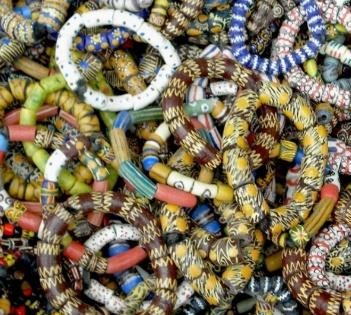 Activate the previous knowledgeof the learners by making them answer questions on the previous lesson.Engage learners to play games and sing songs to begin the lessonEngage learners to make asimple beadwork using materials in the local community.Learners gather materials and tools available in their community.Demonstrate and guide learners to make a simple beadwork.Allow learners to practice in groups following the steps providedLearners to discuss and compare their artworks to the artworks studied.Use questions to reviewtheir understanding of the lessonAsk learners to summarize what they have learntShow learners pictures of thedance for them to talk about it.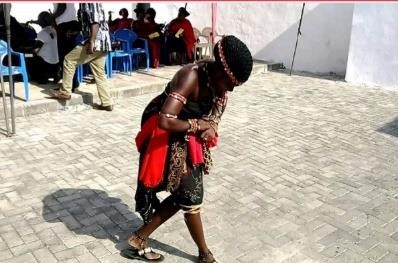 Show learners pictures of thedance for them to talk about it.In our last performing artslesson, we learnt how to create our own dance moves.Guide learners to pick a piece of music for the dance.e.g. Adowa danceGuide learners to determine the style and plan for the dance.Show learners a video or pictures of the dance.Demonstrate the dance moves to learners as they observe.Have learners practice the moves in a formation danceUse questions to reviewtheir understanding of the lessonAsk learners to summarize what they have learntWeek EndingWeek EndingClassClassFiveFiveFiveSubjectSubjectGHANAIAN LANGUAGEGHANAIAN LANGUAGEGHANAIAN LANGUAGEReferenceReferenceGhanaian Language curriculum Page 62Ghanaian Language curriculum Page 62Ghanaian Language curriculum Page 62Learning Indicator(s)Learning Indicator(s)B5.5.7.1.1-3B5.5.7.1.1-3B5.5.7.1.1-3Performance IndicatorPerformance IndicatorLearners can write seven and eight letter words correctly.Learners can write seven and eight letter words correctly.Learners can write seven and eight letter words correctly.StrandStrandWriting Conventions/ UsageWriting Conventions/ UsageWriting Conventions/ UsageSub strandSub strandIntegrating Grammar In Written Language (Spelling)Integrating Grammar In Written Language (Spelling)Integrating Grammar In Written Language (Spelling)Teaching/ Learning ResourcesTeaching/ Learning ResourcesWord cards, sentence cards, letter cards, handwriting on a manila cardWord cards, sentence cards, letter cards, handwriting on a manila cardWord cards, sentence cards, letter cards, handwriting on a manila cardCore Competencies: Creativity and innovation, Communication and collaboration, Critical thinkingCore Competencies: Creativity and innovation, Communication and collaboration, Critical thinkingCore Competencies: Creativity and innovation, Communication and collaboration, Critical thinkingCore Competencies: Creativity and innovation, Communication and collaboration, Critical thinkingCore Competencies: Creativity and innovation, Communication and collaboration, Critical thinkingDAYSPHASE 1: STARTER 10 MINS(Preparing The Brain For Learning)PHASE 1: STARTER 10 MINS(Preparing The Brain For Learning)PHASE 2: MAIN 40MINS(New Learning Including Assessment)PHASE 3: REFLECTION10MINS(Learner And Teacher)Engage learners to sing songsand recite rhymesEngage learners to sing songsand recite rhymesLet learners say the letters of thealphabet.Ask learners questions toreview their understanding ofthe lessson.Ding dong bell. Pussy's at the well. Who took her there? Little Johnny Hare.Who’ll bring her in?  Little Tommy Thin. What a jolly boy was thatTo get some milk for pussy cat, Who ne'er did any harm?But played with the mice in his father's barnDing dong bell. Pussy's at the well. Who took her there? Little Johnny Hare.Who’ll bring her in?  Little Tommy Thin. What a jolly boy was thatTo get some milk for pussy cat, Who ne'er did any harm?But played with the mice in his father's barnIntroduce learners to vocabularywords in a passage.Help learners to write seven and eight letter words correctly.Let learners narrate a short story they have heard before.Share the class Readers or Reading books to the learners and lead them to read a passage.Give learners task to do whiles you go round to guide those who need help.Write the first paragraph of the passage on the board taking out some words.Let learners fill in missing the words from short passage.Have learners play games andrecite familiar rhymes to begin the lessonUsing questions and answers, review their understanding of the previous lessonHave learners play games andrecite familiar rhymes to begin the lessonUsing questions and answers, review their understanding of the previous lessonWrite some words on the board andlead learners to mention the words.Let learners mention and spell the words as a group.Call learners to mention the words individually.Introduce learners to words that have missing letters.Let students to fill in missing letters from words.Ask learners to summarizewhat they have learnt.Let learners say 5 words they remember from the lesson.Engage learners to sing songsand recite rhymesEngage learners to sing songsand recite rhymesLet learners sing a familiar worksong.Ask learners to summarizewhat they have learnt.Row, Row, Row Your Boat" Row, row, row your boat, Gently down the stream.Row, Row, Row Your Boat" Row, row, row your boat, Gently down the stream.Write some words on the board and lead learners to pronounce the words.Let learners say 5 words they remember from the lesson.Merrily, merrily, merrily,merrily,Life is but a dream.Engage learners to sing songs and recite rhymesLet learners pronounce the wordsindividually.Introduce learners to a short passage and lead learners to read the passage.Dictate the first four sentences of the passage to learners to write.Let learners exchange their works and discuss their works with themWeek EndingWeek EndingClassClassFiveFiveFiveSubjectSubjectPHYSICAL EDUCATIONPHYSICAL EDUCATIONPHYSICAL EDUCATIONReferenceReferencePE curriculum Page 66PE curriculum Page 66PE curriculum Page 66Learning Indicator(s)Learning Indicator(s)B5.4.4.4.5B5.4.4.4.5B5.4.4.4.5Performance IndicatorPerformance IndicatorList factors that cause injuries when using PE equipment.List factors that cause injuries when using PE equipment.List factors that cause injuries when using PE equipment.StrandStrandPhysical Fitness Concepts, Principles And StrategiesPhysical Fitness Concepts, Principles And StrategiesPhysical Fitness Concepts, Principles And StrategiesSub strandSub strandSubstanceSubstanceSubstanceTeaching/ Learning ResourcesTeaching/ Learning ResourcesPictures and VideosPictures and VideosPictures and VideosCore Competencies: As learners list factors that cause injuries they develop their cognitive domain.Core Competencies: As learners list factors that cause injuries they develop their cognitive domain.Core Competencies: As learners list factors that cause injuries they develop their cognitive domain.Core Competencies: As learners list factors that cause injuries they develop their cognitive domain.Core Competencies: As learners list factors that cause injuries they develop their cognitive domain.DAYSPHASE 1: STARTER 10 MINS(Preparing The Brain For Learning)PHASE 1: STARTER 10 MINS(Preparing The Brain For Learning)PHASE 2: MAIN 40MINS(New Learning Including Assessment)PHASE 3: REFLECTION10MINS(Learner And Teacher)Have learners play games andrecite familiar rhymes to begin the lessonUsing questions and answers, review their understanding of the previous lessonHave learners play games andrecite familiar rhymes to begin the lessonUsing questions and answers, review their understanding of the previous lessonLearners explains that injuriesmay occur when the learner had not gone through proper warm- up and stretching.Warm up prevents injuries to the muscles and the joints, increases the elasticity in the muscles to adapt to the ensuing vigorous activities.Teacher should ensure that the environment and the equipment are safe for use.Ask learners to summarizewhat they have learnt.Let learners say 5 words they remember from the lesson.Week EndingWeek EndingClassClassFiveFiveFiveSubjectSubjectCOMPUTINGCOMPUTINGCOMPUTINGReferenceReferenceComputing curriculum Page 27Computing curriculum Page 27Computing curriculum Page 27Learning Indicator(s)Learning Indicator(s)B5.6.9.1.1-2.B5.6.9.1.1-2.B5.6.9.1.1-2.Performance IndicatorPerformance IndicatorLearners can describe private and personal information.Learners can discuss various techniques on online protection from online identity theft.Learners can describe private and personal information.Learners can discuss various techniques on online protection from online identity theft.Learners can describe private and personal information.Learners can discuss various techniques on online protection from online identity theft.StrandStrandInternet And Social MediaInternet And Social MediaInternet And Social MediaSub strandSub strandDigital LiteracyDigital LiteracyDigital LiteracyTeaching/ Learning ResourcesTeaching/ Learning ResourcesMobile phones, Computer sets, modem and PicturesMobile phones, Computer sets, modem and PicturesMobile phones, Computer sets, modem and PicturesCore Competencies: Creativity and innovation. 2. Communication and collaboration. 3. Cultural identity and global citizenship. 4. Personal development and leadership. 5. Digital literacyCore Competencies: Creativity and innovation. 2. Communication and collaboration. 3. Cultural identity and global citizenship. 4. Personal development and leadership. 5. Digital literacyCore Competencies: Creativity and innovation. 2. Communication and collaboration. 3. Cultural identity and global citizenship. 4. Personal development and leadership. 5. Digital literacyCore Competencies: Creativity and innovation. 2. Communication and collaboration. 3. Cultural identity and global citizenship. 4. Personal development and leadership. 5. Digital literacyCore Competencies: Creativity and innovation. 2. Communication and collaboration. 3. Cultural identity and global citizenship. 4. Personal development and leadership. 5. Digital literacyDAYSPHASE 1: STARTER 10 MINS(Preparing The Brain For Learning)PHASE 1: STARTER 10 MINS(Preparing The Brain For Learning)PHASE 2: MAIN 40MINS(New Learning Including Assessment)PHASE 3: REFLECTION10MINS(Learner And Teacher)Have learners play games andrecite familiar rhymes to begin the lessonUsing questions and answers, review their understanding of the previous lessonHave learners play games andrecite familiar rhymes to begin the lessonUsing questions and answers, review their understanding of the previous lessonEncourage learners to tell youwhat they know about private and personal information online.Ask leading questions to help them bring out points they could not make out.Guide learners to discuss security measures online such as logging out after browsing, etc.Ask learners to summarizewhat they have learnt.Let learners say 5 words they remember from the lesson.Week EndingWeek EndingClassClassFiveFiveFiveFiveFiveFiveFiveSubjectSubjectENGLISH LANGUAGEENGLISH LANGUAGEENGLISH LANGUAGEENGLISH LANGUAGEENGLISH LANGUAGEENGLISH LANGUAGEENGLISH LANGUAGEReferenceReferenceEnglish Language curriculum PageEnglish Language curriculum PageEnglish Language curriculum PageEnglish Language curriculum PageEnglish Language curriculum PageEnglish Language curriculum PageEnglish Language curriculum PageLearning Indicator(s)Learning Indicator(s)B5.1.10.3.4.B5.1.10.3.4.B5.2.10.1.1.B5.3.10.1.1.B5.4.15.1.1. B5.5.10.1.1.B5.4.15.1.1. B5.5.10.1.1.B5.6.1.1.1.Performance IndicatorPerformance IndicatorLearners can support ideas and points of view by integrating selectedvisual and audio resources.Learners can summarize level-appropriate texts/passages orally.Learners can use prepositions to convey a variety of meanings.Learners can write to friends about events using appropriate letter formats.Learners can use phonics knowledge to spell words.Learners can read a variety of age- and level appropriate books.Learners can support ideas and points of view by integrating selectedvisual and audio resources.Learners can summarize level-appropriate texts/passages orally.Learners can use prepositions to convey a variety of meanings.Learners can write to friends about events using appropriate letter formats.Learners can use phonics knowledge to spell words.Learners can read a variety of age- and level appropriate books.Learners can support ideas and points of view by integrating selectedvisual and audio resources.Learners can summarize level-appropriate texts/passages orally.Learners can use prepositions to convey a variety of meanings.Learners can write to friends about events using appropriate letter formats.Learners can use phonics knowledge to spell words.Learners can read a variety of age- and level appropriate books.Learners can support ideas and points of view by integrating selectedvisual and audio resources.Learners can summarize level-appropriate texts/passages orally.Learners can use prepositions to convey a variety of meanings.Learners can write to friends about events using appropriate letter formats.Learners can use phonics knowledge to spell words.Learners can read a variety of age- and level appropriate books.Learners can support ideas and points of view by integrating selectedvisual and audio resources.Learners can summarize level-appropriate texts/passages orally.Learners can use prepositions to convey a variety of meanings.Learners can write to friends about events using appropriate letter formats.Learners can use phonics knowledge to spell words.Learners can read a variety of age- and level appropriate books.Learners can support ideas and points of view by integrating selectedvisual and audio resources.Learners can summarize level-appropriate texts/passages orally.Learners can use prepositions to convey a variety of meanings.Learners can write to friends about events using appropriate letter formats.Learners can use phonics knowledge to spell words.Learners can read a variety of age- and level appropriate books.Learners can support ideas and points of view by integrating selectedvisual and audio resources.Learners can summarize level-appropriate texts/passages orally.Learners can use prepositions to convey a variety of meanings.Learners can write to friends about events using appropriate letter formats.Learners can use phonics knowledge to spell words.Learners can read a variety of age- and level appropriate books.Teaching/ Learning ResourcesTeaching/ Learning ResourcesWord cards, sentence cards, letter cards and a class libraryWord cards, sentence cards, letter cards and a class libraryWord cards, sentence cards, letter cards and a class libraryWord cards, sentence cards, letter cards and a class libraryWord cards, sentence cards, letter cards and a class libraryWord cards, sentence cards, letter cards and a class libraryWord cards, sentence cards, letter cards and a class libraryCore Competencies: Reading and Writing Skills Personal Development and Leadership and CollaborationCore Competencies: Reading and Writing Skills Personal Development and Leadership and CollaborationCore Competencies: Reading and Writing Skills Personal Development and Leadership and CollaborationCore Competencies: Reading and Writing Skills Personal Development and Leadership and CollaborationCore Competencies: Reading and Writing Skills Personal Development and Leadership and CollaborationCore Competencies: Reading and Writing Skills Personal Development and Leadership and CollaborationCore Competencies: Reading and Writing Skills Personal Development and Leadership and CollaborationCore Competencies: Reading and Writing Skills Personal Development and Leadership and CollaborationCore Competencies: Reading and Writing Skills Personal Development and Leadership and CollaborationDAYSPHASE 1: STARTER 10 MINS(Preparing The Brain For Learning)PHASE 1: STARTER 10 MINS(Preparing The Brain For Learning)PHASE 2: MAIN 40MINS(New Learning Including Assessment)PHASE 2: MAIN 40MINS(New Learning Including Assessment)PHASE 2: MAIN 40MINS(New Learning Including Assessment)PHASE 2: MAIN 40MINS(New Learning Including Assessment)PHASE 3: REFLECTION10MINS(Learner And Teacher)PHASE 3: REFLECTION10MINS(Learner And Teacher)MondayLearners to sing songs andplay games to get them ready for the lessonThere Was a Crooked Man"There was a crooked man, and hewalked a crooked mile.He found a crooked sixpence upon acrooked stile.He bought a crooked cat, whichcaught a crooked mouse, And they all lived together in a littleCrooked house.Learners to sing songs andplay games to get them ready for the lessonThere Was a Crooked Man"There was a crooked man, and hewalked a crooked mile.He found a crooked sixpence upon acrooked stile.He bought a crooked cat, whichcaught a crooked mouse, And they all lived together in a littleCrooked house.A.ORAL LANGUAGEThrough discussion, guide learners to select facts and ideas from one or more sources such as print sources and non-print sources appropriate to the purpose, audience, context and culture.Encourage learners to ask questions for clarity.Select a sample written speech and through discussion help learners to identify discourse markersE.g. “Let us look at,” also, “ To sum up,” “Finally”.Learners write and use the appropriate words in both formal and informal situations.A.ORAL LANGUAGEThrough discussion, guide learners to select facts and ideas from one or more sources such as print sources and non-print sources appropriate to the purpose, audience, context and culture.Encourage learners to ask questions for clarity.Select a sample written speech and through discussion help learners to identify discourse markersE.g. “Let us look at,” also, “ To sum up,” “Finally”.Learners write and use the appropriate words in both formal and informal situations.A.ORAL LANGUAGEThrough discussion, guide learners to select facts and ideas from one or more sources such as print sources and non-print sources appropriate to the purpose, audience, context and culture.Encourage learners to ask questions for clarity.Select a sample written speech and through discussion help learners to identify discourse markersE.g. “Let us look at,” also, “ To sum up,” “Finally”.Learners write and use the appropriate words in both formal and informal situations.A.ORAL LANGUAGEThrough discussion, guide learners to select facts and ideas from one or more sources such as print sources and non-print sources appropriate to the purpose, audience, context and culture.Encourage learners to ask questions for clarity.Select a sample written speech and through discussion help learners to identify discourse markersE.g. “Let us look at,” also, “ To sum up,” “Finally”.Learners write and use the appropriate words in both formal and informal situations.Give learners task tocomplete while you go round the class to support those who might need extra help.Have learners to read and spell some of the keywords in the lessonGive learners task tocomplete while you go round the class to support those who might need extra help.Have learners to read and spell some of the keywords in the lessonTuesdayEngage learners to solve thisriddleThere are three houses. One is red, one is blue and one is white. If the red house is to the left of the house in the middle, and the blue house is to the right of the house in the middle, where is the white house?Engage learners to solve thisriddleThere are three houses. One is red, one is blue and one is white. If the red house is to the left of the house in the middle, and the blue house is to the right of the house in the middle, where is the white house?B.READINGPresent learners with a level appropriate passage. Help them through the difficult words by explaining them in context.Learners identify the most important ideas in the passage read and restate them in their own words.E.g. i. Can you retell the story?ii. Who are the main characters?B.READINGPresent learners with a level appropriate passage. Help them through the difficult words by explaining them in context.Learners identify the most important ideas in the passage read and restate them in their own words.E.g. i. Can you retell the story?ii. Who are the main characters?B.READINGPresent learners with a level appropriate passage. Help them through the difficult words by explaining them in context.Learners identify the most important ideas in the passage read and restate them in their own words.E.g. i. Can you retell the story?ii. Who are the main characters?B.READINGPresent learners with a level appropriate passage. Help them through the difficult words by explaining them in context.Learners identify the most important ideas in the passage read and restate them in their own words.E.g. i. Can you retell the story?ii. Who are the main characters?Give learners task tocomplete while you go round the class to support those who might need extra help.Have learners to read and spell some of the keywords in the lessonGive learners task tocomplete while you go round the class to support those who might need extra help.Have learners to read and spell some of the keywords in the lessonWhat is the setting?What are the main events? (use herringbone or story map as strategies)WednesdayGather 20 objects that can befound in the classroom and lay them all out on the desk. Show them all to the students and then cover everything with a blanket or a sheet after one minute.Ask the students to write down as many items they remember on a piece of paper.Write a list of the items on the chalkboard and allow students to self-correct.C.GRAMMARWrite examples of sentences to illustrate this.Have learners identify common prepositions (on, in, near, under) in sentences.Let them use these prepositions in sentences.Introduce prepositions that show support or opposition in context.E.g. for you, against you.Let them identify these prepositions in texts they have read e.g. reading passages, stories, etc.Learners now write their own sentences with the prepositions.Give learners task tocomplete while you go round the class to support those who might need extra help.Have learners to read and spell some of the keywords in the lessonThursdayGet a viral picture, a trendingnews on twitter, Facebook, YouTube and other social media handles.Discuss what is trending and invite learners to share their opinions on them.D.WRITINGIn groups learners are given samples of friendly letters.Let them brainstorm and write the important features of the letter and other special things they identify in the letters.Learners present their information to the whole class to guide the class to learn about such letters.Guide learners in their groups to choose an imaginary friend they want to write to.Give learners task tocomplete while you go round the class to support those who might need extra help.Have learners to read and spell some of the keywords in the lessonFridayEngage learners in a debate onthe topic.“should children be allowed to watch television or not at all”E.WRITING CONVENTIONS &GRAMMAR USAGE(Spelling)In groups, learners plan a spelling activity. Each selects a number of words. Learners create a contextE.g. i. It is eaten at Christmas.It is made of flour, eggs, sugar etc.It is baked.Learners identify the word, say it, spell and use it in a sentence. This is a writing activity that can be done among two groups.The scores are recorded and the champions rewarded.Give learners task tocomplete while you go round the class to support those who might need extra help.Have learners to read and spell some of the keywords in the lessonEngage learners in the “popcorn reading” gameThe rules are simple: One student starts reading aloud and then calls out "popcorn" when they finish. This prompts the next student to pick up where the previous one left off.F.EXTENSIVE READINGHave learners read independently books of their choice during the library period.Assessment: Ask learners to write a- three-paragraph summary of the book readInvite individuals to present their work to the class for feedback.Have learners to draw parts of the storyWeek EndingWeek EndingClassClassFiveFiveFiveSubjectSubjectMATHEMATICSMATHEMATICSMATHEMATICSReferenceReferenceMathematics curriculum Page 108Mathematics curriculum Page 108Mathematics curriculum Page 108Learning Indicator(s)Learning Indicator(s)B5.4.1.2.1. B5.4.1.2.2B5.4.1.2.1. B5.4.1.2.2B5.4.1.2.1. B5.4.1.2.2Performance IndicatorPerformance IndicatorLearners can draw double bar graphsLearners can draw double bar graphsLearners can draw double bar graphsStrandStrandGeometry And MeasurementGeometry And MeasurementGeometry And MeasurementSub strandSub strandData Collection & OrganizationData Collection & OrganizationData Collection & OrganizationTeaching/ Learning ResourcesTeaching/ Learning ResourcesClass registers, school based assessmentClass registers, school based assessmentClass registers, school based assessmentCore Competencies: Problem Solving skills; Critical Thinking; Justification of Ideas; Collaborative Learning; PersonalDevelopment and Leadership Attention to PrecisionCore Competencies: Problem Solving skills; Critical Thinking; Justification of Ideas; Collaborative Learning; PersonalDevelopment and Leadership Attention to PrecisionCore Competencies: Problem Solving skills; Critical Thinking; Justification of Ideas; Collaborative Learning; PersonalDevelopment and Leadership Attention to PrecisionCore Competencies: Problem Solving skills; Critical Thinking; Justification of Ideas; Collaborative Learning; PersonalDevelopment and Leadership Attention to PrecisionCore Competencies: Problem Solving skills; Critical Thinking; Justification of Ideas; Collaborative Learning; PersonalDevelopment and Leadership Attention to PrecisionDAYSPHASE 1: STARTER 10MINS(Preparing The Brain For Learning)PHASE 1: STARTER 10MINS(Preparing The Brain For Learning)PHASE 2: MAIN 40MINS(New Learning Including Assessment)PHASE 3: REFLECTION10MINS(Learner And Teacher)MondayLearners must count inreverse, numbers in a range continuously without breaking.For example from (20 – 1).Divide the class into groups. One person from each group countdown the range without breaking.The group with the highest score wins!Learners must count inreverse, numbers in a range continuously without breaking.For example from (20 – 1).Divide the class into groups. One person from each group countdown the range without breaking.The group with the highest score wins!Give students data presented in atable about the tallest tree of each species in the Ghana.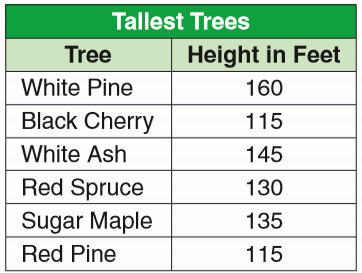 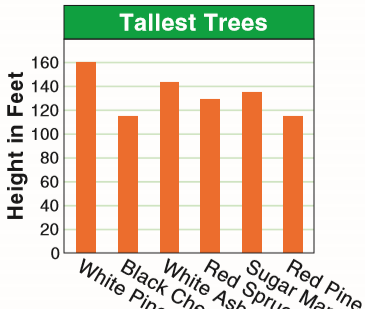 Give learners task tocomplete whiles you go round to guide those who don’t understand.Give remedial learning to those who may need special help.TuesdayEngage learners to solve thisbrain teaserA farmer has 19 sheep on his land. One day, a big storm hits and all but seven run away. How many sheep does the farmer have left?Answer: 7Engage learners to solve thisbrain teaserA farmer has 19 sheep on his land. One day, a big storm hits and all but seven run away. How many sheep does the farmer have left?Answer: 7Give students data presented in atable on rainfall in mm for two towns to draw a double bar graph complete with title, labelled axes, key.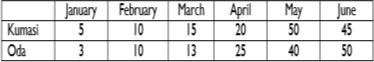 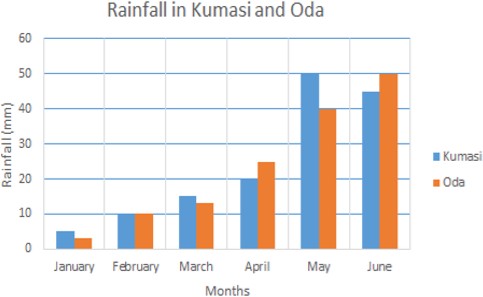 Give learners task tocomplete whiles you go round to guide those who don’t understand.Give remedial learning to those who may need special help.WednesdayEngage learners to sing thesongWE CAN COUNTWe class five We can countEngage learners to sing thesongWE CAN COUNTWe class five We can countGive students more paired datapresented in tables.Ask them to study the paired data in the tables and ask them questions based on them. Also ask them to write questions for their friends toGive learners task tocomplete whiles you go round to guide those who don’t understand.We count 1,2,3,4,5We count 6,7,8,9,10We class five can count very well.read and interpret the data. Forinstance some questions can beIn which subject was Fusena’s worse performance?How many pupils are in the upper primary classes in Presby?When was the best day for Senasco shop?Give remedial learning tothose who may need special help.ThursdayEngage learners to solve thisnumber patternIf:	2+2=443+3=964+4=1685+5=2510Then: 6+6=?Answer: 3612Ask learners to draw double bargraphs complete with title, labelled axes, key for the paired data presented in the tables onpercentage test scores of 2 students;enrolment in 2 schools in a town; sales of two of bread in two shops in a week; etc. used in a variety of print and electronic media, such as newspapers, magazines, and the internet.Give learners task tocomplete whiles you go round to guide those who don’t understand.Give remedial learning to those who may need special help.FridayTell learners a few jokes toget their attention.Call two learners to share their jokes as wellProvide opportunities for learners toaccess, read and interpret examples of double bar graphs used in a variety of print and electronic media, such as newspapers, magazines and the internetGive learners task tocomplete whiles you go round to guide those who don’t understand.Give remedial learning to those who may need special help.Week EndingWeek EndingClassClassFiveFiveFiveSubjectSubjectSCIENCESCIENCESCIENCEReferenceReferenceScience curriculum Page 32Science curriculum Page 32Science curriculum Page 32Learning Indicator(s)Learning Indicator(s)B5.5.4.1.1B5.5.4.1.1B5.5.4.1.1Performance IndicatorPerformance IndicatorIdentify the impact of deforestation on climate changeIdentify the impact of deforestation on climate changeIdentify the impact of deforestation on climate changeStrandStrandHumans & The EnvironmentHumans & The EnvironmentHumans & The EnvironmentSub strandSub strandClimate ChangeClimate ChangeClimate ChangeTeaching/ Learning ResourcesTeaching/ Learning ResourcesPictures and charts.Pictures and charts.Pictures and charts.Core Competencies: Problem Solving skills; Critical Thinking; Justification of Ideas; Collaborative Learning; PersonalDevelopment and Leadership Attention to PrecisionCore Competencies: Problem Solving skills; Critical Thinking; Justification of Ideas; Collaborative Learning; PersonalDevelopment and Leadership Attention to PrecisionCore Competencies: Problem Solving skills; Critical Thinking; Justification of Ideas; Collaborative Learning; PersonalDevelopment and Leadership Attention to PrecisionCore Competencies: Problem Solving skills; Critical Thinking; Justification of Ideas; Collaborative Learning; PersonalDevelopment and Leadership Attention to PrecisionCore Competencies: Problem Solving skills; Critical Thinking; Justification of Ideas; Collaborative Learning; PersonalDevelopment and Leadership Attention to PrecisionDAYSPHASE 1: STARTER 10 MINS(Preparing The Brain For Learning)PHASE 1: STARTER 10 MINS(Preparing The Brain For Learning)PHASE 2: MAIN 40MINS(New Learning Including Assessment)PHASE 3: REFLECTION10MINS(Learner And Teacher)Teacher introduces the lessonto learners. Students are to list all the words they associate with the topic to be treated.Ask them to put words together to form a definitionTeacher introduces the lessonto learners. Students are to list all the words they associate with the topic to be treated.Ask them to put words together to form a definitionPut learners into groups and letthem discuss the importance of trees in the environment.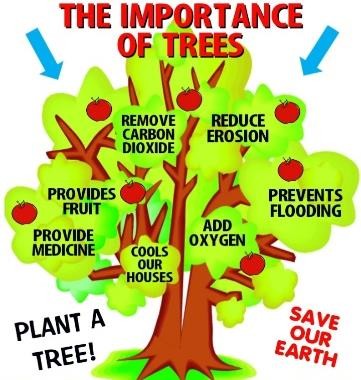 Take them on a trip around the school environs and help them to appreciate the importance of trees such as provision of shade, food, fresh air, production of rain, etc.Ask learners questions toreview their understanding of the lesson.Have learners write 3 facts of the lesson on a sheet of paper and it in their pockets and learn it on their way home.Teacher writes and letsstudents see the answer on the board, perhaps a picture of object on the board.The students must come up with questions in which the answer could be the object on the board.Teacher writes and letsstudents see the answer on the board, perhaps a picture of object on the board.The students must come up with questions in which the answer could be the object on the board.Learners brainstorm on what willhappen if people continuously cut down trees.The loss of trees and other vegetation can cause climate change, desertification, soil erosion, fewer crops, floods and increased greenhouse gases in the atmosphere.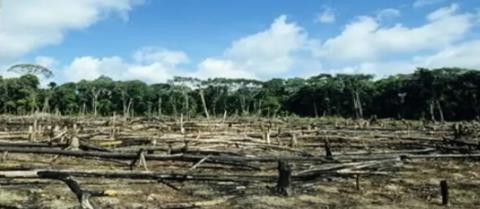 Ask learners questions toreview their understanding of the lesson.Have learners write 3 facts of the lesson on a sheet of paper and it in their pockets and learn it on their way home.Week EndingWeek EndingClassClassFiveFiveFiveSubjectSubjectOUR WORLD OUR PEOPLEOUR WORLD OUR PEOPLEOUR WORLD OUR PEOPLEReferenceReferenceOWOP curriculum Page 41OWOP curriculum Page 41OWOP curriculum Page 41Learning Indicator(s)Learning Indicator(s)B5.5.1.1.1B5.5.1.1.1B5.5.1.1.1Performance IndicatorPerformance IndicatorDescribe the economic exchanges between Ghana and her neighborsDescribe the economic exchanges between Ghana and her neighborsDescribe the economic exchanges between Ghana and her neighborsStrandStrandMy Global CommunityMy Global CommunityMy Global CommunitySub strandSub strandOur Neighboring CountriesOur Neighboring CountriesOur Neighboring CountriesTeaching/ Learning ResourcesTeaching/ Learning ResourcesPictures, Charts, Video ClipsPictures, Charts, Video ClipsPictures, Charts, Video ClipsCore Competencies: Communication and Collaboration Critical Thinking and Problem Solving Cultural Identity andGlobal CitizenshipCore Competencies: Communication and Collaboration Critical Thinking and Problem Solving Cultural Identity andGlobal CitizenshipCore Competencies: Communication and Collaboration Critical Thinking and Problem Solving Cultural Identity andGlobal CitizenshipCore Competencies: Communication and Collaboration Critical Thinking and Problem Solving Cultural Identity andGlobal CitizenshipCore Competencies: Communication and Collaboration Critical Thinking and Problem Solving Cultural Identity andGlobal CitizenshipDAYSPHASE 1: STARTER 10 MINS(Preparing The Brain For Learning)PHASE 1: STARTER 10 MINS(Preparing The Brain For Learning)PHASE 2: MAIN 40MINS(New Learning Including Assessment)PHASE 3: REFLECTION10MINS(Learner And Teacher)Play games and sing songs tobegin the lesson.Using questions and answers, review the understanding of learners of the previous lessonPlay games and sing songs tobegin the lesson.Using questions and answers, review the understanding of learners of the previous lessonLearners watch picture/videosof economic exchanges between Ghana and her neighborse.g. trade, work.Learners describe the types of goods exchanged between Ghana and her neighborse.g. tomatoes, onions, clothesAsk learners questions toreview their understanding of the lessson.Give learners task to do whiles you go round to guide those who need help.Play games and sing songs tobegin the lesson.Using questions and answers, review the understanding of learners of the previous lessonPlay games and sing songs tobegin the lesson.Using questions and answers, review the understanding of learners of the previous lessonLearners write essays on theimportance of the exchange of goods e.g. for food, clothesLearners to role-play some of the economic exchanges between Ghana and her neighbors.Ask learners questions toreview their understanding of the lessson.Give learners task to do whiles you go round to guide those who need help.Week EndingWeek EndingClassClassFiveFiveFiveSubjectSubjectRELIGIOUS & MORAL EDUCATIONRELIGIOUS & MORAL EDUCATIONRELIGIOUS & MORAL EDUCATIONReferenceReferenceRME curriculum PageRME curriculum PageRME curriculum PageLearning Indicator(s)Learning Indicator(s)B5 5.2.1.1:B5 5.2.1.1:B5 5.2.1.1:Performance IndicatorPerformance IndicatorDiscuss the importance of being a responsible member of the family.Discuss the importance of being a responsible member of the family.Discuss the importance of being a responsible member of the family.StrandStrandThe Family, Authority & ObedienceThe Family, Authority & ObedienceThe Family, Authority & ObedienceSub strandSub strandRoles Relationship in the family & Character FormationRoles Relationship in the family & Character FormationRoles Relationship in the family & Character FormationTeaching/ Learning ResourcesTeaching/ Learning ResourcesWall charts, wall words, posters, video clip, etc.Wall charts, wall words, posters, video clip, etc.Wall charts, wall words, posters, video clip, etc.Core Competencies: Cultural Identity, Sharing Reconciliation, Togetherness, Unity Communication and Collaboration,Critical Thinking Creativity and Innovation Digital LiteracyCore Competencies: Cultural Identity, Sharing Reconciliation, Togetherness, Unity Communication and Collaboration,Critical Thinking Creativity and Innovation Digital LiteracyCore Competencies: Cultural Identity, Sharing Reconciliation, Togetherness, Unity Communication and Collaboration,Critical Thinking Creativity and Innovation Digital LiteracyCore Competencies: Cultural Identity, Sharing Reconciliation, Togetherness, Unity Communication and Collaboration,Critical Thinking Creativity and Innovation Digital LiteracyCore Competencies: Cultural Identity, Sharing Reconciliation, Togetherness, Unity Communication and Collaboration,Critical Thinking Creativity and Innovation Digital LiteracyDAYSPHASE 1: STARTER 10 MINS(Preparing The Brain For Learning)PHASE 1: STARTER 10 MINS(Preparing The Brain For Learning)PHASE 2: MAIN 40MINS(New Learning Including Assessment)PHASE 3: REFLECTION10MINS(Learner And Teacher)Play games and sing songs tobegin the lesson.Using questions and answers, review the understanding of learners of the previous lessonPlay games and sing songs tobegin the lesson.Using questions and answers, review the understanding of learners of the previous lessonAssist learners to explain aresponsible person in the family.Let learners describe attitudes and behaviors that show that a person is responsible.Ask learners to describe a responsible family member:show commitment in family taking activities,obedience to elders of the family,respect for family members,accepting responsibility (performing assigned duties),taking initiatives,helping needy relatives, etc.Ask learners questions toreview their understanding of the lessson.Give learners task to do whiles you go round to guide those who need help.Week EndingWeek EndingClassClassFiveFiveFiveSubjectSubjectHISTORYHISTORYHISTORYReferenceReferenceHistory curriculum Page 38History curriculum Page 38History curriculum Page 38Learning Indicator(s)Learning Indicator(s)B5.5.3.1.1B5.5.3.1.1B5.5.3.1.1Performance IndicatorPerformance IndicatorExplain why people were unhappy in the country after the SecondWorld WarExplain why people were unhappy in the country after the SecondWorld WarExplain why people were unhappy in the country after the SecondWorld WarStrandStrandJourney to IndependenceJourney to IndependenceJourney to IndependenceSub strandSub strandThe 1948 RiotsThe 1948 RiotsThe 1948 RiotsTeaching/ Learning ResourcesTeaching/ Learning ResourcesWall charts, wall words, posters, video clip, etc.Wall charts, wall words, posters, video clip, etc.Wall charts, wall words, posters, video clip, etc.Core Competencies: The use of evidence to appreciate the significance of historical locations help learnersto become critical thinkers and digital literatesCore Competencies: The use of evidence to appreciate the significance of historical locations help learnersto become critical thinkers and digital literatesCore Competencies: The use of evidence to appreciate the significance of historical locations help learnersto become critical thinkers and digital literatesCore Competencies: The use of evidence to appreciate the significance of historical locations help learnersto become critical thinkers and digital literatesCore Competencies: The use of evidence to appreciate the significance of historical locations help learnersto become critical thinkers and digital literatesDAYSPHASE 1: STARTER 10 MINS(Preparing The Brain For Learning)PHASE 1: STARTER 10 MINS(Preparing The Brain For Learning)PHASE 2: MAIN 40MINS(New Learning Including Assessment)PHASE 3: REFLECTION10MINS(Learner And Teacher)Put students into pairs and handout a wad of sticky notes to each pair.They write a word or statement relating to the lesson and put it on their partners head. Partners are to guess what is written on the sticky papers.The learner who guess right winsPut students into pairs and handout a wad of sticky notes to each pair.They write a word or statement relating to the lesson and put it on their partners head. Partners are to guess what is written on the sticky papers.The learner who guess right winsShow and discuss adocumentary on the general state of affairs after the Second World War.–failure to honor the promises to the ex-servicemen, lack of adequate housing and high cost of imported goods etc.Discuss with learners when the when was the Second World War fought and highlights in the documentary.Ask learners series ofquestions to review their understanding of the lessonAsk learners to summarize what they have learntGive learners individual or home taskEngage learners to sing songsand play games to get them ready for lesson.Use questions and answers to review learners understanding in the previous lessonEngage learners to sing songsand play games to get them ready for lesson.Use questions and answers to review learners understanding in the previous lessonLearners to elaborate on whatpromises were made to the Gold Coast soldiers who fought in the warDiscuss with learners why were people unhappy after the war?Discuss how government handled their grievances at the time.Ask learners series ofquestions to review their understanding of the lessonAsk learners to summarize what they have learntGive learners individual or home taskWeek EndingWeek EndingClassClassFiveFiveFiveSubjectSubjectCREATIVE ARTSCREATIVE ARTSCREATIVE ARTSReferenceReferenceCreative Arts curriculum PageCreative Arts curriculum PageCreative Arts curriculum PageLearning Indicator(s)Learning Indicator(s)B5.2.3.4.	B5.2.3.5.B5.2.3.4.	B5.2.3.5.B5.2.3.4.	B5.2.3.5.Performance IndicatorPerformance IndicatorLearners can plan a display of own portfolio of artworks to educateand share creative experiences of artworksLearners can plan a display of own portfolio of artworks to educateand share creative experiences of artworksLearners can plan a display of own portfolio of artworks to educateand share creative experiences of artworksStrandStrandVisual Arts & Performing ArtsVisual Arts & Performing ArtsVisual Arts & Performing ArtsSub strandSub strandDisplaying and SharingDisplaying and SharingDisplaying and SharingTeaching/ Learning ResourcesTeaching/ Learning ResourcesPhotos, videos, art paper, colors and traditional art tools, other materialsavailable in the communityPhotos, videos, art paper, colors and traditional art tools, other materialsavailable in the communityPhotos, videos, art paper, colors and traditional art tools, other materialsavailable in the communityCore Competencies: Decision Making Creativity, Innovation Communication Collaboration Digital LiteracyCore Competencies: Decision Making Creativity, Innovation Communication Collaboration Digital LiteracyCore Competencies: Decision Making Creativity, Innovation Communication Collaboration Digital LiteracyCore Competencies: Decision Making Creativity, Innovation Communication Collaboration Digital LiteracyCore Competencies: Decision Making Creativity, Innovation Communication Collaboration Digital LiteracyDAYSPHASE 1: STARTER 10MINS(Preparing The Brain For Learning)PHASE 1: STARTER 10MINS(Preparing The Brain For Learning)PHASE 2: MAIN 40MINS(New Learning Including Assessment)PHASE 3: REFLECTION10MINS(Learner And Teacher)Show pictures and videos ofthe artwork to exhibit.Engage learners to sing songs about work.Show pictures and videos ofthe artwork to exhibit.Engage learners to sing songs about work.Guide learners to plan anarrangement of own artworks to share, educate and inform the public on topical issues of the local community.Learners should select a theme for their art. E.g. go green or save trees.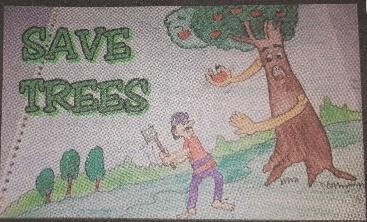 Learners should plan their art in a sketch form.Teacher moves round theclass to monitor the progress of learners in their sketches.Encourage learners to come out with good sketches.Give out manual invitations cards to learners to be given to their parents.Show pictures and videos ofthe artwork to exhibit.Engage learners to sing songs about work.Show pictures and videos ofthe artwork to exhibit.Engage learners to sing songs about work.Organize a place for the exhibition.Invite other teachers to witness the artwork. Set the stage for learners to display their artwork.Evaluate individual art and allow pupils to talk about them in the form of appraisal.Discuss the moral lessons in the song.Appreciate and thankparents for their presence.Let learners organize themselves to clean up the place after the exhibition.Week EndingWeek EndingClassClassFiveFiveFiveSubjectSubjectGHANAIAN LANGUAGEGHANAIAN LANGUAGEGHANAIAN LANGUAGEReferenceReferenceGhanaian Language curriculum Page 61Ghanaian Language curriculum Page 61Ghanaian Language curriculum Page 61Learning Indicator(s)Learning Indicator(s)B5.5.6.1.1-3B5.5.6.1.1-3B5.5.6.1.1-3Performance IndicatorPerformance IndicatorLearners can exhibit knowledge of different types of conjunctions in writing.Learners can exhibit knowledge of different types of conjunctions in writing.Learners can exhibit knowledge of different types of conjunctions in writing.StrandStrandWriting Conventions/ UsageWriting Conventions/ UsageWriting Conventions/ UsageSub strandSub strandUse Of Simple & Compound SentencesUse Of Simple & Compound SentencesUse Of Simple & Compound SentencesTeaching/ Learning ResourcesTeaching/ Learning ResourcesWord cards, sentence cards, letter cards, handwriting on a manila cardWord cards, sentence cards, letter cards, handwriting on a manila cardWord cards, sentence cards, letter cards, handwriting on a manila cardCore Competencies: Creativity and innovation, Communication and collaboration, Critical thinkingCore Competencies: Creativity and innovation, Communication and collaboration, Critical thinkingCore Competencies: Creativity and innovation, Communication and collaboration, Critical thinkingCore Competencies: Creativity and innovation, Communication and collaboration, Critical thinkingCore Competencies: Creativity and innovation, Communication and collaboration, Critical thinkingDAYSPHASE 1: STARTER 10MINS(Preparing The Brain For Learning)PHASE 1: STARTER 10MINS(Preparing The Brain For Learning)PHASE 2: MAIN 40MINS(New Learning Including Assessment)PHASE 3: REFLECTION10MINS(Learner And Teacher)Have learners play games andrecite familiar rhymes to begin the lessonUsing questions and answers, review their understanding of the previous lesson.Have learners play games andrecite familiar rhymes to begin the lessonUsing questions and answers, review their understanding of the previous lesson.Let learners form simple sentences.Let them read the sentences as a group.Use simple sentences to form compound sentences on the board.In groups, let learners form compound sentences from simple sentences.Let learners present their sentences to the class.Ask learners questions toreview their understanding of the lessson.Give learners task to do whiles you go round to guide those who need help.Engage learners to sing songsand recite rhymesHot Cross Buns Hot cross buns! Hot cross buns!One ha' penny. Two ha' penny.Hot cross buns!If you have no daughters. Give them to your sons One ha' penny, Two ha' penny.Hot Cross Buns!Engage learners to sing songsand recite rhymesHot Cross Buns Hot cross buns! Hot cross buns!One ha' penny. Two ha' penny.Hot cross buns!If you have no daughters. Give them to your sons One ha' penny, Two ha' penny.Hot Cross Buns!Let learners form simple sentences andread them to the class.Discuss conjunctions with learners. Write some conjunctions on the board and lead learners to say them.Use different types of conjunctions to form sentences.Let learners form sentences using the conjunctions.Let learners understand different types of conjunctions in writing.Ask learners to summarizewhat they have learnt.Let learners say 5 words they remember from the lesson.Engage learners to sing songsand recite rhymes Round and Round the GardenRound and round the garden Like a teddy bear.One step. Two step, Tickle you under there.Engage learners to sing songsand recite rhymes Round and Round the GardenRound and round the garden Like a teddy bear.One step. Two step, Tickle you under there.Use different types of conjunctions toform sentences.In pairs, let learners form compound sentences with conjunctions and read their sentences to the classAsk learners to summarizewhat they have learnt.Let learners say 5 words they remember from the lesson.Week EndingWeek EndingClassClassFiveFiveFiveSubjectSubjectPHYSICAL EDUCATIONPHYSICAL EDUCATIONPHYSICAL EDUCATIONReferenceReferencePE curriculum Page 55PE curriculum Page 55PE curriculum Page 55Learning Indicator(s)Learning Indicator(s)B5.5.4.5.4B5.5.4.5.4B5.5.4.5.4Performance IndicatorPerformance IndicatorDistinguish between acts of physical courage and physically reckless acts.Distinguish between acts of physical courage and physically reckless acts.Distinguish between acts of physical courage and physically reckless acts.StrandStrandValues And Psycho-Social ConceptsValues And Psycho-Social ConceptsValues And Psycho-Social ConceptsSub strandSub strandGroup DynamicsGroup DynamicsGroup DynamicsTeaching/ Learning ResourcesTeaching/ Learning ResourcesPictures and VideosPictures and VideosPictures and VideosCore Competencies: learners develop personal and social skills such as cooperation, fair- play, peace,teamwork and cooperation.Core Competencies: learners develop personal and social skills such as cooperation, fair- play, peace,teamwork and cooperation.Core Competencies: learners develop personal and social skills such as cooperation, fair- play, peace,teamwork and cooperation.Core Competencies: learners develop personal and social skills such as cooperation, fair- play, peace,teamwork and cooperation.Core Competencies: learners develop personal and social skills such as cooperation, fair- play, peace,teamwork and cooperation.DAYSPHASE 1: STARTER 10 MINS(Preparing The Brain For Learning)PHASE 1: STARTER 10 MINS(Preparing The Brain For Learning)PHASE 2: MAIN 40MINS(New Learning Including Assessment)PHASE 3: REFLECTION10MINS(Learner And Teacher)Have learners play games andrecite familiar rhymes to begin the lessonUsing questions and answers, review their understanding of the previous lesson.Have learners play games andrecite familiar rhymes to begin the lessonUsing questions and answers, review their understanding of the previous lesson.Learners identify the differencebetween physical courage as taking action but care and physically reckless as taking action without care.The former has the key characteristics of observing the rules of the game or sports.Ask learners to summarizewhat they have learnt.Let learners say 5 words they remember from the lesson.Week EndingWeek EndingClassClassFiveFiveFiveSubjectSubjectCOMPUTINGCOMPUTINGCOMPUTINGReferenceReferenceComputing curriculum Page 28Computing curriculum Page 28Computing curriculum Page 28Learning Indicator(s)Learning Indicator(s)B5.6.10.1.1.-2B5.6.10.1.1.-2B5.6.10.1.1.-2Performance IndicatorPerformance IndicatorLearners can recognize rules that governs the use of the internet.Learners can recognize rules that governs the use of the internet.Learners can recognize rules that governs the use of the internet.StrandStrandInternet And Social MediaInternet And Social MediaInternet And Social MediaSub strandSub strandNetwork EtiquetteNetwork EtiquetteNetwork EtiquetteTeaching/ Learning ResourcesTeaching/ Learning ResourcesMobile phones, Computer sets, modem and PicturesMobile phones, Computer sets, modem and PicturesMobile phones, Computer sets, modem and PicturesCore Competencies: Creativity and innovation. 2. Communication and collaboration. 3. Cultural identity and global citizenship. 4. Personal development and leadership. 5. Digital literacyCore Competencies: Creativity and innovation. 2. Communication and collaboration. 3. Cultural identity and global citizenship. 4. Personal development and leadership. 5. Digital literacyCore Competencies: Creativity and innovation. 2. Communication and collaboration. 3. Cultural identity and global citizenship. 4. Personal development and leadership. 5. Digital literacyCore Competencies: Creativity and innovation. 2. Communication and collaboration. 3. Cultural identity and global citizenship. 4. Personal development and leadership. 5. Digital literacyCore Competencies: Creativity and innovation. 2. Communication and collaboration. 3. Cultural identity and global citizenship. 4. Personal development and leadership. 5. Digital literacyDAYSPHASE 1: STARTER 10 MINS(Preparing The Brain For Learning)PHASE 1: STARTER 10 MINS(Preparing The Brain For Learning)PHASE 2: MAIN 40MINS(New Learning Including Assessment)PHASE 3: REFLECTION10MINS(Learner And Teacher)Show learners pictures orshort videos on current trends of technology in the world.Discuss what is trending and invite learners to share their opinions on them.Engage learners to play games and sing songs to begin the lessonShow learners pictures orshort videos on current trends of technology in the world.Discuss what is trending and invite learners to share their opinions on them.Engage learners to play games and sing songs to begin the lessonGuide learners to explain digitalfootprint.Digital footprints is the digital evidence of a person’s activities and interactions with others on the internet, mobile devices, etc.Illustrate how to keep some information from public when using the internet.e.g. i. Not disclosing your passwords to othersdo not scamavoid phishingGuide learners to avoid posting personal information.Use questions to reviewtheir understanding of the lessonAsk learners to summarize what they have learnt